Структура образовательной программы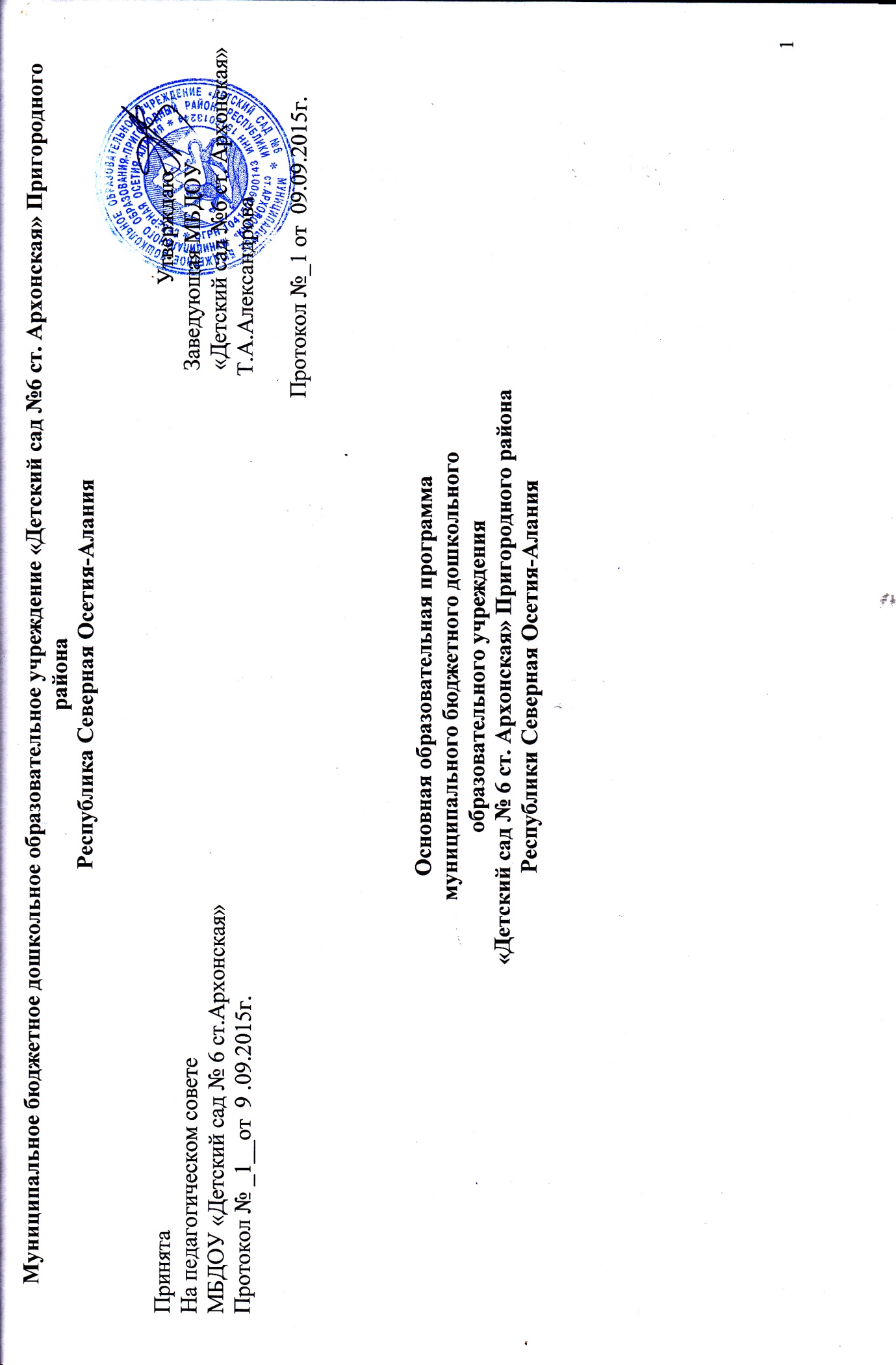 1 . Целевой раздел  программы.1.1  Пояснительная записка.1.2  Приоритетные направления деятельности ДОУ по реализации программы дошкольного образования.1.3  Цели и задачи деятельности ДОУ по реализации основной общеобразовательной программы дошкольного образования.1.4  Возрастные  и индивидуальные особенности контингента детей, воспитывающихся в образовательном учреждении. 1.5  Сведения о квалификации педагогических кадров.1.6  Особенности осуществления образовательного процесса.1.7  Принципы и подходы к формированию образовательного процесса.1.8  Требования к результатам освоения основной образовательной программы дошкольного образования, сформулированные в ФГОС.2. Содержательный раздел.2.1.  Содержание психолого-педагогической работы по освоению детьми образовательных областей (1 часть).2.1.1.  Содержание психолого-педагогической работы по освоению детьми образовательной области «Социально-коммуникативное развитие».2.1.2.  Содержание психолого-педагогической работы по освоению детьми образовательной области «Познавательное развитие».2.1.3.  Содержание психолого-педагогической работы по освоению детьми образовательной области «Речевое развитие».2.1.4.  Содержание психолого-педагогической работы по освоению детьми образовательной области «Художественно-эстетическое развитие».2.1.5.  Содержание психолого-педагогической работы по освоению детьми образовательной области «Физическое развитие».2.2.  Программно-методическое обеспечение образовательного процесса.2.3.  Содержание психолого-педагогической работы по приоритетным направлениям  (2часть).2.3.1.  Обеспечение реализации образовательных областей в парциальных программах, используемых в ДОУ.2.3.2.  Реализация комплексно-тематического принципа построения образовательного процесса.2.4.  Взаимодействие ДОУ с  социумом.2.5.  Особенности взаимодействия педагогического коллектива с семьями воспитанников.2.6.  Содержание коррекционной работы.3. Организационный раздел3.1. Оформление предметно-пространственной среды.3.2. Режим дня,  структура НОД (расписание занятий, двигательный режим, схема закаливания детей.3.3.Перечень методических пособий (для реализации основной части и части ДОУ).3.4.Обеспеченность материально-техническим оборудованием.                            1. Целевой раздел  программы.1.1. Пояснительная записка.Основная общеобразовательная программа дошкольного образования (далее - Программа) является документом,  представляющим модель образовательного процесса Муниципального бюджетного дошкольного образовательного учреждения «Детский сад №6 ст. Архонская » (далее ДОУ). Программа  обеспечивает разностороннее развитие детей в возрасте от 3 до 7 лет с учетом их возрастных и индивидуальных особенностей по основным направлениям – физическому, социально-коммуникативному, познавательному, речевому и художественно-эстетическому. Программа направлена на создание условий развития ребенка открывающих возможности для его позитивной социализации, его личностного развития, развития инициативы и творческих способностей на основе сотрудничества с взрослыми, сверстниками и соответствующим возрасту видам деятельности; на создание развивающей образовательной среды, которая представляет собой систему условий социализации и индивидуализации детей.   Программа  разработана в соответствии с нормативными правовыми документами:Федеральным  законом  «Об образовании в Российской Федерации» от 29.12.2012 № 273-ФЗ.«Санитарно-эпидемиологическими требованиями к устройству, содержанию и организации режима работы дошкольных организациях». Санитарно-эпидемиологические правила и нормативы СанПиН 2.4.1.3049-13, утвержденные постановлением Главного государственного санитарного врача Российской Федерации от 15 мая 2013 года № 26, (далее – СанПиН).Приказом Министерства образования и науки Российской Федерации от 17.10.2013 №1155 "Об утверждении федерального государственного образовательного стандарта дошкольного образования" (Зарегистрировано в Минюсте России 14.11.2013 N 30384) (далее – ФГОС).Приказом Министерства образования и науки Российской Федерации от 13.08.2013г. №1014 "Об утверждении Порядка организации и осуществления образовательной деятельности по основным общеобразовательным программам - образовательным программам дошкольного образования".Уставом  МБДОУ «Детский сад №7с.Чермен», утвержденного Главой администрации местного самоуправления МО- Пригородный район РСО-Алания (далее – Устав).Содержание образовательного процесса выстроено в соответствии с программой развития и воспитания детей в детском саду  «От рождения до школы».   Программа разработана под редакцией Н. Е. Вераксы,  Т. С. Комаровой, М. А. Васильевой.Деятельность дошкольного образовательного учреждения в соответствии с Законом РФ «Об образовании» направлена на обеспечение права семьи, на оказание ей помощи в воспитании детей дошкольного возраста, охраны и укрепления их физического и психического здоровья, развития индивидуальных способностей.Дошкольное образование в ДОУ осуществляется в соответствии с настоящей основной общеобразовательной программой дошкольного образования, разработанной на основе ФГОС к структуре основной общеобразовательной программой дошкольного образования.Срок реализации данной программы: 5 летОсновная общеобразовательная программа может корректироваться в связи с изменениями:нормативно-правовой базы дошкольного образования,образовательного запроса родителей,видовой структуры групп и др.ДОУ реализует программу дошкольного образования в группах общеразвивающей направленности с приоритетным осуществлением деятельности по развитию детей по нескольким направлениям, таким как познавательное, речевое, социально-коммуникативное, художественно-эстетическое и физическое.С целью обеспечения организации образовательного процесса  наряду с основной общеобразовательной программой «От рождения до школы», педагогический коллектив ДОУ использует парциальные программы. В направлении познавательного и  речевого развития:  Программа экологического воспитания в детском саду «Юный эколог»С.Н. НиколаеваПрограмма по организации поисковой деятельности детей дошкольного возраста «Ребенок в мире поиска» О.В. Дыбиной;«Валеологическое воспитание детей дошкольного возраста» Е.А. Терпуговой Программа «Дошколенок + компьютер» Л.А. Коч, Ю.А. БревновойВ направлении социально-коммуникативного  развития:Программа «Сенсо- моторное развитие детей раннего возраста» под редакцией Т.П. ВысоковаПрограмма «Основа безопасности и жизнедеятельности» И.Н.Авдеевой, О.Л.Князевой; Программа «Приобщение детей к истокам русской народной культуры» М.Д. Маханева О.Л.Князева,В направлении художественно-эстетического  развития: Программа музыкального воспитания детей дошкольного возраста «Ладушки» И.М. Каплуновой,  И.А. Новоскольцевой; Программа музыкально – ритмического развития детей 2-3 лет. «Топ – хлоп, малыши!»  Сауко Т., Буренина Л.Программа музыкального образования детей раннего и дошкольного возраста «Камертон» Э. КостинойВ направлении физического  развития: Программа “Физическая культура дошкольников” Л. И. Пензулаева.Программа эколого- оздоровительного воспитания дошкольников «В стране здоровья» В.Т. Лободина, А.Д. Федоренко, Г.В. АлександровойПрограмма «Старт» Л.В. Яковлевой, Р.А. ЮдинойПрограмма оздоровления дошкольников «Зелёный огонёк здоровья», автор М. Ю. Картушина Успешное выполнение образовательной программы требует создания современной пространственной, предметно-развивающей среды. Для этого в  ДОУ функционируют дополнительные помещения, обеспечивающие осуществление образовательного процесса:-познавательное и речевое  развитие;-художественно-эстетическое развитие;-физическое развитие;-социально-личностное развитие.1.2. Приоритетные направления деятельности ДОУ по реализации программы дошкольного образования. Обучение и воспитание в ДОУ ведётся на русском языке.ДОУ, самостоятелен в выборе форм, средств  и методов обучения и воспитания в пределах, определённых Законом Российской Федерации «Об образовании».Содержание образовательного процесса в ДОУ, определяется образовательной программой дошкольного образования, разрабатываемой, принимаемой и реализуемой им самостоятельно в соответствии с ФГОС к структуре основной общеобразовательной программы дошкольного образования и условиями её реализации, установленными федеральным органом исполнительной власти, осуществляющим функции по выработке государственной политики и нормативно-правовому регулированию в сфере образования, и с учётом особенностей психофизического развития и возможностей детей. Организация образовательного процесса осуществляется в соответствии с образовательными программами и учебным планом организованной образовательной деятельности.ДОУ реализует образовательную программу дошкольного образования общеобразовательного уровня в группах общеразвивающей направленности. Образовательная программа реализуется с учётом возрастных и индивидуальных особенностей детей.В целях более успешной социализации детей деятельность воспитателя направлена на расширение кругозора детей, развитие их интересов. С этой целью проводится ООД в соответствии с утвержденным расписанием ООД, целевые прогулки, ежедневные наблюдения, беседы по социально-коммуникативному воспитанию, организация разнообразной деятельности детей. Организуется постоянное сотрудничество с социумом. Приоритетным для ДОУ является охрана жизни и укрепление физического и психического здоровья детей, обеспечение познавательного, речевого,  социально-коммуникативного,  художественно-эстетического и физического развития детей. Общеразвивающая направленность - обеспечивает каждому ребёнку равные стартовые возможности для обучения в образовательных учреждениях, реализующих основную образовательную программу начального общего образования;  социально-коммуникативное - развитие положительного отношения ребёнка к себе, другим людям, окружающему миру, коммуникативной и социальной компетентности детей. Важнейшей основой полноценного социально-коммуникативного развития ребёнка является его положительное самоощущение: уверенность в своих возможностях, в том, что он хороший, его любят. Взрослые должны заботиться об эмоциональном благополучии ребёнка, уважать и ценить независимо от его достижений, достоинств и недостатков, устанавливать с детьми доверительные отношения; способствовать развитию у ребёнка чувства собственного достоинства, осознанию своих прав и свобод. Очень важно развивать положительное отношение ребёнка к окружающим людям: воспитывать уважение и терпимость независимо от социального происхождения, расовой и национальной принадлежности, языка, вероисповедания, пола, возраста, личностного и поведенческого своеобразия.Социально-коммуникативное развитие ребенка дошкольника неразрывно связано с общими процессами его интеллектуального, эмоционального, эстетического, физического и других видов развития, поэтому иногда представляется достаточно сложным его ограничить от остальных видов и направлений.  Большое значение для усвоения этических норм в дошкольном возрасте имеет игра. Опыт социального поведения ребенок может накопить и усвоить, не только получая теоретические знания, которые ему дают родители и педагоги, а, скорее всего, в практической деятельности. В игре у детей закрепляются навыки социального поведения, они учатся самостоятельно выходить из конфликтных ситуаций, формируются морально - нравственные навыки, такие как отзывчивость, терпимость, дружелюбие, взаимопомощи и др. Они особенно ярко проявляются в игровой, трудовой деятельности детей и в повседневной жизни.1.3. Цели и задачи деятельности ДОУ по реализации основной общеобразовательной программы дошкольного образования:Главная цель образовательного процесса в ДОУ: создание благоприятных условий для полноценного проживания ребенком дошкольного детства, формирование основ базовой культуры личности, всестороннее развитие психических и физических качеств в соответствии с возрастными и индивидуальными особенностями, подготовка к жизни в современном обществе, к обучению в школе, обеспечение безопасности жизнедеятельности дошкольника.Задачи: забота о здоровье, эмоциональном благополучии и своевременном всестороннем развитии каждого ребенка;создание в группах атмосферы гуманного и доброжелательного отношения ко всем воспитанникам, что позволяет растить их общительными, добрыми, любознательными, инициативными, стремящимися к самостоятельности и творчеству;максимальное использование разнообразных видов детской деятельности, их интеграция в целях повышения эффективности воспитательно-образовательного процесса;творческая организация (креативность) воспитательно-образовательного процесса;вариативность использования образовательного материала, позволяющая развивать творчество в соответствии с интересами и наклонностями каждого ребенка;уважительное отношение к результатам детского творчества;единство подходов к воспитанию детей в условиях дошкольного образовательного учреждения и семьи;соблюдение в работе детского сада и начальной школы преемственности, исключающей умственные и физические перегрузки в содержании образования детей дошкольного возраста, обеспечивая отсутствие давления предметного обучения.Задачи деятельности  ДОУ по физическому развитию  воспитанников:расширить индивидуальный двигательный опыт воспитанников;развить физические качества воспитанников (ловкость, быстроту, выносливость, силу и других), координацию движений, равновесие, умения ориентироваться в пространстве, сформировать способность к самоконтролю за качеством выполняемых движений;сформировать правила безопасного поведения в быту, в разных видах деятельности и ситуациях (на улице, на природе, в общественных местах и др.);развить самостоятельность детей в области гигиенической культуры и культуры еды.обеспечить развитие тонких моторных координаций, физической работоспособности, необходимой для успешного обучения в начальной школе;повысить эффективность работы по профилактике простудных заболеваний, реализации плана физкультурно-оздоровительной работы в группах;организовать просветительскую работу по охране и укреплению здоровья детей с воспитателями и родителями.Задачи деятельности ДОУ по социально-коммуникативному развитию воспитанников:обеспечить формирование у ребенка целостной картины окружающего мира;создать условия для формирования первоначальных представлений о себе, о ближайшем социальном окружении, о простейших родственных отношениях;сформировать первоначальные представления о макросоциальной среде, о деятельности людей и явлениях общественной жизни;усилить внимание к развитию умения самостоятельно организовывать разнообразные игры, договариваться, распределять роли, играть дружно, выполняя установленные правила игры;создать условия для развития инициативности, самостоятельности и произвольности, способности к фантазии, воображению, проявлению творческих способностей в разных видах детской деятельности (игре, общении, конструировании, рисовании, лепке и др.), в сфере решения элементарных социальных и бытовых задач;создать условия для эмоционально-позитивного общения детей друг с другом, формирования этических представлений, навыков культурного поведения, социально-общественные качества, уважения к взрослым, ответственного отношение к выполнению поручений, стремления к справедливой оценке своих поступков и поступков других людей;развить доброжелательность и отзывчивость к переживаниям другого человека, чувство собственного достоинства;обеспечить развитие у детей интереса к труду взрослых, желание трудиться, освоение навыков элементарной трудовой деятельности;создать условия для развития интереса и желания учиться в школе.Задачи деятельности ДОУ по художественно-эстетическому развитию воспитанников:развить интерес к различным видам искусства, сформировать первые представления о прекрасном в жизни и искусстве;создать условия для формирования художественно-образных представлений и мышления, эмоционально-чувственного отношения к предметам и явлениям действительности, воспитывать эстетический вкус, эмоциональную отзывчивость на прекрасное;развить индивидуальные творческие способности в рисовании, лепке, аппликации, художественно-речевой, музыкально-художественной деятельности и др.;осуществить обучение основам создания художественных образов, формирование практических навыков работы в различных видах художественной деятельности;развить сенсорные способности восприятия, чувства цвета, ритма, композиции, умения элементарно выражать в художественных образах решение творческих задач;создать условия для приобщения детей к лучшим образцам художественной мировой культуры;осуществить знакомство детей с героями книг, писателями, поэтами, учить обмениваться мнениями друг с другом по поводу прочитанного.Задачи деятельности ДОУ по познавательному и речевому развитию воспитанников:развить интерес к предметам и явлениям окружающей действительности, жизни и деятельности человека, местам обитания животных и растений;познакомить детей с предметами быта необходимыми человеку, их функциональным назначением;сформировать первоначальные представления о явлениях природы, суточных и сезонных и пространственных изменениях в природе;сформировать экологические представления, ценностные основы отношения к окружающему миру;развить способность устанавливать причинно-следственные связи, действовать самостоятельно и творчески, экспериментировать, моделировать, наблюдать; использовать символические средства познания;сформировать готовность участвовать в элементарной учебной деятельности (слушать педагога, принимать учебную задачу, следовать инструкции, задавать вопросы, самостоятельно выполнять задание, стремиться к достижению результата);Задачи  ДОУ  по взаимодействию с семьями воспитанников:внедрить различные форм сотрудничества с семьей и социальными институтами для обеспечения полноценного развития ребенка.включить родителей во взаимодействие с ДОУ в процессе развития интереса к дошкольному воспитанию и обучению на основе использования интернет-сайта ДОУ.1.4. Возрастные  и индивидуальные особенности контингента детей, воспитывающихся в образовательном учреждении.В дошкольном образовательном учреждении функционирует 4  возрастные группы:2-я младшая (3-4 лет) - 1 группасредняя (4-5 лет) - 1 группастаршая «Б» (5-6 лет) - 1 группастаршая «А» (6-7 лет) - 1 группа1.5.Материально-техническое обеспечениеВ ДОУ имеется:- 3  групповых помещения с приёмными и туалетными комнатами;- методический кабинет- игровые площадки  для прогулок;- спортивная площадка.    Все эксплуатируемые помещения соответствуют требованиям СанПиН, охраны труда, пожарной безопасности, защиты от чрезвычайных ситуаций, антитеррористической безопасности учреждения дошкольного образования.Одним из условий качества образования является совершенствование материально-технической базы. В дошкольном учреждении имеется современная информационно–техническая база: электронная почта, доступ к сети Интернет .В МБДОУ имеется  следующее оборудование:Создан собственный сайт Учреждения. Муниципальное бюджетное дошкольное образовательное учреждение  «Детский сад №6 ст.Архонская » обеспечивает воспитание, обучение и развитие, а также присмотр, уход и оздоровление детей в возрасте  от 3-х  до 7 лет.Особенности развития детей групп общеразвивающей направленности.Дети 3-4 лет — это в первую очередь «деятели», а не наблюдатели. Опыт активной разнообразной деятельности составляет важнейшее условие их развития. Поэтому пребывание ребенка в детском саду организуется так, чтобы он получил возможность участвовать в разнообразных делах: в играх, двигательных упражнениях, в действиях по обследованию свойств и качеств предметов и их использованию, в рисовании, лепке, речевом общении, в творчестве (имитации, подражание образам животных, танцевальные импровизации и т.п.).Основным содержанием игры младших дошкольников являются действия с игрушками и предметами-заместителями. Продолжительность игры небольшая. Младшие дошкольники ограничиваются игрой с одной-двумя ролями и простыми, неразвернутыми сюжетами. Игры с правилами в этом возрасте только начинают формироваться.Активно развивается мелкая моторика, сенсорика. К концу младшего дошкольного возраста дети могут воспринимать до пяти и более форм предметов и до семи и более цветов, способны дифференцировать предметы по величине ориентироваться в пространстве группы детского сада, а при определенной организации образовательного процесса и в помещении всего дошкольного учреждения.Развиваются память и внимание. По просьбе взрослого дети могут запомнить 3-4 слова и 5-6 названий предметов. К концу младшего дошкольного возраста они способны запомнить значительные отрывки из любимых произведений.Продолжает развиваться наглядно-действенное мышление. В младшем дошкольном возрасте начинает развиваться воображение, которое особенно наглядно проявляется в игре, когда одни объекты выступают в качестве заместителей других.Взаимоотношения детей обусловлены нормами и правилами. В результате целенаправленного воздействия они могут усвоить относительно большое количество норм, которые выступают основанием для оценки собственных действий и действий других детей.Взаимоотношения детей ярко проявляются в игровой деятельности. Они скорее играют рядом, чем активно вступают во взаимодействие. Однако уже в этом возрасте могут наблюдаться устойчивые избирательные взаимоотношения. Конфликты возникают преимущественно по поводу игрушек. Положение ребенка в группе сверстников во многом определяется мнением воспитателя.В младшем дошкольном возрасте можно наблюдать соподчинение мотивов поведения в относительно простых ситуациях. Сознательное управление поведением только начинает складываться; во многом поведение ребенка еще ситуативно. Вместе с тем можно наблюдать и случаи ограничения собственных побуждений самим ребенком, сопровождаемые словесными указаниями.Начинает развиваться самооценка, при этом дети в значительной мере ориентируются на оценку воспитателя. Продолжает развиваться также их половая идентификация, что проявляется в характере выбираемых игрушек и сюжетов.Особенности развития детей групп общеразвивающей направленностиот 4 лет до 5 лет (средний дошкольный возраст)В игровой деятельности детей среднего дошкольного возраста появляются ролевые взаимодействия. Происходит разделение игровых и реальных взаимодействий детей.Много внимания необходимо уделять развитию творческих способностей детей  в игре, в изобразительной, театрально-исполнительской деятельности, поддерживать их познавательную активность и развивать самостоятельность.Совершенствуется изобразительная деятельность детей (рисунок становится предметным и детализированным, совершенствуется техническая сторона изобразительной деятельности, усложняется конструирование, формируются навыки конструирования по собственному замыслу, а также планирование последовательности действий).Двигательная сфера ребенка характеризуется позитивными изменениями мелкой и крупной моторики. Развиваются ловкость, координация движений. Дошкольники испытывают острую потребность в движении, В случае неудовлетворения этой потребности, ограничения активной двигательной деятельности они быстро перевозбуждаются, становятся непослушными, капризными.К концу среднего дошкольного возраста восприятие детей становится более развитым. Они оказываются способными назвать форму, на которую похож тот или иной предмет. Они могут вычленять в сложных объектах простые формы и из простых форм воссоздавать сложные объекты.Возрастает объем памяти. Дети запоминают до 7-8 названий предметов. Начинает складываться произвольное запоминание: дети способны принять задачу на запоминание, помнят поручения взрослых, могут выучить небольшое стихотворение и т. д.Начинает развиваться образное мышление. Дети оказываются способными использовать простые схематизированные изображения для решения несложных задач. Дошкольники могут строить по схеме, решать лабиринтные задачи. Развивается предвосхищение.Продолжает развиваться воображение. Формируются такие его особенности, как оригинальность и произвольность. Дети могут самостоятельно придумать небольшую сказку на заданную тему.Увеличивается устойчивость внимания. Ребенку оказывается доступной сосредоточенная деятельность в течение 15-20 минут. Он способен удерживать в памяти при выполнении каких-либо действий несложное условие.В среднем дошкольном возрасте улучшается произношение звуков и дикция. Речь становится предметом активности детей. Они удачно имитируют голоса животных, интонационно выделяют речь тех или иных персонажей. Интерес вызывают ритмическая структура речи, рифмы.Развивается грамматическая сторона речи. Дошкольники занимаются словотворчеством на основе грамматических правил. Речь детей при взаимодействии друг с другом носит ситуативный характер, а при общении с взрослым становится внеситуативной.На пятом году жизни активно проявляется стремление детей к общению со сверстниками. Если ребенок трех лет вполне удовлетворяется обществом кукол, то средний дошкольник нуждается в содержательных контактах со сверстниками. Дети общаются по поводу игрушек, совместных игр, общих дел. Их речевые контакты становятся более длительными и активными.Новые черты появляются в общении средних дошкольников с воспитателем. Как и дети младшей группы, они охотно сотрудничают с взрослыми в практических делах (совместные игры, трудовые поручения, уход за животными, растениями), но наряду с этим активно стремятся к познавательному, интеллектуальному общению с взрослыми. Это проявляется в многочисленных вопросах детей к воспитателю: «Почему?», «Зачем?», «Для чего?» Развивающееся мышление ребенка, способность устанавливать простейшие связи и отношения между объектами пробуждают интерес к окружающему миру.Дошкольник пятого года жизни отличается высокой активностью. Поэтому если для одних детей будет достаточно простого напоминания о нужном действии, совета, то для других необходим показ или совместное действие с ребенком. В этом проявляется одна из особенностей детей средней группы.У детей средней группы наблюдается пробуждение интереса к правилам поведения. Именно к пяти годам начинаются многочисленные жалобы-заявления детей воспитателю о том, что кто-то делает что-то неправильно или кто-то не выполняет требование.Дети среднего дошкольного возраста отличаются высокой эмоциональностью, ярко и непосредственно выражают свои чувства.Взаимоотношения со сверстниками характеризуются избирательностью, которая выражается в предпочтении одних детей другим. Появляются постоянные партнеры по играм. В группах начинают выделяться лидеры. Появляются конкурентность, соревновательность. Последняя важна для сравнения себя с другими, что ведет к развитию образа Я ребенка, его детализации.Основные достижения возраста связаны с развитием игровой деятельности; появлением ролевых и реальных взаимодействий.Особенности развития детей групп общеразвивающей направленности от 5 лет до 7 лет (старший дошкольный возраст)Переход в старшую и особенно в подготовительную группу связан с изменением психологической позиции детей: они впервые начинают ощущать себя самыми старшими среди других детей в детском саду. Воспитатель помогает дошкольникам понять это новое положение. Он поддерживает в детях ощущение «взрослости» и на его основе вызывает у них стремление к решению новых, более сложных задач познания, общения, деятельности.Дети шестого года жизни уже могут распределять роли до начала игры и строят свое поведение, придерживаясь роли, игровое взаимодействие сопровождается речью, соответствующей и по содержанию, и интонационно взятой роли. Речь, сопровождающая реальные отношения детей, отличается от ролевой речи. Дети начинают осваивать социальные отношения и понимать подчиненность позиций в различных видах деятельности взрослых, одни роли становятся для них более привлекательными, чем другие.Развивается изобразительная деятельность детей. Рисунки могут быть самыми разными по содержанию.Конструирование характеризуется умением анализировать условия, в которых протекает эта деятельность. Дети используют и называют различные детали деревянного конструктора. Могут заменить детали постройки в зависимости от имеющегося материала. Овладевают обобщенным способом обследования образца. Способны выделять основные части предполагаемой постройкиПродолжает совершенствоваться восприятие цвета, формы и величины, строения предметов; представления детей систематизируются. Дети называют не только основные цвета и их оттенки, но и промежуточные цветовые оттенки; форму прямоугольников, овалов, треугольников. Воспринимают величину объектов, легко выстраивают в ряд — по возрастанию или убыванию — до десяти различных предметов.В старшем дошкольном возрасте продолжает развиваться образное мышление. Кроме того, продолжают совершенствоваться обобщения, что является основой словесно-логического мышления.Развитие воображения в этом возрасте позволяет детям сочинять достаточно оригинальные и последовательно разворачивающиеся истории. Воображение будет активно развиваться лишь при условии проведения специальной работы по его активизации.Продолжают развиваться устойчивость, распределение, переключаемость внимания. Наблюдается переход от непроизвольного к произвольному вниманию.Продолжает совершенствоваться речь, в том числе ее звуковая сторона. Дети могут правильно воспроизводить шипящие, свистящие и сонорные звуки. Развиваются фонематический слух, интонационная выразительность речи при чтении стихов в сюжетно-ролевой игре и в повседневной жизни.Совершенствуется грамматический строй речи. Развивается связная речь. Дети могут пересказывать, рассказывать по картинке, передавая не только главное, но и детали.Восприятие характеризуется анализом сложных форм объектов; развитие мышления сопровождается освоением мыслительных средств (схематизированные представления, комплексные представления, представления о цикличности изменений); развиваются умение обобщать, причинное мышление, воображение, произвольное внимание, речь, образ Я.В сюжетно-ролевых играх дети седьмого года жизни начинают осваивать сложные взаимодействия людей. Игровые действия становятся более сложными, обретают особый смысл, который не всегда открывается взрослому. Игровое пространство усложняется. В нем может быть несколько центров, каждый из которых поддерживает свою сюжетную линию. У дошкольников продолжает развиваться речь: ее звуковая сторона, грамматический строй, лексика. Развивается связная речь. В высказываниях детей отражаются как расширяющийся словарь, так и характер обобщений, формирующихся в этом возрасте. Дети начинают активно употреблять обобщающие существительные, синонимы, антонимы, прилагательные и т. д.Обязательным элементом образа жизни старших дошкольников является участие в разрешении проблемных ситуаций, в проведении элементарных опытов (с водой, снегом, воздухом, магнитами, увеличительными стеклами и пр.), в развивающих играх, головоломках, в изготовлении игрушек самоделок, простейших механизмов моделей.Старшие дошкольники способны освоить правила культуры поведения и общения. Им становятся понятны мотивы выполнения правил. Характерной особенностью старших дошкольников является появление интереса к проблемам, выходящим за рамки детского сада и личного опыта.     В подготовительной к школе группе завершается дошкольный возраст. Его основные достижения связаны с освоением мира вещей как предметов человеческой культуры; дети осваивают формы позитивного общения с людьми; развивается половая идентификация, формируется позиция школьника. К концу дошкольного возраста ребенок обладает высоким уровнем познавательного и личностного развития, что позволяет ему в дальнейшем успешно учиться в школе.     Максимально допустимый объем недельной образовательной нагрузки, включая реализацию дополнительных образовательных программ, для детей дошкольного возраста составляет: в младшей группе (дети четвертого года жизни) -2 часа 45 минут,в средней группе (дети пятого года жизни) – 4 часа,в старшей группе (дети 6 года жизни) – 6 часов 15 минут,в подготовительной (дети седьмого года жизни) – 8 часов 30 минут.Продолжительность непрерывной непосредственно образовательной деятельности для детей 4-го года жизни - не более 15 минут, для детей 5-го года жизни - не более 20 минут, для детей 6-го года жизни - не более 25 минутдля детей 7-го года жизни - не более 30 минут. Максимально допустимый объем образовательной нагрузки в первой половине дня средней группе не превышает 30 и 40 минут соответственно, в старшей и подготовительной 45 минут и 1, 5 часа соответственно. В середине времени, отведенного на непрерывную образовательную деятельность, проводят физкультминутку. Перерывы между периодами непосредственно образовательной деятельности - не менее 10 минут.         Непосредственно образовательная деятельность с детьми   старшего дошкольного возраста осуществляется во второй половине дня после дневного сна, но не чаще 2-3 раз в неделю. Ее продолжительность составляет не более 25-30 минут в день. В середине непосредственно образовательной деятельности статического характера проводят физкультминутку.           Непосредственно образовательная деятельность физкультурно-оздоровительного и эстетического цикла занимает  не менее 50% общего времени, отведенного на непосредственно образовательную деятельность.          Непосредственно-образовательная деятельность, требующая повышенной познавательной активности и умственного напряжения детей, проводится в первую половину дня и в дни наиболее высокой работоспособности (вторник, среда), сочетается с физкультурными и музыкальными занятиями.   В соответствии с Законом «Об образовании»  для воспитанников ДОУ предлагаются дополнительные образовательные услуги, которые организуются в вечернее время 2-3  раза в неделю продолжительностью 25-30 минут (старший возраст)1.5. Сведения о квалификации педагогических кадров.        В детском саду работает молодой, творческий коллектив педагогов.В образовательном процессе принимают участие 9  педагога,  из них 1-педагог-психолог, 8 - воспитателя, 1 - музыкальный руководитель. 1.6.  Особенности осуществления образовательного процесса.Организационные особенности.Направленность деятельности специалистов/советов ДОУ обеспечивающих осуществление образовательного процесса в ДОУ (Педагогический Совет, Совет детского сада, родительский комитет, общее собрание работников).Климатические особенности.Климатические условия Республики Северная Осетия-Алания имеют свои особенности: климат умеренно- континентальный характеризуется с жарким летом и холодной зимой, преобладают западные ветры. Открытость территории с запада способствует проникновению атлантического влажного воздуха. Исходя из этого, в образовательный процесс ДОУ включены мероприятия, направленные на оздоровление детей и предупреждение утомляемости, создаются оптимальные условия для самостоятельной двигательной, игровой, продуктивной и музыкально-художественной деятельности детей, проводятся музыкальные и физкультурные досуги.В холодное время года (при благоприятных погодных условиях) удлиняется пребывание детей на прогулке. В теплое время - жизнедеятельность детей, преимущественно, организуется на открытом воздухе.Один раз в месяц в старшей группе проводятся тематические Дни здоровья, разрабатываются тематические недели безопасности, неделя игрушек, братьев наших меньших. Содержание образовательной работы в такие дни направлено формирование основ культуры здоровья у дошкольников. Режим дня насыщается активной двигательной деятельностью, играми, решением занимательных задач, встречами с интересными людьми, «персонажами» любимых книг и др. Итогом таких дней являются проведение совместных мероприятий с родителями: физкультурных праздников, досугов, викторин, конкурсов.Национально-культурные особенности.Содержание дошкольного образования в ДОУ включает в себя вопросы истории и культуры республик Ингушетии и Осетии, природного, социального и рукотворного мира, который с детства окружает маленький Чермен.Поликультурное воспитание дошкольников строится на основе изучения национальных традиций семей воспитанников ДОУ. Дошкольники знакомятся с самобытностью и уникальностью русской, ингушской, осетинской и других национальных культур.Традиции ДОУ:общение с представителями разных национальностей;знакомство с народными играми, народными игрушками и национальными куклами;приобщение к музыке, устному народному творчеству, художественной литературе, декоративно-прикладному искусству и живописи;проведение недели здоровьянеделя Зимней олимпиадынеделя книгиконкурс чтецовтворческие концерты к Дню пожилого человека, Дню матери, итогового творческого концертаРегиональный компонент.Реализация в рамках Концепции воспитания в системе образования.Реализация программы "Мой край - моя святыня" под редакцией  Султановой А.В., Бобылёвой Л.И.Принципы и подходы к формированию программы.Образовательная программа согласно ФГОС к структуре основной общеобразовательной программы дошкольного образования:содержание программы соответствует основным положениям возрастной психологии и дошкольной педагогики, при этом имеет возможность реализации в практике дошкольного образования;обеспечивает единство воспитательных, развивающих и обучающих целей и задач процесса образования детей дошкольного возраста;строится с учётом принципа интеграции образовательных областей в соответствии с возрастными возможностями и особенностями воспитанников, спецификой и возможностями образовательных областей;основывается на комплексно-тематическом принципе построения образовательного процесса;предусматривает решение программных образовательных задач в совместной деятельности взрослого и детей и самостоятельной деятельности детей не только в рамках непосредственно образовательной деятельности, но и при проведении режимных моментов в соответствии со спецификой дошкольного образования;предполагает построение образовательного процесса на адекватных возрасту формах работы с детьми.1.7.  Принципы и подходы к формированию образовательного процесса.Принципы:а)	Личностно ориентированные принципы:Принцип адаптации. Предполагает создание открытой адаптивной модели воспитания и развития детей дошкольного возраста, реализующей идеи приоритетности самоценного детства, обеспечивающей гуманный подход к развивающейся личности ребенка.Принцип развития. Основная задача детского сада - это развитие ребёнка - дошкольника, и в первую очередь - целостное развитие его личности и обеспечение готовности личности к дальнейшему развитию.Принцип психологической комфортности. Предполагает психологическую защищенность ребенка, обеспечение эмоционального комфорта, создание условий для самореализации.б)	Культурно ориентированные принципы:Принцип целостности содержания образования. Представление дошкольника о предметном и социальном мире должно быть единым и целостным.Принцип смыслового отношения к миру. Ребёнок осознаёт, что окружающий его мир - это мир, частью которого он является и который так или иначе переживает и осмысляет для себя.Принцип систематичности. Предполагает наличие единых линий развития и воспитания.Принцип ориентировочной функции знаний. Знание в психологическом смысле не что иное, как ориентировочная основа деятельности, поэтому форма представления знаний должна быть понятной детям и принимаемой ими.Принцип овладения культурой. Обеспечивает способность ребенка ориентироваться в мире и действовать (или вести себя) в соответствии с результатами такой ориентировки и с интересами и ожиданиями других людей.в) Деятельно - ориентированные принципы:Принцип обучения деятельности. Главное - не передача детям готовых знаний, а организация такой детской деятельности, в процессе которой они сами делают «открытия», узнают что-то новое путём решения доступных проблемных задач.Принцип опоры на предшествующее (спонтанное) развитие. Предполагает опору на предшествующее спонтанное (или не управляемое прямо), самостоятельное, «житейское» развитие ребёнка.Креативный принцип. В соответствии со сказанным ранее необходимо «выращивать» у дошкольников способность переносить ранее сформированные навыки в ситуации самостоятельной деятельности, инициировать и поощрять потребность детей самостоятельно находить решение нестандартных задач и проблемных ситуаций.Подходы:Качественный подход:Психика ребенка обладает качественно другими характеристиками, чем психика взрослого человека, и лишь в процессе онтогенетического развития она начинает обладать характеристиками взрослого человека.Дошкольник учится в меру того, в меру чего программа воспитателя становится его собственной программой: насколько ему интересно и понятно.           Возрастной подход:Психическое развитие на каждом возрастном этапе подчиняется определенным возрастным закономерностям, а также имеет свою специфику, отличную от другого возраста. Для каждой психической функции есть свой сензитивный период (период оптимального развития).             Личностный подход:В дошкольном возрасте деятельность мотивируется в основном непосредственными мотивами.Предлагаемая ребенку деятельность должна быть для него осмысленной, только в этом случае она будет оказывать на него развивающее воздействие.Расширение возможностей развития психики ребенка-дошкольника за счет максимального развития всех специфических детских видов деятельности, в результате чего происходит не только интеллектуальное, но и личностное развитие ребенка.Деятельный подход:Деятельность рассматривается как движущая сила психического развития.В каждом возрасте существует своя ведущая деятельность, внутри которой возникают новые виды деятельности, развиваются (перестраиваются) психические процессы и возникают личностные новообразования.       Культурно-исторический подход:Развитие определяется как «...процесс формирования человека или личности, совершающийся путем возникновения на каждой ступени новых качеств, специфических для человека, подготовленных всем предшествующим ходом развития.1.8. Требования к результатам освоения основной образовательной программы дошкольного образования, сформулированные в ФГОС.Целевые ориентиры образования в раннем возрасте:- ребенок интересуется окружающими предметами и активно действует с ними; эмоционально вовлечен в действия с игрушками и другими предметами, стремится проявлять настойчивость в достижении результата своих действий;- использует специфические, культурно фиксированные предметные действия, знает назначение бытовых предметов (ложки, расчески, карандаша и пр.) и умеет пользоваться ими. Владеет простейшими навыками самообслуживания; стремится проявлять самостоятельность в бытовом и игровом поведении;- владеет активной речью, включенной в общение; может обращаться с вопросами и просьбами, понимает речь взрослых; знает названия окружающих предметов и игрушек;стремится к общению со взрослыми и активно подражает им в движениях и действиях; появляются игры, в которых ребенок воспроизводит действия взрослого;- проявляет интерес к сверстникам; наблюдает за их действиями и подражает им;- проявляет интерес к стихам, песням и сказкам, рассматриванию картинки, стремится двигаться под музыку; эмоционально откликается на различные произведения культуры и искусства;- у ребенка развита крупная моторика, он стремится осваивать различные виды движения (бег, лазанье, перешагивание и пр.).Целевые ориентиры на этапе завершения дошкольного образования:- ребенок овладевает основными культурными способами деятельности, проявляет инициативу и самостоятельность в разных видах деятельности - игре, общении, познавательно-исследовательской деятельности, конструировании и др.; способен выбирать себе род занятий, участников по совместной деятельности;- ребенок обладает установкой положительного отношения к миру, к разным видам труда, другим людям и самому себе, обладает чувством собственного достоинства; активно взаимодействует со сверстниками и взрослыми, участвует в совместных играх. Способен договариваться, учитывать интересы и чувства других, сопереживать неудачам и радоваться успехам других, адекватно проявляет свои чувства, в том числе чувство веры в себя, старается разрешать конфликты;- ребенок обладает развитым воображением, которое реализуется в разных видах деятельности, и прежде всего в игре; ребенок владеет разными формами и видами игры, различает условную и реальную ситуации, умеет подчиняться разным правилам и социальным нормам;- ребенок достаточно хорошо владеет устной речью, может выражать свои мысли и желания, может использовать речь для выражения своих мыслей, чувств и желаний, построения речевого высказывания в ситуации общения, может выделять звуки в словах, у ребенка складываются предпосылки грамотности;- у ребенка развита крупная и мелкая моторика; он подвижен, вынослив, владеет основными движениями, может контролировать свои движения и управлять ими;ребенок способен к волевым усилиям, может следовать социальным нормам поведения и правилам в разных видах деятельности, во взаимоотношениях со взрослыми и сверстниками, может соблюдать правила безопасного поведения и личной гигиены;- ребенок проявляет любознательность, задает вопросы взрослым и сверстникам, интересуется причинно-следственными связями, пытается самостоятельно придумывать объяснения явлениям природы и поступкам людей; склонен наблюдать, экспериментировать. Обладает начальными знаниями о себе, о природном и социальном мире, в котором он живет; знаком с произведениями детской литературы, обладает элементарными представлениями из области живой природы, естествознания, математики, истории и т.п.; -ребенок способен к принятию собственных решений, опираясь на свои знания и умения в различных видах деятельности.Прогнозируемые результаты:Дети: освоение специфических детских видов деятельности (игровой, поисково-исследовательской, продуктивной) на уровне самостоятельности; динамика в развитии физических, интеллектуальных и личностных качеств.Педагоги: повышение принципов современной развивающей педагогики: продуктивного, диалогового общения с детьми; деятельного подхода; эффективное конструирование интеграции деятельности специалистов ДОУ: широкое ориентирование педагогов в культурно-образовательном пространстве Сосновского района и Челябинской области.           Родители: участие в образовательном процессе ДОУ.Детский сад: создание активной развивающей среды, направленной на самореализацию ребенка в специфических для дошкольного возраста видах деятельности; создание методического комплекса по основным направлениям развития дошкольников: физическому, социально-коммуникативному, познавательно-речевому и художественно-эстетическому.2. Содержательный раздел.2.1. Содержание психолого-педагогической работы по освоению детьми образовательных областей.2.1.1.Содержание психолого-педагогической работы по освоению детьми образовательной области «Социально-коммуникативное развитие».Социально-коммуникативное развитие направлено на усвоение норм и ценностей, принятых в обществе, включая моральные и нравственные ценности; развитие общения и взаимодействия ребенка с взрослыми и сверстниками; становление самостоятельности, целенаправленности и саморегуляции собственных действий; развитие социального и эмоционального интеллекта, эмоциональной отзывчивости, сопереживания, формирование готовности к совместной деятельности со сверстниками, формирование уважительного отношения и чувства принадлежности к своей семье и к сообществу детей и взрослых в Организации; формирование позитивных установок к различным видам труда и творчества; формирование основ безопасного поведения в быту, социуме, природе.2.1.2.Содержание психолого-педагогической работы по освоению детьми образовательной области «Познавательное развитие»Познавательное развитие предполагает развитие интересов детей, любознательности и познавательной мотивации; формирование познавательных действий, становление сознания; развитие воображения и творческой активности; формирование первичных представлений о себе, других людях, объектах окружающего мира, о свойствах и отношениях объектов окружающего мира (форме, цвете, размере, материале, звучании, ритме, темпе, количестве, числе, части и целом, пространстве и времени, движении и покое, причинах и следствиях и др.), о малой родине и Отечестве, представлений о социокультурных ценностях нашего народа, об отечественных традициях и праздниках, о планете Земля как общем доме людей, об особенностях ее природы, многообразии стран и народов мира.2.1.3.Содержание психолого-педагогической работы по освоению детьми образовательной области «Речевое развитие»Речевое развитие включает владение речью как средством общения и культуры; обогащение активного словаря; развитие связной, грамматически правильной диалогической и монологической речи; развитие речевого творчества; развитие звуковой и интонационной культуры речи, фонематического слуха; знакомство с книжной культурой, детской литературой, понимание на слух текстов различных жанров детской литературы; формирование звуковой аналитико-синтетической активности как предпосылки обучения грамоте.2.1.4.Содержание психолого-педагогической работы по освоению детьми образовательной области «Художественно-эстетическое развитие».Художественно-эстетическое развитие предполагает развитие предпосылок ценностно-смыслового восприятия и понимания произведений искусства (словесного, музыкального, изобразительного), мира природы; становление эстетического отношения к окружающему миру; формирование элементарных представлений о видах искусства; восприятие музыки, художественной литературы, фольклора; стимулирование сопереживания персонажам художественных произведений; реализацию самостоятельной творческой деятельности детей (изобразительной, конструктивно-модельной, музыкальной и др.).2.1.5.Содержание психолого-педагогической работы по освоению детьми образовательной области «Физическое развитие».Содержание образовательной области направлено на достижение целей формирования у детей интереса к занятиям физической культурой, гармоничное физическое развитие, становление ценностей здорового образа жизни.2.2 Программно-методическое обеспечение образовательного процесса.             Средняя группа:Речевое развитие:Занятия по развитию речи в средней группе. М.: Мозаика – Синтез, 2014г.; Н .С.Варенцова «Обучение дошкольников грамоте» М: Мозаика-Синтез 2014г.В.Гербова, Н.Ильчук. Книга для чтения в детском саду и дома. Хрестоматия 4-6 лет. М.:Оникс-21 век, 2014г.; В.В.Гербова. Развитие речи. Художественная литература 4-6лет. М.: Мозаика-Синтез, 2014гПознавательное развитие: Веракса Н.Е., Веракса А.Н. Проектная деятельность дошкольников Мозаика-Синтез, 2014г.; И.А.Помораева,  В.А. Позина  «Занятия по         формированию элементарных  математических представлений»  Мозаика-Синтез   2014г.; О.Б. Дыбина «Ребёнок и окружающий мир» Москва Мозаика-Синтез 2014г.; С.Н Теплюк. «Занятия на прогулке с  малышами» Методическое   пособие  для  воспитателей. М.: Мозаика – синтез, 2014г.; О.А. Соломенникова «Экологическое воспитание в детском саду» Москва Мозаика-Синтез 2014г.Художественно-эстетическое развитие: Т.С.Комарова «Занятия по изобразительной   деятельности в детском саду»  Москва Мозаика - Синтез 2014г.; Т.С.Комарова «Детское  художественное  творчество» М.Мозаика – Синтез. 2014г.М.  Б. Зацепина «Музыкальное воспитание в детском саду» издательство Москва Мозаика-Синтез 2014г.; Л.В.Гераскина «Ожидание чуда»  Издательский дом «Воспитание дошкольника» Москва 2014г.Физичекое развитие: Никанорова Т.С. « Здоровячок». Система оздоровления дошкольников. Практическое пособие. Воронеж 2014г; БабенкоЕ.А. Игры, которые лечат для детей от 3 до 5 лет. Пособие. Творческий центр «Сфера» Москва 2014гСтепаненкова Э.Я. Физическое воспитание в детском саду. Программа и методические рекомендации. Издательство Мозаика-Синтез Москва 2014г.;Э.Я.Степаненкова. Методика проведения подвижных игр. М.: Мозаика – Синтез, 2014 г. Л.И.Пензулаева «Физкультурные занятия с детьми в детском саду» М:   Мозаика-Синтез,2014г.Социально-личностное: Губанова Н.Ф. Развитие игровой деятельности. Система работы в средней группе – Мозаика – Синтез, 2014 г;  Зацепина М.Б. Патриотическое воспитание дошкольников –  Мозаика – Синтез, 2014г; Петрова В.И. Стульник Т.Д. Нравственное воспитание в детском саду - Мозаика – Синтез, 2014г; Петрова В.И., Стульник Т.Д. Этические беседы с детьми 4-7 лет; – Мозаика – Синтез, 2014Т.С.Комарова, Л.В. Куцакова,  Л.Ю.Павлова Трудовое воспитание в детском саду.- М; Мозаика – Синтез, 2014г; Л.В.Куцакова Конструирование и ручной труд в детском саду. - М; Мозаика – Синтез, 2014г; Л.В. Куцакова «Занятия по конструированию из строительного материала в детском саду»       Москва Мозаика-синтез2014г.; Л.В. Куцакова «Творим и мастерим. Ручной труд в д/с и дома 4-7 лет» пособие для педагогов. Москва Мозаика – Синтез  2014г.; Л.В. Куцакова « Конструирование  и  художественный труд  в  детском саду. М. ТЦ Сфера, 2014г.Т.Ф.Саулина. Три сигнала светофора. М.: Мозаика -  Синтез, 2014г.         Старшая группа:Речевое развитие:Занятия по развитию речи в старшей группе. М.: Мозаика – Синтез, 2014г.; Н .С.Варенцова «Обучение дошкольников грамоте» М: Мозаика-Синтез 2014г.В.Гербова, Н.Ильчук. Книга для чтения в детском саду и дома. Хрестоматия 5-7 лет. М.:Оникс-21 век, 2014г.; В.В.Гербова. Развитие речи. Художественная литература 5-7лет. М.: Мозаика-Синтез,             2014 г.Познавательное развитие: Веракса Н.Е., Веракса А.Н. Проектная деятельность дошкольников Мозаика-Синтез, 2014г.; И.А.Помораева,  В.А. Позина  «Занятия по формированию элементарных  математических представлений»  Мозаика-Синтез   2014г.; О.Б. Дыбина «Ребёнок и окружающий мир» Москва Мозаика-Синтез 2014г.;С.Н Теплюк. «Занятия на прогулке с  малышами» Методическое   пособие  для  воспитателей. М.: Мозаика – синтез, 2014г.; О.А. Соломенникова «Экологическое воспитание в детском саду» Москва Мозаика-Синтез 2009г.Художественно-эстетическое развитие: Т.С.Комарова «Занятия по изобразительной   деятельности в детском саду»  Москва Мозаика - Синтез 2014г.; Т.С.Комарова «Детское  художественное  творчество» М.Мозаика – Синтез. 2014г.М.  Б. Зацепина «Музыкальное воспитание в детском саду» издательство Москва Мозаика-Синтез 2014г.;  Л.В.Гераскина «Ожидание чуда»  Издательский дом «Воспитание дошкольника» Москва 2014г.Физичекое развитие: Никанорова Т.С. « Здоровячок». Система оздоровления дошкольников. Практическое пособие. Воронеж 2014г; БабенкоЕ.А. Игры, которые лечат для детей от 3 до 7 лет. Пособие. Творческий центр «Сфера» Москва 2014гСтепаненкова Э.Я. Физическое воспитание в детском саду. Программа и методические рекомендации. Издательство Мозаика-Синтез Москва 2014г.; Э.Я.Степаненкова. Методика проведения подвижных игр. М.: Мозаика – Синтез, 2014 г. Л.И.Пензулаева «Физкультурные занятия с детьми в детском саду» М:   Мозаика-Синтез,2014г.Социально-личностное: Губанова Н.Ф. Развитие игровой деятельности. Система работы в средней группе – Мозаика – Синтез, 2014 г; Зацепина М.Б. Патриотическое воспитание дошкольников –  Мозаика – Синтез, 2014г; Петрова В.И. Стульник Т.Д. Нравственное воспитание в детском саду - Мозаика – Синтез, 2014г; Петрова В.И., Стульник Т.Д. Этические беседы с детьми 4-7 лет; – Мозаика – Синтез, 2014Т.С.Комарова, Л.В. Куцакова,  Л.Ю.Павлова Трудовое воспитание в детском саду.- М; Мозаика – Синтез, 2014г; Л.В.Куцакова Конструирование и ручной труд в детском саду. - М; Мозаика – Синтез, 2014г; Л.В. Куцакова «Занятия по конструированию из строительного материала в детском саду»       Москва Мозаика-синтез2014г.; Л.В. Куцакова «Творим и мастерим. Ручной труд в д/с и дома 4-7 лет» пособие для педагогов. Москва Мозаика – Синтез  2014г.; Л.В. Куцакова « Конструирование  и  художественный труд  в  детском саду. М. ТЦ Сфера, 2014г.Т.Ф.Саулина. Три сигнала светофора. М.: Мозаика -  Синтез, 2014г.2.3. Содержание психолого-педагогической работы по приоритетным направлениям.ДОУ реализует Программу в группах общеразвивающей направленности с приоритетным осуществлением деятельности по нескольким направлениям развития воспитанников, таким как познавательное, речевое, социально-коммуникативное, художественно-эстетическое и физическое. Этому способствует использование парциальных программ, образовательных проектов (комплексно-тематического планирования) и  программ дополнительного образования. Парциальные программы и образовательные проекты интегрируются в содержание обязательной части Программы, их освоение воспитанниками осуществляется в процессе организованной образовательной деятельности и в режимных моментах. Обеспечение реализации образовательной области«Познавательное развитие»Программа экологического воспитания в детском саду «Юный эколог»С.Н. Николаева.Содержание программы направлено на формирование у детей осознанно- правильного отношения к природе, выработке определенных форм поведения ребенка, которые могут служить критерием оценки уровня его экологической воспитанности. В программе представлены семь разделов.Первый раздел- это элементарные сведения о мироздании, неживой природе Земли и её назначении в жизни живых существ. Следующие два посвящены раскрытию взаимосвязи растений и животных со средой обитания. Четвёртый прослеживает роль среды обитания в процессе онтогенеза- роста  и развития отдельных видов растений и высших животных. В пятом раскрываются взаимосвязи внутри сообществ, жизнь которых дети могут наблюдать. Шестой раздел показывает разные формы взаимодействия человека с природой. В седьмом разделе даны рекомендации к распределению материала по возрастам.Программа по организации поисковой деятельности детей дошкольного возраста «Ребенок в мире поиска» О.В. Дыбиной.Программа носит инновационный характер и является результатом исследований О.В. Дыбиной и обобщением экспериментальной работы по организации поисково- познавательной деятельности детей. В программе отражены основные направления развивающей педагогической работы с дошкольниками, дана развернутая характеристика содержания основных тем ( «Живая природа», «Неживая природа», «Физические явления», «Человек», «рукотворный мир») и блоков деятельности (информационный, действенно- мыслительный, преобразования).Цель программы состоит в создании условий для развития поисково- познавательной деятельности 3-7 лет как основы интеллектуально личностного, творческого развития.Программа «Дошколенок + компьютер» Л.А. Коч, Ю.А. Бревновой.Ведущие цели программы: создание условий для развития интеллектуальных и творческих способностей у детей; расширение знаний об окружающем мире: пропедевтика основных понятий информатики. Данные цели достигаются в процессе разнообразных видов деятельности: игровой, учебной, двигательной, художественной.Основные задачи:ознакомление с функциональной структурой компьютера, его основными устройствами и приемами работы.формирование навыков работы в графическом редакторе, текстовом редакторе, языковой компетенций; учебной деятельности и элементарных математических представлений;развитие логики, комбинированного мышления, речи, творческих способностей, сенсорных возможностей и эмоционально- волевой сферы.Обеспечение реализации образовательной области  «Художественно-эстетическое развитие»Программа «Ладушки» И.М. Каплунова, И.А. НовоскольцеваЦель программы: музыкально-творческое развитие детей в процессе различных видов музыкальной деятельности: музыкально-ритмических  движений, инструментального музицирования, пения, слушания музыки, музыкально-игровой деятельности (плясок, игр, хороводов). Программа музыкального образования детей раннего и дошкольного возраста «Камертон» Э.П.КостинаПрограмма «Камертон» предусматривает дальнейшее совершенствование музыкально-образовательной работы с детьми раннего и дошкольного возраста. Программа ориентирована на развитие музыкальности ребенка буквально с первых месяцев жизни, поскольку современная наука признает раннее детство как период, в котором успешно развиваются первоначальные музыкальные способности ребенка. Этим обосновывается также введение в программу особого раздела, показывающего активное участие родителей в музыкальном воспитании и развитии своего малыша.Последовательно задачи музыкального воспитания и развития детей раннего возраста трансформируются в задачи музыкального воспитания, обучения и развития детей дошкольного возраста, т. е. в задачи музыкального образования детей.Программа разработана на основе теоретических положений отечественной современной школы музыкального воспитания детей дошкольного возраста, основоположником которой заслуженно и признанно как в России, так и за рубежом является Н. А. Ветлугина.Основу программы составляют следующие теоретические положения:теория Д. Б. Эльконина и А. Н. Леонтьева о деятельностном подходе к развитию ребенка, согласно которой признается главенствующая роль деятельности (особенно ее ведущего вида) для развития ребенка;теории А. В. Запорожца:о самоценности дошкольного периода в жизни ребенка, в соответствии с которой основной линией развития ребенка является амплификация (обогащение) его развития через наиболее значимые для него формы и способы деятельности;о специфических видах детской деятельности и их роли в развитии ребенка;о взаимосвязи обучения и творчества.Программа «Формирование опыта духовно- нравственного поведения детей 4-7 лет» Э.А. Халикова, Н.В. Колебошина.Воспитание интереса к традициям и обычаям своего народа - один из основных компонентов в процессе формирования нравственности дошкольников.Представленные разработки занятий, бесед, праздников: Пасха, Рождество и др. - раскрывают самые важные события православной истории и культуры в доступной, живой форме, с использованием образного поэтического языка, элементов театрализации, предполагающих активную музыкально-игровую деятельность детей. Развивать и поддерживать интерес дошкольников к традициям, обычаям, праздникам русской культуры авторы предлагают через организацию интегрированной познавательной деятельности, в которую входят увлекательные беседы, творческие задания, фольклорные игры, тематические занятия, утренники, посвященные любимым русским праздникам: Пасхе, Рождеству, Троице.Содержание программы основывается на принципах гуманизма, этнокультурной соотнесённости дошкольного образования, единства воспитательных, развивающих и обучающих целей.Каждое тематическое мероприятие сопровождается большой предварительной работой педагогов с детьми (подготовка декораций к утреннику, создание подарков к празднику для друзей, родителей, самостоятельная творческая деятельность, беседы, занятия, обсуждение), которая направлена на самореализацию каждого ребенка, формирование чувства значимости, радости от общения с прекрасным, интересным, многогранным миром. Обеспечение реализации образовательной области«Социально-коммуникативное развитие» Задачи социально-коммуникативного развития как приоритетного решаются через реализацию содержания парциальной программы «Основа безопасности и жизнедеятельности» И.Н.Авдеевой, О.Л.Князевой.Программа «Основы безопасности детей дошкольного возраста»  Авдеевой Н.Н., Князевой О.Л., Стеркиной Р.Б.Цель  программы:  формирование у детей знаний о правилах безопасного поведения и здоровом образе жизни.Основные принципы программы:принцип полноты, обеспечивающий реализацию всех разделов программы;принцип системности, подразумевающий систематическую работу в рассматриваемом направлении, гибкое распределение материала в течение года и дня;принцип учета условий городской и сельской местности, позволяющий компенсировать неосведомленность ребенка о правилах поведения в непривычных для него условиях;принцип интеграции, способствующий использованию программы как части основной общеобразовательной программы детского сада;принцип координации деятельности педагогов, обеспечивающий последовательность изложения темы;принцип преемственности взаимодействия с ребенком в условиях ДОУ и семьи, подразумевающий активное участие родителей в образовательном процессе, направленном на освоение ребенком знаний о правилах безопасного поведения, здоровом образе жизни и формирование соответствующих умений и навыков.  В образовательном процессе используется содержание следующих тем программы: «Ребенок и другие люди», «Ребенок и природа», «Ребенок дома», «Здоровье ребенка», «Эмоциональное благополучие ребенка», «Ребенок на улице». Данные темы тесно связаны с комплексно-тематическим планированием ДОУ.Программа «Сенсомоторное развитие детей раннего возраста» под редакцией Т.П. ВысоковаВ содержании программы включены конспекты интегрированных занятий по сенсомоторному развитию детей раннего возраста, включающие несколько модулей - развитие речи, конструирование, рисование, лепку, элементы аппликации, игры с сыпучим материалом и водой, что является значимым мотивирующим фактором их активной и творческой продуктивной деятельности, способствует развитию наблюдательности, двигательных (моторных) центров, концентрированного внимания и речи - этих важнейших компонентов, составляющих основу психического здоровья и благополучия малышей от одного года до трех лет. Цель программы: содействие гармоничному развитию личности ребёнка.Задачи:создавать эмоционально- положительное настроение на занятиях;развивать интерес к занятиям продуктивной деятельности;ознакомить ребёнка с сенсорными эталонами;развивать мелкую моторику рук ребёнка;активизировать словарь.Программа «Приобщение детей к истокам русской народной культуры» М.Д. Маханева О.Л.Князева.Программа определяет новые ориентиры в нравственно - патриотическом воспитании детей, основанные на их приобщении к истокам русской народной культуры.Содержание программы основано с учетом следующих приоритетов:Окружающие предметы, впервые пробуждающие душу ребенка, воспитывающие в нем чувство красоты, любознательность, должны быть национальными. Это поможет детям с самого раннего возраста понять, что они — часть великого русского народа.Необходимо широко использовать все виды фольклора (сказки, песенки, пословицы, поговорки, хороводы и т. д.). Устное народное творчество в доступной детям форме передает особенности русского характера, присущие ему нравственные ценности, представления о добре, красоте, правде, храбрости, верности. Адресованные детям потешки, прибаутки, заклички звучат как ласковый говорок, выражая заботу, нежность, веру в благополучное будущее. В пословицах и поговорках метко оцениваются различные жизненные позиции, высмеиваются недостатки, восхваляются положительные качества людей. Особое место в произведениях устного народного творчества занимают уважительное отношение к труду, восхищение мастерством человеческих рук. Благодаря этому фольклор является богатейшим источником познавательного и нравственного развития детей.Большое значение в приобщении детей к народной культуре имеют народные праздники и традиции. В них фиксируются накопленные веками тончайшие наблюдения за характерными особенностями времен года, погодными изменениями, поведением птиц, насекомых, растений. Причем эти наблюдения непосредственно связаны с трудом и различными сторонами общественной жизни человека во всей их целостности и многообразии.Очень важно ознакомить детей с народной декоративной росписью.  Ее гармония и ритм способны увлечь детей и пробудить у них интерес к национальному изобразительному искусству.       Образовательная цель программы состоит в приобщении детей ко всем видам национального искусства — от архитектуры до живописи, от пляски, сказки и музыки до театра.       Программа рассчитана на работу с детьми трех-семи лет, включает перспективное и календарное планирование.     К программе разработан учебно-методический комплект, включающий тематический годовой план работы.        Программа рекомендована Министерством образования РФ.Программа «Формирование опыта духовно- нравственного поведения детей 4-7 лет» Э.А. Халикова, Н.В. Колебошина.Воспитание интереса к традициям и обычаям своего народа - один из основных компонентов в процессе формирования нравственности дошкольников.Представленные разработки занятий, бесед, праздников: Пасха, Рождество и др. - раскрывают самые важные события православной истории и культуры в доступной, живой форме, с использованием образного поэтического языка, элементов театрализации, предполагающих активную музыкально-игровую деятельность детей. Развивать и поддерживать интерес дошкольников к традициям, обычаям, праздникам русской культуры авторы предлагают через организацию интегрированной познавательной деятельности, в которую входят увлекательные беседы, творческие задания, фольклорные игры, тематические занятия, утренники, посвященные любимым русским праздникам: Пасхе, Рождеству, Троице.Содержание программы основывается на принципах гуманизма, этнокультурной соотнесённости дошкольного образования, единства воспитательных, развивающих и обучающих целей.Каждое тематическое мероприятие сопровождается большой предварительной работой педагогов с детьми (подготовка декораций к утреннику, создание подарков к празднику для друзей, родителей, самостоятельная творческая деятельность, беседы, занятия, обсуждение), которая направлена на самореализацию каждого ребенка, формирование чувства значимости, радости от общения с прекрасным, интересным, многогранным миром. Обеспечение реализации образовательной области«Физическое развитие»Направление «Физическое развитие» как приоритетное реализуется  в работе с детьми с двух лет через адаптированное внедрение в образовательный процесс парциальной программы  «Физическая культура дошкольников» Л.И. ПензулаевойПрограмма: “Физическая культура дошкольников” Л. И. Пензулаева.В программе раскрываются основные направления, задачи, средства, принципы, регламентирующие деятельность педагога в физическом воспитании детей дошкольного возраста. Пособие способствует решению проблем физического воспитания детей дошкольного возраста. Система занятий ориентирована на потенциальную социально-психологическую, интеллектуальную и физическую подготовку ребенка. Программа эколого- оздоровительного воспитания дошкольников «В стране здоровья» В.Т. Лободина, А.Д. Федоренко, Г.В. Александровой.Программа «В стране здоровья» направлена на то, чтобы развитие ребенка было гармоничным благодаря здоровьесберегающим технологиям воспитания. Под здоровьем ребенка здесь понимается совокупность показателей его физического, психического и социального статуса, которые опосредованно направляют, регулируют, контролируют становление его готовности к естественному вхождению в учебный процесс. Соматические, интеллектуальные, психические компоненты здоровья ребенка выступают глубинным психобиологическим базисом целостного развития.         Цель эколого-образовательной работы в ДОУ – воспитание психофизически здорового, интеллектуально развитого, социально активного ребенка, гармонично входящего в школьный социум, которое достигается посредством целостной экологизации деятельности ДОУ.Задачи эколого-образовательной работы в ДОУ.1. Обеспечение психофизического благополучия детей и фор мирование сознательного отношения к собственному здоровью, здоровью значимых близких, природным ресурсам родного края. Для этого осуществляется:• создание эколого-развивающей предметной среды ДОУ, благоприятной атмосферы, возникающей благодаря реализации основных положений личностно-ориентированной педагогики;• разработка авторских программ воспитания, конкретных технологий работы с детьми разного возраста;• создание критериев, с помощью которых можно проводить оценку качества экологической воспитанности дошкольников;• обобщение и распространение опыта подготовки и переподготовки педагогических и медицинских кадров;• осуществление преемственной связи между ДОУ и школой, общественными организациями.2. Воспитание у детей мотивации здорового образа жизни через понимание здоровья как ведущего показателя экологической красоты, как средства достижения жизненных успехов.3. Формирование стремления к достижению гармонии внутреннего мира с природным и социальным окружением через накопление эмоционально положительного, нравственно ценного опыта общения с живой и неживой природой, значимыми близкими; развитие системы ценностных отношений к объектам природы, чужому и своему труду; обучение правилам поведения в окружающей среде.4. Воспитание потребности в физическом самосовершенствовании посредством эмоционально-волевого контроля состояний «хочу», «могу» и «надо».5. Подготовка детей к осознанному восприятию целостности окружающего мира, единства природы и человека через развитие элементов экологического сознания, а именно:• осмысление себя как части природы, становление совокупности пространственно-временных представлений;• расширение емкости лингвистического пространства;• формирование представлений о взаимоотношениях организма и внешних объектов, пространстве собственного тела (его росте, развитии, превращениях, приспособлении; содружестве, соподчинении, показателях нормы функционирования его органов).6. Становление экологически ориентированной деятельности в природной и социальной среде: соблюдение правил личной гигиены, поведения в природе, выполнение посильной работы по охране природы.        Эколого-оздоравливающее развитие личности дошкольника в рамках программы «В стране здоровья» отвечает стандартам дошкольного образования. При ее создании использовались авторские программы, утвержденные Министерством общего и профессионального образования РФ: программы «Гармония развития» (Д. И. Воробьева), «Юный эколог» (С. Н. Николаева), «Кроха» (Г. Г. Григорьева), а так же программы «Ритмическая мозаика» (А. И. Буренина), «Творим здоровье души и тела» (Л.И. Лотохина), «Навстречу друг другу» (М. Н. Попова).Программа «Старт» Л.В. Яковлевой, Р.А. Юдиной           Направлена  на всестороннее развитие личности в процессе индивидуального физического воспитания ребенка на основе его психофизиологических особенностей и природных двигательных задатков. Это творческая двигательная программа с элементами спортивной и художественной гимнастики, акробатики.Цель программы - совершенствование двигательной деятельности детей на основе формирования потребности в движениях.           Основная задача  программы – научить каждого ребенка самостоятельно оздоравливаться, закаливать себя, используя выработанную двигательную потребность и любимые физические упражнения, виды спорта.           Отличительная особенность программы заключается в том, что программный материал распределен не по возрастным группам, а по конкретным направлениям.             Составители программы объясняют это тем, что если природа наградила ребенка определенными способностями, не надо искусственно тормозить их развитие. Главное помочь детям проявить их собственные потенциальные возможности, природные способности.            Основные задачи:1. На основе определения уровня физической подготовленности и состояния здоровья ребенка применять индивидуальный подход в его физическом развитии и выявлении двигательных интересов.2. Сформировать у ребенка устойчивые навыки самоанализа результатов постановки цели и достижения ее путем физической и духовной работы.3. Через игровые формы обучения и создание развивающей среды осуществлять выполнение программ минимум и максимум.4. Сформировать представление о здоровом образе жизни, выработать устойчивые навыки самостоятельной организации жизнедеятельности, в которой любимый вид спорта станет неотъемлемой частью.Формы работы: физкультурные занятия, оздоровительно-профилактическая гимнастика, прогулки, спортивные мероприятия, работа  с родителями.Программа оздоровления дошкольников «Зелёный огонёк здоровья», автор М. Ю. Картушина.Оздоровительная программа ориентирована на профилактику нарушений опорно-двигательного аппарата, снижения зрения у детей и повышение сопротивляемости организма разнообразным повреждающим факторам внешней среды. Рекомендуется для работы с детьми всех возрастных групп детского сада.      Цель программы:  создание у детей устойчивой мотивации и потребности в сохранении своего здоровья и здоровья окружающих людей.   Данная программа базируется на идеях педагогической валеологии.   В качестве отличительных особенностей программы выделены:- комплексный подход к организации жизнедеятельности дошкольника в ДОУ;- учет климато-географических и экологических особенностей региона;- использование музыки в качестве фактора, интегрирующего содержание педагогической работы с детьми;- включение в режим жизни детей в ДОУ еженедельных оздоровительных занятий;- использование педагогических ресурсов малых форм народного фольклора для оздоровительных пауз;- сотрудничество в оздоровительной работе с родителями воспитанников ДОУ.         В структуре программы представлены следующие разделы:познавательная деятельность;организация здорового ритма жизни и двигательной активности детей;медицинское обеспечение оздоровительной работы;закаливание детей;организация рационального питания;создание условий для оздоровительной работы с детьми;работа с родителями, взаимосвязь со школой;работа с коллективом ДОУ,          Программа полностью методически обеспечена: разработаны циклы из интегрированных оздоровительных занятий и познавательные циклы для всех возрастных групп, представлены оздоровительные досуги (проводятся 1 раз в месяц), подготовлены методические рекомендации по работе с детьми, созданы картотека «минуток здоровья», комплексов утренней и корригирующей гимнастик, подвижных игр на воздухе. 2.3.2. Реализация комплексно-тематического принципа построения образовательного процесса.Тематический план на  учебный год для средней и  старшей группы.Итого: 22 недели, 60% основная часть программы                                                    14 недель, 40%  вариативная часть программы.2.4. Взаимодействие ДОУ с  социумом.МБДОУ«Детский сад №6 ст.Архонская» занимает определенное место в  ст.еАрхонской и активно взаимодействует с социумом:школа  № 2 ст. Архонскаякомплектование начальных классов;совместные семинары, педсоветы, открытые уроки;экскурсии детей в школы.2.5. Особенности взаимодействия педагогического коллектива с семьями воспитанников.Основная общеобразовательная программа ДОУ разработана на основе основной общеобразовательной программы "От рождения до школы" под редакцией Н. Е. Вераксы, Т. С. Комаровой, М. А. Васильевой. Концепция модернизации российского образования подчеркивает исключительную роль семьи в решении задач воспитания подрастающего поколения.Признание приоритета семейного воспитания требует иных форм взаимодействия семьи и детского сада. Ведущей целью взаимодействия детского сада с семьей является создание необходимых условий для развития доверительных, ответственных отношений с семьями воспитанников, обеспечивающих целостное развитие личности дошкольника, повышение компетентности родителей в области воспитания.Работа с родителями должна иметь дифференцированный подход, учитывать социальный статус и микроклимат семьи, а также родительские запросы и степень заинтересованности родителей деятельностью ДОУ.Опыт взаимодействия ДОУ и семей воспитанников в условиях реализации основной образовательной программы ДОУ.Ежегодно разрабатывается, а затем корректируется план совместной деятельности с родителями воспитанников. Мероприятия составлены таким образом, чтобы они отвечали задачам ДОУ, интересам и потребностям родителей, возможностям педагогов.Проблема вовлечения родителей в единое пространство детского развития в ДОУ решается в трех направлениях:- работа с коллективом ДОУ по организации взаимодействия с семьей, ознакомление педагогов с системой новых форм работы с родителями;- повышение педагогической культуры родителей;- вовлечение родителей в деятельность ДОУ, совместная работа по обмену опытом.Основные задачи:- установить партнерские отношения с семьей каждого воспитанника;- объединить усилия для развития и воспитания детей;- создать атмосферу взаимопонимания, общности интересов, эмоциональной взаимоподдержки;- активизировать и обогащать воспитательные умения родителей.Единое понимание результата образования и воспитания педагогами и родителями, всё взаимодействие с родителями в детском саду осуществляется в следующих направлениях:-профилактическая;-разъяснительная работа со всеми категориями родителей по вопросам здоровья детей;- формирования личности и индивидуальная воспитательная работа;-выявление проблемных семей детей, имеющих различные проблемы;-защита прав ребёнка.Ежегодно в сентябре воспитатели групп проводят анкетирование среди родителей воспитанников на тему «Социальный портрет семьи».Содержание работы с родителями реализуется через разнообразные формы. Главное – донести до родителей знания.В работе со всеми родителями используются разнообразные формы работы: родительские собрания, консультации, семейный клуб, совместные вечера и праздники, оформление информационных стендов, защита семейных проектов, выставках детско-родительских работ. Начал работу семейный клуб – Школа  молодого родителя, с целью тематических встреч родителей и детей с воспитателями и специалистами ДОУ. На встречах проводятся открытые просмотры занятий, консультации по интересующим и актуальным темам для родителей.Наиболее важным в информационно-просветительской работе с родителями является оформление наглядных материалов для родителей. Уже который год выпускается информационные буклеты для родителей, традиционно оформляются папки-передвижки. В работе с родителями используются электронные средства коммуникации. Создан сайт, в сети дошкольных образовательных учреждений. Задача  ДОУ активизировать интерес родителей к получению знаний в дошкольной педагогике и психологии, не только в личном общении, но и через интернет связь, передавать родителям информацию об образовательном процессе в период отсутствия детей по болезни, или другим причинам.С целью организации консультативной помощи родителям в воспитании детей в детском саду функционирует консультационный центр, где педагоги ведут профессиональную просветительскую работу.Педагоги используют разнообразные формы вовлечения семьи в образовательный процесс:- тематические родительские собрания, практикумы, семинары;- встречи в Школе родителей;- дни открытых дверей,-тематические выставки рисунков, поделок - участие в совместных конкурсах на уровне ДОУ, на городском и районном уровне.Встречи направлены на повышение психолого-педагогической грамотности родителей, и помощь в решении вопросов связанных с воспитанием и развитием детей. Одной из формы вовлечения семьи в образовательный процесс является день открытых дверей. Родители раз в квартал имеют возможность принимать участие в образовательном процессе, происходит: знакомство родителей с жизнью детского сада, "включение" родителей в общение и деятельность детей и педагогов, участие в играх, непосредственно образовательной деятельности, знакомство с традициями ДОУ.Данные формы работы способствуют единению, партнерству детей, родителей и педагогического коллектива.Ежегодно в детском саду будут проводиться совместные тематические выставки поделок и рисунков детей, родителей и педагогов.На уровне ДОУ:-«Дары осени»,-«Очумелые ручки»,-«Новогодняя игрушка»,-Конкурс скворечников,Выставка газет и рисунков:-«Моя семья»,-«Космос»,-«Внимание дорога»,-«Осень золотая»,-«Здоровье».Ежегодно будут проводиться обрядовые праздники с привлечение родителей. В дошкольном учреждении проводятся такие обрядовые праздники. Родители также примут самое активное участие в подготовке, организации и проведении этих праздников и развлечений. По итогам, готовятся фото-отчеты по проделанной работе, размещается вся информация на сайте детского сада.Организация взаимодействия детского сада и семьи, основанная на сотрудничестве, позволяет каждому ребенку чувствовать себя участником образовательного процесса, что особенно важно для личностного развития детей, поддержания их познавательной активности, а родителям чувствовать себя полноправными участниками образовательного процесса.3. Организационный раздел3.1. Оформление предметно-пространственной среды. Среда, окружающая детей в детском саду, должна обеспечивать безопасность их жизни, способствовать укреплению здоровья и закаливанию организма каждого их них.         Непременным условием построения развивающей среды в детском саду является опора на личностно-ориентированную модель взаимодействия между детьми и взрослыми.          Стратегия и тактика построения среды определяется особенностями личностно-ориентированной модели воспитания. Её основные черты таковы:Взрослый в общении с детьми придерживается положения: «Не рядом, не над, а вместе!» Его цель – содействовать становлению ребёнка как личности Это предполагает решение следующих задач: Обеспечить чувство психологической защищённости – доверие ребёнка к миру Радости существования (психологическое здоровье) Формирование начал личности (базис личностной культуры) Развитие индивидуальности ребёнка – не «запрограммированность», а содействие развитию личности) Знания, умения, навыки рассматриваются не как цель, как средство полноценного развития личности. Способы общения – понимание, признание, принятие личности ребёнка, основные на формирующейся у взрослых способности стать на позицию ребёнка, учесть его точку зрения, не игнорировать его чувства и эмоции. Тактика общения – сотрудничество. Позиция взрослого – исходить из интересов ребёнка и перспектив его дальнейшего развития как полноценного члена общества.          Исключительное значение в воспитательном процессе придаётся игре, позволяющей ребёнку проявить полную активность, наиболее полно реализовать себя.Игровое пространство должно иметь свободно определяемые элементы в рамках игровой площади, которые давали бы простор изобретательству, открытиям.Эти положения личностно-ориентированной модели обнаруживают себя в следующих принципах построения развивающей среды в дошкольных учреждениях:принцип дистанции, позиции при взаимодействии принцип активности, самостоятельности, творчества принцип стабильности, динамичности принцип комплексирования и гибкого зонирования принцип эмоциогенности среды, индивидуальной комфортности и эмоционального благополучия каждого ребёнка и взрослого принцип сочетания привычных и неординарных элементов в эстетической организации среды принцип открытости – закрытости принцип учёта половых и возрастных различий детей              Варианты построения развивающей среды:Зонирование пространства осуществляется мобильными средствами – расстановкой мебели и оборудования. Использование помещений спальни и раздевалки. Один из основных факторов, определяющих возможность реализации принципа активности – создание игровой среды, обеспечивающей ребёнку возможность двигаться. Динамичность реализуется с помощью раздвижных перегородок, ширм. Элемент стабильности – «домашняя зона» журнальным столиком и т. д. Принцип эмоциогенности среды реализуется созданием в группе определённых «семейных традиций» Достраивание определённых деталей интерьера детьми Включение в интерьер крупных игрушек-символов Места, где размещаются репродукции картин, фотографии детей, их родителей, братьев, сестёр. Принцип открытости обществу – это функциональная интеграция дошкольного учреждения другими учреждениями социально-культурного назначения: детскими театрами, музыкальными и артистическими коллективами, которые выступают непосредственно в детском саду. Создание и обновление предметно-развивающей среды3.2.Режим дня,  структура ООД (расписание занятий, двигательный режим, схема закаливания детей).                      Режим дня средняя группаРежим дня в холодный период времени года                               Режим дня старшая группаРежим дня в холодный период времени годаРежим дня в летний период времени года3.3.Перечень методических пособий (для реализации основной части и части ДОУ).№ п/пНаименование  оборудованияКол-во1Компьютер12Принтер23ДВД24Телевизор25Муз.центр2№Критерии оценки качестваколичествоУкомплектование кадрами9Высшее образование3Среднее специальное6Социально-коммуникативное развитиеСоциально-коммуникативное развитиеРазвитие игровой деятельностидетейРазвитие игровой деятельностидетейРазвитие игровой деятельностидетейРазвитие игровой деятельностидетейПриобщение к элементарным общепринятым нормам и правилам взаимоотношения со сверстниками и взрослыми (в том числе моральным)Приобщение к элементарным общепринятым нормам и правилам взаимоотношения со сверстниками и взрослыми (в том числе моральным)Приобщение к элементарным общепринятым нормам и правилам взаимоотношения со сверстниками и взрослыми (в том числе моральным)Формирование гендерной, семейной, гражданской принадлежности, патриотических чувств, чувства принадлежности к мировому сообществуФормирование гендерной, семейной, гражданской принадлежности, патриотических чувств, чувства принадлежности к мировому сообществу3-4 года3-4 года3-4 года3-4 года3-4 года3-4 года3-4 года3-4 года3-4 года3-4 года3-4 года3-4 годаЗадачи Программы ДОУЗадачи Программы ДОУ-Постепенно развивать игровой опыт каждого ребенка.-Помогать открывать новые возможности игрового отражения мира.-Пробуждать интерес к творческим проявлениям в игре и игровому общению со сверстниками.-Развивать умение передавать разные эмоциональные состояния в имитационно-образных играх, сопереживать настроению сверстников в общих делах, играх, занятиях, совместных праздниках.-Постепенно развивать игровой опыт каждого ребенка.-Помогать открывать новые возможности игрового отражения мира.-Пробуждать интерес к творческим проявлениям в игре и игровому общению со сверстниками.-Развивать умение передавать разные эмоциональные состояния в имитационно-образных играх, сопереживать настроению сверстников в общих делах, играх, занятиях, совместных праздниках.-Постепенно развивать игровой опыт каждого ребенка.-Помогать открывать новые возможности игрового отражения мира.-Пробуждать интерес к творческим проявлениям в игре и игровому общению со сверстниками.-Развивать умение передавать разные эмоциональные состояния в имитационно-образных играх, сопереживать настроению сверстников в общих делах, играх, занятиях, совместных праздниках.-Постепенно развивать игровой опыт каждого ребенка.-Помогать открывать новые возможности игрового отражения мира.-Пробуждать интерес к творческим проявлениям в игре и игровому общению со сверстниками.-Развивать умение передавать разные эмоциональные состояния в имитационно-образных играх, сопереживать настроению сверстников в общих делах, играх, занятиях, совместных праздниках.-Развивать доброжелательное отношение детей к близким людям — любовь к родителям, привязанность и доверие к воспитателю, симпатию к другим детям.-Пробуждать эмоциональную отзывчивость детей на состояние близких людей (родителей, воспитателей, детей группы), а также героев сказок, животных и желание помочь — пожалеть, утешить, сказать ласковое слово.-Помогать детям осваивать разные способы взаимодействия со взрослыми и детьми в игре, в повседневном общении и бытовой деятельности.-Постепенно приучать детей к выполнению элементарных правил культуры поведения.-Стимулировать и поощрять гуманные проявления в поведении и деятельности в природе, воспитывать радостные переживания от нравственно положительного поступка.-Развивать доброжелательное отношение детей к близким людям — любовь к родителям, привязанность и доверие к воспитателю, симпатию к другим детям.-Пробуждать эмоциональную отзывчивость детей на состояние близких людей (родителей, воспитателей, детей группы), а также героев сказок, животных и желание помочь — пожалеть, утешить, сказать ласковое слово.-Помогать детям осваивать разные способы взаимодействия со взрослыми и детьми в игре, в повседневном общении и бытовой деятельности.-Постепенно приучать детей к выполнению элементарных правил культуры поведения.-Стимулировать и поощрять гуманные проявления в поведении и деятельности в природе, воспитывать радостные переживания от нравственно положительного поступка.-Развивать доброжелательное отношение детей к близким людям — любовь к родителям, привязанность и доверие к воспитателю, симпатию к другим детям.-Пробуждать эмоциональную отзывчивость детей на состояние близких людей (родителей, воспитателей, детей группы), а также героев сказок, животных и желание помочь — пожалеть, утешить, сказать ласковое слово.-Помогать детям осваивать разные способы взаимодействия со взрослыми и детьми в игре, в повседневном общении и бытовой деятельности.-Постепенно приучать детей к выполнению элементарных правил культуры поведения.-Стимулировать и поощрять гуманные проявления в поведении и деятельности в природе, воспитывать радостные переживания от нравственно положительного поступка.-Обогащать представления детей о людях (взрослых и сверстниках), об особенностях их внешнего вида, половых различиях, о ярко выраженных эмоциональных состояниях, о добрых поступках людей, о семье и родственных отношениях.-Развивать гуманистическую направленность отношения детей к миру, воспитывать эмоциональную отзывчивость и доброжелательность к людям.-Способствовать приобщению к общечеловеческим ценностям.-Обогащать представления детей о людях (взрослых и сверстниках), об особенностях их внешнего вида, половых различиях, о ярко выраженных эмоциональных состояниях, о добрых поступках людей, о семье и родственных отношениях.-Развивать гуманистическую направленность отношения детей к миру, воспитывать эмоциональную отзывчивость и доброжелательность к людям.-Способствовать приобщению к общечеловеческим ценностям.-Обогащать представления детей о людях (взрослых и сверстниках), об особенностях их внешнего вида, половых различиях, о ярко выраженных эмоциональных состояниях, о добрых поступках людей, о семье и родственных отношениях.-Развивать гуманистическую направленность отношения детей к миру, воспитывать эмоциональную отзывчивость и доброжелательность к людям.-Способствовать приобщению к общечеловеческим ценностям.Виды деятельностиВиды деятельностиФормы организации деятельностиФормы организации деятельностиФормы организации деятельностиФормы организации деятельностиФормы организации деятельностиФормы организации деятельностиФормы организации деятельностиФормы организации деятельностиФормы организации деятельностиФормы организации деятельностиОрганизованнаяобразовательная деятельностьОрганизованнаяобразовательная деятельность-Дидактические игры.-Творческие игры (сюжетно-ролевые, строительно-конструктивные, театрали-зованные, игры-имитации, хороводные, игры-экспериментирования с раз-личными материалами).-Игровые упражнения.-Дидактические игры с элементами движения.-Подвижные игры.-Хороводные игры.-Игры-драматизации.-Подвижные игры имитационного характера.-Игры с правилами.-Дидактические игры.-Творческие игры (сюжетно-ролевые, строительно-конструктивные, театрали-зованные, игры-имитации, хороводные, игры-экспериментирования с раз-личными материалами).-Игровые упражнения.-Дидактические игры с элементами движения.-Подвижные игры.-Хороводные игры.-Игры-драматизации.-Подвижные игры имитационного характера.-Игры с правилами.-Дидактические игры.-Творческие игры (сюжетно-ролевые, строительно-конструктивные, театрали-зованные, игры-имитации, хороводные, игры-экспериментирования с раз-личными материалами).-Игровые упражнения.-Дидактические игры с элементами движения.-Подвижные игры.-Хороводные игры.-Игры-драматизации.-Подвижные игры имитационного характера.-Игры с правилами.-Дидактические игры.-Творческие игры (сюжетно-ролевые, строительно-конструктивные, театрали-зованные, игры-имитации, хороводные, игры-экспериментирования с раз-личными материалами).-Игровые упражнения.-Дидактические игры с элементами движения.-Подвижные игры.-Хороводные игры.-Игры-драматизации.-Подвижные игры имитационного характера.-Игры с правилами.-Рассматривание и сравнение  сюжетных картинок, иллюстраций к знакомым сказкам и потешкам,  произведений искусства.-Следование примеру взрослого в проявлении доброжелательного отношения к окружающим и в соблюдении  элементарных правил культуры поведения.-Дидактические игры.-Творческие игры (сюжетно-ролевые, театрализованные, игры-имитации, хороводные).- Чтение произведений художественной литературы.-Беседы.-Наблюдения.-Решение проблемных  ситуаций.-Просмотр и обсуждение мультфильмов, видеоматериалов.-Рассматривание и сравнение  сюжетных картинок, иллюстраций к знакомым сказкам и потешкам,  произведений искусства.-Следование примеру взрослого в проявлении доброжелательного отношения к окружающим и в соблюдении  элементарных правил культуры поведения.-Дидактические игры.-Творческие игры (сюжетно-ролевые, театрализованные, игры-имитации, хороводные).- Чтение произведений художественной литературы.-Беседы.-Наблюдения.-Решение проблемных  ситуаций.-Просмотр и обсуждение мультфильмов, видеоматериалов.-Рассматривание и сравнение  сюжетных картинок, иллюстраций к знакомым сказкам и потешкам,  произведений искусства.-Следование примеру взрослого в проявлении доброжелательного отношения к окружающим и в соблюдении  элементарных правил культуры поведения.-Дидактические игры.-Творческие игры (сюжетно-ролевые, театрализованные, игры-имитации, хороводные).- Чтение произведений художественной литературы.-Беседы.-Наблюдения.-Решение проблемных  ситуаций.-Просмотр и обсуждение мультфильмов, видеоматериалов.-Дидактические игры.-Творческие игры (сюжетно-ролевые, театрализованные игры, игры-имитации, хороводные).-Игровые упражнения (индивидуальные,  парные, в малой группе).-Рассматривание и сравнение предметных и сюжетных картинок, иллюстраций к знакомым сказкам и потешкам, игрушек,  произведений искусства (народного, декоративно-прикладного, изобразительного).-Просмотр и обсуждение мультфильмов, видеоматериалов.-Дидактические игры.-Творческие игры (сюжетно-ролевые, театрализованные игры, игры-имитации, хороводные).-Игровые упражнения (индивидуальные,  парные, в малой группе).-Рассматривание и сравнение предметных и сюжетных картинок, иллюстраций к знакомым сказкам и потешкам, игрушек,  произведений искусства (народного, декоративно-прикладного, изобразительного).-Просмотр и обсуждение мультфильмов, видеоматериалов.-Дидактические игры.-Творческие игры (сюжетно-ролевые, театрализованные игры, игры-имитации, хороводные).-Игровые упражнения (индивидуальные,  парные, в малой группе).-Рассматривание и сравнение предметных и сюжетных картинок, иллюстраций к знакомым сказкам и потешкам, игрушек,  произведений искусства (народного, декоративно-прикладного, изобразительного).-Просмотр и обсуждение мультфильмов, видеоматериалов.Образовательная деятельность, осуществляемая в ходе режимных моментовОбразовательная деятельность, осуществляемая в ходе режимных моментовПраздники, досуги, развлечения.Реализация детских проектов.Праздники, досуги, развлечения.Реализация детских проектов.Праздники, досуги, развлечения.Реализация детских проектов.Праздники, досуги, развлечения.Реализация детских проектов.Праздники, досуги, развлечения.Реализация детских проектов.Праздники, досуги, развлечения.Реализация детских проектов.Праздники, досуги, развлечения.Реализация детских проектов.Праздники, досуги, развлечения.Реализация детских проектов.Праздники, досуги, развлечения.Реализация детских проектов.Праздники, досуги, развлечения.Реализация детских проектов.Образовательная деятельность, осуществляемая в ходе режимных моментовОбразовательная деятельность, осуществляемая в ходе режимных моментов-Дидактические игры.-Творческие игры (сюжетно-ролевые, строительно-конструктивные, театрализованные, игры-имитации, хороводные, игры-экспериментирования с различными материалами).-Игровые упражнения.-Дидактические игры с элементами движения.-Подвижные игры.-Хороводные игры.-Игры-драматизации.-Подвижные игры имитационного характера.-Игры с правилами.-Дидактические игры.-Творческие игры (сюжетно-ролевые, строительно-конструктивные, театрализованные, игры-имитации, хороводные, игры-экспериментирования с различными материалами).-Игровые упражнения.-Дидактические игры с элементами движения.-Подвижные игры.-Хороводные игры.-Игры-драматизации.-Подвижные игры имитационного характера.-Игры с правилами.-Дидактические игры.-Творческие игры (сюжетно-ролевые, строительно-конструктивные, театрализованные, игры-имитации, хороводные, игры-экспериментирования с различными материалами).-Игровые упражнения.-Дидактические игры с элементами движения.-Подвижные игры.-Хороводные игры.-Игры-драматизации.-Подвижные игры имитационного характера.-Игры с правилами.-Дидактические игры.-Творческие игры (сюжетно-ролевые, строительно-конструктивные, театрализованные, игры-имитации, хороводные, игры-экспериментирования с различными материалами).-Игровые упражнения.-Дидактические игры с элементами движения.-Подвижные игры.-Хороводные игры.-Игры-драматизации.-Подвижные игры имитационного характера.-Игры с правилами.-Рассматривание и сравнение картинок и игрушек. -Следование примеру взрослого в проявлении доброжелательного отношения к окружающим и в соблюдении  элементарных правил культуры поведения.-Чтение художественной литературы.-Участие в образовательных ситуациях, объединяющих детей общей целью и общим результатом деятельности.-Рассматривание и сравнение картинок и игрушек. -Следование примеру взрослого в проявлении доброжелательного отношения к окружающим и в соблюдении  элементарных правил культуры поведения.-Чтение художественной литературы.-Участие в образовательных ситуациях, объединяющих детей общей целью и общим результатом деятельности.-Рассматривание и сравнение картинок и игрушек. -Следование примеру взрослого в проявлении доброжелательного отношения к окружающим и в соблюдении  элементарных правил культуры поведения.-Чтение художественной литературы.-Участие в образовательных ситуациях, объединяющих детей общей целью и общим результатом деятельности.-Чтение художественной литературы.-Рассматривание и сравнение предметных и сюжетных картинок, иллюстраций к знакомым сказкам и потешкам, игрушек, произведений искусства (народного, декоративно-прикладного, изобразительного).-Рассматривание фотографий (членов семьи, группы детского сада).-Просмотр видеоматериалов.-Чтение художественной литературы.-Рассматривание и сравнение предметных и сюжетных картинок, иллюстраций к знакомым сказкам и потешкам, игрушек, произведений искусства (народного, декоративно-прикладного, изобразительного).-Рассматривание фотографий (членов семьи, группы детского сада).-Просмотр видеоматериалов.-Чтение художественной литературы.-Рассматривание и сравнение предметных и сюжетных картинок, иллюстраций к знакомым сказкам и потешкам, игрушек, произведений искусства (народного, декоративно-прикладного, изобразительного).-Рассматривание фотографий (членов семьи, группы детского сада).-Просмотр видеоматериалов.Образовательная деятельность, осуществляемая в ходе режимных моментовОбразовательная деятельность, осуществляемая в ходе режимных моментов-Дидактические игры.-Творческие игры (сюжетно-ролевые, строительно-конструктивные, театрализованные, игры-имитации, хороводные, игры-экспериментирования с различными материалами).-Игровые упражнения.-Дидактические игры с элементами движения.-Подвижные игры.-Хороводные игры.-Игры-драматизации.-Подвижные игры имитационного характера.-Игры с правилами.-Дидактические игры.-Творческие игры (сюжетно-ролевые, строительно-конструктивные, театрализованные, игры-имитации, хороводные, игры-экспериментирования с различными материалами).-Игровые упражнения.-Дидактические игры с элементами движения.-Подвижные игры.-Хороводные игры.-Игры-драматизации.-Подвижные игры имитационного характера.-Игры с правилами.-Дидактические игры.-Творческие игры (сюжетно-ролевые, строительно-конструктивные, театрализованные, игры-имитации, хороводные, игры-экспериментирования с различными материалами).-Игровые упражнения.-Дидактические игры с элементами движения.-Подвижные игры.-Хороводные игры.-Игры-драматизации.-Подвижные игры имитационного характера.-Игры с правилами.-Дидактические игры.-Творческие игры (сюжетно-ролевые, строительно-конструктивные, театрализованные, игры-имитации, хороводные, игры-экспериментирования с различными материалами).-Игровые упражнения.-Дидактические игры с элементами движения.-Подвижные игры.-Хороводные игры.-Игры-драматизации.-Подвижные игры имитационного характера.-Игры с правилами.-Ситуативные разговоры.-Решение проблемных ситуаций.-Беседы.-Игры.-Ситуативные разговоры.-Решение проблемных ситуаций.-Беседы.-Игры.-Ситуативные разговоры.-Решение проблемных ситуаций.-Беседы.-Игры.-Ситуативные разговоры.-Решение проблемных ситуаций.-Беседы.-Игры.-Ситуативные разговоры.-Решение проблемных ситуаций.-Беседы.-Игры.-Ситуативные разговоры.-Решение проблемных ситуаций.-Беседы.-Игры.Самостоятельная деятельность детейСамостоятельная деятельность детей-Дидактические игры.-Творческие игры.-Просмотр мультфильмов.-Рассматривание и сравнение предметных и сюжетных картинок, иллюстраций к знакомым сказкам и потешкам, игрушек, произведений искусства (народного, декоративно-прикладного, изобразительного).-Дидактические игры.-Творческие игры.-Просмотр мультфильмов.-Рассматривание и сравнение предметных и сюжетных картинок, иллюстраций к знакомым сказкам и потешкам, игрушек, произведений искусства (народного, декоративно-прикладного, изобразительного).-Дидактические игры.-Творческие игры.-Просмотр мультфильмов.-Рассматривание и сравнение предметных и сюжетных картинок, иллюстраций к знакомым сказкам и потешкам, игрушек, произведений искусства (народного, декоративно-прикладного, изобразительного).-Дидактические игры.-Творческие игры.-Просмотр мультфильмов.-Рассматривание и сравнение предметных и сюжетных картинок, иллюстраций к знакомым сказкам и потешкам, игрушек, произведений искусства (народного, декоративно-прикладного, изобразительного).-Дидактические игры.-Творческие игры.-Просмотр мультфильмов.-Рассматривание и сравнение предметных и сюжетных картинок, иллюстраций к знакомым сказкам и потешкам, игрушек, произведений искусства (народного, декоративно-прикладного, изобразительного).-Дидактические игры.-Творческие игры.-Просмотр мультфильмов.-Рассматривание и сравнение предметных и сюжетных картинок, иллюстраций к знакомым сказкам и потешкам, игрушек, произведений искусства (народного, декоративно-прикладного, изобразительного).-Дидактические игры.-Творческие игры.-Просмотр мультфильмов.-Рассматривание и сравнение предметных и сюжетных картинок, иллюстраций к знакомым сказкам и потешкам, игрушек, произведений искусства (народного, декоративно-прикладного, изобразительного).-Дидактические игры.-Творческие игры.-Просмотр мультфильмов.-Рассматривание и сравнение предметных и сюжетных картинок, иллюстраций к знакомым сказкам и потешкам, игрушек, произведений искусства (народного, декоративно-прикладного, изобразительного).-Дидактические игры.-Творческие игры.-Просмотр мультфильмов.-Рассматривание и сравнение предметных и сюжетных картинок, иллюстраций к знакомым сказкам и потешкам, игрушек, произведений искусства (народного, декоративно-прикладного, изобразительного).-Дидактические игры.-Творческие игры.-Просмотр мультфильмов.-Рассматривание и сравнение предметных и сюжетных картинок, иллюстраций к знакомым сказкам и потешкам, игрушек, произведений искусства (народного, декоративно-прикладного, изобразительного).4-5 лет4-5 лет4-5 лет4-5 лет4-5 лет4-5 лет4-5 лет4-5 лет4-5 лет4-5 лет4-5 лет4-5 летЗадачи Программы ДОУЗадачи Программы ДОУ-Способствовать обогащению самостоятельного игрового опыта детей.-Способствовать развитию всех компонентов детской игры (обогащению арсенала игровых действий, сюжетов, тематики игр, умений устанавливать ролевые отношения, вести ролевой диалог, создавать игровую обстановку, используя для этого реальные предметы и их заместители, действовать в реальной и воображаемой игровых ситуациях).-Создавать содержательную основу для развития игровой деятельности: обогащать представления детей о мире, расширять круг их интересов с помощью детской литературы, просмотра кукольных спектаклей, развивать воображение и творчество.-Способствовать обогащению самостоятельного игрового опыта детей.-Способствовать развитию всех компонентов детской игры (обогащению арсенала игровых действий, сюжетов, тематики игр, умений устанавливать ролевые отношения, вести ролевой диалог, создавать игровую обстановку, используя для этого реальные предметы и их заместители, действовать в реальной и воображаемой игровых ситуациях).-Создавать содержательную основу для развития игровой деятельности: обогащать представления детей о мире, расширять круг их интересов с помощью детской литературы, просмотра кукольных спектаклей, развивать воображение и творчество.-Способствовать обогащению самостоятельного игрового опыта детей.-Способствовать развитию всех компонентов детской игры (обогащению арсенала игровых действий, сюжетов, тематики игр, умений устанавливать ролевые отношения, вести ролевой диалог, создавать игровую обстановку, используя для этого реальные предметы и их заместители, действовать в реальной и воображаемой игровых ситуациях).-Создавать содержательную основу для развития игровой деятельности: обогащать представления детей о мире, расширять круг их интересов с помощью детской литературы, просмотра кукольных спектаклей, развивать воображение и творчество.-Способствовать обогащению самостоятельного игрового опыта детей.-Способствовать развитию всех компонентов детской игры (обогащению арсенала игровых действий, сюжетов, тематики игр, умений устанавливать ролевые отношения, вести ролевой диалог, создавать игровую обстановку, используя для этого реальные предметы и их заместители, действовать в реальной и воображаемой игровых ситуациях).-Создавать содержательную основу для развития игровой деятельности: обогащать представления детей о мире, расширять круг их интересов с помощью детской литературы, просмотра кукольных спектаклей, развивать воображение и творчество.-Укреплять доброжелательные отношения между детьми и дружеские взаимоотношения в совместных делах.-Воспитывать самостоятельность на основе освоения разнообразных способов деятельности и развития стремления к самоутверждению и самовыражению.-Способствовать проявлению эмоциональной отзывчивости детей, направлению ее на сочувствие другим детям, элементарную взаимопомощь.-Развивать умение понимать окружающих людей, проявлять к ним доброжелательное отношение, стремиться к общению и взаимодействию.-Способствовать активному практическому приобщению дошкольников к доступным формам гуманного и культурного поведения.-Демонстрировать доброжелательное отношение к каждому ребенку, умение поддержать в группе спокойную, жизнерадостную обстановку.-Укреплять доброжелательные отношения между детьми и дружеские взаимоотношения в совместных делах.-Воспитывать самостоятельность на основе освоения разнообразных способов деятельности и развития стремления к самоутверждению и самовыражению.-Способствовать проявлению эмоциональной отзывчивости детей, направлению ее на сочувствие другим детям, элементарную взаимопомощь.-Развивать умение понимать окружающих людей, проявлять к ним доброжелательное отношение, стремиться к общению и взаимодействию.-Способствовать активному практическому приобщению дошкольников к доступным формам гуманного и культурного поведения.-Демонстрировать доброжелательное отношение к каждому ребенку, умение поддержать в группе спокойную, жизнерадостную обстановку.-Укреплять доброжелательные отношения между детьми и дружеские взаимоотношения в совместных делах.-Воспитывать самостоятельность на основе освоения разнообразных способов деятельности и развития стремления к самоутверждению и самовыражению.-Способствовать проявлению эмоциональной отзывчивости детей, направлению ее на сочувствие другим детям, элементарную взаимопомощь.-Развивать умение понимать окружающих людей, проявлять к ним доброжелательное отношение, стремиться к общению и взаимодействию.-Способствовать активному практическому приобщению дошкольников к доступным формам гуманного и культурного поведения.-Демонстрировать доброжелательное отношение к каждому ребенку, умение поддержать в группе спокойную, жизнерадостную обстановку.-Углублять представления о людях (взрослых и сверстниках), об особенностях их внешнего вида, возраста,  половых различиях, о ярко выраженных эмоциональных состояниях, о добрых поступках людей, о семье и родственных отношениях.-Продолжать развивать гуманистическую направленность отношения детей к миру, воспитывать эмоциональную отзывчивость и доброжелательность к людям.-Способствовать приобщению к общечеловеческим ценностям, через художественные образы.-Формировать представления о малой Родине (село, район, улица), воспитывать чувства любви и гордости к родному селу.-Углублять представления о людях (взрослых и сверстниках), об особенностях их внешнего вида, возраста,  половых различиях, о ярко выраженных эмоциональных состояниях, о добрых поступках людей, о семье и родственных отношениях.-Продолжать развивать гуманистическую направленность отношения детей к миру, воспитывать эмоциональную отзывчивость и доброжелательность к людям.-Способствовать приобщению к общечеловеческим ценностям, через художественные образы.-Формировать представления о малой Родине (село, район, улица), воспитывать чувства любви и гордости к родному селу.-Углублять представления о людях (взрослых и сверстниках), об особенностях их внешнего вида, возраста,  половых различиях, о ярко выраженных эмоциональных состояниях, о добрых поступках людей, о семье и родственных отношениях.-Продолжать развивать гуманистическую направленность отношения детей к миру, воспитывать эмоциональную отзывчивость и доброжелательность к людям.-Способствовать приобщению к общечеловеческим ценностям, через художественные образы.-Формировать представления о малой Родине (село, район, улица), воспитывать чувства любви и гордости к родному селу.Виды деятельностиВиды деятельностиФормы организации деятельностиФормы организации деятельностиФормы организации деятельностиФормы организации деятельностиФормы организации деятельностиФормы организации деятельностиФормы организации деятельностиФормы организации деятельностиФормы организации деятельностиФормы организации деятельностиОрганизованная образовательная деятельностьОрганизованная образовательная деятельность-Реализация детских проектов.-Праздники, развлечения, досуги.-Творческие игры (сюжетно-ролевые, строительно-конструктивные, театрализованные, игры-имитации, хороводные, элементарные режиссерские, игры-экспериментирования с различными материалами)-Дидактические игры.-Рассматривание и сравнение предметных и сюжетных картинок, иллюстраций к знакомым сказкам и потешкам, игрушек, эстетически привлекательных предметов (деревьев, цветов, предметов быта и пр.), произведений искусства (народного, декоративно-прикладного, изобразительного), фотографий семьи, группы, детского сада, Сосновского района, Челябинской области, других сел и городов.-Наблюдения.-Решение проблемных ситуаций.-Ситуативные разговоры с детьми.-Экскурсии.-Беседы после чтения.-Беседы социально-нравственного содержания.-Праздники, развлечения, досуги.-Реализация детских проектов.-Праздники, развлечения, досуги.-Творческие игры (сюжетно-ролевые, строительно-конструктивные, театрализованные, игры-имитации, хороводные, элементарные режиссерские, игры-экспериментирования с различными материалами)-Дидактические игры.-Рассматривание и сравнение предметных и сюжетных картинок, иллюстраций к знакомым сказкам и потешкам, игрушек, эстетически привлекательных предметов (деревьев, цветов, предметов быта и пр.), произведений искусства (народного, декоративно-прикладного, изобразительного), фотографий семьи, группы, детского сада, Сосновского района, Челябинской области, других сел и городов.-Наблюдения.-Решение проблемных ситуаций.-Ситуативные разговоры с детьми.-Экскурсии.-Беседы после чтения.-Беседы социально-нравственного содержания.-Праздники, развлечения, досуги.-Реализация детских проектов.-Праздники, развлечения, досуги.-Творческие игры (сюжетно-ролевые, строительно-конструктивные, театрализованные, игры-имитации, хороводные, элементарные режиссерские, игры-экспериментирования с различными материалами)-Дидактические игры.-Рассматривание и сравнение предметных и сюжетных картинок, иллюстраций к знакомым сказкам и потешкам, игрушек, эстетически привлекательных предметов (деревьев, цветов, предметов быта и пр.), произведений искусства (народного, декоративно-прикладного, изобразительного), фотографий семьи, группы, детского сада, Сосновского района, Челябинской области, других сел и городов.-Наблюдения.-Решение проблемных ситуаций.-Ситуативные разговоры с детьми.-Экскурсии.-Беседы после чтения.-Беседы социально-нравственного содержания.-Праздники, развлечения, досуги.-Реализация детских проектов.-Праздники, развлечения, досуги.-Творческие игры (сюжетно-ролевые, строительно-конструктивные, театрализованные, игры-имитации, хороводные, элементарные режиссерские, игры-экспериментирования с различными материалами)-Дидактические игры.-Рассматривание и сравнение предметных и сюжетных картинок, иллюстраций к знакомым сказкам и потешкам, игрушек, эстетически привлекательных предметов (деревьев, цветов, предметов быта и пр.), произведений искусства (народного, декоративно-прикладного, изобразительного), фотографий семьи, группы, детского сада, Сосновского района, Челябинской области, других сел и городов.-Наблюдения.-Решение проблемных ситуаций.-Ситуативные разговоры с детьми.-Экскурсии.-Беседы после чтения.-Беседы социально-нравственного содержания.-Праздники, развлечения, досуги.-Реализация детских проектов.-Праздники, развлечения, досуги.-Творческие игры (сюжетно-ролевые, строительно-конструктивные, театрализованные, игры-имитации, хороводные, элементарные режиссерские, игры-экспериментирования с различными материалами)-Дидактические игры.-Рассматривание и сравнение предметных и сюжетных картинок, иллюстраций к знакомым сказкам и потешкам, игрушек, эстетически привлекательных предметов (деревьев, цветов, предметов быта и пр.), произведений искусства (народного, декоративно-прикладного, изобразительного), фотографий семьи, группы, детского сада, Сосновского района, Челябинской области, других сел и городов.-Наблюдения.-Решение проблемных ситуаций.-Ситуативные разговоры с детьми.-Экскурсии.-Беседы после чтения.-Беседы социально-нравственного содержания.-Праздники, развлечения, досуги.-Реализация детских проектов.-Праздники, развлечения, досуги.-Творческие игры (сюжетно-ролевые, строительно-конструктивные, театрализованные, игры-имитации, хороводные, элементарные режиссерские, игры-экспериментирования с различными материалами)-Дидактические игры.-Рассматривание и сравнение предметных и сюжетных картинок, иллюстраций к знакомым сказкам и потешкам, игрушек, эстетически привлекательных предметов (деревьев, цветов, предметов быта и пр.), произведений искусства (народного, декоративно-прикладного, изобразительного), фотографий семьи, группы, детского сада, Сосновского района, Челябинской области, других сел и городов.-Наблюдения.-Решение проблемных ситуаций.-Ситуативные разговоры с детьми.-Экскурсии.-Беседы после чтения.-Беседы социально-нравственного содержания.-Праздники, развлечения, досуги.-Реализация детских проектов.-Праздники, развлечения, досуги.-Творческие игры (сюжетно-ролевые, строительно-конструктивные, театрализованные, игры-имитации, хороводные, элементарные режиссерские, игры-экспериментирования с различными материалами)-Дидактические игры.-Рассматривание и сравнение предметных и сюжетных картинок, иллюстраций к знакомым сказкам и потешкам, игрушек, эстетически привлекательных предметов (деревьев, цветов, предметов быта и пр.), произведений искусства (народного, декоративно-прикладного, изобразительного), фотографий семьи, группы, детского сада, Сосновского района, Челябинской области, других сел и городов.-Наблюдения.-Решение проблемных ситуаций.-Ситуативные разговоры с детьми.-Экскурсии.-Беседы после чтения.-Беседы социально-нравственного содержания.-Праздники, развлечения, досуги.-Реализация детских проектов.-Праздники, развлечения, досуги.-Творческие игры (сюжетно-ролевые, строительно-конструктивные, театрализованные, игры-имитации, хороводные, элементарные режиссерские, игры-экспериментирования с различными материалами)-Дидактические игры.-Рассматривание и сравнение предметных и сюжетных картинок, иллюстраций к знакомым сказкам и потешкам, игрушек, эстетически привлекательных предметов (деревьев, цветов, предметов быта и пр.), произведений искусства (народного, декоративно-прикладного, изобразительного), фотографий семьи, группы, детского сада, Сосновского района, Челябинской области, других сел и городов.-Наблюдения.-Решение проблемных ситуаций.-Ситуативные разговоры с детьми.-Экскурсии.-Беседы после чтения.-Беседы социально-нравственного содержания.-Праздники, развлечения, досуги.-Реализация детских проектов.-Праздники, развлечения, досуги.-Творческие игры (сюжетно-ролевые, строительно-конструктивные, театрализованные, игры-имитации, хороводные, элементарные режиссерские, игры-экспериментирования с различными материалами)-Дидактические игры.-Рассматривание и сравнение предметных и сюжетных картинок, иллюстраций к знакомым сказкам и потешкам, игрушек, эстетически привлекательных предметов (деревьев, цветов, предметов быта и пр.), произведений искусства (народного, декоративно-прикладного, изобразительного), фотографий семьи, группы, детского сада, Сосновского района, Челябинской области, других сел и городов.-Наблюдения.-Решение проблемных ситуаций.-Ситуативные разговоры с детьми.-Экскурсии.-Беседы после чтения.-Беседы социально-нравственного содержания.-Праздники, развлечения, досуги.-Реализация детских проектов.-Праздники, развлечения, досуги.-Творческие игры (сюжетно-ролевые, строительно-конструктивные, театрализованные, игры-имитации, хороводные, элементарные режиссерские, игры-экспериментирования с различными материалами)-Дидактические игры.-Рассматривание и сравнение предметных и сюжетных картинок, иллюстраций к знакомым сказкам и потешкам, игрушек, эстетически привлекательных предметов (деревьев, цветов, предметов быта и пр.), произведений искусства (народного, декоративно-прикладного, изобразительного), фотографий семьи, группы, детского сада, Сосновского района, Челябинской области, других сел и городов.-Наблюдения.-Решение проблемных ситуаций.-Ситуативные разговоры с детьми.-Экскурсии.-Беседы после чтения.-Беседы социально-нравственного содержания.-Праздники, развлечения, досуги.Образовательная деятельность, осуществляемая в ходе режимных моментовОбразовательная деятельность, осуществляемая в ходе режимных моментов-Реализация детских проектов.-Праздники, развлечения, досуги.-Творческие игры (сюжетно-ролевые, строительно-конструктивные, театрализованные, игры-имитации, хороводные, элементарные режиссерские, игры-экспериментирования с различными материалами)-Дидактические игры.-Рассматривание и сравнение предметных и сюжетных картинок, иллюстраций к знакомым сказкам и потешкам, игрушек, эстетически привлекательных предметов (деревьев, цветов, предметов быта и пр.), произведений искусства (народного, декоративно-прикладного, изобразительного), фотографий семьи, группы, детского сада, Сосновского района, Челябинской области, других сел и городов.-Наблюдения.-Решение проблемных ситуаций.-Ситуативные разговоры с детьми.-Экскурсии.-Беседы после чтения.-Беседы социально-нравственного содержания.-Праздники, развлечения, досуги.-Реализация детских проектов.-Праздники, развлечения, досуги.-Творческие игры (сюжетно-ролевые, строительно-конструктивные, театрализованные, игры-имитации, хороводные, элементарные режиссерские, игры-экспериментирования с различными материалами)-Дидактические игры.-Рассматривание и сравнение предметных и сюжетных картинок, иллюстраций к знакомым сказкам и потешкам, игрушек, эстетически привлекательных предметов (деревьев, цветов, предметов быта и пр.), произведений искусства (народного, декоративно-прикладного, изобразительного), фотографий семьи, группы, детского сада, Сосновского района, Челябинской области, других сел и городов.-Наблюдения.-Решение проблемных ситуаций.-Ситуативные разговоры с детьми.-Экскурсии.-Беседы после чтения.-Беседы социально-нравственного содержания.-Праздники, развлечения, досуги.-Реализация детских проектов.-Праздники, развлечения, досуги.-Творческие игры (сюжетно-ролевые, строительно-конструктивные, театрализованные, игры-имитации, хороводные, элементарные режиссерские, игры-экспериментирования с различными материалами)-Дидактические игры.-Рассматривание и сравнение предметных и сюжетных картинок, иллюстраций к знакомым сказкам и потешкам, игрушек, эстетически привлекательных предметов (деревьев, цветов, предметов быта и пр.), произведений искусства (народного, декоративно-прикладного, изобразительного), фотографий семьи, группы, детского сада, Сосновского района, Челябинской области, других сел и городов.-Наблюдения.-Решение проблемных ситуаций.-Ситуативные разговоры с детьми.-Экскурсии.-Беседы после чтения.-Беседы социально-нравственного содержания.-Праздники, развлечения, досуги.-Реализация детских проектов.-Праздники, развлечения, досуги.-Творческие игры (сюжетно-ролевые, строительно-конструктивные, театрализованные, игры-имитации, хороводные, элементарные режиссерские, игры-экспериментирования с различными материалами)-Дидактические игры.-Рассматривание и сравнение предметных и сюжетных картинок, иллюстраций к знакомым сказкам и потешкам, игрушек, эстетически привлекательных предметов (деревьев, цветов, предметов быта и пр.), произведений искусства (народного, декоративно-прикладного, изобразительного), фотографий семьи, группы, детского сада, Сосновского района, Челябинской области, других сел и городов.-Наблюдения.-Решение проблемных ситуаций.-Ситуативные разговоры с детьми.-Экскурсии.-Беседы после чтения.-Беседы социально-нравственного содержания.-Праздники, развлечения, досуги.-Реализация детских проектов.-Праздники, развлечения, досуги.-Творческие игры (сюжетно-ролевые, строительно-конструктивные, театрализованные, игры-имитации, хороводные, элементарные режиссерские, игры-экспериментирования с различными материалами)-Дидактические игры.-Рассматривание и сравнение предметных и сюжетных картинок, иллюстраций к знакомым сказкам и потешкам, игрушек, эстетически привлекательных предметов (деревьев, цветов, предметов быта и пр.), произведений искусства (народного, декоративно-прикладного, изобразительного), фотографий семьи, группы, детского сада, Сосновского района, Челябинской области, других сел и городов.-Наблюдения.-Решение проблемных ситуаций.-Ситуативные разговоры с детьми.-Экскурсии.-Беседы после чтения.-Беседы социально-нравственного содержания.-Праздники, развлечения, досуги.-Реализация детских проектов.-Праздники, развлечения, досуги.-Творческие игры (сюжетно-ролевые, строительно-конструктивные, театрализованные, игры-имитации, хороводные, элементарные режиссерские, игры-экспериментирования с различными материалами)-Дидактические игры.-Рассматривание и сравнение предметных и сюжетных картинок, иллюстраций к знакомым сказкам и потешкам, игрушек, эстетически привлекательных предметов (деревьев, цветов, предметов быта и пр.), произведений искусства (народного, декоративно-прикладного, изобразительного), фотографий семьи, группы, детского сада, Сосновского района, Челябинской области, других сел и городов.-Наблюдения.-Решение проблемных ситуаций.-Ситуативные разговоры с детьми.-Экскурсии.-Беседы после чтения.-Беседы социально-нравственного содержания.-Праздники, развлечения, досуги.-Реализация детских проектов.-Праздники, развлечения, досуги.-Творческие игры (сюжетно-ролевые, строительно-конструктивные, театрализованные, игры-имитации, хороводные, элементарные режиссерские, игры-экспериментирования с различными материалами)-Дидактические игры.-Рассматривание и сравнение предметных и сюжетных картинок, иллюстраций к знакомым сказкам и потешкам, игрушек, эстетически привлекательных предметов (деревьев, цветов, предметов быта и пр.), произведений искусства (народного, декоративно-прикладного, изобразительного), фотографий семьи, группы, детского сада, Сосновского района, Челябинской области, других сел и городов.-Наблюдения.-Решение проблемных ситуаций.-Ситуативные разговоры с детьми.-Экскурсии.-Беседы после чтения.-Беседы социально-нравственного содержания.-Праздники, развлечения, досуги.-Реализация детских проектов.-Праздники, развлечения, досуги.-Творческие игры (сюжетно-ролевые, строительно-конструктивные, театрализованные, игры-имитации, хороводные, элементарные режиссерские, игры-экспериментирования с различными материалами)-Дидактические игры.-Рассматривание и сравнение предметных и сюжетных картинок, иллюстраций к знакомым сказкам и потешкам, игрушек, эстетически привлекательных предметов (деревьев, цветов, предметов быта и пр.), произведений искусства (народного, декоративно-прикладного, изобразительного), фотографий семьи, группы, детского сада, Сосновского района, Челябинской области, других сел и городов.-Наблюдения.-Решение проблемных ситуаций.-Ситуативные разговоры с детьми.-Экскурсии.-Беседы после чтения.-Беседы социально-нравственного содержания.-Праздники, развлечения, досуги.-Реализация детских проектов.-Праздники, развлечения, досуги.-Творческие игры (сюжетно-ролевые, строительно-конструктивные, театрализованные, игры-имитации, хороводные, элементарные режиссерские, игры-экспериментирования с различными материалами)-Дидактические игры.-Рассматривание и сравнение предметных и сюжетных картинок, иллюстраций к знакомым сказкам и потешкам, игрушек, эстетически привлекательных предметов (деревьев, цветов, предметов быта и пр.), произведений искусства (народного, декоративно-прикладного, изобразительного), фотографий семьи, группы, детского сада, Сосновского района, Челябинской области, других сел и городов.-Наблюдения.-Решение проблемных ситуаций.-Ситуативные разговоры с детьми.-Экскурсии.-Беседы после чтения.-Беседы социально-нравственного содержания.-Праздники, развлечения, досуги.-Реализация детских проектов.-Праздники, развлечения, досуги.-Творческие игры (сюжетно-ролевые, строительно-конструктивные, театрализованные, игры-имитации, хороводные, элементарные режиссерские, игры-экспериментирования с различными материалами)-Дидактические игры.-Рассматривание и сравнение предметных и сюжетных картинок, иллюстраций к знакомым сказкам и потешкам, игрушек, эстетически привлекательных предметов (деревьев, цветов, предметов быта и пр.), произведений искусства (народного, декоративно-прикладного, изобразительного), фотографий семьи, группы, детского сада, Сосновского района, Челябинской области, других сел и городов.-Наблюдения.-Решение проблемных ситуаций.-Ситуативные разговоры с детьми.-Экскурсии.-Беседы после чтения.-Беседы социально-нравственного содержания.-Праздники, развлечения, досуги.Самостоятельная деятельность детейСамостоятельная деятельность детей- Игры (дидактические, сюжетно-ролевые, строительно-конструктивные, театрализованные,  хороводные, элементарные режиссерские, игры-имитации)- Игры (дидактические, сюжетно-ролевые, строительно-конструктивные, театрализованные,  хороводные, элементарные режиссерские, игры-имитации)- Игры (дидактические, сюжетно-ролевые, строительно-конструктивные, театрализованные,  хороводные, элементарные режиссерские, игры-имитации)- Игры (дидактические, сюжетно-ролевые, строительно-конструктивные, театрализованные,  хороводные, элементарные режиссерские, игры-имитации)-Все виды игр-Просмотр мультфильмов, медиапрезентаций-Рассматривание и сравнение предметных и сюжетных картинок, иллюстраций к знакомым сказкам и потешкам, игрушек, произведений искусства (народного, декоративно-прикладного, изобразительного)-Рассматривание фотографий города. -Все виды игр-Просмотр мультфильмов, медиапрезентаций-Рассматривание и сравнение предметных и сюжетных картинок, иллюстраций к знакомым сказкам и потешкам, игрушек, произведений искусства (народного, декоративно-прикладного, изобразительного)-Рассматривание фотографий города. -Все виды игр-Просмотр мультфильмов, медиапрезентаций-Рассматривание и сравнение предметных и сюжетных картинок, иллюстраций к знакомым сказкам и потешкам, игрушек, произведений искусства (народного, декоративно-прикладного, изобразительного)-Рассматривание фотографий города. -Все виды игр-Просмотр мультфильмов, медиапрезентаций-Рассматривание и сравнение предметных и сюжетных картинок, иллюстраций к знакомым сказкам и потешкам, игрушек, произведений искусства (народного, декоративно-прикладного, изобразительного)-Рассматривание фотографий города. -Все виды игр-Просмотр мультфильмов, медиапрезентаций-Рассматривание и сравнение предметных и сюжетных картинок, иллюстраций к знакомым сказкам и потешкам, игрушек, произведений искусства (народного, декоративно-прикладного, изобразительного)-Рассматривание фотографий города. -Все виды игр-Просмотр мультфильмов, медиапрезентаций-Рассматривание и сравнение предметных и сюжетных картинок, иллюстраций к знакомым сказкам и потешкам, игрушек, произведений искусства (народного, декоративно-прикладного, изобразительного)-Рассматривание фотографий города. 5 -7 лет5 -7 лет5 -7 лет5 -7 лет5 -7 лет5 -7 лет5 -7 лет5 -7 лет5 -7 лет5 -7 лет5 -7 лет5 -7 летЗадачи Программы ДОУЗадачи Программы ДОУ-Обеспечить условия для развития детской самостоятельности, инициативы.-Развивать детскую самостоятельность, инициативу, воспитывать у каждого ребенка чувство собственного достоинства, самоуважения, стремление к активной деятельности и творчеству.-Развивать интерес к творчеству через создание творческих ситуаций в игровой деятельности.-Обеспечить условия для развития детской самостоятельности, инициативы.-Развивать детскую самостоятельность, инициативу, воспитывать у каждого ребенка чувство собственного достоинства, самоуважения, стремление к активной деятельности и творчеству.-Развивать интерес к творчеству через создание творческих ситуаций в игровой деятельности.-Обеспечить условия для развития детской самостоятельности, инициативы.-Развивать детскую самостоятельность, инициативу, воспитывать у каждого ребенка чувство собственного достоинства, самоуважения, стремление к активной деятельности и творчеству.-Развивать интерес к творчеству через создание творческих ситуаций в игровой деятельности.-Обеспечить условия для развития детской самостоятельности, инициативы.-Развивать детскую самостоятельность, инициативу, воспитывать у каждого ребенка чувство собственного достоинства, самоуважения, стремление к активной деятельности и творчеству.-Развивать интерес к творчеству через создание творческих ситуаций в игровой деятельности.-Воспитывать у детей чувство собственного достоинства, самоуважения, стремления к активной деятельности и творчеству.-Развивать самостоятельность через освоение детьми умений поставить цель (или принять ее от воспитателя), обдумать путь к ее достижению, осуществить свой замысел, оценить полученный результат с позиции цели.-Создавать в группе ситуации гуманистической направленности, побуждающие детей к проявлению заботы, внимания, помощи.-Показывать примеры доброго, заботливого отношения к людям, побуждать ребят замечать состояние сверстника (обижен, огорчен, скучает) и проявлять сочувствие, готовность помочь, привлекать внимание детей к признакам выражения эмоций в мимике, пантомимике, действиях, интонации голоса.-Формировать у детей навык самоконтроля, способность к саморегуляции своих действий.-Способствовать развитию гуманистической направленности отношения детей к миру, воспитание культуры общения, эмоциональной отзывчивости и доброжелательности к людям.-Способствовать развитию детской самостоятельности и инициативы, воспитание у каждого ребенка чувства собственного достоинства, самоуважения, стремления к активной деятельности и творчеству.-Воспитывать у детей чувство собственного достоинства, самоуважения, стремления к активной деятельности и творчеству.-Развивать самостоятельность через освоение детьми умений поставить цель (или принять ее от воспитателя), обдумать путь к ее достижению, осуществить свой замысел, оценить полученный результат с позиции цели.-Создавать в группе ситуации гуманистической направленности, побуждающие детей к проявлению заботы, внимания, помощи.-Показывать примеры доброго, заботливого отношения к людям, побуждать ребят замечать состояние сверстника (обижен, огорчен, скучает) и проявлять сочувствие, готовность помочь, привлекать внимание детей к признакам выражения эмоций в мимике, пантомимике, действиях, интонации голоса.-Формировать у детей навык самоконтроля, способность к саморегуляции своих действий.-Способствовать развитию гуманистической направленности отношения детей к миру, воспитание культуры общения, эмоциональной отзывчивости и доброжелательности к людям.-Способствовать развитию детской самостоятельности и инициативы, воспитание у каждого ребенка чувства собственного достоинства, самоуважения, стремления к активной деятельности и творчеству.-Воспитывать у детей чувство собственного достоинства, самоуважения, стремления к активной деятельности и творчеству.-Развивать самостоятельность через освоение детьми умений поставить цель (или принять ее от воспитателя), обдумать путь к ее достижению, осуществить свой замысел, оценить полученный результат с позиции цели.-Создавать в группе ситуации гуманистической направленности, побуждающие детей к проявлению заботы, внимания, помощи.-Показывать примеры доброго, заботливого отношения к людям, побуждать ребят замечать состояние сверстника (обижен, огорчен, скучает) и проявлять сочувствие, готовность помочь, привлекать внимание детей к признакам выражения эмоций в мимике, пантомимике, действиях, интонации голоса.-Формировать у детей навык самоконтроля, способность к саморегуляции своих действий.-Способствовать развитию гуманистической направленности отношения детей к миру, воспитание культуры общения, эмоциональной отзывчивости и доброжелательности к людям.-Способствовать развитию детской самостоятельности и инициативы, воспитание у каждого ребенка чувства собственного достоинства, самоуважения, стремления к активной деятельности и творчеству.-Воспитывать детей в духе миролюбия, уважения ко всему живому на Земле.-Воспитывать у детей элементы экологического сознания, ценностные ориентации в поведении и деятельности.-Закреплять представления детей о людях (взрослых и сверстниках), об особенностях их внешнего вида, половых различиях, о ярко выраженных эмоциональных состояниях, о добрых поступках людей, о семье и родственных отношениях.-Развивать у детей стремление к школьному обучению, интерес к школе, к новой социальной позиции школьника.-Развивать общечеловеческие, эмоционально-нравственные ориентации на проявления эстетического в разнообразных предметах и явлениях природного и социального характера-Формировать представления и родной стране и родном крае, воспитывать чувство патриотизма.-Воспитывать детей в духе миролюбия, уважения ко всему живому на Земле.-Воспитывать у детей элементы экологического сознания, ценностные ориентации в поведении и деятельности.-Закреплять представления детей о людях (взрослых и сверстниках), об особенностях их внешнего вида, половых различиях, о ярко выраженных эмоциональных состояниях, о добрых поступках людей, о семье и родственных отношениях.-Развивать у детей стремление к школьному обучению, интерес к школе, к новой социальной позиции школьника.-Развивать общечеловеческие, эмоционально-нравственные ориентации на проявления эстетического в разнообразных предметах и явлениях природного и социального характера-Формировать представления и родной стране и родном крае, воспитывать чувство патриотизма.-Воспитывать детей в духе миролюбия, уважения ко всему живому на Земле.-Воспитывать у детей элементы экологического сознания, ценностные ориентации в поведении и деятельности.-Закреплять представления детей о людях (взрослых и сверстниках), об особенностях их внешнего вида, половых различиях, о ярко выраженных эмоциональных состояниях, о добрых поступках людей, о семье и родственных отношениях.-Развивать у детей стремление к школьному обучению, интерес к школе, к новой социальной позиции школьника.-Развивать общечеловеческие, эмоционально-нравственные ориентации на проявления эстетического в разнообразных предметах и явлениях природного и социального характера-Формировать представления и родной стране и родном крае, воспитывать чувство патриотизма.Виды деятельностиВиды деятельностиФормы организации деятельностиФормы организации деятельностиФормы организации деятельностиФормы организации деятельностиФормы организации деятельностиФормы организации деятельностиФормы организации деятельностиФормы организации деятельностиФормы организации деятельностиФормы организации деятельностиОрганизованнаяобразовательная деятельностьОрганизованнаяобразовательная деятельность-Творческие игры (сюжетно-ролевые, строительно-конструктивные, театрализованные,  хороводные, элементарные режиссерские, игры-имитации, игры-фантазии).-Дидактические игры.-Праздники, развлечения, досуги.-Творческие игры (сюжетно-ролевые, строительно-конструктивные, театрализованные,  хороводные, элементарные режиссерские, игры-имитации, игры-фантазии).-Дидактические игры.-Праздники, развлечения, досуги.-Творческие игры (сюжетно-ролевые, строительно-конструктивные, театрализованные,  хороводные, элементарные режиссерские, игры-имитации, игры-фантазии).-Дидактические игры.-Праздники, развлечения, досуги.-Творческие игры (сюжетно-ролевые, строительно-конструктивные, театрализованные,  хороводные, элементарные режиссерские, игры-имитации, игры-фантазии).-Дидактические игры.-Праздники, развлечения, досуги.-Решение проблемных ситуаций.-Игры.-Чтение.-Беседы.-Наблюдения.-Экскурсии.-Ситуации морального выбора.-Рассматривание и обсуждение предметных и сюжетных картинок, иллюстраций к знакомым сказкам и потешкам, игрушек, эстетически привлекательных предметов (деревьев, цветов, предметов быта и пр.), произведений искусства (народного, декоративно-прикладного, изобразительного, книжной графики и пр.), фотографий села, района.-Решение проблемных ситуаций.-Игры.-Чтение.-Беседы.-Наблюдения.-Экскурсии.-Ситуации морального выбора.-Рассматривание и обсуждение предметных и сюжетных картинок, иллюстраций к знакомым сказкам и потешкам, игрушек, эстетически привлекательных предметов (деревьев, цветов, предметов быта и пр.), произведений искусства (народного, декоративно-прикладного, изобразительного, книжной графики и пр.), фотографий села, района.-Решение проблемных ситуаций.-Игры.-Чтение.-Беседы.-Наблюдения.-Экскурсии.-Ситуации морального выбора.-Рассматривание и обсуждение предметных и сюжетных картинок, иллюстраций к знакомым сказкам и потешкам, игрушек, эстетически привлекательных предметов (деревьев, цветов, предметов быта и пр.), произведений искусства (народного, декоративно-прикладного, изобразительного, книжной графики и пр.), фотографий села, района.-Решение проблемных ситуаций.-Игры.-Чтение.-Беседы.-Наблюдения.-Экскурсии.-Ситуации морального выбора.-Рассматривание и обсуждение предметных и сюжетных картинок, иллюстраций к знакомым сказкам и потешкам, игрушек, эстетически привлекательных предметов (деревьев, цветов, предметов быта и пр.), произведений искусства (народного, декоративно-прикладного, изобразительного, книжной графики и пр.), фотографий села, района.-Решение проблемных ситуаций.-Игры.-Чтение.-Беседы.-Наблюдения.-Экскурсии.-Ситуации морального выбора.-Рассматривание и обсуждение предметных и сюжетных картинок, иллюстраций к знакомым сказкам и потешкам, игрушек, эстетически привлекательных предметов (деревьев, цветов, предметов быта и пр.), произведений искусства (народного, декоративно-прикладного, изобразительного, книжной графики и пр.), фотографий села, района.-Решение проблемных ситуаций.-Игры.-Чтение.-Беседы.-Наблюдения.-Экскурсии.-Ситуации морального выбора.-Рассматривание и обсуждение предметных и сюжетных картинок, иллюстраций к знакомым сказкам и потешкам, игрушек, эстетически привлекательных предметов (деревьев, цветов, предметов быта и пр.), произведений искусства (народного, декоративно-прикладного, изобразительного, книжной графики и пр.), фотографий села, района.Образовательная деятельность, осуществляемая в ходе режимных моментовОбразовательная деятельность, осуществляемая в ходе режимных моментов-Творческие игры (сюжетно-ролевые, строительно-конструктивные, театрализованные,  хороводные, элементарные режиссерские, игры-имитации, игры-фантазии).-Дидактические игры.-Праздники, развлечения, досуги.-Творческие игры (сюжетно-ролевые, строительно-конструктивные, театрализованные,  хороводные, элементарные режиссерские, игры-имитации, игры-фантазии).-Дидактические игры.-Праздники, развлечения, досуги.-Творческие игры (сюжетно-ролевые, строительно-конструктивные, театрализованные,  хороводные, элементарные режиссерские, игры-имитации, игры-фантазии).-Дидактические игры.-Праздники, развлечения, досуги.-Творческие игры (сюжетно-ролевые, строительно-конструктивные, театрализованные,  хороводные, элементарные режиссерские, игры-имитации, игры-фантазии).-Дидактические игры.-Праздники, развлечения, досуги.-Праздники, развлечения, досуги.-Реализация детских проектов.-Решение проблемных ситуаций.-Ситуативные разговоры с детьми.-Ситуации морального выбора.-Беседы после чтения.-Беседы социально-нравственного содержания.-Игры.-Праздники, развлечения, досуги.-Реализация детских проектов.-Решение проблемных ситуаций.-Ситуативные разговоры с детьми.-Ситуации морального выбора.-Беседы после чтения.-Беседы социально-нравственного содержания.-Игры.-Праздники, развлечения, досуги.-Реализация детских проектов.-Решение проблемных ситуаций.-Ситуативные разговоры с детьми.-Ситуации морального выбора.-Беседы после чтения.-Беседы социально-нравственного содержания.-Игры.-Праздники, развлечения, досуги.-Реализация детских проектов.-Решение проблемных ситуаций.-Ситуативные разговоры с детьми.-Ситуации морального выбора.-Беседы после чтения.-Беседы социально-нравственного содержания.-Игры.-Праздники, развлечения, досуги.-Реализация детских проектов.-Решение проблемных ситуаций.-Ситуативные разговоры с детьми.-Ситуации морального выбора.-Беседы после чтения.-Беседы социально-нравственного содержания.-Игры.-Праздники, развлечения, досуги.-Реализация детских проектов.-Решение проблемных ситуаций.-Ситуативные разговоры с детьми.-Ситуации морального выбора.-Беседы после чтения.-Беседы социально-нравственного содержания.-Игры.Самостоятельная деятельность детейСамостоятельная деятельность детей-Игры (дидактические, сюжетно-ролевые, строительно-конструктивные, театрализованные,  хороводные, элементарные режиссерские, игры-имитации, игры-фантазии)-Игры (дидактические, сюжетно-ролевые, строительно-конструктивные, театрализованные,  хороводные, элементарные режиссерские, игры-имитации, игры-фантазии)-Игры (дидактические, сюжетно-ролевые, строительно-конструктивные, театрализованные,  хороводные, элементарные режиссерские, игры-имитации, игры-фантазии)-Игры (дидактические, сюжетно-ролевые, строительно-конструктивные, театрализованные,  хороводные, элементарные режиссерские, игры-имитации, игры-фантазии)-Все виды игр.-Просмотр мультфильмов, медиапрезентаций.-Рассматривание и сравнение предметных и сюжетных картинок, иллюстраций к знакомым сказкам и потешкам, игрушек, произведений искусства (народного, декоративно-прикладного, изобразительного)-Рассматривание фотографий села, района.-Все виды игр.-Просмотр мультфильмов, медиапрезентаций.-Рассматривание и сравнение предметных и сюжетных картинок, иллюстраций к знакомым сказкам и потешкам, игрушек, произведений искусства (народного, декоративно-прикладного, изобразительного)-Рассматривание фотографий села, района.-Все виды игр.-Просмотр мультфильмов, медиапрезентаций.-Рассматривание и сравнение предметных и сюжетных картинок, иллюстраций к знакомым сказкам и потешкам, игрушек, произведений искусства (народного, декоративно-прикладного, изобразительного)-Рассматривание фотографий села, района.-Все виды игр.-Просмотр мультфильмов, медиапрезентаций.-Рассматривание и сравнение предметных и сюжетных картинок, иллюстраций к знакомым сказкам и потешкам, игрушек, произведений искусства (народного, декоративно-прикладного, изобразительного)-Рассматривание фотографий села, района.-Все виды игр.-Просмотр мультфильмов, медиапрезентаций.-Рассматривание и сравнение предметных и сюжетных картинок, иллюстраций к знакомым сказкам и потешкам, игрушек, произведений искусства (народного, декоративно-прикладного, изобразительного)-Рассматривание фотографий села, района.-Все виды игр.-Просмотр мультфильмов, медиапрезентаций.-Рассматривание и сравнение предметных и сюжетных картинок, иллюстраций к знакомым сказкам и потешкам, игрушек, произведений искусства (народного, декоративно-прикладного, изобразительного)-Рассматривание фотографий села, района.Взаимодействие с семьями детей по реализации Программы ДОУВзаимодействие с семьями детей по реализации Программы ДОУ-Фотовыставки -Консультации-Советы по организации семейных посещений -Совместная проектная деятельность-Устные журналы, памятки для родителей-Тестирование-Анкетирование-Родительские гостиные-Видеоролики -Семинары-практикумы-Экскурсии-Фотовыставки -Консультации-Советы по организации семейных посещений -Совместная проектная деятельность-Устные журналы, памятки для родителей-Тестирование-Анкетирование-Родительские гостиные-Видеоролики -Семинары-практикумы-Экскурсии-Фотовыставки -Консультации-Советы по организации семейных посещений -Совместная проектная деятельность-Устные журналы, памятки для родителей-Тестирование-Анкетирование-Родительские гостиные-Видеоролики -Семинары-практикумы-Экскурсии-Фотовыставки -Консультации-Советы по организации семейных посещений -Совместная проектная деятельность-Устные журналы, памятки для родителей-Тестирование-Анкетирование-Родительские гостиные-Видеоролики -Семинары-практикумы-Экскурсии-Фотовыставки -Консультации-Советы по организации семейных посещений -Совместная проектная деятельность-Устные журналы, памятки для родителей-Тестирование-Анкетирование-Родительские гостиные-Видеоролики -Семинары-практикумы-Экскурсии-Фотовыставки -Консультации-Советы по организации семейных посещений -Совместная проектная деятельность-Устные журналы, памятки для родителей-Тестирование-Анкетирование-Родительские гостиные-Видеоролики -Семинары-практикумы-Экскурсии-Фотовыставки -Консультации-Советы по организации семейных посещений -Совместная проектная деятельность-Устные журналы, памятки для родителей-Тестирование-Анкетирование-Родительские гостиные-Видеоролики -Семинары-практикумы-Экскурсии-Фотовыставки -Консультации-Советы по организации семейных посещений -Совместная проектная деятельность-Устные журналы, памятки для родителей-Тестирование-Анкетирование-Родительские гостиные-Видеоролики -Семинары-практикумы-Экскурсии-Фотовыставки -Консультации-Советы по организации семейных посещений -Совместная проектная деятельность-Устные журналы, памятки для родителей-Тестирование-Анкетирование-Родительские гостиные-Видеоролики -Семинары-практикумы-Экскурсии-Фотовыставки -Консультации-Советы по организации семейных посещений -Совместная проектная деятельность-Устные журналы, памятки для родителей-Тестирование-Анкетирование-Родительские гостиные-Видеоролики -Семинары-практикумы-ЭкскурсииТрудовая и исследовательская деятельностьТрудовая и исследовательская деятельностьРазвитие трудовой деятельностиРазвитие трудовой деятельностиРазвитие трудовой деятельностиВоспитание ценностного отношения к собственному труду, труду других людей и его результатамВоспитание ценностного отношения к собственному труду, труду других людей и его результатамВоспитание ценностного отношения к собственному труду, труду других людей и его результатамФормирование первичных представлений о труде взрослых, его роли в обществе и жизни каждого человекаФормирование первичных представлений о труде взрослых, его роли в обществе и жизни каждого человекаФормирование первичных представлений о труде взрослых, его роли в обществе и жизни каждого человекаФормирование первичных представлений о труде взрослых, его роли в обществе и жизни каждого человека3-4 года3-4 года3-4 года3-4 года3-4 года3-4 года3-4 года3-4 года3-4 года3-4 года3-4 года3-4 годаЗадачи Программы ДОУЗадачи Программы ДОУ-Формировать первоначальные представления о содержании, способах выполнения отдельных микропроцессов и целостных процессов самообслуживания, связанных с одеванием, умыванием, уходом за внешним видом, поведением за столом во время приема пищи и т.д.-Учить расчленять простейшие процессы по самообслуживанию на последовательный ряд действий (микропроцессов), вычленяя в них цель, способы ее осуществления и контроля за качеством результата, правильно называть процессы.-Способствовать овладению простейшими микропроцессами самообслуживания.-Формировать первоначальные представления о содержании, способах выполнения отдельных микропроцессов и целостных процессов самообслуживания, связанных с одеванием, умыванием, уходом за внешним видом, поведением за столом во время приема пищи и т.д.-Учить расчленять простейшие процессы по самообслуживанию на последовательный ряд действий (микропроцессов), вычленяя в них цель, способы ее осуществления и контроля за качеством результата, правильно называть процессы.-Способствовать овладению простейшими микропроцессами самообслуживания.-Формировать первоначальные представления о содержании, способах выполнения отдельных микропроцессов и целостных процессов самообслуживания, связанных с одеванием, умыванием, уходом за внешним видом, поведением за столом во время приема пищи и т.д.-Учить расчленять простейшие процессы по самообслуживанию на последовательный ряд действий (микропроцессов), вычленяя в них цель, способы ее осуществления и контроля за качеством результата, правильно называть процессы.-Способствовать овладению простейшими микропроцессами самообслуживания.-Воспитать ценностное, бережное отношение к предметам как результату труда других людей, побуждать к отражению полученных впечатлений в играх.-Учить использовать предметы в соответствии с назначением и свойствами.-Способствовать проявлению положительных эмоций в ходе выполнения трудовых процессов по самообслуживанию, чувство радости от достигнутого результата.-Воспитать ценностное, бережное отношение к предметам как результату труда других людей, побуждать к отражению полученных впечатлений в играх.-Учить использовать предметы в соответствии с назначением и свойствами.-Способствовать проявлению положительных эмоций в ходе выполнения трудовых процессов по самообслуживанию, чувство радости от достигнутого результата.-Воспитать ценностное, бережное отношение к предметам как результату труда других людей, побуждать к отражению полученных впечатлений в играх.-Учить использовать предметы в соответствии с назначением и свойствами.-Способствовать проявлению положительных эмоций в ходе выполнения трудовых процессов по самообслуживанию, чувство радости от достигнутого результата.-Поддерживать естественный интерес к деятельности взрослых.-Формировать первоначальные представления о хозяйственно-бытовом труде взрослых дома и в детском саду (мытье посуды, пола, вытирание пыли, смена постельного белья, подметание дорожек и т.д.), понимание его направленности на заботу о детях и близких им людях.-Поддерживать естественный интерес к деятельности взрослых.-Формировать первоначальные представления о хозяйственно-бытовом труде взрослых дома и в детском саду (мытье посуды, пола, вытирание пыли, смена постельного белья, подметание дорожек и т.д.), понимание его направленности на заботу о детях и близких им людях.-Поддерживать естественный интерес к деятельности взрослых.-Формировать первоначальные представления о хозяйственно-бытовом труде взрослых дома и в детском саду (мытье посуды, пола, вытирание пыли, смена постельного белья, подметание дорожек и т.д.), понимание его направленности на заботу о детях и близких им людях.-Поддерживать естественный интерес к деятельности взрослых.-Формировать первоначальные представления о хозяйственно-бытовом труде взрослых дома и в детском саду (мытье посуды, пола, вытирание пыли, смена постельного белья, подметание дорожек и т.д.), понимание его направленности на заботу о детях и близких им людях.Виды деятельностиВиды деятельностиФормы организации деятельностиФормы организации деятельностиФормы организации деятельностиФормы организации деятельностиФормы организации деятельностиФормы организации деятельностиФормы организации деятельностиФормы организации деятельностиФормы организации деятельностиФормы организации деятельностиОрганизованная образовательная деятельностьОрганизованная образовательная деятельность-Наблюдение за трудом взрослых.-Рассматривание предметов, иллюстраций, фотографий.-Практические действия с предметами или картинками.-Самообслуживание.-Наблюдение за трудом взрослых.-Рассматривание предметов, иллюстраций, фотографий.-Практические действия с предметами или картинками.-Самообслуживание.-Наблюдение за трудом взрослых.-Рассматривание предметов, иллюстраций, фотографий.-Практические действия с предметами или картинками.-Самообслуживание.-Наблюдение за трудом взрослых.-Рассматривание предметов, иллюстраций, фотографий.-Практические действия с предметами или картинками.-Самообслуживание.-Наблюдение за трудом взрослых.-Рассматривание предметов, иллюстраций, фотографий.-Практические действия с предметами или картинками.-Самообслуживание.-Наблюдение за трудом взрослых.-Рассматривание предметов, иллюстраций, фотографий.-Практические действия с предметами или картинками.-Самообслуживание.-Наблюдение за трудом взрослых.-Рассматривание предметов, иллюстраций, фотографий.-Практические действия с предметами или картинками.-Самообслуживание.-Наблюдение за трудом взрослых.-Рассматривание предметов, иллюстраций, фотографий.-Практические действия с предметами или картинками.-Самообслуживание.-Наблюдение за трудом взрослых.-Рассматривание предметов, иллюстраций, фотографий.-Практические действия с предметами или картинками.-Самообслуживание.-Наблюдение за трудом взрослых.-Рассматривание предметов, иллюстраций, фотографий.-Практические действия с предметами или картинками.-Самообслуживание.Образовательная деятельность, осуществляемая в ходе режимных моментовОбразовательная деятельность, осуществляемая в ходе режимных моментов-Наблюдение за трудом взрослых.-Рассматривание предметов, иллюстраций, фотографий.-Практические действия с предметами или картинками.-Составление описательных рассказов о предметах и трудовых процессах.-Полив комнатных растений.-Уборка участка от снега и листьев.-Сбор плодов в саду,  в огороде.-Подкормка птиц зимой.-Самообслуживание.-Наблюдение за трудом взрослых.-Рассматривание предметов, иллюстраций, фотографий.-Практические действия с предметами или картинками.-Составление описательных рассказов о предметах и трудовых процессах.-Полив комнатных растений.-Уборка участка от снега и листьев.-Сбор плодов в саду,  в огороде.-Подкормка птиц зимой.-Самообслуживание.-Наблюдение за трудом взрослых.-Рассматривание предметов, иллюстраций, фотографий.-Практические действия с предметами или картинками.-Составление описательных рассказов о предметах и трудовых процессах.-Полив комнатных растений.-Уборка участка от снега и листьев.-Сбор плодов в саду,  в огороде.-Подкормка птиц зимой.-Самообслуживание.-Наблюдение за трудом взрослых.-Рассматривание предметов, иллюстраций, фотографий.-Практические действия с предметами или картинками.-Составление описательных рассказов о предметах и трудовых процессах.-Полив комнатных растений.-Уборка участка от снега и листьев.-Сбор плодов в саду,  в огороде.-Подкормка птиц зимой.-Самообслуживание.-Наблюдение за трудом взрослых.-Рассматривание предметов, иллюстраций, фотографий.-Практические действия с предметами или картинками.-Составление описательных рассказов о предметах и трудовых процессах.-Полив комнатных растений.-Уборка участка от снега и листьев.-Сбор плодов в саду,  в огороде.-Подкормка птиц зимой.-Самообслуживание.-Наблюдение за трудом взрослых.-Рассматривание предметов, иллюстраций, фотографий.-Практические действия с предметами или картинками.-Составление описательных рассказов о предметах и трудовых процессах.-Полив комнатных растений.-Уборка участка от снега и листьев.-Сбор плодов в саду,  в огороде.-Подкормка птиц зимой.-Самообслуживание.-Наблюдение за трудом взрослых.-Рассматривание предметов, иллюстраций, фотографий.-Практические действия с предметами или картинками.-Составление описательных рассказов о предметах и трудовых процессах.-Полив комнатных растений.-Уборка участка от снега и листьев.-Сбор плодов в саду,  в огороде.-Подкормка птиц зимой.-Самообслуживание.-Наблюдение за трудом взрослых.-Рассматривание предметов, иллюстраций, фотографий.-Практические действия с предметами или картинками.-Составление описательных рассказов о предметах и трудовых процессах.-Полив комнатных растений.-Уборка участка от снега и листьев.-Сбор плодов в саду,  в огороде.-Подкормка птиц зимой.-Самообслуживание.-Наблюдение за трудом взрослых.-Рассматривание предметов, иллюстраций, фотографий.-Практические действия с предметами или картинками.-Составление описательных рассказов о предметах и трудовых процессах.-Полив комнатных растений.-Уборка участка от снега и листьев.-Сбор плодов в саду,  в огороде.-Подкормка птиц зимой.-Самообслуживание.-Наблюдение за трудом взрослых.-Рассматривание предметов, иллюстраций, фотографий.-Практические действия с предметами или картинками.-Составление описательных рассказов о предметах и трудовых процессах.-Полив комнатных растений.-Уборка участка от снега и листьев.-Сбор плодов в саду,  в огороде.-Подкормка птиц зимой.-Самообслуживание.Самостоятельная деятельность детейСамостоятельная деятельность детей-Наблюдение за трудом взрослых.-Рассматривание предметов, иллюстраций, фотографий.-Практические действия с предметами или картинками.-Самообслуживание.-Наблюдение за трудом взрослых.-Рассматривание предметов, иллюстраций, фотографий.-Практические действия с предметами или картинками.-Самообслуживание.-Наблюдение за трудом взрослых.-Рассматривание предметов, иллюстраций, фотографий.-Практические действия с предметами или картинками.-Самообслуживание.-Наблюдение за трудом взрослых.-Рассматривание предметов, иллюстраций, фотографий.-Практические действия с предметами или картинками.-Самообслуживание.-Наблюдение за трудом взрослых.-Рассматривание предметов, иллюстраций, фотографий.-Практические действия с предметами или картинками.-Самообслуживание.-Наблюдение за трудом взрослых.-Рассматривание предметов, иллюстраций, фотографий.-Практические действия с предметами или картинками.-Самообслуживание.-Наблюдение за трудом взрослых.-Рассматривание предметов, иллюстраций, фотографий.-Практические действия с предметами или картинками.-Самообслуживание.-Наблюдение за трудом взрослых.-Рассматривание предметов, иллюстраций, фотографий.-Практические действия с предметами или картинками.-Самообслуживание.-Наблюдение за трудом взрослых.-Рассматривание предметов, иллюстраций, фотографий.-Практические действия с предметами или картинками.-Самообслуживание.-Наблюдение за трудом взрослых.-Рассматривание предметов, иллюстраций, фотографий.-Практические действия с предметами или картинками.-Самообслуживание.4-5 лет4-5 лет4-5 лет4-5 лет4-5 лет4-5 лет4-5 лет4-5 лет4-5 лет4-5 лет4-5 лет4-5 летЗадачи Программы ДОУЗадачи Программы ДОУЗадачи Программы ДОУ-Учить ребенка выполнять трудовые процессы целостно (от постановки цели до получения результата и уборки рабочего места), осваивать рациональные способы трудовых действий, самостоятельно контролировать качество результатов труда (не осталось ли грязи, насухо ли вытерто и т.д.). -Способствовать дальнейшему овладению навыками самообслуживания.-Побуждать ребенка помогать сверстнику в осуществлении микропроцессов самообслуживания.-Учить ребенка выполнять трудовые процессы целостно (от постановки цели до получения результата и уборки рабочего места), осваивать рациональные способы трудовых действий, самостоятельно контролировать качество результатов труда (не осталось ли грязи, насухо ли вытерто и т.д.). -Способствовать дальнейшему овладению навыками самообслуживания.-Побуждать ребенка помогать сверстнику в осуществлении микропроцессов самообслуживания.-Воспитать ценностное, бережное отношение к предметам как результату труда других людей.-Воспитать ценностное, бережное отношение к предметам как результату труда других людей.-Воспитать ценностное, бережное отношение к предметам как результату труда других людей.-Познакомить детей с конкретными трудовыми процессами, помочь увидеть их направленность на достижение результата труда и удовлетворение потребностей людей; показать компоненты трудовых процессов (цель и мотив труда, предмет труда, инструменты и оборудование, трудовые действия, результат).-Сформировать у детей первое обобщенное представление о некоторых видах труда и профессиях, побуждать к отражению полученных впечатлений в играх.-Учить узнавать и называть людей отдельных профессий.-Познакомить детей с конкретными трудовыми процессами, помочь увидеть их направленность на достижение результата труда и удовлетворение потребностей людей; показать компоненты трудовых процессов (цель и мотив труда, предмет труда, инструменты и оборудование, трудовые действия, результат).-Сформировать у детей первое обобщенное представление о некоторых видах труда и профессиях, побуждать к отражению полученных впечатлений в играх.-Учить узнавать и называть людей отдельных профессий.-Познакомить детей с конкретными трудовыми процессами, помочь увидеть их направленность на достижение результата труда и удовлетворение потребностей людей; показать компоненты трудовых процессов (цель и мотив труда, предмет труда, инструменты и оборудование, трудовые действия, результат).-Сформировать у детей первое обобщенное представление о некоторых видах труда и профессиях, побуждать к отражению полученных впечатлений в играх.-Учить узнавать и называть людей отдельных профессий.-Познакомить детей с конкретными трудовыми процессами, помочь увидеть их направленность на достижение результата труда и удовлетворение потребностей людей; показать компоненты трудовых процессов (цель и мотив труда, предмет труда, инструменты и оборудование, трудовые действия, результат).-Сформировать у детей первое обобщенное представление о некоторых видах труда и профессиях, побуждать к отражению полученных впечатлений в играх.-Учить узнавать и называть людей отдельных профессий.Виды деятельностиВиды деятельностиВиды деятельностиФормы организации деятельностиФормы организации деятельностиФормы организации деятельностиФормы организации деятельностиФормы организации деятельностиФормы организации деятельностиФормы организации деятельностиФормы организации деятельностиФормы организации деятельностиОрганизованнаяобразовательная деятельностьОрганизованнаяобразовательная деятельностьОрганизованнаяобразовательная деятельность-Наблюдение за трудом взрослых.-Рассматривание предметов, иллюстраций, фотографий.-Практические действия с предметами или картинками.-Составление описательных рассказов о предметах и трудовых процессах.-Самообслуживание.-Наблюдение за трудом взрослых.-Рассматривание предметов, иллюстраций, фотографий.-Практические действия с предметами или картинками.-Составление описательных рассказов о предметах и трудовых процессах.-Самообслуживание.-Наблюдение за трудом взрослых.-Рассматривание предметов, иллюстраций, фотографий.-Практические действия с предметами или картинками.-Составление описательных рассказов о предметах и трудовых процессах.-Самообслуживание.-Наблюдение за трудом взрослых.-Рассматривание предметов, иллюстраций, фотографий.-Практические действия с предметами или картинками.-Составление описательных рассказов о предметах и трудовых процессах.-Самообслуживание.-Наблюдение за трудом взрослых.-Рассматривание предметов, иллюстраций, фотографий.-Практические действия с предметами или картинками.-Составление описательных рассказов о предметах и трудовых процессах.-Самообслуживание.-Наблюдение за трудом взрослых.-Рассматривание предметов, иллюстраций, фотографий.-Практические действия с предметами или картинками.-Составление описательных рассказов о предметах и трудовых процессах.-Самообслуживание.-Наблюдение за трудом взрослых.-Рассматривание предметов, иллюстраций, фотографий.-Практические действия с предметами или картинками.-Составление описательных рассказов о предметах и трудовых процессах.-Самообслуживание.-Наблюдение за трудом взрослых.-Рассматривание предметов, иллюстраций, фотографий.-Практические действия с предметами или картинками.-Составление описательных рассказов о предметах и трудовых процессах.-Самообслуживание.-Наблюдение за трудом взрослых.-Рассматривание предметов, иллюстраций, фотографий.-Практические действия с предметами или картинками.-Составление описательных рассказов о предметах и трудовых процессах.-Самообслуживание.Образовательная деятельность, осуществляемая в ходе режимных моментовОбразовательная деятельность, осуществляемая в ходе режимных моментовОбразовательная деятельность, осуществляемая в ходе режимных моментов-Наблюдение за трудом взрослых.-Рассматривание предметов, иллюстраций, фотографий.-Практические действия с предметами или картинками.-Составление описательных рассказов о предметах и трудовых процессах.-Полив комнатных растений.-Уборка участка от снега и листьев.-Сбор плодов в уголке леса, в саду,  в огороде.-Подкормка птиц зимой.-Самообслуживание.-Наблюдение за трудом взрослых.-Рассматривание предметов, иллюстраций, фотографий.-Практические действия с предметами или картинками.-Составление описательных рассказов о предметах и трудовых процессах.-Полив комнатных растений.-Уборка участка от снега и листьев.-Сбор плодов в уголке леса, в саду,  в огороде.-Подкормка птиц зимой.-Самообслуживание.-Наблюдение за трудом взрослых.-Рассматривание предметов, иллюстраций, фотографий.-Практические действия с предметами или картинками.-Составление описательных рассказов о предметах и трудовых процессах.-Полив комнатных растений.-Уборка участка от снега и листьев.-Сбор плодов в уголке леса, в саду,  в огороде.-Подкормка птиц зимой.-Самообслуживание.-Наблюдение за трудом взрослых.-Рассматривание предметов, иллюстраций, фотографий.-Практические действия с предметами или картинками.-Составление описательных рассказов о предметах и трудовых процессах.-Полив комнатных растений.-Уборка участка от снега и листьев.-Сбор плодов в уголке леса, в саду,  в огороде.-Подкормка птиц зимой.-Самообслуживание.-Наблюдение за трудом взрослых.-Рассматривание предметов, иллюстраций, фотографий.-Практические действия с предметами или картинками.-Составление описательных рассказов о предметах и трудовых процессах.-Полив комнатных растений.-Уборка участка от снега и листьев.-Сбор плодов в уголке леса, в саду,  в огороде.-Подкормка птиц зимой.-Самообслуживание.-Наблюдение за трудом взрослых.-Рассматривание предметов, иллюстраций, фотографий.-Практические действия с предметами или картинками.-Составление описательных рассказов о предметах и трудовых процессах.-Полив комнатных растений.-Уборка участка от снега и листьев.-Сбор плодов в уголке леса, в саду,  в огороде.-Подкормка птиц зимой.-Самообслуживание.-Наблюдение за трудом взрослых.-Рассматривание предметов, иллюстраций, фотографий.-Практические действия с предметами или картинками.-Составление описательных рассказов о предметах и трудовых процессах.-Полив комнатных растений.-Уборка участка от снега и листьев.-Сбор плодов в уголке леса, в саду,  в огороде.-Подкормка птиц зимой.-Самообслуживание.-Наблюдение за трудом взрослых.-Рассматривание предметов, иллюстраций, фотографий.-Практические действия с предметами или картинками.-Составление описательных рассказов о предметах и трудовых процессах.-Полив комнатных растений.-Уборка участка от снега и листьев.-Сбор плодов в уголке леса, в саду,  в огороде.-Подкормка птиц зимой.-Самообслуживание.-Наблюдение за трудом взрослых.-Рассматривание предметов, иллюстраций, фотографий.-Практические действия с предметами или картинками.-Составление описательных рассказов о предметах и трудовых процессах.-Полив комнатных растений.-Уборка участка от снега и листьев.-Сбор плодов в уголке леса, в саду,  в огороде.-Подкормка птиц зимой.-Самообслуживание.Самостоятельная деятельность детейСамостоятельная деятельность детейСамостоятельная деятельность детей-Наблюдение за трудом взрослых.-Рассматривание предметов, иллюстраций, фотографий.-Практические действия с предметами или картинками.-Просмотр тематических видео-фильмов.-Самообслуживание.-Наблюдение за трудом взрослых.-Рассматривание предметов, иллюстраций, фотографий.-Практические действия с предметами или картинками.-Просмотр тематических видео-фильмов.-Самообслуживание.-Наблюдение за трудом взрослых.-Рассматривание предметов, иллюстраций, фотографий.-Практические действия с предметами или картинками.-Просмотр тематических видео-фильмов.-Самообслуживание.-Наблюдение за трудом взрослых.-Рассматривание предметов, иллюстраций, фотографий.-Практические действия с предметами или картинками.-Просмотр тематических видео-фильмов.-Самообслуживание.-Наблюдение за трудом взрослых.-Рассматривание предметов, иллюстраций, фотографий.-Практические действия с предметами или картинками.-Просмотр тематических видео-фильмов.-Самообслуживание.-Наблюдение за трудом взрослых.-Рассматривание предметов, иллюстраций, фотографий.-Практические действия с предметами или картинками.-Просмотр тематических видео-фильмов.-Самообслуживание.-Наблюдение за трудом взрослых.-Рассматривание предметов, иллюстраций, фотографий.-Практические действия с предметами или картинками.-Просмотр тематических видео-фильмов.-Самообслуживание.-Наблюдение за трудом взрослых.-Рассматривание предметов, иллюстраций, фотографий.-Практические действия с предметами или картинками.-Просмотр тематических видео-фильмов.-Самообслуживание.-Наблюдение за трудом взрослых.-Рассматривание предметов, иллюстраций, фотографий.-Практические действия с предметами или картинками.-Просмотр тематических видео-фильмов.-Самообслуживание.5-7 лет5-7 лет5-7 лет5-7 лет5-7 лет5-7 лет5-7 лет5-7 лет5-7 лет5-7 лет5-7 лет5-7 летЗадачи Программы ДОУЗадачи Программы ДОУЗадачи Программы ДОУ-Способствовать освоению некоторых видов ручного труда.-Закреплять умения детей выполнять трудовые процессы целостно (от постановки цели до получения результата и уборки рабочего места), использовать рациональные способы трудовых действий, самостоятельно контролировать качество результатов труда. -Способствовать закреплению навыков самообслуживания.-Побуждать детей помогать младшим  в осуществлении микропроцессов самообслуживания.-Способствовать освоению некоторых видов ручного труда.-Закреплять умения детей выполнять трудовые процессы целостно (от постановки цели до получения результата и уборки рабочего места), использовать рациональные способы трудовых действий, самостоятельно контролировать качество результатов труда. -Способствовать закреплению навыков самообслуживания.-Побуждать детей помогать младшим  в осуществлении микропроцессов самообслуживания.-Способствовать осознанию детьми значимости трудовой деятельности взрослых.-Помочь детям свободно ориентироваться, правильно использовать по назначению и ценить предметы материальной культуры, которые окружают их в повседневной жизни дома, в детском саду, на улице.-Продолжать приобщение детей  к миру взрослых людей и созданных их трудом предметов.-Способствовать осознанию детьми значимости трудовой деятельности взрослых.-Помочь детям свободно ориентироваться, правильно использовать по назначению и ценить предметы материальной культуры, которые окружают их в повседневной жизни дома, в детском саду, на улице.-Продолжать приобщение детей  к миру взрослых людей и созданных их трудом предметов.-Способствовать осознанию детьми значимости трудовой деятельности взрослых.-Помочь детям свободно ориентироваться, правильно использовать по назначению и ценить предметы материальной культуры, которые окружают их в повседневной жизни дома, в детском саду, на улице.-Продолжать приобщение детей  к миру взрослых людей и созданных их трудом предметов.-Способствовать осознанию того, что правильным выбором профессии определяется жизненный успех.-Продолжать знакомить детей с конкретными трудовыми процессами и их компонентами (цель и мотив труда, предмет труда, инструменты и оборудование, трудовые действия, результат).-Расширять знания детей о профессиях.-Способствовать осознанию того, что правильным выбором профессии определяется жизненный успех.-Продолжать знакомить детей с конкретными трудовыми процессами и их компонентами (цель и мотив труда, предмет труда, инструменты и оборудование, трудовые действия, результат).-Расширять знания детей о профессиях.-Способствовать осознанию того, что правильным выбором профессии определяется жизненный успех.-Продолжать знакомить детей с конкретными трудовыми процессами и их компонентами (цель и мотив труда, предмет труда, инструменты и оборудование, трудовые действия, результат).-Расширять знания детей о профессиях.-Способствовать осознанию того, что правильным выбором профессии определяется жизненный успех.-Продолжать знакомить детей с конкретными трудовыми процессами и их компонентами (цель и мотив труда, предмет труда, инструменты и оборудование, трудовые действия, результат).-Расширять знания детей о профессиях.Виды деятельностиВиды деятельностиВиды деятельностиФормы организации деятельностиФормы организации деятельностиФормы организации деятельностиФормы организации деятельностиФормы организации деятельностиФормы организации деятельностиФормы организации деятельностиФормы организации деятельностиФормы организации деятельностиОрганизованнаяобразовательная деятельностьОрганизованнаяобразовательная деятельностьОрганизованнаяобразовательная деятельность-Наблюдение за трудом взрослых.-Рассматривание предметов, иллюстраций, фотографий.-Практические действия с предметами или картинками.-Составление описательных рассказов о предметах и трудовых процессах.-Самообслуживание.-Наблюдение за трудом взрослых.-Рассматривание предметов, иллюстраций, фотографий.-Практические действия с предметами или картинками.-Составление описательных рассказов о предметах и трудовых процессах.-Самообслуживание.-Наблюдение за трудом взрослых.-Рассматривание предметов, иллюстраций, фотографий.-Практические действия с предметами или картинками.-Составление описательных рассказов о предметах и трудовых процессах.-Самообслуживание.-Наблюдение за трудом взрослых.-Рассматривание предметов, иллюстраций, фотографий.-Практические действия с предметами или картинками.-Составление описательных рассказов о предметах и трудовых процессах.-Самообслуживание.-Наблюдение за трудом взрослых.-Рассматривание предметов, иллюстраций, фотографий.-Практические действия с предметами или картинками.-Составление описательных рассказов о предметах и трудовых процессах.-Самообслуживание.-Наблюдение за трудом взрослых.-Рассматривание предметов, иллюстраций, фотографий.-Практические действия с предметами или картинками.-Составление описательных рассказов о предметах и трудовых процессах.-Самообслуживание.-Наблюдение за трудом взрослых.-Рассматривание предметов, иллюстраций, фотографий.-Практические действия с предметами или картинками.-Составление описательных рассказов о предметах и трудовых процессах.-Самообслуживание.-Наблюдение за трудом взрослых.-Рассматривание предметов, иллюстраций, фотографий.-Практические действия с предметами или картинками.-Составление описательных рассказов о предметах и трудовых процессах.-Самообслуживание.-Наблюдение за трудом взрослых.-Рассматривание предметов, иллюстраций, фотографий.-Практические действия с предметами или картинками.-Составление описательных рассказов о предметах и трудовых процессах.-Самообслуживание.Образовательная деятельность, осуществляемая в ходе режимных моментовОбразовательная деятельность, осуществляемая в ходе режимных моментовОбразовательная деятельность, осуществляемая в ходе режимных моментов-Наблюдение за трудом взрослых.-Рассматривание предметов, иллюстраций, фотографий.-Составление описательных рассказов о предметах и трудовых процессах.-Полив комнатных растений.-Уборка участка от снега и листьев.-Сбор плодов в уголке леса, в саду,  в огороде.-Подкормка птиц зимой.-Самообслуживание.-Хозяйственно-бытовой труд.-Наблюдение за трудом взрослых.-Рассматривание предметов, иллюстраций, фотографий.-Составление описательных рассказов о предметах и трудовых процессах.-Полив комнатных растений.-Уборка участка от снега и листьев.-Сбор плодов в уголке леса, в саду,  в огороде.-Подкормка птиц зимой.-Самообслуживание.-Хозяйственно-бытовой труд.-Наблюдение за трудом взрослых.-Рассматривание предметов, иллюстраций, фотографий.-Составление описательных рассказов о предметах и трудовых процессах.-Полив комнатных растений.-Уборка участка от снега и листьев.-Сбор плодов в уголке леса, в саду,  в огороде.-Подкормка птиц зимой.-Самообслуживание.-Хозяйственно-бытовой труд.-Наблюдение за трудом взрослых.-Рассматривание предметов, иллюстраций, фотографий.-Составление описательных рассказов о предметах и трудовых процессах.-Полив комнатных растений.-Уборка участка от снега и листьев.-Сбор плодов в уголке леса, в саду,  в огороде.-Подкормка птиц зимой.-Самообслуживание.-Хозяйственно-бытовой труд.-Наблюдение за трудом взрослых.-Рассматривание предметов, иллюстраций, фотографий.-Составление описательных рассказов о предметах и трудовых процессах.-Полив комнатных растений.-Уборка участка от снега и листьев.-Сбор плодов в уголке леса, в саду,  в огороде.-Подкормка птиц зимой.-Самообслуживание.-Хозяйственно-бытовой труд.-Наблюдение за трудом взрослых.-Рассматривание предметов, иллюстраций, фотографий.-Составление описательных рассказов о предметах и трудовых процессах.-Полив комнатных растений.-Уборка участка от снега и листьев.-Сбор плодов в уголке леса, в саду,  в огороде.-Подкормка птиц зимой.-Самообслуживание.-Хозяйственно-бытовой труд.-Наблюдение за трудом взрослых.-Рассматривание предметов, иллюстраций, фотографий.-Составление описательных рассказов о предметах и трудовых процессах.-Полив комнатных растений.-Уборка участка от снега и листьев.-Сбор плодов в уголке леса, в саду,  в огороде.-Подкормка птиц зимой.-Самообслуживание.-Хозяйственно-бытовой труд.-Наблюдение за трудом взрослых.-Рассматривание предметов, иллюстраций, фотографий.-Составление описательных рассказов о предметах и трудовых процессах.-Полив комнатных растений.-Уборка участка от снега и листьев.-Сбор плодов в уголке леса, в саду,  в огороде.-Подкормка птиц зимой.-Самообслуживание.-Хозяйственно-бытовой труд.-Наблюдение за трудом взрослых.-Рассматривание предметов, иллюстраций, фотографий.-Составление описательных рассказов о предметах и трудовых процессах.-Полив комнатных растений.-Уборка участка от снега и листьев.-Сбор плодов в уголке леса, в саду,  в огороде.-Подкормка птиц зимой.-Самообслуживание.-Хозяйственно-бытовой труд.Самостоятельная деятельность детейСамостоятельная деятельность детейСамостоятельная деятельность детей-Наблюдение за трудом взрослых.-Рассматривание предметов, иллюстраций, фотографий.-Практические действия с предметами или картинками.-Просмотр тематических видео-фильмов.-Хозяйственно-бытовой труд.-Самообслуживание.-Наблюдение за трудом взрослых.-Рассматривание предметов, иллюстраций, фотографий.-Практические действия с предметами или картинками.-Просмотр тематических видео-фильмов.-Хозяйственно-бытовой труд.-Самообслуживание.-Наблюдение за трудом взрослых.-Рассматривание предметов, иллюстраций, фотографий.-Практические действия с предметами или картинками.-Просмотр тематических видео-фильмов.-Хозяйственно-бытовой труд.-Самообслуживание.-Наблюдение за трудом взрослых.-Рассматривание предметов, иллюстраций, фотографий.-Практические действия с предметами или картинками.-Просмотр тематических видео-фильмов.-Хозяйственно-бытовой труд.-Самообслуживание.-Наблюдение за трудом взрослых.-Рассматривание предметов, иллюстраций, фотографий.-Практические действия с предметами или картинками.-Просмотр тематических видео-фильмов.-Хозяйственно-бытовой труд.-Самообслуживание.-Наблюдение за трудом взрослых.-Рассматривание предметов, иллюстраций, фотографий.-Практические действия с предметами или картинками.-Просмотр тематических видео-фильмов.-Хозяйственно-бытовой труд.-Самообслуживание.-Наблюдение за трудом взрослых.-Рассматривание предметов, иллюстраций, фотографий.-Практические действия с предметами или картинками.-Просмотр тематических видео-фильмов.-Хозяйственно-бытовой труд.-Самообслуживание.-Наблюдение за трудом взрослых.-Рассматривание предметов, иллюстраций, фотографий.-Практические действия с предметами или картинками.-Просмотр тематических видео-фильмов.-Хозяйственно-бытовой труд.-Самообслуживание.-Наблюдение за трудом взрослых.-Рассматривание предметов, иллюстраций, фотографий.-Практические действия с предметами или картинками.-Просмотр тематических видео-фильмов.-Хозяйственно-бытовой труд.-Самообслуживание.Взаимодействие с семьями детей по реализации ПрограммыВзаимодействие с семьями детей по реализации ПрограммыВзаимодействие с семьями детей по реализации Программы-Выставки: «Профессия моей мамы - жительницы села», «Профессия моего папы-жителя села».-Встречи с интересными людьми.-Экскурсии на предприятия и в организации.-Совместные субботники.-Выставки: «Профессия моей мамы - жительницы села», «Профессия моего папы-жителя села».-Встречи с интересными людьми.-Экскурсии на предприятия и в организации.-Совместные субботники.-Выставки: «Профессия моей мамы - жительницы села», «Профессия моего папы-жителя села».-Встречи с интересными людьми.-Экскурсии на предприятия и в организации.-Совместные субботники.-Выставки: «Профессия моей мамы - жительницы села», «Профессия моего папы-жителя села».-Встречи с интересными людьми.-Экскурсии на предприятия и в организации.-Совместные субботники.-Выставки: «Профессия моей мамы - жительницы села», «Профессия моего папы-жителя села».-Встречи с интересными людьми.-Экскурсии на предприятия и в организации.-Совместные субботники.-Выставки: «Профессия моей мамы - жительницы села», «Профессия моего папы-жителя села».-Встречи с интересными людьми.-Экскурсии на предприятия и в организации.-Совместные субботники.-Выставки: «Профессия моей мамы - жительницы села», «Профессия моего папы-жителя села».-Встречи с интересными людьми.-Экскурсии на предприятия и в организации.-Совместные субботники.-Выставки: «Профессия моей мамы - жительницы села», «Профессия моего папы-жителя села».-Встречи с интересными людьми.-Экскурсии на предприятия и в организации.-Совместные субботники.-Выставки: «Профессия моей мамы - жительницы села», «Профессия моего папы-жителя села».-Встречи с интересными людьми.-Экскурсии на предприятия и в организации.-Совместные субботники.БезопасностьБезопасностьБезопасностьФормирование представлений об опасных для человека и окружающего мира природы ситуациях и способах поведения в нихПриобщение к правилам безопасного для человека и окружающего мира природы поведенияПриобщение к правилам безопасного для человека и окружающего мира природы поведенияПриобщение к правилам безопасного для человека и окружающего мира природы поведенияПередача детям знаний о правилах безопасности дорожного движения в качестве пешехода и пассажира транспортного средстваПередача детям знаний о правилах безопасности дорожного движения в качестве пешехода и пассажира транспортного средстваПередача детям знаний о правилах безопасности дорожного движения в качестве пешехода и пассажира транспортного средстваФормирование осторожного и осмотрительного отношения к потенциально опасным для человека и окружающего мира природы ситуациямФормирование осторожного и осмотрительного отношения к потенциально опасным для человека и окружающего мира природы ситуациям3-4 года3-4 года3-4 года3-4 года3-4 года3-4 года3-4 года3-4 года3-4 года3-4 года3-4 года3-4 годаЗадачи Программы ДОУ-Развивать представления о правилах безопасного поведения, о разумных действиях в непредвиденных ситуациях, о способах оказания элементарной помощи и самопомощи.-Развивать представления о правилах безопасного поведения, о разумных действиях в непредвиденных ситуациях, о способах оказания элементарной помощи и самопомощи.-Развивать представления о правилах безопасного поведения, о разумных действиях в непредвиденных ситуациях, о способах оказания элементарной помощи и самопомощи.-Обогащать представления о доступном ребенку предметном мире и назначении предметов, о правилах их безопасного использования.-Развивать интерес к правилам безопасного поведения.-Обогащать представления о доступном ребенку предметном мире и назначении предметов, о правилах их безопасного использования.-Развивать интерес к правилам безопасного поведения.-Обогащать представления о доступном ребенку предметном мире и назначении предметов, о правилах их безопасного использования.-Развивать интерес к правилам безопасного поведения.-Знакомить с правилами безопасности дорожного движения в качестве пешехода и пассажира транспортного средства.-Знакомить с правилами безопасности дорожного движения в качестве пешехода и пассажира транспортного средства.-Знакомить с правилами безопасности дорожного движения в качестве пешехода и пассажира транспортного средства.-Формировать осторожное и осмотрительное отношения к потенциально опасным для человека и окружающего мира природы ситуациям.-Формировать осторожное и осмотрительное отношения к потенциально опасным для человека и окружающего мира природы ситуациям.Виды деятельностиФормы организации деятельностиФормы организации деятельностиФормы организации деятельностиФормы организации деятельностиФормы организации деятельностиФормы организации деятельностиФормы организации деятельностиФормы организации деятельностиФормы организации деятельностиФормы организации деятельностиФормы организации деятельностиОрганизованная образовательная деятельность-Игра-эксперимент, игра-путешествие, игра с правилами.-Наблюдение.-Ситуативный разговор.-Рассматривание иллюстраций.-Беседа.-Чтение.-Игра-эксперимент, игра-путешествие, игра с правилами.-Наблюдение.-Ситуативный разговор.-Рассматривание иллюстраций.-Беседа.-Чтение.-Игра-эксперимент, игра-путешествие, игра с правилами.-Наблюдение.-Ситуативный разговор.-Рассматривание иллюстраций.-Беседа.-Чтение.-Игра-эксперимент, игра-путешествие, игра с правилами.-Наблюдение.-Ситуативный разговор.-Рассматривание иллюстраций.-Беседа.-Чтение.-Игра-эксперимент, игра-путешествие, игра с правилами.-Наблюдение.-Ситуативный разговор.-Рассматривание иллюстраций.-Беседа.-Чтение.-Игра-эксперимент, игра-путешествие, игра с правилами.-Наблюдение.-Ситуативный разговор.-Рассматривание иллюстраций.-Беседа.-Чтение.-Игра-эксперимент, игра-путешествие, игра с правилами.-Наблюдение.-Ситуативный разговор.-Рассматривание иллюстраций.-Беседа.-Чтение.-Игра-эксперимент, игра-путешествие, игра с правилами.-Наблюдение.-Ситуативный разговор.-Рассматривание иллюстраций.-Беседа.-Чтение.-Игра-эксперимент, игра-путешествие, игра с правилами.-Наблюдение.-Ситуативный разговор.-Рассматривание иллюстраций.-Беседа.-Чтение.-Игра-эксперимент, игра-путешествие, игра с правилами.-Наблюдение.-Ситуативный разговор.-Рассматривание иллюстраций.-Беседа.-Чтение.-Игра-эксперимент, игра-путешествие, игра с правилами.-Наблюдение.-Ситуативный разговор.-Рассматривание иллюстраций.-Беседа.-Чтение.Образовательная деятельность, осуществляемая в ходе режимных моментов-Игра-эксперимент, игра-путешествие, игра с правилами.-Наблюдение.-Ситуативный разговор.-Рассматривание иллюстраций.-Беседа.-Чтение.-Игра-эксперимент, игра-путешествие, игра с правилами.-Наблюдение.-Ситуативный разговор.-Рассматривание иллюстраций.-Беседа.-Чтение.-Игра-эксперимент, игра-путешествие, игра с правилами.-Наблюдение.-Ситуативный разговор.-Рассматривание иллюстраций.-Беседа.-Чтение.-Игра-эксперимент, игра-путешествие, игра с правилами.-Наблюдение.-Ситуативный разговор.-Рассматривание иллюстраций.-Беседа.-Чтение.-Игра-эксперимент, игра-путешествие, игра с правилами.-Наблюдение.-Ситуативный разговор.-Рассматривание иллюстраций.-Беседа.-Чтение.-Игра-эксперимент, игра-путешествие, игра с правилами.-Наблюдение.-Ситуативный разговор.-Рассматривание иллюстраций.-Беседа.-Чтение.-Игра-эксперимент, игра-путешествие, игра с правилами.-Наблюдение.-Ситуативный разговор.-Рассматривание иллюстраций.-Беседа.-Чтение.-Игра-эксперимент, игра-путешествие, игра с правилами.-Наблюдение.-Ситуативный разговор.-Рассматривание иллюстраций.-Беседа.-Чтение.-Игра-эксперимент, игра-путешествие, игра с правилами.-Наблюдение.-Ситуативный разговор.-Рассматривание иллюстраций.-Беседа.-Чтение.-Игра-эксперимент, игра-путешествие, игра с правилами.-Наблюдение.-Ситуативный разговор.-Рассматривание иллюстраций.-Беседа.-Чтение.-Игра-эксперимент, игра-путешествие, игра с правилами.-Наблюдение.-Ситуативный разговор.-Рассматривание иллюстраций.-Беседа.-Чтение.Самостоятельная деятельность детей-Все виды самостоятельной детской деятельности.-Все виды самостоятельной детской деятельности.-Все виды самостоятельной детской деятельности.-Все виды самостоятельной детской деятельности.-Все виды самостоятельной детской деятельности.-Все виды самостоятельной детской деятельности.-Все виды самостоятельной детской деятельности.-Все виды самостоятельной детской деятельности.-Все виды самостоятельной детской деятельности.-Все виды самостоятельной детской деятельности.-Все виды самостоятельной детской деятельности.4-5 лет4-5 лет4-5 лет4-5 лет4-5 лет4-5 лет4-5 лет4-5 лет4-5 лет4-5 лет4-5 лет4-5 летЗадачи Программы ДОУ-Развивать представления о правилах безопасного поведения, о разумных действиях в непредвиденных ситуациях, о способах оказания элементарной помощи и самопомощи.-Развивать представления о правилах безопасного поведения, о разумных действиях в непредвиденных ситуациях, о способах оказания элементарной помощи и самопомощи.-Развивать представления о правилах безопасного поведения, о разумных действиях в непредвиденных ситуациях, о способах оказания элементарной помощи и самопомощи.-Способствовать формированию осознанного способа безопасного  поведения.-Способствовать формированию осознанного способа безопасного  поведения.-Способствовать формированию осознанного способа безопасного  поведения.-Знакомить с правилами безопасности дорожного движения в качестве пешехода и пассажира транспортного средства.-Знакомить с правилами безопасности дорожного движения в качестве пешехода и пассажира транспортного средства.-Знакомить с правилами безопасности дорожного движения в качестве пешехода и пассажира транспортного средства.-Формировать осторожное и осмотрительное отношения к потенциально опасным для человека и окружающего мира природы ситуациям.-Формировать осторожное и осмотрительное отношения к потенциально опасным для человека и окружающего мира природы ситуациям.Виды деятельностиФормы организации деятельностиФормы организации деятельностиФормы организации деятельностиФормы организации деятельностиФормы организации деятельностиФормы организации деятельностиФормы организации деятельностиФормы организации деятельностиФормы организации деятельностиФормы организации деятельностиФормы организации деятельностиОрганизованаая образовательная деятельность-Простейшая поисковая деятельность.-Наблюдения.-Игры-эксперименты, игры-экспериментирования, игры-путешествия.-Рассматривание иллюстраций.-Ситуативный разговор.-Решение проблемных ситуаций.-Беседа.-Чтение.-Проектная деятельность.-Простейшая поисковая деятельность.-Наблюдения.-Игры-эксперименты, игры-экспериментирования, игры-путешествия.-Рассматривание иллюстраций.-Ситуативный разговор.-Решение проблемных ситуаций.-Беседа.-Чтение.-Проектная деятельность.-Простейшая поисковая деятельность.-Наблюдения.-Игры-эксперименты, игры-экспериментирования, игры-путешествия.-Рассматривание иллюстраций.-Ситуативный разговор.-Решение проблемных ситуаций.-Беседа.-Чтение.-Проектная деятельность.-Простейшая поисковая деятельность.-Наблюдения.-Игры-эксперименты, игры-экспериментирования, игры-путешествия.-Рассматривание иллюстраций.-Ситуативный разговор.-Решение проблемных ситуаций.-Беседа.-Чтение.-Проектная деятельность.-Простейшая поисковая деятельность.-Наблюдения.-Игры-эксперименты, игры-экспериментирования, игры-путешествия.-Рассматривание иллюстраций.-Ситуативный разговор.-Решение проблемных ситуаций.-Беседа.-Чтение.-Проектная деятельность.-Простейшая поисковая деятельность.-Наблюдения.-Игры-эксперименты, игры-экспериментирования, игры-путешествия.-Рассматривание иллюстраций.-Ситуативный разговор.-Решение проблемных ситуаций.-Беседа.-Чтение.-Проектная деятельность.-Простейшая поисковая деятельность.-Наблюдения.-Игры-эксперименты, игры-экспериментирования, игры-путешествия.-Рассматривание иллюстраций.-Ситуативный разговор.-Решение проблемных ситуаций.-Беседа.-Чтение.-Проектная деятельность.-Простейшая поисковая деятельность.-Наблюдения.-Игры-эксперименты, игры-экспериментирования, игры-путешествия.-Рассматривание иллюстраций.-Ситуативный разговор.-Решение проблемных ситуаций.-Беседа.-Чтение.-Проектная деятельность.-Простейшая поисковая деятельность.-Наблюдения.-Игры-эксперименты, игры-экспериментирования, игры-путешествия.-Рассматривание иллюстраций.-Ситуативный разговор.-Решение проблемных ситуаций.-Беседа.-Чтение.-Проектная деятельность.-Простейшая поисковая деятельность.-Наблюдения.-Игры-эксперименты, игры-экспериментирования, игры-путешествия.-Рассматривание иллюстраций.-Ситуативный разговор.-Решение проблемных ситуаций.-Беседа.-Чтение.-Проектная деятельность.-Простейшая поисковая деятельность.-Наблюдения.-Игры-эксперименты, игры-экспериментирования, игры-путешествия.-Рассматривание иллюстраций.-Ситуативный разговор.-Решение проблемных ситуаций.-Беседа.-Чтение.-Проектная деятельность.Образовательная деятельность, осуществляемая в ходе режимных моментов-Простейшая поисковая деятельность.-Наблюдения.-Игры-эксперименты, игры-экспериментирования, игры-путешествия.-Рассматривание иллюстраций.-Ситуативный разговор.-Решение проблемных ситуаций.-Беседа.-Чтение.-Проектная деятельность.-Простейшая поисковая деятельность.-Наблюдения.-Игры-эксперименты, игры-экспериментирования, игры-путешествия.-Рассматривание иллюстраций.-Ситуативный разговор.-Решение проблемных ситуаций.-Беседа.-Чтение.-Проектная деятельность.-Простейшая поисковая деятельность.-Наблюдения.-Игры-эксперименты, игры-экспериментирования, игры-путешествия.-Рассматривание иллюстраций.-Ситуативный разговор.-Решение проблемных ситуаций.-Беседа.-Чтение.-Проектная деятельность.-Простейшая поисковая деятельность.-Наблюдения.-Игры-эксперименты, игры-экспериментирования, игры-путешествия.-Рассматривание иллюстраций.-Ситуативный разговор.-Решение проблемных ситуаций.-Беседа.-Чтение.-Проектная деятельность.-Простейшая поисковая деятельность.-Наблюдения.-Игры-эксперименты, игры-экспериментирования, игры-путешествия.-Рассматривание иллюстраций.-Ситуативный разговор.-Решение проблемных ситуаций.-Беседа.-Чтение.-Проектная деятельность.-Простейшая поисковая деятельность.-Наблюдения.-Игры-эксперименты, игры-экспериментирования, игры-путешествия.-Рассматривание иллюстраций.-Ситуативный разговор.-Решение проблемных ситуаций.-Беседа.-Чтение.-Проектная деятельность.-Простейшая поисковая деятельность.-Наблюдения.-Игры-эксперименты, игры-экспериментирования, игры-путешествия.-Рассматривание иллюстраций.-Ситуативный разговор.-Решение проблемных ситуаций.-Беседа.-Чтение.-Проектная деятельность.-Простейшая поисковая деятельность.-Наблюдения.-Игры-эксперименты, игры-экспериментирования, игры-путешествия.-Рассматривание иллюстраций.-Ситуативный разговор.-Решение проблемных ситуаций.-Беседа.-Чтение.-Проектная деятельность.-Простейшая поисковая деятельность.-Наблюдения.-Игры-эксперименты, игры-экспериментирования, игры-путешествия.-Рассматривание иллюстраций.-Ситуативный разговор.-Решение проблемных ситуаций.-Беседа.-Чтение.-Проектная деятельность.-Простейшая поисковая деятельность.-Наблюдения.-Игры-эксперименты, игры-экспериментирования, игры-путешествия.-Рассматривание иллюстраций.-Ситуативный разговор.-Решение проблемных ситуаций.-Беседа.-Чтение.-Проектная деятельность.-Простейшая поисковая деятельность.-Наблюдения.-Игры-эксперименты, игры-экспериментирования, игры-путешествия.-Рассматривание иллюстраций.-Ситуативный разговор.-Решение проблемных ситуаций.-Беседа.-Чтение.-Проектная деятельность.Самостоятельная деятельность детейВсе виды самостоятельной детской деятельностиВсе виды самостоятельной детской деятельностиВсе виды самостоятельной детской деятельностиВсе виды самостоятельной детской деятельностиВсе виды самостоятельной детской деятельностиВсе виды самостоятельной детской деятельностиВсе виды самостоятельной детской деятельностиВсе виды самостоятельной детской деятельностиВсе виды самостоятельной детской деятельностиВсе виды самостоятельной детской деятельностиВсе виды самостоятельной детской деятельности5-7 лет5-7 лет5-7 лет5-7 лет5-7 лет5-7 лет5-7 лет5-7 лет5-7 лет5-7 лет5-7 лет5-7 летЗадачи Программы ДОУ-Дать сведения о некоторых возможных травмирующих ситуациях и способах поведения в них.-Способствовать освоению приемов элементарной первой помощи при травмах (смазать царапину йодом, перевязать палец, приложить холодное к ушибу и пр.).-Дать сведения о правилах поведения в обществе в случае заболевания (при кашле, чихании прикрывать рот платком, отворачиваться, не пользоваться общей посудой с заболевшим).-Развивать представления о правилах безопасного поведения, о способах предупреждения травматизма.-Дать сведения о некоторых возможных травмирующих ситуациях и способах поведения в них.-Способствовать освоению приемов элементарной первой помощи при травмах (смазать царапину йодом, перевязать палец, приложить холодное к ушибу и пр.).-Дать сведения о правилах поведения в обществе в случае заболевания (при кашле, чихании прикрывать рот платком, отворачиваться, не пользоваться общей посудой с заболевшим).-Развивать представления о правилах безопасного поведения, о способах предупреждения травматизма.-Дать сведения о некоторых возможных травмирующих ситуациях и способах поведения в них.-Способствовать освоению приемов элементарной первой помощи при травмах (смазать царапину йодом, перевязать палец, приложить холодное к ушибу и пр.).-Дать сведения о правилах поведения в обществе в случае заболевания (при кашле, чихании прикрывать рот платком, отворачиваться, не пользоваться общей посудой с заболевшим).-Развивать представления о правилах безопасного поведения, о способах предупреждения травматизма.-Продолжать знакомить  с правилами безопасного поведения.-Дать сведения о некоторых правилах ухода за больным (не шуметь, выполнять просьбы, предложить чай, подать грелку, градусник и пр.).-Продолжать знакомить  с правилами безопасного поведения.-Дать сведения о некоторых правилах ухода за больным (не шуметь, выполнять просьбы, предложить чай, подать грелку, градусник и пр.).-Продолжать знакомить  с правилами безопасного поведения.-Дать сведения о некоторых правилах ухода за больным (не шуметь, выполнять просьбы, предложить чай, подать грелку, градусник и пр.).-Знакомить с правилами безопасности дорожного движения в качестве пешехода и пассажира транспортного средства.-Знакомить с правилами безопасности дорожного движения в качестве пешехода и пассажира транспортного средства.-Знакомить с правилами безопасности дорожного движения в качестве пешехода и пассажира транспортного средства.-Дать сведения о важности охраны органов чувств (зрения, слуха).-Дать сведения о важности охраны органов чувств (зрения, слуха).Виды деятельностиФормы организации деятельностиФормы организации деятельностиФормы организации деятельностиФормы организации деятельностиФормы организации деятельностиФормы организации деятельностиФормы организации деятельностиФормы организации деятельностиФормы организации деятельностиФормы организации деятельностиФормы организации деятельностиОрганизованная образовательная деятельность-Совместные действия.-Наблюдения.-Игра.-Чтение тематических рассказов.-Просмотр и анализ мультфильмов, видеофильмов, телепередач.-Чтение.-Беседа.-Экспериментирование.-Ситуативный разговор.-Решение проблемных ситуаций.-Совместные действия.-Наблюдения.-Игра.-Чтение тематических рассказов.-Просмотр и анализ мультфильмов, видеофильмов, телепередач.-Чтение.-Беседа.-Экспериментирование.-Ситуативный разговор.-Решение проблемных ситуаций.-Совместные действия.-Наблюдения.-Игра.-Чтение тематических рассказов.-Просмотр и анализ мультфильмов, видеофильмов, телепередач.-Чтение.-Беседа.-Экспериментирование.-Ситуативный разговор.-Решение проблемных ситуаций.-Совместные действия.-Наблюдения.-Игра.-Чтение тематических рассказов.-Просмотр и анализ мультфильмов, видеофильмов, телепередач.-Чтение.-Беседа.-Экспериментирование.-Ситуативный разговор.-Решение проблемных ситуаций.-Совместные действия.-Наблюдения.-Игра.-Чтение тематических рассказов.-Просмотр и анализ мультфильмов, видеофильмов, телепередач.-Чтение.-Беседа.-Экспериментирование.-Ситуативный разговор.-Решение проблемных ситуаций.-Совместные действия.-Наблюдения.-Игра.-Чтение тематических рассказов.-Просмотр и анализ мультфильмов, видеофильмов, телепередач.-Чтение.-Беседа.-Экспериментирование.-Ситуативный разговор.-Решение проблемных ситуаций.-Совместные действия.-Наблюдения.-Игра.-Чтение тематических рассказов.-Просмотр и анализ мультфильмов, видеофильмов, телепередач.-Чтение.-Беседа.-Экспериментирование.-Ситуативный разговор.-Решение проблемных ситуаций.-Совместные действия.-Наблюдения.-Игра.-Чтение тематических рассказов.-Просмотр и анализ мультфильмов, видеофильмов, телепередач.-Чтение.-Беседа.-Экспериментирование.-Ситуативный разговор.-Решение проблемных ситуаций.-Совместные действия.-Наблюдения.-Игра.-Чтение тематических рассказов.-Просмотр и анализ мультфильмов, видеофильмов, телепередач.-Чтение.-Беседа.-Экспериментирование.-Ситуативный разговор.-Решение проблемных ситуаций.-Совместные действия.-Наблюдения.-Игра.-Чтение тематических рассказов.-Просмотр и анализ мультфильмов, видеофильмов, телепередач.-Чтение.-Беседа.-Экспериментирование.-Ситуативный разговор.-Решение проблемных ситуаций.-Совместные действия.-Наблюдения.-Игра.-Чтение тематических рассказов.-Просмотр и анализ мультфильмов, видеофильмов, телепередач.-Чтение.-Беседа.-Экспериментирование.-Ситуативный разговор.-Решение проблемных ситуаций.Образовательная деятельность, осуществляемая в ходе режимных моментов-Совместные действия.-Наблюдения.-Игры (сюжетно-ролевые, с правилами, дидактические).-Чтение литературных произведений.-Просмотр и анализ мультфильмов, видеофильмов, телепередач.-Чтение.-Беседа.-Совместные действия.-Наблюдения.-Игры (сюжетно-ролевые, с правилами, дидактические).-Чтение литературных произведений.-Просмотр и анализ мультфильмов, видеофильмов, телепередач.-Чтение.-Беседа.-Совместные действия.-Наблюдения.-Игры (сюжетно-ролевые, с правилами, дидактические).-Чтение литературных произведений.-Просмотр и анализ мультфильмов, видеофильмов, телепередач.-Чтение.-Беседа.-Совместные действия.-Наблюдения.-Игры (сюжетно-ролевые, с правилами, дидактические).-Чтение литературных произведений.-Просмотр и анализ мультфильмов, видеофильмов, телепередач.-Чтение.-Беседа.-Совместные действия.-Наблюдения.-Игры (сюжетно-ролевые, с правилами, дидактические).-Чтение литературных произведений.-Просмотр и анализ мультфильмов, видеофильмов, телепередач.-Чтение.-Беседа.-Совместные действия.-Наблюдения.-Игры (сюжетно-ролевые, с правилами, дидактические).-Чтение литературных произведений.-Просмотр и анализ мультфильмов, видеофильмов, телепередач.-Чтение.-Беседа.-Совместные действия.-Наблюдения.-Игры (сюжетно-ролевые, с правилами, дидактические).-Чтение литературных произведений.-Просмотр и анализ мультфильмов, видеофильмов, телепередач.-Чтение.-Беседа.-Совместные действия.-Наблюдения.-Игры (сюжетно-ролевые, с правилами, дидактические).-Чтение литературных произведений.-Просмотр и анализ мультфильмов, видеофильмов, телепередач.-Чтение.-Беседа.-Совместные действия.-Наблюдения.-Игры (сюжетно-ролевые, с правилами, дидактические).-Чтение литературных произведений.-Просмотр и анализ мультфильмов, видеофильмов, телепередач.-Чтение.-Беседа.-Совместные действия.-Наблюдения.-Игры (сюжетно-ролевые, с правилами, дидактические).-Чтение литературных произведений.-Просмотр и анализ мультфильмов, видеофильмов, телепередач.-Чтение.-Беседа.-Совместные действия.-Наблюдения.-Игры (сюжетно-ролевые, с правилами, дидактические).-Чтение литературных произведений.-Просмотр и анализ мультфильмов, видеофильмов, телепередач.-Чтение.-Беседа.Самостоятельная деятельность детей-Все виды самостоятельной детской деятельности.-Все виды самостоятельной детской деятельности.-Все виды самостоятельной детской деятельности.-Все виды самостоятельной детской деятельности.-Все виды самостоятельной детской деятельности.-Все виды самостоятельной детской деятельности.-Все виды самостоятельной детской деятельности.-Все виды самостоятельной детской деятельности.-Все виды самостоятельной детской деятельности.-Все виды самостоятельной детской деятельности.-Все виды самостоятельной детской деятельности.Взаимодействие с семьями детей по реализации Программы-Постоянно действующий  семинар «Здоровый образ жизни».-Устные журналы. -Родительские собрания.-Анкетирование.-Видеоролики. -Составление альбомов.-Интервьюирование.-Походы.-Дни здоровья.-Постоянно действующий  семинар «Здоровый образ жизни».-Устные журналы. -Родительские собрания.-Анкетирование.-Видеоролики. -Составление альбомов.-Интервьюирование.-Походы.-Дни здоровья.-Постоянно действующий  семинар «Здоровый образ жизни».-Устные журналы. -Родительские собрания.-Анкетирование.-Видеоролики. -Составление альбомов.-Интервьюирование.-Походы.-Дни здоровья.-Постоянно действующий  семинар «Здоровый образ жизни».-Устные журналы. -Родительские собрания.-Анкетирование.-Видеоролики. -Составление альбомов.-Интервьюирование.-Походы.-Дни здоровья.-Постоянно действующий  семинар «Здоровый образ жизни».-Устные журналы. -Родительские собрания.-Анкетирование.-Видеоролики. -Составление альбомов.-Интервьюирование.-Походы.-Дни здоровья.-Постоянно действующий  семинар «Здоровый образ жизни».-Устные журналы. -Родительские собрания.-Анкетирование.-Видеоролики. -Составление альбомов.-Интервьюирование.-Походы.-Дни здоровья.-Постоянно действующий  семинар «Здоровый образ жизни».-Устные журналы. -Родительские собрания.-Анкетирование.-Видеоролики. -Составление альбомов.-Интервьюирование.-Походы.-Дни здоровья.-Постоянно действующий  семинар «Здоровый образ жизни».-Устные журналы. -Родительские собрания.-Анкетирование.-Видеоролики. -Составление альбомов.-Интервьюирование.-Походы.-Дни здоровья.-Постоянно действующий  семинар «Здоровый образ жизни».-Устные журналы. -Родительские собрания.-Анкетирование.-Видеоролики. -Составление альбомов.-Интервьюирование.-Походы.-Дни здоровья.-Постоянно действующий  семинар «Здоровый образ жизни».-Устные журналы. -Родительские собрания.-Анкетирование.-Видеоролики. -Составление альбомов.-Интервьюирование.-Походы.-Дни здоровья.-Постоянно действующий  семинар «Здоровый образ жизни».-Устные журналы. -Родительские собрания.-Анкетирование.-Видеоролики. -Составление альбомов.-Интервьюирование.-Походы.-Дни здоровья.Познавательное развитиеСенсорное развитиеСенсорное развитиеРазвитие познавательно-исследовательской и продуктивной (конструктивной) деятельностиРазвитие познавательно-исследовательской и продуктивной (конструктивной) деятельностиРазвитие познавательно-исследовательской и продуктивной (конструктивной) деятельностиФормирование элементарных математических представленийФормирование элементарных математических представленийФормирование целостной картины мира, расширение кругозора детей3-4 года3-4 года3-4 года3-4 года3-4 года3-4 года3-4 года3-4 года3-4 годаЗадачи Программы ДОУ-Создавать условия для обогащения чувственного опыта детей, их представлений о многообразии свойств предметов окружающего мира; стимулировать развитие разных видов детского восприятия: зрительного, слухового, осязательного, вкусового, обонятельного.-Поддерживать и развивать интерес детей к совместному со взрослым и самостоятельному обследованию предметов, разнообразным действиям с ними.-Знакомить детей с разными видами сенсорных эталонов (представления о цветах спектра, геометрических фигурах, отношениях по величине) и способами обследования предметов; содействовать запоминанию и использованию детьми названий сенсорных эталонов и обследовательских действий.-Формировать умение сравнивать предметы по основным свойствам (цвету, форме, размеру), устанавливая тождество и различие; подбирать пары и группы предметов на основе сходного сенсорного признака.-Создавать условия для обогащения чувственного опыта детей, их представлений о многообразии свойств предметов окружающего мира; стимулировать развитие разных видов детского восприятия: зрительного, слухового, осязательного, вкусового, обонятельного.-Поддерживать и развивать интерес детей к совместному со взрослым и самостоятельному обследованию предметов, разнообразным действиям с ними.-Знакомить детей с разными видами сенсорных эталонов (представления о цветах спектра, геометрических фигурах, отношениях по величине) и способами обследования предметов; содействовать запоминанию и использованию детьми названий сенсорных эталонов и обследовательских действий.-Формировать умение сравнивать предметы по основным свойствам (цвету, форме, размеру), устанавливая тождество и различие; подбирать пары и группы предметов на основе сходного сенсорного признака.-В конструировании способствовать:овладению конструктивными свойствами геометрических объемных форм,приобретению умений строить мебель, горки, грузовые машины, дома, пониманию видоизменяемости, вариативности конструкции. осознанию свойств песка, снега, при сооружении из них постройки;учить дополнять задуманное игрушками.-Развивать самостоятельность познания, поощрять проявление элементов творческой инициативы.-Поощрять детей к освоению и применению познавательных умений по выявлению свойств и отношений в разнообразных жизненных ситуациях, природоведческих играх, конструировании.-Вовлекать детей в элементарную исследовательскую деятельность по изучению качеств и свойств объектов неживой природы.-В конструировании способствовать:овладению конструктивными свойствами геометрических объемных форм,приобретению умений строить мебель, горки, грузовые машины, дома, пониманию видоизменяемости, вариативности конструкции. осознанию свойств песка, снега, при сооружении из них постройки;учить дополнять задуманное игрушками.-Развивать самостоятельность познания, поощрять проявление элементов творческой инициативы.-Поощрять детей к освоению и применению познавательных умений по выявлению свойств и отношений в разнообразных жизненных ситуациях, природоведческих играх, конструировании.-Вовлекать детей в элементарную исследовательскую деятельность по изучению качеств и свойств объектов неживой природы.-Способствовать освоению свойств предметов, отношений идентичности, порядка, равенства и неравенства, простых зависимостей между предметами в повседневной детской деятельности и использованию результатов с целью совершенствования игр, практических действий.-Способствовать освоению свойств предметов, отношений идентичности, порядка, равенства и неравенства, простых зависимостей между предметами в повседневной детской деятельности и использованию результатов с целью совершенствования игр, практических действий.-Способствовать освоению свойств предметов, отношений идентичности, порядка, равенства и неравенства, простых зависимостей между предметами в повседневной детской деятельности и использованию результатов с целью совершенствования игр, практических действий.-Способствовать накоплению ребенком ярких впечатлений о природе. -Обогащать представления детей о растениях, животных, человеке, а также об объектах неживой природы, встречающихся в ближайшем окружении: обращать внимание, рассматривать, обследовать, прислушиваться, называть, что увидел, передавать особенности голосом, в движениях, узнавать объекты и явления в природе, на картинках, различать их, называть. -Развивать эмоциональную отзывчивость и разнообразие переживаний детей в процессе общения с природой: доброжелательность, любование красотой природы, любопытство при встрече с объектами, удивление, сопереживание, сочувствие.Виды деятельностиФормы организации деятельностиФормы организации деятельностиФормы организации деятельностиФормы организации деятельностиФормы организации деятельностиФормы организации деятельностиФормы организации деятельностиФормы организации деятельностиОрганизованная образовательная деятельность-Элементарные опыты.-Рассматривание и сравнение предметных и сюжетных картинок, иллюстраций к знакомым сказкам и потешкам, игрушек, эстетически привлекательных предметов (деревьев, цветов, предметов быта и пр.), произведений искусства (народного, декоративно-прикладного, изобразительного).-Дидактические игры.-Творческие игры (конструктивные, музыкальные и др.).-Подвижные игры.-Практические действия с предметами.-Чтение художественной и природоведческой литературы.-Наблюдения под руководством взрослого.-Элементарные опыты.-Рассматривание и сравнение предметных и сюжетных картинок, иллюстраций к знакомым сказкам и потешкам, игрушек, эстетически привлекательных предметов (деревьев, цветов, предметов быта и пр.), произведений искусства (народного, декоративно-прикладного, изобразительного).-Дидактические игры.-Творческие игры (конструктивные, музыкальные и др.).-Подвижные игры.-Практические действия с предметами.-Чтение художественной и природоведческой литературы.-Наблюдения под руководством взрослого.-Элементарные опыты.-Рассматривание и сравнение предметных и сюжетных картинок, иллюстраций к знакомым сказкам и потешкам, игрушек, эстетически привлекательных предметов (деревьев, цветов, предметов быта и пр.), произведений искусства (народного, декоративно-прикладного, изобразительного).-Дидактические игры.-Творческие игры (конструктивные, музыкальные и др.).-Подвижные игры.-Практические действия с предметами.-Чтение художественной и природоведческой литературы.-Наблюдения под руководством взрослого.-Элементарные опыты.-Рассматривание и сравнение предметных и сюжетных картинок, иллюстраций к знакомым сказкам и потешкам, игрушек, эстетически привлекательных предметов (деревьев, цветов, предметов быта и пр.), произведений искусства (народного, декоративно-прикладного, изобразительного).-Дидактические игры.-Творческие игры (конструктивные, музыкальные и др.).-Подвижные игры.-Практические действия с предметами.-Чтение художественной и природоведческой литературы.-Наблюдения под руководством взрослого.-Элементарные опыты.-Рассматривание и сравнение предметных и сюжетных картинок, иллюстраций к знакомым сказкам и потешкам, игрушек, эстетически привлекательных предметов (деревьев, цветов, предметов быта и пр.), произведений искусства (народного, декоративно-прикладного, изобразительного).-Дидактические игры.-Творческие игры (конструктивные, музыкальные и др.).-Подвижные игры.-Практические действия с предметами.-Чтение художественной и природоведческой литературы.-Наблюдения под руководством взрослого.-Элементарные опыты.-Рассматривание и сравнение предметных и сюжетных картинок, иллюстраций к знакомым сказкам и потешкам, игрушек, эстетически привлекательных предметов (деревьев, цветов, предметов быта и пр.), произведений искусства (народного, декоративно-прикладного, изобразительного).-Дидактические игры.-Творческие игры (конструктивные, музыкальные и др.).-Подвижные игры.-Практические действия с предметами.-Чтение художественной и природоведческой литературы.-Наблюдения под руководством взрослого.-Элементарные опыты.-Рассматривание и сравнение предметных и сюжетных картинок, иллюстраций к знакомым сказкам и потешкам, игрушек, эстетически привлекательных предметов (деревьев, цветов, предметов быта и пр.), произведений искусства (народного, декоративно-прикладного, изобразительного).-Дидактические игры.-Творческие игры (конструктивные, музыкальные и др.).-Подвижные игры.-Практические действия с предметами.-Чтение художественной и природоведческой литературы.-Наблюдения под руководством взрослого.-Элементарные опыты.-Рассматривание и сравнение предметных и сюжетных картинок, иллюстраций к знакомым сказкам и потешкам, игрушек, эстетически привлекательных предметов (деревьев, цветов, предметов быта и пр.), произведений искусства (народного, декоративно-прикладного, изобразительного).-Дидактические игры.-Творческие игры (конструктивные, музыкальные и др.).-Подвижные игры.-Практические действия с предметами.-Чтение художественной и природоведческой литературы.-Наблюдения под руководством взрослого.Организованная образовательная деятельность-Беседы.-Просмотр и обсуждение мультфильмов.-Беседы.-Просмотр и обсуждение мультфильмов.-Беседы.-Просмотр и обсуждение мультфильмов.-Беседы.-Просмотр и обсуждение мультфильмов.-Беседы.-Просмотр и обсуждение мультфильмов.-Беседы.-Просмотр и обсуждение мультфильмов.-Беседы.-Просмотр и обсуждение мультфильмов.-Беседы.-Просмотр и обсуждение мультфильмов.Образовательная деятельность, осуществляемая в ходе режимных моментов-Рассматривание и сравнение предметных и сюжетных картинок, иллюстраций к знакомым сказкам и потешкам, игрушек, эстетически привлекательных предметов (деревьев, цветов, предметов быта и пр.), произведений искусства (народного, декоративно-прикладного, изобразительного).-Дидактические игры (конструктивные, музыкальные и др.).-Творческие игры.-Практические действия с картинками и предметами.-Рассматривание и сравнение предметных и сюжетных картинок, иллюстраций к знакомым сказкам и потешкам, игрушек, эстетически привлекательных предметов (деревьев, цветов, предметов быта и пр.), произведений искусства (народного, декоративно-прикладного, изобразительного).-Дидактические игры (конструктивные, музыкальные и др.).-Творческие игры.-Практические действия с картинками и предметами.-Рассматривание и сравнение предметных и сюжетных картинок, иллюстраций к знакомым сказкам и потешкам, игрушек, эстетически привлекательных предметов (деревьев, цветов, предметов быта и пр.), произведений искусства (народного, декоративно-прикладного, изобразительного).-Дидактические игры (конструктивные, музыкальные и др.).-Творческие игры.-Практические действия с картинками и предметами.-Рассматривание и сравнение предметных и сюжетных картинок, иллюстраций к знакомым сказкам и потешкам, игрушек, эстетически привлекательных предметов (деревьев, цветов, предметов быта и пр.), произведений искусства (народного, декоративно-прикладного, изобразительного).-Дидактические игры (конструктивные, музыкальные и др.).-Творческие игры.-Практические действия с картинками и предметами.-Рассматривание и сравнение предметных и сюжетных картинок, иллюстраций к знакомым сказкам и потешкам, игрушек, эстетически привлекательных предметов (деревьев, цветов, предметов быта и пр.), произведений искусства (народного, декоративно-прикладного, изобразительного).-Дидактические игры (конструктивные, музыкальные и др.).-Творческие игры.-Практические действия с картинками и предметами.-Рассматривание и сравнение предметных и сюжетных картинок, иллюстраций к знакомым сказкам и потешкам, игрушек, эстетически привлекательных предметов (деревьев, цветов, предметов быта и пр.), произведений искусства (народного, декоративно-прикладного, изобразительного).-Дидактические игры (конструктивные, музыкальные и др.).-Творческие игры.-Практические действия с картинками и предметами.-Рассматривание и сравнение предметных и сюжетных картинок, иллюстраций к знакомым сказкам и потешкам, игрушек, эстетически привлекательных предметов (деревьев, цветов, предметов быта и пр.), произведений искусства (народного, декоративно-прикладного, изобразительного).-Дидактические игры (конструктивные, музыкальные и др.).-Творческие игры.-Практические действия с картинками и предметами.-Рассматривание и сравнение предметных и сюжетных картинок, иллюстраций к знакомым сказкам и потешкам, игрушек, эстетически привлекательных предметов (деревьев, цветов, предметов быта и пр.), произведений искусства (народного, декоративно-прикладного, изобразительного).-Дидактические игры (конструктивные, музыкальные и др.).-Творческие игры.-Практические действия с картинками и предметами.Образовательная деятельность, осуществляемая в ходе режимных моментов-Наблюдения под руководством взрослого.-Беседы.-Просмотр и обсуждение мультфильмов.-Чтение книг.-Наблюдения под руководством взрослого.-Беседы.-Просмотр и обсуждение мультфильмов.-Чтение книг.-Наблюдения под руководством взрослого.-Беседы.-Просмотр и обсуждение мультфильмов.-Чтение книг.-Наблюдения под руководством взрослого.-Беседы.-Просмотр и обсуждение мультфильмов.-Чтение книг.-Наблюдения под руководством взрослого.-Беседы.-Просмотр и обсуждение мультфильмов.-Чтение книг.-Наблюдения под руководством взрослого.-Беседы.-Просмотр и обсуждение мультфильмов.-Чтение книг.-Наблюдения под руководством взрослого.-Беседы.-Просмотр и обсуждение мультфильмов.-Чтение книг.-Наблюдения под руководством взрослого.-Беседы.-Просмотр и обсуждение мультфильмов.-Чтение книг.Самостоятельная деятельность детей-Рассматривание и сравнение предметных и сюжетных картинок, иллюстраций к знакомым сказкам и потешкам, игрушек, эстетически привлекательных предметов (деревьев, цветов, предметов быта и пр.), произведений искусства (народного, декоративно-прикладного, изобразительного).-Просмотр мультфильмов.-Прослушивание аудиокниг.-Творческие и дидактические игры.-Рассматривание и сравнение предметных и сюжетных картинок, иллюстраций к знакомым сказкам и потешкам, игрушек, эстетически привлекательных предметов (деревьев, цветов, предметов быта и пр.), произведений искусства (народного, декоративно-прикладного, изобразительного).-Просмотр мультфильмов.-Прослушивание аудиокниг.-Творческие и дидактические игры.-Рассматривание и сравнение предметных и сюжетных картинок, иллюстраций к знакомым сказкам и потешкам, игрушек, эстетически привлекательных предметов (деревьев, цветов, предметов быта и пр.), произведений искусства (народного, декоративно-прикладного, изобразительного).-Просмотр мультфильмов.-Прослушивание аудиокниг.-Творческие и дидактические игры.-Рассматривание и сравнение предметных и сюжетных картинок, иллюстраций к знакомым сказкам и потешкам, игрушек, эстетически привлекательных предметов (деревьев, цветов, предметов быта и пр.), произведений искусства (народного, декоративно-прикладного, изобразительного).-Просмотр мультфильмов.-Прослушивание аудиокниг.-Творческие и дидактические игры.-Рассматривание и сравнение предметных и сюжетных картинок, иллюстраций к знакомым сказкам и потешкам, игрушек, эстетически привлекательных предметов (деревьев, цветов, предметов быта и пр.), произведений искусства (народного, декоративно-прикладного, изобразительного).-Просмотр мультфильмов.-Прослушивание аудиокниг.-Творческие и дидактические игры.-Рассматривание и сравнение предметных и сюжетных картинок, иллюстраций к знакомым сказкам и потешкам, игрушек, эстетически привлекательных предметов (деревьев, цветов, предметов быта и пр.), произведений искусства (народного, декоративно-прикладного, изобразительного).-Просмотр мультфильмов.-Прослушивание аудиокниг.-Творческие и дидактические игры.-Рассматривание и сравнение предметных и сюжетных картинок, иллюстраций к знакомым сказкам и потешкам, игрушек, эстетически привлекательных предметов (деревьев, цветов, предметов быта и пр.), произведений искусства (народного, декоративно-прикладного, изобразительного).-Просмотр мультфильмов.-Прослушивание аудиокниг.-Творческие и дидактические игры.-Рассматривание и сравнение предметных и сюжетных картинок, иллюстраций к знакомым сказкам и потешкам, игрушек, эстетически привлекательных предметов (деревьев, цветов, предметов быта и пр.), произведений искусства (народного, декоративно-прикладного, изобразительного).-Просмотр мультфильмов.-Прослушивание аудиокниг.-Творческие и дидактические игры.4-5 лет4-5 лет4-5 лет4-5 лет4-5 лет4-5 лет4-5 лет4-5 лет4-5 летЗадачи Программы ДОУ-Учить пользоваться всеми простейшими способами сенсорного анализа для использования предметов в разных видах детской деятельности.-Учить детей рассматривать предметы, выделяя особенности их строения, связывая их качества и свойства с назначением, разумным способом поведения в предметном мире.-Развивать познавательную активность через обогащение способов познания, опыта деятельности и представлений об окружающем.-Учить сравнивать, обобщать группы предметов, соотносить, вычленять закономерности чередования и следования, оперировать в плане представлений.-Поощрять стремление к творчеству, проявлению инициативы в деятельности, самостоятельности в уточнении или выдвижении цели, в ходе рассуждений, в выполнении и достижении результата.-Прививать первые навыки активности и самостоятельности мышления.-Развивать познавательную активность через обогащение способов познания, опыта деятельности и представлений об окружающем.-Учить сравнивать, обобщать группы предметов, соотносить, вычленять закономерности чередования и следования, оперировать в плане представлений.-Поощрять стремление к творчеству, проявлению инициативы в деятельности, самостоятельности в уточнении или выдвижении цели, в ходе рассуждений, в выполнении и достижении результата.-Прививать первые навыки активности и самостоятельности мышления.-Формировать умения:оперировать свойствами, отношениями предметов, числами; выявлять простейшие изменения и зависимости их по форме, размеру;сравнивать, обобщать группы предметов, соотносить, вычленять закономерности чередования и следования, оперировать в плане представлений.-Формировать умения:оперировать свойствами, отношениями предметов, числами; выявлять простейшие изменения и зависимости их по форме, размеру;сравнивать, обобщать группы предметов, соотносить, вычленять закономерности чередования и следования, оперировать в плане представлений.-Формировать умения:оперировать свойствами, отношениями предметов, числами; выявлять простейшие изменения и зависимости их по форме, размеру;сравнивать, обобщать группы предметов, соотносить, вычленять закономерности чередования и следования, оперировать в плане представлений.-Развивать представления о свойствах предметов и явлений окружающей жизни.-Формировать конкретные представления о признаках живых организмов у отдельных представителей растений и животных.-Формировать экологически ценный опыт общения с животными и растениями.-Развивать представления о свойствах предметов и явлений окружающей жизни.-Формировать конкретные представления о признаках живых организмов у отдельных представителей растений и животных.-Формировать экологически ценный опыт общения с животными и растениями.Виды деятельностиФормы организации деятельностиФормы организации деятельностиФормы организации деятельностиФормы организации деятельностиФормы организации деятельностиФормы организации деятельностиФормы организации деятельностиФормы организации деятельностиОрганизованная образовательная деятельность-Рассматривание и сравнение предметных и сюжетных картинок, иллюстраций к знакомым сказкам и потешкам, игрушек, эстетически привлекательных предметов (деревьев, цветов, предметов быта и пр.), произведений искусства (народного, декоративно-прикладного, изобразительного).-Наблюдение за объектами природы под руководством взрослого.-Чтение  книг, энциклопедий.-Дидактические игры.-Развивающие игры.-Беседы.-Творческие игры (сюжетно-ролевые, строительно-конструктивные, театрализованные, игры-имитации, хороводные, элементарные режиссерские, игры-экспериментирования с различными материалами.-Экспериментирование, конструирование, моделирование.-Рассматривание и сравнение предметных и сюжетных картинок, иллюстраций к знакомым сказкам и потешкам, игрушек, эстетически привлекательных предметов (деревьев, цветов, предметов быта и пр.), произведений искусства (народного, декоративно-прикладного, изобразительного).-Наблюдение за объектами природы под руководством взрослого.-Чтение  книг, энциклопедий.-Дидактические игры.-Развивающие игры.-Беседы.-Творческие игры (сюжетно-ролевые, строительно-конструктивные, театрализованные, игры-имитации, хороводные, элементарные режиссерские, игры-экспериментирования с различными материалами.-Экспериментирование, конструирование, моделирование.-Рассматривание и сравнение предметных и сюжетных картинок, иллюстраций к знакомым сказкам и потешкам, игрушек, эстетически привлекательных предметов (деревьев, цветов, предметов быта и пр.), произведений искусства (народного, декоративно-прикладного, изобразительного).-Наблюдение за объектами природы под руководством взрослого.-Чтение  книг, энциклопедий.-Дидактические игры.-Развивающие игры.-Беседы.-Творческие игры (сюжетно-ролевые, строительно-конструктивные, театрализованные, игры-имитации, хороводные, элементарные режиссерские, игры-экспериментирования с различными материалами.-Экспериментирование, конструирование, моделирование.-Рассматривание и сравнение предметных и сюжетных картинок, иллюстраций к знакомым сказкам и потешкам, игрушек, эстетически привлекательных предметов (деревьев, цветов, предметов быта и пр.), произведений искусства (народного, декоративно-прикладного, изобразительного).-Наблюдение за объектами природы под руководством взрослого.-Чтение  книг, энциклопедий.-Дидактические игры.-Развивающие игры.-Беседы.-Творческие игры (сюжетно-ролевые, строительно-конструктивные, театрализованные, игры-имитации, хороводные, элементарные режиссерские, игры-экспериментирования с различными материалами.-Экспериментирование, конструирование, моделирование.-Рассматривание и сравнение предметных и сюжетных картинок, иллюстраций к знакомым сказкам и потешкам, игрушек, эстетически привлекательных предметов (деревьев, цветов, предметов быта и пр.), произведений искусства (народного, декоративно-прикладного, изобразительного).-Наблюдение за объектами природы под руководством взрослого.-Чтение  книг, энциклопедий.-Дидактические игры.-Развивающие игры.-Беседы.-Творческие игры (сюжетно-ролевые, строительно-конструктивные, театрализованные, игры-имитации, хороводные, элементарные режиссерские, игры-экспериментирования с различными материалами.-Экспериментирование, конструирование, моделирование.-Рассматривание и сравнение предметных и сюжетных картинок, иллюстраций к знакомым сказкам и потешкам, игрушек, эстетически привлекательных предметов (деревьев, цветов, предметов быта и пр.), произведений искусства (народного, декоративно-прикладного, изобразительного).-Наблюдение за объектами природы под руководством взрослого.-Чтение  книг, энциклопедий.-Дидактические игры.-Развивающие игры.-Беседы.-Творческие игры (сюжетно-ролевые, строительно-конструктивные, театрализованные, игры-имитации, хороводные, элементарные режиссерские, игры-экспериментирования с различными материалами.-Экспериментирование, конструирование, моделирование.-Рассматривание и сравнение предметных и сюжетных картинок, иллюстраций к знакомым сказкам и потешкам, игрушек, эстетически привлекательных предметов (деревьев, цветов, предметов быта и пр.), произведений искусства (народного, декоративно-прикладного, изобразительного).-Наблюдение за объектами природы под руководством взрослого.-Чтение  книг, энциклопедий.-Дидактические игры.-Развивающие игры.-Беседы.-Творческие игры (сюжетно-ролевые, строительно-конструктивные, театрализованные, игры-имитации, хороводные, элементарные режиссерские, игры-экспериментирования с различными материалами.-Экспериментирование, конструирование, моделирование.-Рассматривание и сравнение предметных и сюжетных картинок, иллюстраций к знакомым сказкам и потешкам, игрушек, эстетически привлекательных предметов (деревьев, цветов, предметов быта и пр.), произведений искусства (народного, декоративно-прикладного, изобразительного).-Наблюдение за объектами природы под руководством взрослого.-Чтение  книг, энциклопедий.-Дидактические игры.-Развивающие игры.-Беседы.-Творческие игры (сюжетно-ролевые, строительно-конструктивные, театрализованные, игры-имитации, хороводные, элементарные режиссерские, игры-экспериментирования с различными материалами.-Экспериментирование, конструирование, моделирование.Образовательная деятельность, осуществляемая в ходе режимных моментов-Рассматривание и сравнение предметных и сюжетных картинок, иллюстраций к знакомым сказкам и потешкам, игрушек, эстетически привлекательных предметов (деревьев, цветов, предметов быта и пр.), произведений искусства (народного, декоративно-прикладного, изобразительного).-Наблюдение за объектами природы под руководством взрослого.-Чтение  книг, энциклопедий.-Дидактические игры.-Развивающие игры.-Беседы.-Творческие игры (сюжетно-ролевые, строительно-конструктивные, театрализованные, игры-имитации, хороводные, элементарные режиссерские, игры-экспериментирования с различными материалами.-Экспериментирование, конструирование, моделирование.-Рассматривание и сравнение предметных и сюжетных картинок, иллюстраций к знакомым сказкам и потешкам, игрушек, эстетически привлекательных предметов (деревьев, цветов, предметов быта и пр.), произведений искусства (народного, декоративно-прикладного, изобразительного).-Наблюдение за объектами природы под руководством взрослого.-Чтение  книг, энциклопедий.-Дидактические игры.-Развивающие игры.-Беседы.-Творческие игры (сюжетно-ролевые, строительно-конструктивные, театрализованные, игры-имитации, хороводные, элементарные режиссерские, игры-экспериментирования с различными материалами.-Экспериментирование, конструирование, моделирование.-Рассматривание и сравнение предметных и сюжетных картинок, иллюстраций к знакомым сказкам и потешкам, игрушек, эстетически привлекательных предметов (деревьев, цветов, предметов быта и пр.), произведений искусства (народного, декоративно-прикладного, изобразительного).-Наблюдение за объектами природы под руководством взрослого.-Чтение  книг, энциклопедий.-Дидактические игры.-Развивающие игры.-Беседы.-Творческие игры (сюжетно-ролевые, строительно-конструктивные, театрализованные, игры-имитации, хороводные, элементарные режиссерские, игры-экспериментирования с различными материалами.-Экспериментирование, конструирование, моделирование.-Рассматривание и сравнение предметных и сюжетных картинок, иллюстраций к знакомым сказкам и потешкам, игрушек, эстетически привлекательных предметов (деревьев, цветов, предметов быта и пр.), произведений искусства (народного, декоративно-прикладного, изобразительного).-Наблюдение за объектами природы под руководством взрослого.-Чтение  книг, энциклопедий.-Дидактические игры.-Развивающие игры.-Беседы.-Творческие игры (сюжетно-ролевые, строительно-конструктивные, театрализованные, игры-имитации, хороводные, элементарные режиссерские, игры-экспериментирования с различными материалами.-Экспериментирование, конструирование, моделирование.-Рассматривание и сравнение предметных и сюжетных картинок, иллюстраций к знакомым сказкам и потешкам, игрушек, эстетически привлекательных предметов (деревьев, цветов, предметов быта и пр.), произведений искусства (народного, декоративно-прикладного, изобразительного).-Наблюдение за объектами природы под руководством взрослого.-Чтение  книг, энциклопедий.-Дидактические игры.-Развивающие игры.-Беседы.-Творческие игры (сюжетно-ролевые, строительно-конструктивные, театрализованные, игры-имитации, хороводные, элементарные режиссерские, игры-экспериментирования с различными материалами.-Экспериментирование, конструирование, моделирование.-Рассматривание и сравнение предметных и сюжетных картинок, иллюстраций к знакомым сказкам и потешкам, игрушек, эстетически привлекательных предметов (деревьев, цветов, предметов быта и пр.), произведений искусства (народного, декоративно-прикладного, изобразительного).-Наблюдение за объектами природы под руководством взрослого.-Чтение  книг, энциклопедий.-Дидактические игры.-Развивающие игры.-Беседы.-Творческие игры (сюжетно-ролевые, строительно-конструктивные, театрализованные, игры-имитации, хороводные, элементарные режиссерские, игры-экспериментирования с различными материалами.-Экспериментирование, конструирование, моделирование.-Рассматривание и сравнение предметных и сюжетных картинок, иллюстраций к знакомым сказкам и потешкам, игрушек, эстетически привлекательных предметов (деревьев, цветов, предметов быта и пр.), произведений искусства (народного, декоративно-прикладного, изобразительного).-Наблюдение за объектами природы под руководством взрослого.-Чтение  книг, энциклопедий.-Дидактические игры.-Развивающие игры.-Беседы.-Творческие игры (сюжетно-ролевые, строительно-конструктивные, театрализованные, игры-имитации, хороводные, элементарные режиссерские, игры-экспериментирования с различными материалами.-Экспериментирование, конструирование, моделирование.-Рассматривание и сравнение предметных и сюжетных картинок, иллюстраций к знакомым сказкам и потешкам, игрушек, эстетически привлекательных предметов (деревьев, цветов, предметов быта и пр.), произведений искусства (народного, декоративно-прикладного, изобразительного).-Наблюдение за объектами природы под руководством взрослого.-Чтение  книг, энциклопедий.-Дидактические игры.-Развивающие игры.-Беседы.-Творческие игры (сюжетно-ролевые, строительно-конструктивные, театрализованные, игры-имитации, хороводные, элементарные режиссерские, игры-экспериментирования с различными материалами.-Экспериментирование, конструирование, моделирование.Самостоятельная деятельность детей-Рассматривание книг, картин, предметов.-Наблюдение за объектами природы.-Дидактические и развивающие игры.-Беседы.-Экспериментирование, конструирование.-Творческие игры (сюжетно-ролевые, строительно-конструктивные, театрализованные, игры-имитации, хороводные, элементарные режиссерские, игры-экспериментирования с различными материалами).-Рассматривание книг, картин, предметов.-Наблюдение за объектами природы.-Дидактические и развивающие игры.-Беседы.-Экспериментирование, конструирование.-Творческие игры (сюжетно-ролевые, строительно-конструктивные, театрализованные, игры-имитации, хороводные, элементарные режиссерские, игры-экспериментирования с различными материалами).-Рассматривание книг, картин, предметов.-Наблюдение за объектами природы.-Дидактические и развивающие игры.-Беседы.-Экспериментирование, конструирование.-Творческие игры (сюжетно-ролевые, строительно-конструктивные, театрализованные, игры-имитации, хороводные, элементарные режиссерские, игры-экспериментирования с различными материалами).-Рассматривание книг, картин, предметов.-Наблюдение за объектами природы.-Дидактические и развивающие игры.-Беседы.-Экспериментирование, конструирование.-Творческие игры (сюжетно-ролевые, строительно-конструктивные, театрализованные, игры-имитации, хороводные, элементарные режиссерские, игры-экспериментирования с различными материалами).-Рассматривание книг, картин, предметов.-Наблюдение за объектами природы.-Дидактические и развивающие игры.-Беседы.-Экспериментирование, конструирование.-Творческие игры (сюжетно-ролевые, строительно-конструктивные, театрализованные, игры-имитации, хороводные, элементарные режиссерские, игры-экспериментирования с различными материалами).-Рассматривание книг, картин, предметов.-Наблюдение за объектами природы.-Дидактические и развивающие игры.-Беседы.-Экспериментирование, конструирование.-Творческие игры (сюжетно-ролевые, строительно-конструктивные, театрализованные, игры-имитации, хороводные, элементарные режиссерские, игры-экспериментирования с различными материалами).-Рассматривание книг, картин, предметов.-Наблюдение за объектами природы.-Дидактические и развивающие игры.-Беседы.-Экспериментирование, конструирование.-Творческие игры (сюжетно-ролевые, строительно-конструктивные, театрализованные, игры-имитации, хороводные, элементарные режиссерские, игры-экспериментирования с различными материалами).-Рассматривание книг, картин, предметов.-Наблюдение за объектами природы.-Дидактические и развивающие игры.-Беседы.-Экспериментирование, конструирование.-Творческие игры (сюжетно-ролевые, строительно-конструктивные, театрализованные, игры-имитации, хороводные, элементарные режиссерские, игры-экспериментирования с различными материалами).5 -7 лет5 -7 лет5 -7 лет5 -7 лет5 -7 лет5 -7 лет5 -7 лет5 -7 лет5 -7 летЗадачиПрограммы ДОУ-Обогащать сенсорный опыт детей, совершенствовать аналитическое восприятие, развивать умение выделять свойства предметов с помощью разных органов чувств.-Способствовать освоению детьми разных способов обследования, установлению связей между способом обследования и познаваемым свойством предмета.-Способствовать освоению детьми соответствующего словаря (название способа обследования и познаваемых свойств) -Учить выделять структуру геометрических фигур, устанавливать связи между цветами спектра, подбирать мерки для измерения соответствующих величин.-Поддерживать и стимулировать попытки самостоятельного познания детьми окружающих предметов, установления связей между ними по чувственно воспринимаемым признакам.-Способствовать развитию познавательной активности, интересов, интеллектуальных способностей, самостоятельности мышления детей.-Создавать ситуации, побуждающие детей активно применять свои знания и умения, ставить перед ними все более сложные задачи, развивать волю, поддерживать желание преодолевать трудности, доводить начатое дело до конца, нацеливать на поиск новых, творческих решений.-Развивать у детей соответствующие содержанию знаний познавательные умения.-Развивать интерес к познанию простейших зависимостей между объектами.-Активно включать в коллективные познавательные игры, общение со сверстниками по поводу поиска рациональных способов игровых действий, организации экспериментирования, помощи сверстнику в случае необходимости.-Способствовать развитию познавательной активности, интересов, интеллектуальных способностей, самостоятельности мышления детей.-Создавать ситуации, побуждающие детей активно применять свои знания и умения, ставить перед ними все более сложные задачи, развивать волю, поддерживать желание преодолевать трудности, доводить начатое дело до конца, нацеливать на поиск новых, творческих решений.-Развивать у детей соответствующие содержанию знаний познавательные умения.-Развивать интерес к познанию простейших зависимостей между объектами.-Активно включать в коллективные познавательные игры, общение со сверстниками по поводу поиска рациональных способов игровых действий, организации экспериментирования, помощи сверстнику в случае необходимости.-Активизировать освоенные детьми умения сравнивать (по различным признакам), измерять мерками разного размера, упорядочивать и классифицировать, делить целое на части, использовать эти умения с целью самостоятельного познания окружающего мира.-Развивать умения конструировать простые высказывания по поводу выполненного действия, проявления положительных эмоций.-Активизировать освоенные детьми умения сравнивать (по различным признакам), измерять мерками разного размера, упорядочивать и классифицировать, делить целое на части, использовать эти умения с целью самостоятельного познания окружающего мира.-Развивать умения конструировать простые высказывания по поводу выполненного действия, проявления положительных эмоций.-Активизировать освоенные детьми умения сравнивать (по различным признакам), измерять мерками разного размера, упорядочивать и классифицировать, делить целое на части, использовать эти умения с целью самостоятельного познания окружающего мира.-Развивать умения конструировать простые высказывания по поводу выполненного действия, проявления положительных эмоций.-Способствовать расширению и углублению и систематизации представлений детей об окружающем мире:продолжать конкретизировать имеющиеся у детей представления, показывая многообразие признаков, свойств объектов и явлений окружающего мира, их взаимодействие; систематизировать и обобщать знания детей.-Привлекать детей к экологически ориентированной деятельности-Обогащать личный опыт положительного, гуманного взаимодействия ребенка с природой, расширять  экологически ценные контакты с растениями и животными, объектами неживой природы; укреплять познавательный интерес, любовь к природе.-Способствовать расширению и углублению и систематизации представлений детей об окружающем мире:продолжать конкретизировать имеющиеся у детей представления, показывая многообразие признаков, свойств объектов и явлений окружающего мира, их взаимодействие; систематизировать и обобщать знания детей.-Привлекать детей к экологически ориентированной деятельности-Обогащать личный опыт положительного, гуманного взаимодействия ребенка с природой, расширять  экологически ценные контакты с растениями и животными, объектами неживой природы; укреплять познавательный интерес, любовь к природе.Виды деятельностиФормы организации деятельностиФормы организации деятельностиФормы организации деятельностиФормы организации деятельностиФормы организации деятельностиФормы организации деятельностиФормы организации деятельностиФормы организации деятельностиОрганизованная образовательная деятельность-Рассматривание книг, картин, фотографий, предметов, детских энциклопедий.-Элементарные опыты.-Реализация детских проектов.-Наблюдения под руководством взрослого.-Развивающие игры (В.Воскобовича, Дьенеша, Н.Никитина, с палочками Кюизинера).-Реализация детских проектов.-Решение проблемных ситуаций.-Элементарные опыты (с водой, снегом, воздухом, магнитами, увеличительными стеклами и пр.).-Развивающие игры.-Решение головоломок.-Изготовление игрушек-самоделок, простейших механизмов и моделей.-Конструирование из различных материалов.-Просмотр видеоматериалов.-Реализация детских проектов.-Решение проблемных ситуаций.-Элементарные опыты (с водой, снегом, воздухом, магнитами, увеличительными стеклами и пр.).-Развивающие игры.-Решение головоломок.-Изготовление игрушек-самоделок, простейших механизмов и моделей.-Конструирование из различных материалов.-Просмотр видеоматериалов.-Дидактические игры.-Решение  задач.-Самостоятельные высказывания о количестве, способах деления, дополнения, уравнивания, отношениях между зависимыми величинами по их свойствам.-Развивающие игры.-Дидактические игры.-Решение  задач.-Самостоятельные высказывания о количестве, способах деления, дополнения, уравнивания, отношениях между зависимыми величинами по их свойствам.-Развивающие игры.-Дидактические игры.-Решение  задач.-Самостоятельные высказывания о количестве, способах деления, дополнения, уравнивания, отношениях между зависимыми величинами по их свойствам.-Развивающие игры.-Реализация детских проектов.-Экспериментирование.-Экскурсии, целевые прогулки.-Составление рассказов о природе.-Наблюдения.-Просмотр видеоматериалов.-Рассматривание книг, картин, фотографий, предметов, детских энциклопедий.-Изготовление книг-самоделок о природе, выпуск детских журналов.-Ведение экологических дневников наблюдений.-Экологические игры.-Ситуативные разговоры с детьми.-Реализация детских проектов.-Экспериментирование.-Экскурсии, целевые прогулки.-Составление рассказов о природе.-Наблюдения.-Просмотр видеоматериалов.-Рассматривание книг, картин, фотографий, предметов, детских энциклопедий.-Изготовление книг-самоделок о природе, выпуск детских журналов.-Ведение экологических дневников наблюдений.-Экологические игры.-Ситуативные разговоры с детьми.Образовательная деятельность, осуществляемая в ходе режимных моментов-Те же формы, что и в процессе непосредственно образовательной деятельности.-Те же формы, что и в процессе непосредственно образовательной деятельности.-Те же формы, что и в процессе непосредственно образовательной деятельности.-Дидактические игры.-Развивающие игры.-Самостоятельные высказывания о количестве, способах деления, дополнения, уравнивания, отношениях между зависимыми величинами по их свойствам.-Дидактические игры.-Развивающие игры.-Самостоятельные высказывания о количестве, способах деления, дополнения, уравнивания, отношениях между зависимыми величинами по их свойствам.-Дидактические игры.-Развивающие игры.-Самостоятельные высказывания о количестве, способах деления, дополнения, уравнивания, отношениях между зависимыми величинами по их свойствам.-Те же формы, что и в процессе непосредственно образовательной деятельности.-Те же формы, что и в процессе непосредственно образовательной деятельности.Самостоятельная деятельность детейСамостоятельные наблюдения. -Прослушивание аудиокниг.-Просмотр мультфильмов.-Компьютерные познавательные игры.-Элементарные опыты.-Развивающие игры.-Решение головоломок.-Конструирование из различных материалов.-Рассматривание книг, картин, фотографий, предметов, детских энциклопедий.-Наблюдения.-Элементарные опыты.-Развивающие игры.-Решение головоломок.-Конструирование из различных материалов.-Рассматривание книг, картин, фотографий, предметов, детских энциклопедий.-Наблюдения.-Развивающие игры.-Конструирование из различных материалов.-Наблюдения.-Развивающие игры.-Конструирование из различных материалов.-Наблюдения.-Развивающие игры.-Конструирование из различных материалов.-Наблюдения.-Элементарные опыты.-Наблюдения.-Рассматривание книг, картин, фотографий, предметов, детских энциклопедий.-Экологические игры.-Элементарные опыты.-Наблюдения.-Рассматривание книг, картин, фотографий, предметов, детских энциклопедий.-Экологические игры.Взаимодействие с семьями детей по реализации Программы-Совместная проектная деятельность.-Тематические практикумы.-Совместная проектная деятельность.-Тематические практикумы.-Совместная проектная деятельность.-Тематические практикумы.-Совместная проектная деятельность.-Тематические практикумы.-Совместная проектная деятельность.-Тематические практикумы.-Совместная проектная деятельность.-Тематические практикумы.-Совместная проектная деятельность.-Тематические практикумы.-Совместная проектная деятельность.-Тематические практикумы.Речевое развитиеРечевое развитиеРазвитие свободного общения со взрослыми и детьмиРазвитие свободного общения со взрослыми и детьмиРазвитие всех компонентов устной речи детей (лексической стороны, грамматического строя речи, произносительной стороны речи; связной речи – диалогической и монологической форм) в различных формах и видах детской деятельностиРазвитие всех компонентов устной речи детей (лексической стороны, грамматического строя речи, произносительной стороны речи; связной речи – диалогической и монологической форм) в различных формах и видах детской деятельностиРазвитие всех компонентов устной речи детей (лексической стороны, грамматического строя речи, произносительной стороны речи; связной речи – диалогической и монологической форм) в различных формах и видах детской деятельностиПрактическое овладение воспитанниками нормами речи3-4 года3-4 года3-4 года3-4 года3-4 года3-4 года3-4 года3-4 годаЗадачи Программы ДОУЗадачи Программы ДОУ-Способствовать освоению детьми  разговорной речи: воспитывать умения понимать обращенную речь с опорой и без опоры на наглядность, вступать в речевой контакт с окружающими, выражать свои мысли, чувства, впечатления, используя речевые средства.-Учить слушать, не перебивая собеседника, не отвлекаясь от темы беседы.-Формировать умения пользоваться установленными формами вежливого общения.-Способствовать освоению детьми  разговорной речи: воспитывать умения понимать обращенную речь с опорой и без опоры на наглядность, вступать в речевой контакт с окружающими, выражать свои мысли, чувства, впечатления, используя речевые средства.-Учить слушать, не перебивая собеседника, не отвлекаясь от темы беседы.-Формировать умения пользоваться установленными формами вежливого общения.-Развивать связную речь (диалогическую и монологическую).-Формировать звуковую культуру речи.-Расширять словарный запас.-Способствовать освоению грамматически правильной речи.-Развивать связную речь (диалогическую и монологическую).-Формировать звуковую культуру речи.-Расширять словарный запас.-Способствовать освоению грамматически правильной речи.-Развивать связную речь (диалогическую и монологическую).-Формировать звуковую культуру речи.-Расширять словарный запас.-Способствовать освоению грамматически правильной речи.-Формировать навыки культуры общения: употребление речевых форм вежливого общения (приветствия, прощания, благодарности), использование дружелюбного, спокойного тона общения.-Поощрять детей к освоению и применению речевых умений по выявлению свойств и отношений, речевых высказываний в разнообразных жизненных ситуациях, рисовании и лепке, природоведческих играх, конструировании.Виды деятельностиВиды деятельностиФормы организации деятельностиФормы организации деятельностиФормы организации деятельностиФормы организации деятельностиФормы организации деятельностиФормы организации деятельностиОрганизованная образовательная деятельностьОрганизованная образовательная деятельность-Индивидуальное общение со взрослым.-Организации целесообразной речевой среды.-Разучивание стихотворений, потешек, загадок, скороговорок.-Индивидуальное общение со взрослым.-Организации целесообразной речевой среды.-Разучивание стихотворений, потешек, загадок, скороговорок.-Индивидуальное общение со взрослым.-Организации целесообразной речевой среды.-Разучивание стихотворений, потешек, загадок, скороговорок.-Индивидуальное общение со взрослым.-Организации целесообразной речевой среды.-Разучивание стихотворений, потешек, загадок, скороговорок.-Индивидуальное общение со взрослым.-Организации целесообразной речевой среды.-Разучивание стихотворений, потешек, загадок, скороговорок.-Индивидуальное общение со взрослым.-Организации целесообразной речевой среды.-Разучивание стихотворений, потешек, загадок, скороговорок.Образовательная деятельность, осуществляемая в ходе режимных моментовОбразовательная деятельность, осуществляемая в ходе режимных моментов-Индивидуальное общение со взрослым.-Организации целесообразной речевой среды.-Чтение книг.-Разучивание стихотворений, потешек, загадок, скороговорок.-Просмотр и обсуждение мультфильмов.-Индивидуальное общение со взрослым.-Организации целесообразной речевой среды.-Чтение книг.-Разучивание стихотворений, потешек, загадок, скороговорок.-Просмотр и обсуждение мультфильмов.-Индивидуальное общение со взрослым.-Организации целесообразной речевой среды.-Чтение книг.-Разучивание стихотворений, потешек, загадок, скороговорок.-Просмотр и обсуждение мультфильмов.-Индивидуальное общение со взрослым.-Организации целесообразной речевой среды.-Чтение книг.-Разучивание стихотворений, потешек, загадок, скороговорок.-Просмотр и обсуждение мультфильмов.-Индивидуальное общение со взрослым.-Организации целесообразной речевой среды.-Чтение книг.-Разучивание стихотворений, потешек, загадок, скороговорок.-Просмотр и обсуждение мультфильмов.-Индивидуальное общение со взрослым.-Организации целесообразной речевой среды.-Чтение книг.-Разучивание стихотворений, потешек, загадок, скороговорок.-Просмотр и обсуждение мультфильмов.Самостоятельная деятельность детейСамостоятельная деятельность детей-Индивидуальное общение со взрослым.-Организации целесообразной речевой среды.-Индивидуальное общение со взрослым.-Организации целесообразной речевой среды.-Индивидуальное общение со взрослым.-Организации целесообразной речевой среды.-Индивидуальное общение со взрослым.-Организации целесообразной речевой среды.-Индивидуальное общение со взрослым.-Организации целесообразной речевой среды.-Индивидуальное общение со взрослым.-Организации целесообразной речевой среды.4-5 лет4-5 лет4-5 лет4-5 лет4-5 лет4-5 лет4-5 лет4-5 летЗадачи Программы ДОУЗадачи Программы ДОУ-Развивать умение понимать окружающих людей, проявлять к ним доброжелательное отношение, стремиться к общению и взаимодействию.-Воспитывать инициативность и самостоятельность в речевом общении со взрослыми и сверстниками. -Совершенствовать умения пользоваться установленными формами вежливого общения.-Развивать умение понимать окружающих людей, проявлять к ним доброжелательное отношение, стремиться к общению и взаимодействию.-Воспитывать инициативность и самостоятельность в речевом общении со взрослыми и сверстниками. -Совершенствовать умения пользоваться установленными формами вежливого общения.-Обучать формам монолога.-Способствовать освоению умений диалогической и полилогической речи.-Учить сочинять повествовательные рассказы по игрушкам, картинам; составлять описательные загадки и загадки со сравнением.-Пользоваться элементарными формами объяснительной речи.-Расширять словарный запас.-Способствовать освоению грамматически правильной речи.-Учить говорить внятно, в среднем темпе, голосом средней силы.-Учить эмоционально, выразительно читать стихи, регулируя интонацию, тембр, силу голоса и ритм речи в зависимости от ее содержания.-Обучать формам монолога.-Способствовать освоению умений диалогической и полилогической речи.-Учить сочинять повествовательные рассказы по игрушкам, картинам; составлять описательные загадки и загадки со сравнением.-Пользоваться элементарными формами объяснительной речи.-Расширять словарный запас.-Способствовать освоению грамматически правильной речи.-Учить говорить внятно, в среднем темпе, голосом средней силы.-Учить эмоционально, выразительно читать стихи, регулируя интонацию, тембр, силу голоса и ритм речи в зависимости от ее содержания.-Обучать формам монолога.-Способствовать освоению умений диалогической и полилогической речи.-Учить сочинять повествовательные рассказы по игрушкам, картинам; составлять описательные загадки и загадки со сравнением.-Пользоваться элементарными формами объяснительной речи.-Расширять словарный запас.-Способствовать освоению грамматически правильной речи.-Учить говорить внятно, в среднем темпе, голосом средней силы.-Учить эмоционально, выразительно читать стихи, регулируя интонацию, тембр, силу голоса и ритм речи в зависимости от ее содержания.-Учить использовать элементы монологической речи в сообщениях о выполнении поручения, в разговорах с воспитателем, в совместной творческой деятельности по сочинению чистоговорок, договариванию стихов, в пересказе известных текстов с помощью воспитателя.-Продолжать формировать навыки культуры общения: употребление речевых форм вежливого общения (приветствия, прощания, благодарности), использование дружелюбного, спокойного тона общения.Виды деятельностиВиды деятельностиФормы организации деятельностиФормы организации деятельностиФормы организации деятельностиФормы организации деятельностиФормы организации деятельностиФормы организации деятельностиОрганизованная образовательная деятельностьОрганизованная образовательная деятельность-Индивидуальное общение со взрослым.-Организации целесообразной речевой среды.-Разучивание стихотворений, потешек, загадок, скороговорок.-Составление описательных рассказов о предметах (5-6 предложений).-Составление рассказов из личного опыта.-Пересказ литературных произведений.-Составление повествовательных рассказов по игрушкам, картинам.-Составление описательных загадок о предметах и объектах живой и неживой природы.-Индивидуальное общение со взрослым.-Организации целесообразной речевой среды.-Разучивание стихотворений, потешек, загадок, скороговорок.-Составление описательных рассказов о предметах (5-6 предложений).-Составление рассказов из личного опыта.-Пересказ литературных произведений.-Составление повествовательных рассказов по игрушкам, картинам.-Составление описательных загадок о предметах и объектах живой и неживой природы.-Индивидуальное общение со взрослым.-Организации целесообразной речевой среды.-Разучивание стихотворений, потешек, загадок, скороговорок.-Составление описательных рассказов о предметах (5-6 предложений).-Составление рассказов из личного опыта.-Пересказ литературных произведений.-Составление повествовательных рассказов по игрушкам, картинам.-Составление описательных загадок о предметах и объектах живой и неживой природы.-Индивидуальное общение со взрослым.-Организации целесообразной речевой среды.-Разучивание стихотворений, потешек, загадок, скороговорок.-Составление описательных рассказов о предметах (5-6 предложений).-Составление рассказов из личного опыта.-Пересказ литературных произведений.-Составление повествовательных рассказов по игрушкам, картинам.-Составление описательных загадок о предметах и объектах живой и неживой природы.-Индивидуальное общение со взрослым.-Организации целесообразной речевой среды.-Разучивание стихотворений, потешек, загадок, скороговорок.-Составление описательных рассказов о предметах (5-6 предложений).-Составление рассказов из личного опыта.-Пересказ литературных произведений.-Составление повествовательных рассказов по игрушкам, картинам.-Составление описательных загадок о предметах и объектах живой и неживой природы.-Индивидуальное общение со взрослым.-Организации целесообразной речевой среды.-Разучивание стихотворений, потешек, загадок, скороговорок.-Составление описательных рассказов о предметах (5-6 предложений).-Составление рассказов из личного опыта.-Пересказ литературных произведений.-Составление повествовательных рассказов по игрушкам, картинам.-Составление описательных загадок о предметах и объектах живой и неживой природы.Образовательная деятельность, осуществляемая в ходе режимных моментовОбразовательная деятельность, осуществляемая в ходе режимных моментов-Индивидуальное общение со взрослым.-Организации целесообразной речевой среды.-Разучивание стихотворений, потешек, загадок, скороговорок.-Просмотр и обсуждение мультфильмов, телепередач.-Индивидуальное общение со взрослым.-Организации целесообразной речевой среды.-Разучивание стихотворений, потешек, загадок, скороговорок.-Просмотр и обсуждение мультфильмов, телепередач.-Индивидуальное общение со взрослым.-Организации целесообразной речевой среды.-Разучивание стихотворений, потешек, загадок, скороговорок.-Просмотр и обсуждение мультфильмов, телепередач.-Индивидуальное общение со взрослым.-Организации целесообразной речевой среды.-Разучивание стихотворений, потешек, загадок, скороговорок.-Просмотр и обсуждение мультфильмов, телепередач.-Индивидуальное общение со взрослым.-Организации целесообразной речевой среды.-Разучивание стихотворений, потешек, загадок, скороговорок.-Просмотр и обсуждение мультфильмов, телепередач.-Индивидуальное общение со взрослым.-Организации целесообразной речевой среды.-Разучивание стихотворений, потешек, загадок, скороговорок.-Просмотр и обсуждение мультфильмов, телепередач.Самостоятельная деятельность детейСамостоятельная деятельность детей-Индивидуальное общение со взрослым и другими детьми-Организации целесообразной речевой среды.-Индивидуальное общение со взрослым и другими детьми-Организации целесообразной речевой среды.-Индивидуальное общение со взрослым и другими детьми-Организации целесообразной речевой среды.-Индивидуальное общение со взрослым и другими детьми-Организации целесообразной речевой среды.-Индивидуальное общение со взрослым и другими детьми-Организации целесообразной речевой среды.-Индивидуальное общение со взрослым и другими детьми-Организации целесообразной речевой среды.5-7 лет5-7 лет5-7 лет5-7 лет5-7 лет5-7 лет5-7 лет5-7 летЗадачи Программы ДОУЗадачи Программы ДОУ-Развивать интерес к словесному творчеству.-Совершенствовать  выразительности речи.-Развивать индивидуальные  способности  к речевой деятельности.-Закреплять умения пользоваться установленными формами вежливого общения.-Совершенствовать разговорную речь.-Развивать интерес к словесному творчеству.-Совершенствовать  выразительности речи.-Развивать индивидуальные  способности  к речевой деятельности.-Закреплять умения пользоваться установленными формами вежливого общения.-Совершенствовать разговорную речь.-Совершенствовать содержательность и связность речи (диалога и монолога).-Подготовить к обучению чтению через совершенствование монологической речи.-Способствовать освоению детьми способа осознанного использования слов, обозначающих видовые и родовые обобщения, а также  использованию слов в их переносном, иносказательном значении.-Обогащать словарь детей.-Упражнять детей в правильном использовании освоенных грамматических форм для точного выражения мыслей и продолжать знакомить их со сложными случаями использования русской грамматики.-Обучать детей правильному произношению автономных звуков.-Закреплять и совершенствовать умение делить слова на слоги и производить звуковой анализ слов. -Познакомить с ударением.Учить понимать и использовать в речи термин «предложение», составлять предложение из 3—4 слов, делить предложение на слова, называя их по порядку.-Совершенствовать содержательность и связность речи (диалога и монолога).-Подготовить к обучению чтению через совершенствование монологической речи.-Способствовать освоению детьми способа осознанного использования слов, обозначающих видовые и родовые обобщения, а также  использованию слов в их переносном, иносказательном значении.-Обогащать словарь детей.-Упражнять детей в правильном использовании освоенных грамматических форм для точного выражения мыслей и продолжать знакомить их со сложными случаями использования русской грамматики.-Обучать детей правильному произношению автономных звуков.-Закреплять и совершенствовать умение делить слова на слоги и производить звуковой анализ слов. -Познакомить с ударением.Учить понимать и использовать в речи термин «предложение», составлять предложение из 3—4 слов, делить предложение на слова, называя их по порядку.-Совершенствовать содержательность и связность речи (диалога и монолога).-Подготовить к обучению чтению через совершенствование монологической речи.-Способствовать освоению детьми способа осознанного использования слов, обозначающих видовые и родовые обобщения, а также  использованию слов в их переносном, иносказательном значении.-Обогащать словарь детей.-Упражнять детей в правильном использовании освоенных грамматических форм для точного выражения мыслей и продолжать знакомить их со сложными случаями использования русской грамматики.-Обучать детей правильному произношению автономных звуков.-Закреплять и совершенствовать умение делить слова на слоги и производить звуковой анализ слов. -Познакомить с ударением.Учить понимать и использовать в речи термин «предложение», составлять предложение из 3—4 слов, делить предложение на слова, называя их по порядку.-Закреплять навыки культуры общения: употребление речевых форм вежливого общения (приветствия, прощания, благодарности), использование дружелюбного, спокойного тона общения.-Совершенствовать умение рассказывать о выполняемом или выполненном действии, разговаривать со взрослыми и детьми по поводу содержания игрового (практического) действия.-Формировать умения  высказывать доказательные суждения и оценки увиденного.-Создавать целесообразную речевую среду.Виды деятельностиВиды деятельностиФормы организации деятельностиФормы организации деятельностиФормы организации деятельностиФормы организации деятельностиФормы организации деятельностиФормы организации деятельностиОрганизованная образовательная деятельностьОрганизованная образовательная деятельность-Деловое общение-Познавательное общение -Личностное общение-Разучивание стихотворений, потешек, загадок, скороговорок.-Пересказ литературных произведений по ролям, по частям (для 7-летних детей – близко к тексту, от лица литературного героя).-Составление описательных рассказов о предметах, объектах и явлениях природы.-Сочинение сюжетных рассказов по картине, по набору игрушек, из личного (для 7-летних детей  - коллективного опыта) с соблюдением логики повествования, особенностей жанра сказки или рассказа.-Сочинение творческих рассказов  (по плану, по модели, по аналогии, придумывание продолжения, окончания (для 7-летних детей - на тему)).-Сочинение загадок, сказок.-Составление речи-доказательства, объяснительной речи.-Составление рассказов-контаминаций (для 7-летних детей).-Реализация модели взаимодействия: воспитатель-наставник, воспитатель-партнер, воспитатель - опекаемый.-Деловое общение-Познавательное общение -Личностное общение-Разучивание стихотворений, потешек, загадок, скороговорок.-Пересказ литературных произведений по ролям, по частям (для 7-летних детей – близко к тексту, от лица литературного героя).-Составление описательных рассказов о предметах, объектах и явлениях природы.-Сочинение сюжетных рассказов по картине, по набору игрушек, из личного (для 7-летних детей  - коллективного опыта) с соблюдением логики повествования, особенностей жанра сказки или рассказа.-Сочинение творческих рассказов  (по плану, по модели, по аналогии, придумывание продолжения, окончания (для 7-летних детей - на тему)).-Сочинение загадок, сказок.-Составление речи-доказательства, объяснительной речи.-Составление рассказов-контаминаций (для 7-летних детей).-Реализация модели взаимодействия: воспитатель-наставник, воспитатель-партнер, воспитатель - опекаемый.-Деловое общение-Познавательное общение -Личностное общение-Разучивание стихотворений, потешек, загадок, скороговорок.-Пересказ литературных произведений по ролям, по частям (для 7-летних детей – близко к тексту, от лица литературного героя).-Составление описательных рассказов о предметах, объектах и явлениях природы.-Сочинение сюжетных рассказов по картине, по набору игрушек, из личного (для 7-летних детей  - коллективного опыта) с соблюдением логики повествования, особенностей жанра сказки или рассказа.-Сочинение творческих рассказов  (по плану, по модели, по аналогии, придумывание продолжения, окончания (для 7-летних детей - на тему)).-Сочинение загадок, сказок.-Составление речи-доказательства, объяснительной речи.-Составление рассказов-контаминаций (для 7-летних детей).-Реализация модели взаимодействия: воспитатель-наставник, воспитатель-партнер, воспитатель - опекаемый.-Деловое общение-Познавательное общение -Личностное общение-Разучивание стихотворений, потешек, загадок, скороговорок.-Пересказ литературных произведений по ролям, по частям (для 7-летних детей – близко к тексту, от лица литературного героя).-Составление описательных рассказов о предметах, объектах и явлениях природы.-Сочинение сюжетных рассказов по картине, по набору игрушек, из личного (для 7-летних детей  - коллективного опыта) с соблюдением логики повествования, особенностей жанра сказки или рассказа.-Сочинение творческих рассказов  (по плану, по модели, по аналогии, придумывание продолжения, окончания (для 7-летних детей - на тему)).-Сочинение загадок, сказок.-Составление речи-доказательства, объяснительной речи.-Составление рассказов-контаминаций (для 7-летних детей).-Реализация модели взаимодействия: воспитатель-наставник, воспитатель-партнер, воспитатель - опекаемый.-Деловое общение-Познавательное общение -Личностное общение-Разучивание стихотворений, потешек, загадок, скороговорок.-Пересказ литературных произведений по ролям, по частям (для 7-летних детей – близко к тексту, от лица литературного героя).-Составление описательных рассказов о предметах, объектах и явлениях природы.-Сочинение сюжетных рассказов по картине, по набору игрушек, из личного (для 7-летних детей  - коллективного опыта) с соблюдением логики повествования, особенностей жанра сказки или рассказа.-Сочинение творческих рассказов  (по плану, по модели, по аналогии, придумывание продолжения, окончания (для 7-летних детей - на тему)).-Сочинение загадок, сказок.-Составление речи-доказательства, объяснительной речи.-Составление рассказов-контаминаций (для 7-летних детей).-Реализация модели взаимодействия: воспитатель-наставник, воспитатель-партнер, воспитатель - опекаемый.-Деловое общение-Познавательное общение -Личностное общение-Разучивание стихотворений, потешек, загадок, скороговорок.-Пересказ литературных произведений по ролям, по частям (для 7-летних детей – близко к тексту, от лица литературного героя).-Составление описательных рассказов о предметах, объектах и явлениях природы.-Сочинение сюжетных рассказов по картине, по набору игрушек, из личного (для 7-летних детей  - коллективного опыта) с соблюдением логики повествования, особенностей жанра сказки или рассказа.-Сочинение творческих рассказов  (по плану, по модели, по аналогии, придумывание продолжения, окончания (для 7-летних детей - на тему)).-Сочинение загадок, сказок.-Составление речи-доказательства, объяснительной речи.-Составление рассказов-контаминаций (для 7-летних детей).-Реализация модели взаимодействия: воспитатель-наставник, воспитатель-партнер, воспитатель - опекаемый.Образовательная деятельность, осуществляемая в ходе режимных моментовОбразовательная деятельность, осуществляемая в ходе режимных моментов-Деловое общение.-Познавательное общение .-Личностное общение.-Разучивание стихотворений, потешек, загадок, скороговорок.-Сочинение загадок, сказок, творческих рассказов.-Викторины.-Просмотр и обсуждение мультфильмов, видеофильмов, телепередач.-Чтение и обсуждение программных произведений разных жанров.-Чтение, рассматривание и обсуждение познавательных и художественных книг, детских иллюстрированных энциклопедий.-Деловое общение.-Познавательное общение .-Личностное общение.-Разучивание стихотворений, потешек, загадок, скороговорок.-Сочинение загадок, сказок, творческих рассказов.-Викторины.-Просмотр и обсуждение мультфильмов, видеофильмов, телепередач.-Чтение и обсуждение программных произведений разных жанров.-Чтение, рассматривание и обсуждение познавательных и художественных книг, детских иллюстрированных энциклопедий.-Деловое общение.-Познавательное общение .-Личностное общение.-Разучивание стихотворений, потешек, загадок, скороговорок.-Сочинение загадок, сказок, творческих рассказов.-Викторины.-Просмотр и обсуждение мультфильмов, видеофильмов, телепередач.-Чтение и обсуждение программных произведений разных жанров.-Чтение, рассматривание и обсуждение познавательных и художественных книг, детских иллюстрированных энциклопедий.-Деловое общение.-Познавательное общение .-Личностное общение.-Разучивание стихотворений, потешек, загадок, скороговорок.-Сочинение загадок, сказок, творческих рассказов.-Викторины.-Просмотр и обсуждение мультфильмов, видеофильмов, телепередач.-Чтение и обсуждение программных произведений разных жанров.-Чтение, рассматривание и обсуждение познавательных и художественных книг, детских иллюстрированных энциклопедий.-Деловое общение.-Познавательное общение .-Личностное общение.-Разучивание стихотворений, потешек, загадок, скороговорок.-Сочинение загадок, сказок, творческих рассказов.-Викторины.-Просмотр и обсуждение мультфильмов, видеофильмов, телепередач.-Чтение и обсуждение программных произведений разных жанров.-Чтение, рассматривание и обсуждение познавательных и художественных книг, детских иллюстрированных энциклопедий.-Деловое общение.-Познавательное общение .-Личностное общение.-Разучивание стихотворений, потешек, загадок, скороговорок.-Сочинение загадок, сказок, творческих рассказов.-Викторины.-Просмотр и обсуждение мультфильмов, видеофильмов, телепередач.-Чтение и обсуждение программных произведений разных жанров.-Чтение, рассматривание и обсуждение познавательных и художественных книг, детских иллюстрированных энциклопедий.Самостоятельная деятельность детейСамостоятельная деятельность детей-Индивидуальное общение со взрослым и другими детьми (личностное и познавательное).-Просмотр и обсуждение мультфильмов, видеофильмов, телепередач.-Организации целесообразной речевой среды.-Индивидуальное общение со взрослым и другими детьми (личностное и познавательное).-Просмотр и обсуждение мультфильмов, видеофильмов, телепередач.-Организации целесообразной речевой среды.-Индивидуальное общение со взрослым и другими детьми (личностное и познавательное).-Просмотр и обсуждение мультфильмов, видеофильмов, телепередач.-Организации целесообразной речевой среды.-Индивидуальное общение со взрослым и другими детьми (личностное и познавательное).-Просмотр и обсуждение мультфильмов, видеофильмов, телепередач.-Организации целесообразной речевой среды.-Индивидуальное общение со взрослым и другими детьми (личностное и познавательное).-Просмотр и обсуждение мультфильмов, видеофильмов, телепередач.-Организации целесообразной речевой среды.-Индивидуальное общение со взрослым и другими детьми (личностное и познавательное).-Просмотр и обсуждение мультфильмов, видеофильмов, телепередач.-Организации целесообразной речевой среды.Взаимодействие с семьями детей по реализации ПрограммыВзаимодействие с семьями детей по реализации Программы-Тематические консультации и практикумы.-Организации целесообразной речевой среды в домашних условиях.-Разучивание и повторение стихотворений, потешек, загадок, скороговорок.-Чтение книг.-Просмотр и обсуждение мультфильмов.-Тематические консультации и практикумы.-Организации целесообразной речевой среды в домашних условиях.-Разучивание и повторение стихотворений, потешек, загадок, скороговорок.-Чтение книг.-Просмотр и обсуждение мультфильмов.-Тематические консультации и практикумы.-Организации целесообразной речевой среды в домашних условиях.-Разучивание и повторение стихотворений, потешек, загадок, скороговорок.-Чтение книг.-Просмотр и обсуждение мультфильмов.-Тематические консультации и практикумы.-Организации целесообразной речевой среды в домашних условиях.-Разучивание и повторение стихотворений, потешек, загадок, скороговорок.-Чтение книг.-Просмотр и обсуждение мультфильмов.-Тематические консультации и практикумы.-Организации целесообразной речевой среды в домашних условиях.-Разучивание и повторение стихотворений, потешек, загадок, скороговорок.-Чтение книг.-Просмотр и обсуждение мультфильмов.-Тематические консультации и практикумы.-Организации целесообразной речевой среды в домашних условиях.-Разучивание и повторение стихотворений, потешек, загадок, скороговорок.-Чтение книг.-Просмотр и обсуждение мультфильмов.Чтение художественной литературыЧтение художественной литературыФормирование целостной картины мира, в том числе первичных ценностных представленийРазвитие литературной речиРазвитие литературной речиРазвитие литературной речиПриобщение к словесному искусству, в том числе развитие художественного восприятия и эстетического вкусаПриобщение к словесному искусству, в том числе развитие художественного восприятия и эстетического вкуса3-4 года3-4 года3-4 года3-4 года3-4 года3-4 года3-4 года3-4 годаЗадачи Программы ДОУЗадачи Программы ДОУ-Учить эмоционально, откликаться на чтение и рассказывание, активно содействовать и сопереживать изображенным героям и событиям.-Развивать связную речь (диалогическую и монологическую).-Формировать звуковую культуру речи.-Раcширять словарный запас.-Способствовать освоению  грамматически правильной речи.-Учить с помощью взрослого находить образные слова для выражения своих чувств, использовать разнообразные слова-определения, характеризующие явление или образ.-Развивать связную речь (диалогическую и монологическую).-Формировать звуковую культуру речи.-Раcширять словарный запас.-Способствовать освоению  грамматически правильной речи.-Учить с помощью взрослого находить образные слова для выражения своих чувств, использовать разнообразные слова-определения, характеризующие явление или образ.-Развивать связную речь (диалогическую и монологическую).-Формировать звуковую культуру речи.-Раcширять словарный запас.-Способствовать освоению  грамматически правильной речи.-Учить с помощью взрослого находить образные слова для выражения своих чувств, использовать разнообразные слова-определения, характеризующие явление или образ.-Воспитывать интерес и любовь к книге, умение ее слушать и понимать, эмоционально откликаться на воображаемые события, «содействовать» и сопереживать героям.-Развивать у детей способность эстетически воспринимать произведения литературы.-Способствовать проявлению стремлений к повторным встречам с книгой, к исполнению стихов, народных потешек, поговорок и т.д.-Воспитывать интерес и любовь к книге, умение ее слушать и понимать, эмоционально откликаться на воображаемые события, «содействовать» и сопереживать героям.-Развивать у детей способность эстетически воспринимать произведения литературы.-Способствовать проявлению стремлений к повторным встречам с книгой, к исполнению стихов, народных потешек, поговорок и т.д.Виды деятельностиВиды деятельностиФормы организации деятельностиФормы организации деятельностиФормы организации деятельностиФормы организации деятельностиФормы организации деятельностиФормы организации деятельностиОрганизованная образовательная деятельностьОрганизованная образовательная деятельность-Чтение и обсуждение программных произведений разных жанров.-Чтение, рассматривание и обсуждение познавательных и художественных книг, детских иллюстрированных энциклопедий-Пересказ знакомых сказок-Запоминание стихов-Игра-драматизация литературного сюжета-Театрализованные игры.-Рассматривание иллюстраций.-Инсценирование.-Чтение и обсуждение программных произведений разных жанров.-Чтение, рассматривание и обсуждение познавательных и художественных книг, детских иллюстрированных энциклопедий-Пересказ знакомых сказок-Запоминание стихов-Игра-драматизация литературного сюжета-Театрализованные игры.-Рассматривание иллюстраций.-Инсценирование.-Чтение и обсуждение программных произведений разных жанров.-Чтение, рассматривание и обсуждение познавательных и художественных книг, детских иллюстрированных энциклопедий-Пересказ знакомых сказок-Запоминание стихов-Игра-драматизация литературного сюжета-Театрализованные игры.-Рассматривание иллюстраций.-Инсценирование.-Чтение и обсуждение программных произведений разных жанров.-Чтение, рассматривание и обсуждение познавательных и художественных книг, детских иллюстрированных энциклопедий-Пересказ знакомых сказок-Запоминание стихов-Игра-драматизация литературного сюжета-Театрализованные игры.-Рассматривание иллюстраций.-Инсценирование.-Чтение и обсуждение программных произведений разных жанров.-Чтение, рассматривание и обсуждение познавательных и художественных книг, детских иллюстрированных энциклопедий-Пересказ знакомых сказок-Запоминание стихов-Игра-драматизация литературного сюжета-Театрализованные игры.-Рассматривание иллюстраций.-Инсценирование.-Чтение и обсуждение программных произведений разных жанров.-Чтение, рассматривание и обсуждение познавательных и художественных книг, детских иллюстрированных энциклопедий-Пересказ знакомых сказок-Запоминание стихов-Игра-драматизация литературного сюжета-Театрализованные игры.-Рассматривание иллюстраций.-Инсценирование.Образовательная деятельность, осуществляемая в ходе режимных моментовОбразовательная деятельность, осуществляемая в ходе режимных моментов-Чтение и обсуждение программных произведений разных жанров.-Чтение, рассматривание и обсуждение познавательных и художественных книг, детских иллюстрированных энциклопедий.-Пересказ знакомых сказок.-Запоминание стихов.-Игра-драматизация литературного сюжета.-Инсценирование.-Рассматривание иллюстраций.-Участие в постановках мини-спектаклей.-Вечера литературных развлечений.-Театрализованные игры.-Чтение и обсуждение программных произведений разных жанров.-Чтение, рассматривание и обсуждение познавательных и художественных книг, детских иллюстрированных энциклопедий.-Пересказ знакомых сказок.-Запоминание стихов.-Игра-драматизация литературного сюжета.-Инсценирование.-Рассматривание иллюстраций.-Участие в постановках мини-спектаклей.-Вечера литературных развлечений.-Театрализованные игры.-Чтение и обсуждение программных произведений разных жанров.-Чтение, рассматривание и обсуждение познавательных и художественных книг, детских иллюстрированных энциклопедий.-Пересказ знакомых сказок.-Запоминание стихов.-Игра-драматизация литературного сюжета.-Инсценирование.-Рассматривание иллюстраций.-Участие в постановках мини-спектаклей.-Вечера литературных развлечений.-Театрализованные игры.-Чтение и обсуждение программных произведений разных жанров.-Чтение, рассматривание и обсуждение познавательных и художественных книг, детских иллюстрированных энциклопедий.-Пересказ знакомых сказок.-Запоминание стихов.-Игра-драматизация литературного сюжета.-Инсценирование.-Рассматривание иллюстраций.-Участие в постановках мини-спектаклей.-Вечера литературных развлечений.-Театрализованные игры.-Чтение и обсуждение программных произведений разных жанров.-Чтение, рассматривание и обсуждение познавательных и художественных книг, детских иллюстрированных энциклопедий.-Пересказ знакомых сказок.-Запоминание стихов.-Игра-драматизация литературного сюжета.-Инсценирование.-Рассматривание иллюстраций.-Участие в постановках мини-спектаклей.-Вечера литературных развлечений.-Театрализованные игры.-Чтение и обсуждение программных произведений разных жанров.-Чтение, рассматривание и обсуждение познавательных и художественных книг, детских иллюстрированных энциклопедий.-Пересказ знакомых сказок.-Запоминание стихов.-Игра-драматизация литературного сюжета.-Инсценирование.-Рассматривание иллюстраций.-Участие в постановках мини-спектаклей.-Вечера литературных развлечений.-Театрализованные игры.Самостоятельная деятельность детейСамостоятельная деятельность детей-Театрализованные игры.-Рассматривание книг.-Театрализованные игры.-Рассматривание книг.-Театрализованные игры.-Рассматривание книг.-Театрализованные игры.-Рассматривание книг.-Театрализованные игры.-Рассматривание книг.-Театрализованные игры.-Рассматривание книг.4-5 лет4-5 лет4-5 лет4-5 лет4-5 лет4-5 лет4-5 лет4-5 летЗадачи Программы ДОУЗадачи Программы ДОУ-Способствовать формированию  представлений о свойствах предметов и явлений окружающей жизни через знакомство с содержанием литературных произведений.-Учить эмоционально откликаться на чтение и рассказывание, активно содействовать и сопереживать изображенным героям и событиям.-Способствовать формированию  представлений о свойствах предметов и явлений окружающей жизни через знакомство с содержанием литературных произведений.-Учить эмоционально откликаться на чтение и рассказывание, активно содействовать и сопереживать изображенным героям и событиям.-Способствовать формированию  представлений о свойствах предметов и явлений окружающей жизни через знакомство с содержанием литературных произведений.-Учить эмоционально откликаться на чтение и рассказывание, активно содействовать и сопереживать изображенным героям и событиям.-Учить:запоминать и воспроизводить поэтические произведения,при рассматривании книжных иллюстраций воспроизводить по ним текст рассказа или сказки, пересказывать знакомые и услышанные впервые литературные произведения, использовать яркие и точные слова и выражения. -Учить:выражать в речи свое отношение к героям и событиям литературного произведения-Побуждать к участию в играх и инсценировках по сюжетам знакомых книг. -Учить выразительно исполнять стихи, знать тексты хороводных игр, потешек, загадок и других произведений.-Продолжать расширять словарный запас.-Учить:запоминать и воспроизводить поэтические произведения,при рассматривании книжных иллюстраций воспроизводить по ним текст рассказа или сказки, пересказывать знакомые и услышанные впервые литературные произведения, использовать яркие и точные слова и выражения. -Учить:выражать в речи свое отношение к героям и событиям литературного произведения-Побуждать к участию в играх и инсценировках по сюжетам знакомых книг. -Учить выразительно исполнять стихи, знать тексты хороводных игр, потешек, загадок и других произведений.-Продолжать расширять словарный запас.-Учить:внимательно слушать и слышать чтение литературных произведений, соотносить литературные факты с имеющимся жизненным опытом, устанавливать причинные связи в тексте, различать границы фантастического (сказочного) и реалистического в произведении, представлять в воображении героев и события, выделять поступки героев и давать им элементарную оценку.-Способствовать проявлению стремлений к повторным встречам с книгой, к исполнению стихов, народных потешек, поговорок и т.д.Виды деятельностиВиды деятельностиФормы организации деятельностиФормы организации деятельностиФормы организации деятельностиФормы организации деятельностиФормы организации деятельностиФормы организации деятельностиОрганизованная образовательная деятельностьОрганизованная образовательная деятельность-Чтение и обсуждение программных произведений разных жанров. -Чтение, рассматривание и обсуждение познавательных и художественных книг, детских иллюстрированных энциклопедий.-Пересказ знакомых сказок.-Запоминание стихов.-Игра-драматизация литературных сюжетов.-Инсценирование.-Рассматривание иллюстраций.-Участие в постановках мини-спектаклей.-Вечера литературных развлечений.-Театрализованные игры.-Чтение и обсуждение программных произведений разных жанров. -Чтение, рассматривание и обсуждение познавательных и художественных книг, детских иллюстрированных энциклопедий.-Пересказ знакомых сказок.-Запоминание стихов.-Игра-драматизация литературных сюжетов.-Инсценирование.-Рассматривание иллюстраций.-Участие в постановках мини-спектаклей.-Вечера литературных развлечений.-Театрализованные игры.-Чтение и обсуждение программных произведений разных жанров. -Чтение, рассматривание и обсуждение познавательных и художественных книг, детских иллюстрированных энциклопедий.-Пересказ знакомых сказок.-Запоминание стихов.-Игра-драматизация литературных сюжетов.-Инсценирование.-Рассматривание иллюстраций.-Участие в постановках мини-спектаклей.-Вечера литературных развлечений.-Театрализованные игры.-Чтение и обсуждение программных произведений разных жанров. -Чтение, рассматривание и обсуждение познавательных и художественных книг, детских иллюстрированных энциклопедий.-Пересказ знакомых сказок.-Запоминание стихов.-Игра-драматизация литературных сюжетов.-Инсценирование.-Рассматривание иллюстраций.-Участие в постановках мини-спектаклей.-Вечера литературных развлечений.-Театрализованные игры.-Чтение и обсуждение программных произведений разных жанров. -Чтение, рассматривание и обсуждение познавательных и художественных книг, детских иллюстрированных энциклопедий.-Пересказ знакомых сказок.-Запоминание стихов.-Игра-драматизация литературных сюжетов.-Инсценирование.-Рассматривание иллюстраций.-Участие в постановках мини-спектаклей.-Вечера литературных развлечений.-Театрализованные игры.-Чтение и обсуждение программных произведений разных жанров. -Чтение, рассматривание и обсуждение познавательных и художественных книг, детских иллюстрированных энциклопедий.-Пересказ знакомых сказок.-Запоминание стихов.-Игра-драматизация литературных сюжетов.-Инсценирование.-Рассматривание иллюстраций.-Участие в постановках мини-спектаклей.-Вечера литературных развлечений.-Театрализованные игры.Образовательная деятельность, осуществляемая в ходе режимных моментовОбразовательная деятельность, осуществляемая в ходе режимных моментов-Чтение и обсуждение программных произведений разных жанров. -Чтение, рассматривание и обсуждение познавательных и художественных книг, детских иллюстрированных энциклопедий.-Пересказ знакомых сказок.-Запоминание стихов.-Игра-драматизация литературных сюжетов.-Инсценирование.-Рассматривание иллюстраций.-Участие в постановках мини-спектаклей.-Вечера литературных развлечений.-Театрализованные игры.-Чтение и обсуждение программных произведений разных жанров. -Чтение, рассматривание и обсуждение познавательных и художественных книг, детских иллюстрированных энциклопедий.-Пересказ знакомых сказок.-Запоминание стихов.-Игра-драматизация литературных сюжетов.-Инсценирование.-Рассматривание иллюстраций.-Участие в постановках мини-спектаклей.-Вечера литературных развлечений.-Театрализованные игры.-Чтение и обсуждение программных произведений разных жанров. -Чтение, рассматривание и обсуждение познавательных и художественных книг, детских иллюстрированных энциклопедий.-Пересказ знакомых сказок.-Запоминание стихов.-Игра-драматизация литературных сюжетов.-Инсценирование.-Рассматривание иллюстраций.-Участие в постановках мини-спектаклей.-Вечера литературных развлечений.-Театрализованные игры.-Чтение и обсуждение программных произведений разных жанров. -Чтение, рассматривание и обсуждение познавательных и художественных книг, детских иллюстрированных энциклопедий.-Пересказ знакомых сказок.-Запоминание стихов.-Игра-драматизация литературных сюжетов.-Инсценирование.-Рассматривание иллюстраций.-Участие в постановках мини-спектаклей.-Вечера литературных развлечений.-Театрализованные игры.-Чтение и обсуждение программных произведений разных жанров. -Чтение, рассматривание и обсуждение познавательных и художественных книг, детских иллюстрированных энциклопедий.-Пересказ знакомых сказок.-Запоминание стихов.-Игра-драматизация литературных сюжетов.-Инсценирование.-Рассматривание иллюстраций.-Участие в постановках мини-спектаклей.-Вечера литературных развлечений.-Театрализованные игры.-Чтение и обсуждение программных произведений разных жанров. -Чтение, рассматривание и обсуждение познавательных и художественных книг, детских иллюстрированных энциклопедий.-Пересказ знакомых сказок.-Запоминание стихов.-Игра-драматизация литературных сюжетов.-Инсценирование.-Рассматривание иллюстраций.-Участие в постановках мини-спектаклей.-Вечера литературных развлечений.-Театрализованные игры.Самостоятельная деятельность детейСамостоятельная деятельность детей-Театрализованные игры.-Инсценирование.-Рассматривание книг.-Театрализованные игры.-Инсценирование.-Рассматривание книг.-Театрализованные игры.-Инсценирование.-Рассматривание книг.-Театрализованные игры.-Инсценирование.-Рассматривание книг.-Театрализованные игры.-Инсценирование.-Рассматривание книг.-Театрализованные игры.-Инсценирование.-Рассматривание книг.5 -7 лет5 -7 лет5 -7 лет5 -7 лет5 -7 лет5 -7 лет5 -7 лет5 -7 летЗадачи Программы ДОУ-Способствовать расширению и углублению и систематизации представлений детей об окружающем мире через знакомство с литературными произведениями.-Формировать представление о книге как источнике новых знаний.-Учить сравнивать предметы, находить существенные признаки, объединять на их основе предметы.-Способствовать освоению детьми осознанного использования слов, обозначающих видовые и родовые обобщения.-Способствовать расширению и углублению и систематизации представлений детей об окружающем мире через знакомство с литературными произведениями.-Формировать представление о книге как источнике новых знаний.-Учить сравнивать предметы, находить существенные признаки, объединять на их основе предметы.-Способствовать освоению детьми осознанного использования слов, обозначающих видовые и родовые обобщения.-Совершенствовать содержательность и связность речи (диалога и монолога).-Способствовать развитию выразительности речи.-Развивать индивидуальные способности к речевой деятельности.-Способствовать овладению понятийным содержанием слов,  пониманию и использованию слов в их переносном, иносказательном значении.-Учить:использовать формы речи-рассуждения: объяснительную речь, речь-доказательство, речь- планирование;использовать разнообразные средства выразительности, в том числе и языковые (метафоры, сравнения, эпитеты, олицетворения).-Совершенствовать содержательность и связность речи (диалога и монолога).-Способствовать развитию выразительности речи.-Развивать индивидуальные способности к речевой деятельности.-Способствовать овладению понятийным содержанием слов,  пониманию и использованию слов в их переносном, иносказательном значении.-Учить:использовать формы речи-рассуждения: объяснительную речь, речь-доказательство, речь- планирование;использовать разнообразные средства выразительности, в том числе и языковые (метафоры, сравнения, эпитеты, олицетворения).-Совершенствовать содержательность и связность речи (диалога и монолога).-Способствовать развитию выразительности речи.-Развивать индивидуальные способности к речевой деятельности.-Способствовать овладению понятийным содержанием слов,  пониманию и использованию слов в их переносном, иносказательном значении.-Учить:использовать формы речи-рассуждения: объяснительную речь, речь-доказательство, речь- планирование;использовать разнообразные средства выразительности, в том числе и языковые (метафоры, сравнения, эпитеты, олицетворения).-Побуждать к проявлению словесного творчества. Учить: различать литературные жанры: сказка, рассказ, загадка, пословица, стихотворение;с 6 лет - находить в текстах литературных произведений и создавать свои образные сравнения, эпитеты;с 7 лет – знакомить с полисемией, олицетворением, метафорой;использовать средства языковой выразительности пв составленном повествовании отражать характерные особенности жанра;с помощью воспитателя строить свой рассказ в соответствии с требованиями к структуре сюжетного повествования.-Учить строить рассказ в соответствии с требованиями к структуре сюжетного повествования.Подготовить к обучению чтению.-Побуждать к проявлению словесного творчества. Учить: различать литературные жанры: сказка, рассказ, загадка, пословица, стихотворение;с 6 лет - находить в текстах литературных произведений и создавать свои образные сравнения, эпитеты;с 7 лет – знакомить с полисемией, олицетворением, метафорой;использовать средства языковой выразительности пв составленном повествовании отражать характерные особенности жанра;с помощью воспитателя строить свой рассказ в соответствии с требованиями к структуре сюжетного повествования.-Учить строить рассказ в соответствии с требованиями к структуре сюжетного повествования.Подготовить к обучению чтению.Организованная образовательная деятельность-Чтение и обсуждение программных произведений разных жанров.-Чтение, рассматривание и обсуждение познавательных и художественных книг, детских иллюстрированных энциклопедий.-Самостоятельный пересказ литературных произведений (близко к тексту, по частям, по ролям, от лица героя).-Драматизация литературных сюжетов.-Театрализованные игры. -Чтение и обсуждение программных произведений разных жанров.-Чтение, рассматривание и обсуждение познавательных и художественных книг, детских иллюстрированных энциклопедий.-Самостоятельный пересказ литературных произведений (близко к тексту, по частям, по ролям, от лица героя).-Драматизация литературных сюжетов.-Театрализованные игры. -Чтение и обсуждение программных произведений разных жанров.-Чтение, рассматривание и обсуждение познавательных и художественных книг, детских иллюстрированных энциклопедий.-Самостоятельный пересказ литературных произведений (близко к тексту, по частям, по ролям, от лица героя).-Драматизация литературных сюжетов.-Театрализованные игры. -Чтение и обсуждение программных произведений разных жанров.-Чтение, рассматривание и обсуждение познавательных и художественных книг, детских иллюстрированных энциклопедий.-Самостоятельный пересказ литературных произведений (близко к тексту, по частям, по ролям, от лица героя).-Драматизация литературных сюжетов.-Театрализованные игры. -Чтение и обсуждение программных произведений разных жанров.-Чтение, рассматривание и обсуждение познавательных и художественных книг, детских иллюстрированных энциклопедий.-Самостоятельный пересказ литературных произведений (близко к тексту, по частям, по ролям, от лица героя).-Драматизация литературных сюжетов.-Театрализованные игры. -Чтение и обсуждение программных произведений разных жанров.-Чтение, рассматривание и обсуждение познавательных и художественных книг, детских иллюстрированных энциклопедий.-Самостоятельный пересказ литературных произведений (близко к тексту, по частям, по ролям, от лица героя).-Драматизация литературных сюжетов.-Театрализованные игры. -Чтение и обсуждение программных произведений разных жанров.-Чтение, рассматривание и обсуждение познавательных и художественных книг, детских иллюстрированных энциклопедий.-Самостоятельный пересказ литературных произведений (близко к тексту, по частям, по ролям, от лица героя).-Драматизация литературных сюжетов.-Театрализованные игры. Образовательная деятельность, осуществляемая в ходе режимных моментов-Чтение и обсуждение программных произведений разных жанров.-Чтение, рассматривание и обсуждение познавательных и художественных книг, детских иллюстрированных энциклопедий.-Пересказ литературных произведений.-Запоминание стихов.-Игра-драматизация литературных сюжетов.-Театрализованные игры.-Сочинение сказок, загадок, стихотворений, сюжетных (по картине, из опыта, по игрушкам) и описательных (о предметах, объектах и явлениях природы) рассказов.-Участие в постановках мини-спектаклей.-Вечера литературных развлечений.-Экскурсии в библиотеку.-Чтение и обсуждение программных произведений разных жанров.-Чтение, рассматривание и обсуждение познавательных и художественных книг, детских иллюстрированных энциклопедий.-Пересказ литературных произведений.-Запоминание стихов.-Игра-драматизация литературных сюжетов.-Театрализованные игры.-Сочинение сказок, загадок, стихотворений, сюжетных (по картине, из опыта, по игрушкам) и описательных (о предметах, объектах и явлениях природы) рассказов.-Участие в постановках мини-спектаклей.-Вечера литературных развлечений.-Экскурсии в библиотеку.-Чтение и обсуждение программных произведений разных жанров.-Чтение, рассматривание и обсуждение познавательных и художественных книг, детских иллюстрированных энциклопедий.-Пересказ литературных произведений.-Запоминание стихов.-Игра-драматизация литературных сюжетов.-Театрализованные игры.-Сочинение сказок, загадок, стихотворений, сюжетных (по картине, из опыта, по игрушкам) и описательных (о предметах, объектах и явлениях природы) рассказов.-Участие в постановках мини-спектаклей.-Вечера литературных развлечений.-Экскурсии в библиотеку.-Чтение и обсуждение программных произведений разных жанров.-Чтение, рассматривание и обсуждение познавательных и художественных книг, детских иллюстрированных энциклопедий.-Пересказ литературных произведений.-Запоминание стихов.-Игра-драматизация литературных сюжетов.-Театрализованные игры.-Сочинение сказок, загадок, стихотворений, сюжетных (по картине, из опыта, по игрушкам) и описательных (о предметах, объектах и явлениях природы) рассказов.-Участие в постановках мини-спектаклей.-Вечера литературных развлечений.-Экскурсии в библиотеку.-Чтение и обсуждение программных произведений разных жанров.-Чтение, рассматривание и обсуждение познавательных и художественных книг, детских иллюстрированных энциклопедий.-Пересказ литературных произведений.-Запоминание стихов.-Игра-драматизация литературных сюжетов.-Театрализованные игры.-Сочинение сказок, загадок, стихотворений, сюжетных (по картине, из опыта, по игрушкам) и описательных (о предметах, объектах и явлениях природы) рассказов.-Участие в постановках мини-спектаклей.-Вечера литературных развлечений.-Экскурсии в библиотеку.-Чтение и обсуждение программных произведений разных жанров.-Чтение, рассматривание и обсуждение познавательных и художественных книг, детских иллюстрированных энциклопедий.-Пересказ литературных произведений.-Запоминание стихов.-Игра-драматизация литературных сюжетов.-Театрализованные игры.-Сочинение сказок, загадок, стихотворений, сюжетных (по картине, из опыта, по игрушкам) и описательных (о предметах, объектах и явлениях природы) рассказов.-Участие в постановках мини-спектаклей.-Вечера литературных развлечений.-Экскурсии в библиотеку.-Чтение и обсуждение программных произведений разных жанров.-Чтение, рассматривание и обсуждение познавательных и художественных книг, детских иллюстрированных энциклопедий.-Пересказ литературных произведений.-Запоминание стихов.-Игра-драматизация литературных сюжетов.-Театрализованные игры.-Сочинение сказок, загадок, стихотворений, сюжетных (по картине, из опыта, по игрушкам) и описательных (о предметах, объектах и явлениях природы) рассказов.-Участие в постановках мини-спектаклей.-Вечера литературных развлечений.-Экскурсии в библиотеку.Самостоятельная деятельность детей-Театрализованные игры.-Игры-драматизации.-Инсценирование.-Рассматривание иллюстраций.-Повышенный уровень: чтение коротких литературных произведений.-Театрализованные игры.-Игры-драматизации.-Инсценирование.-Рассматривание иллюстраций.-Повышенный уровень: чтение коротких литературных произведений.-Театрализованные игры.-Игры-драматизации.-Инсценирование.-Рассматривание иллюстраций.-Повышенный уровень: чтение коротких литературных произведений.-Театрализованные игры.-Игры-драматизации.-Инсценирование.-Рассматривание иллюстраций.-Повышенный уровень: чтение коротких литературных произведений.-Театрализованные игры.-Игры-драматизации.-Инсценирование.-Рассматривание иллюстраций.-Повышенный уровень: чтение коротких литературных произведений.-Театрализованные игры.-Игры-драматизации.-Инсценирование.-Рассматривание иллюстраций.-Повышенный уровень: чтение коротких литературных произведений.-Театрализованные игры.-Игры-драматизации.-Инсценирование.-Рассматривание иллюстраций.-Повышенный уровень: чтение коротких литературных произведений.Взаимодействие с семьями детей по реализации Программы-Викторины по творчеству разных авторов.-Тематические выставки книг.-Литературные досуги.-Советы по организации домашнего чтения.-Посещение библиотеки.-Викторины по творчеству разных авторов.-Тематические выставки книг.-Литературные досуги.-Советы по организации домашнего чтения.-Посещение библиотеки.-Викторины по творчеству разных авторов.-Тематические выставки книг.-Литературные досуги.-Советы по организации домашнего чтения.-Посещение библиотеки.-Викторины по творчеству разных авторов.-Тематические выставки книг.-Литературные досуги.-Советы по организации домашнего чтения.-Посещение библиотеки.-Викторины по творчеству разных авторов.-Тематические выставки книг.-Литературные досуги.-Советы по организации домашнего чтения.-Посещение библиотеки.-Викторины по творчеству разных авторов.-Тематические выставки книг.-Литературные досуги.-Советы по организации домашнего чтения.-Посещение библиотеки.-Викторины по творчеству разных авторов.-Тематические выставки книг.-Литературные досуги.-Советы по организации домашнего чтения.-Посещение библиотеки.Художественно-эстетическое развитиеРазвитие продуктивной деятельности детей (рисование, лепка, аппликация, художественный труд)Развитие продуктивной деятельности детей (рисование, лепка, аппликация, художественный труд)Развитие детского творчестваРазвитие детского творчестваРазвитие детского творчестваРазвитие детского творчестваПриобщение к изобразительному искусству3-4 года3-4 года3-4 года3-4 года3-4 года3-4 года3-4 года3-4 годаЗадачи Программы ДОУ-Воспитывать у детей интерес и желание заниматься изобразительной деятельностью.-Формировать у детей основы культуры изобразительной деятельности: умение выполнять элементарные требования к внешней стороне рисунка, лепки, аппликации, а также правила поведения при выполнении художественной работы, обращении с материалами и орудиями художественного труда.-Способствовать освоению элементарных навыков и умений предметного, сюжетного  и декоративного, обобщенного  изображения. -Учить правильно, держать инструменты, регулировать силу нажима, осуществлять последовательность операций.-Воспитывать у детей интерес и желание заниматься изобразительной деятельностью.-Формировать у детей основы культуры изобразительной деятельности: умение выполнять элементарные требования к внешней стороне рисунка, лепки, аппликации, а также правила поведения при выполнении художественной работы, обращении с материалами и орудиями художественного труда.-Способствовать освоению элементарных навыков и умений предметного, сюжетного  и декоративного, обобщенного  изображения. -Учить правильно, держать инструменты, регулировать силу нажима, осуществлять последовательность операций.-Воспитывать интерес, внимание, любознательность, эмоциональный отклик детей на отдельные эстетические свойства и качества предметов окружающей действительности, на эстетическую сторону явлений природы и некоторых социальных явлений.-Способствовать проявлению в рисунке собственного отношения к образу через цвет.-Способствовать проявлению желания хорошо рисовать, лепить, конструировать, создавать аппликацию, внося элементы творчества в свою работу.-Воспитывать интерес, внимание, любознательность, эмоциональный отклик детей на отдельные эстетические свойства и качества предметов окружающей действительности, на эстетическую сторону явлений природы и некоторых социальных явлений.-Способствовать проявлению в рисунке собственного отношения к образу через цвет.-Способствовать проявлению желания хорошо рисовать, лепить, конструировать, создавать аппликацию, внося элементы творчества в свою работу.-Воспитывать интерес, внимание, любознательность, эмоциональный отклик детей на отдельные эстетические свойства и качества предметов окружающей действительности, на эстетическую сторону явлений природы и некоторых социальных явлений.-Способствовать проявлению в рисунке собственного отношения к образу через цвет.-Способствовать проявлению желания хорошо рисовать, лепить, конструировать, создавать аппликацию, внося элементы творчества в свою работу.-Воспитывать интерес, внимание, любознательность, эмоциональный отклик детей на отдельные эстетические свойства и качества предметов окружающей действительности, на эстетическую сторону явлений природы и некоторых социальных явлений.-Способствовать проявлению в рисунке собственного отношения к образу через цвет.-Способствовать проявлению желания хорошо рисовать, лепить, конструировать, создавать аппликацию, внося элементы творчества в свою работу.-Знакомить с произведениями прикладного искусства, которые составляют эстетическую среду, формируя эмоциональную отзывчивость, видение таких средств выразительности, как цвет, цветовой ритм-Формировать умение рассматривать картинку, рисунок, узнавать в изображенном знакомые образы предметов, живых объектов, понимать сюжет, эмоционально и эстетически реагировать, сопереживать героям.Виды деятельностиФормы организации деятельностиФормы организации деятельностиФормы организации деятельностиФормы организации деятельностиФормы организации деятельностиФормы организации деятельностиФормы организации деятельностиОрганизованная образовательная деятельность-Рассматривание произведений искусства совместно с взрослым.-Продуктивная деятельность (рисование, лепка, аппликация, художественный труд) по замыслу, на темы народных потешек, по мотивам знакомых стихов и сказок, под музыку.-Рассматривание произведений искусства совместно с взрослым.-Продуктивная деятельность (рисование, лепка, аппликация, художественный труд) по замыслу, на темы народных потешек, по мотивам знакомых стихов и сказок, под музыку.-Рассматривание произведений искусства совместно с взрослым.-Продуктивная деятельность (рисование, лепка, аппликация, художественный труд) по замыслу, на темы народных потешек, по мотивам знакомых стихов и сказок, под музыку.-Рассматривание произведений искусства совместно с взрослым.-Продуктивная деятельность (рисование, лепка, аппликация, художественный труд) по замыслу, на темы народных потешек, по мотивам знакомых стихов и сказок, под музыку.-Рассматривание произведений искусства совместно с взрослым.-Продуктивная деятельность (рисование, лепка, аппликация, художественный труд) по замыслу, на темы народных потешек, по мотивам знакомых стихов и сказок, под музыку.-Рассматривание произведений искусства совместно с взрослым.-Продуктивная деятельность (рисование, лепка, аппликация, художественный труд) по замыслу, на темы народных потешек, по мотивам знакомых стихов и сказок, под музыку.-Рассматривание произведений искусства совместно с взрослым.-Продуктивная деятельность (рисование, лепка, аппликация, художественный труд) по замыслу, на темы народных потешек, по мотивам знакомых стихов и сказок, под музыку.Образовательная деятельность, осуществляемая в ходе режимных моментов-Рассматривание произведений искусства совместно с взрослым-Продуктивная деятельность (рисование, лепка, аппликация, художественный труд) по замыслу, на темы народных потешек, по мотивам знакомых стихов и сказок, под музыку.-Рассматривание произведений искусства совместно с взрослым-Продуктивная деятельность (рисование, лепка, аппликация, художественный труд) по замыслу, на темы народных потешек, по мотивам знакомых стихов и сказок, под музыку.-Рассматривание произведений искусства совместно с взрослым-Продуктивная деятельность (рисование, лепка, аппликация, художественный труд) по замыслу, на темы народных потешек, по мотивам знакомых стихов и сказок, под музыку.-Рассматривание произведений искусства совместно с взрослым-Продуктивная деятельность (рисование, лепка, аппликация, художественный труд) по замыслу, на темы народных потешек, по мотивам знакомых стихов и сказок, под музыку.-Рассматривание произведений искусства совместно с взрослым-Продуктивная деятельность (рисование, лепка, аппликация, художественный труд) по замыслу, на темы народных потешек, по мотивам знакомых стихов и сказок, под музыку.-Рассматривание произведений искусства совместно с взрослым-Продуктивная деятельность (рисование, лепка, аппликация, художественный труд) по замыслу, на темы народных потешек, по мотивам знакомых стихов и сказок, под музыку.-Рассматривание произведений искусства совместно с взрослым-Продуктивная деятельность (рисование, лепка, аппликация, художественный труд) по замыслу, на темы народных потешек, по мотивам знакомых стихов и сказок, под музыку.Самостоятельная деятельность детей-Продуктивная деятельность (рисование, лепка, аппликация, художественный труд) по замыслу, на темы народных потешек, по мотивам знакомых стихов и сказок, под музыку.-Продуктивная деятельность (рисование, лепка, аппликация, художественный труд) по замыслу, на темы народных потешек, по мотивам знакомых стихов и сказок, под музыку.-Продуктивная деятельность (рисование, лепка, аппликация, художественный труд) по замыслу, на темы народных потешек, по мотивам знакомых стихов и сказок, под музыку.-Продуктивная деятельность (рисование, лепка, аппликация, художественный труд) по замыслу, на темы народных потешек, по мотивам знакомых стихов и сказок, под музыку.-Продуктивная деятельность (рисование, лепка, аппликация, художественный труд) по замыслу, на темы народных потешек, по мотивам знакомых стихов и сказок, под музыку.-Продуктивная деятельность (рисование, лепка, аппликация, художественный труд) по замыслу, на темы народных потешек, по мотивам знакомых стихов и сказок, под музыку.-Продуктивная деятельность (рисование, лепка, аппликация, художественный труд) по замыслу, на темы народных потешек, по мотивам знакомых стихов и сказок, под музыку.4-5 лет4-5 лет4-5 лет4-5 лет4-5 лет4-5 лет4-5 лет4-5 летЗадачиПрограммы ДОУ-Формировать навыки и умения изобразительной, декоративной деятельности (развитие у детей моторного «алфавита» изобразительных действий: техники деятельности, пространственных ориентировок, представлений о некоторых основных средствах изобразительного языка).-Учить отбирать материалы, инструменты и способы изображения в соответствии с создаваемым образом.-Учить правильно использовать формообразующие движения, соотносить качество движений с создаваемым образом.-Формировать навыки и умения изобразительной, декоративной деятельности (развитие у детей моторного «алфавита» изобразительных действий: техники деятельности, пространственных ориентировок, представлений о некоторых основных средствах изобразительного языка).-Учить отбирать материалы, инструменты и способы изображения в соответствии с создаваемым образом.-Учить правильно использовать формообразующие движения, соотносить качество движений с создаваемым образом.-Развивать творческие проявления и воображение в художественной, изобразительной  деятельности.-Побуждать к созданию образов объектов, которые вызвали интерес, радость, удивление, используя технические и некоторые изобразительные навыки и умения.-Формировать образные представления о предметах и явлениях окружающего мира, видение их общих, типичных признаков и свойств, некоторых индивидуальных проявлений, характерных для отдельных объектов.Подводить к пониманию взаимосвязи и красоты природных явлений-Развивать творческие проявления и воображение в художественной, изобразительной  деятельности.-Побуждать к созданию образов объектов, которые вызвали интерес, радость, удивление, используя технические и некоторые изобразительные навыки и умения.-Формировать образные представления о предметах и явлениях окружающего мира, видение их общих, типичных признаков и свойств, некоторых индивидуальных проявлений, характерных для отдельных объектов.Подводить к пониманию взаимосвязи и красоты природных явлений-Развивать творческие проявления и воображение в художественной, изобразительной  деятельности.-Побуждать к созданию образов объектов, которые вызвали интерес, радость, удивление, используя технические и некоторые изобразительные навыки и умения.-Формировать образные представления о предметах и явлениях окружающего мира, видение их общих, типичных признаков и свойств, некоторых индивидуальных проявлений, характерных для отдельных объектов.Подводить к пониманию взаимосвязи и красоты природных явлений-Развивать творческие проявления и воображение в художественной, изобразительной  деятельности.-Побуждать к созданию образов объектов, которые вызвали интерес, радость, удивление, используя технические и некоторые изобразительные навыки и умения.-Формировать образные представления о предметах и явлениях окружающего мира, видение их общих, типичных признаков и свойств, некоторых индивидуальных проявлений, характерных для отдельных объектов.Подводить к пониманию взаимосвязи и красоты природных явлений-Воспитывать эмоционально-эстетические чувства и ориентации на проявление прекрасного в разнообразных предметах и явлениях природного и социального характера (отношение к положительным и отрицательным поступкам сверстников и других людей, к изображенным в произведениях искусства событиям и образам; выражение симпатии и антипатии; правильное отношение к доброму и злому, правдивому, спокойному, доброжелательному и хитрому, нечестному, веселому и грустному и к другим общечеловеческим проявлениям).-Способствовать развитию художественного восприятия произведений искусства, подводить детей к пониманию единства содержания (о чем произведение) и некоторых средств выразительности (как изображено) в разных видах искусств.-Формировать элементарные представления о декоративном искусстве, графике, живописи, скульптуре.Виды деятельностиФормы организации деятельностиФормы организации деятельностиФормы организации деятельностиФормы организации деятельностиФормы организации деятельностиФормы организации деятельностиФормы организации деятельностиОрганизованная образовательная деятельность-Рассматривание произведений искусства совместно со взрослым.-Продуктивная деятельность (рисование, лепка, аппликация, художественный труд) по замыслу, на темы народных потешек, по мотивам знакомых стихов и сказок, под музыку, на тему прочитанного или просмотренного произведения; рисование, лепка сказочных животных.-Рассматривание произведений искусства совместно со взрослым.-Продуктивная деятельность (рисование, лепка, аппликация, художественный труд) по замыслу, на темы народных потешек, по мотивам знакомых стихов и сказок, под музыку, на тему прочитанного или просмотренного произведения; рисование, лепка сказочных животных.-Рассматривание произведений искусства совместно со взрослым.-Продуктивная деятельность (рисование, лепка, аппликация, художественный труд) по замыслу, на темы народных потешек, по мотивам знакомых стихов и сказок, под музыку, на тему прочитанного или просмотренного произведения; рисование, лепка сказочных животных.-Рассматривание произведений искусства совместно со взрослым.-Продуктивная деятельность (рисование, лепка, аппликация, художественный труд) по замыслу, на темы народных потешек, по мотивам знакомых стихов и сказок, под музыку, на тему прочитанного или просмотренного произведения; рисование, лепка сказочных животных.-Рассматривание произведений искусства совместно со взрослым.-Продуктивная деятельность (рисование, лепка, аппликация, художественный труд) по замыслу, на темы народных потешек, по мотивам знакомых стихов и сказок, под музыку, на тему прочитанного или просмотренного произведения; рисование, лепка сказочных животных.-Рассматривание произведений искусства совместно со взрослым.-Продуктивная деятельность (рисование, лепка, аппликация, художественный труд) по замыслу, на темы народных потешек, по мотивам знакомых стихов и сказок, под музыку, на тему прочитанного или просмотренного произведения; рисование, лепка сказочных животных.-Рассматривание произведений искусства совместно со взрослым.-Продуктивная деятельность (рисование, лепка, аппликация, художественный труд) по замыслу, на темы народных потешек, по мотивам знакомых стихов и сказок, под музыку, на тему прочитанного или просмотренного произведения; рисование, лепка сказочных животных.Образовательная деятельность, осуществляемая в ходе режимных моментов-Рассматривание произведений искусства совместно со взрослым.-Продуктивная деятельность (рисование, лепка, аппликация, художественный труд) по замыслу, на темы народных потешек, по мотивам знакомых стихов и сказок, под музыку, на тему прочитанного или просмотренного произведения; рисование, лепка сказочных животных.-Рассматривание произведений искусства совместно со взрослым.-Продуктивная деятельность (рисование, лепка, аппликация, художественный труд) по замыслу, на темы народных потешек, по мотивам знакомых стихов и сказок, под музыку, на тему прочитанного или просмотренного произведения; рисование, лепка сказочных животных.-Рассматривание произведений искусства совместно со взрослым.-Продуктивная деятельность (рисование, лепка, аппликация, художественный труд) по замыслу, на темы народных потешек, по мотивам знакомых стихов и сказок, под музыку, на тему прочитанного или просмотренного произведения; рисование, лепка сказочных животных.-Рассматривание произведений искусства совместно со взрослым.-Продуктивная деятельность (рисование, лепка, аппликация, художественный труд) по замыслу, на темы народных потешек, по мотивам знакомых стихов и сказок, под музыку, на тему прочитанного или просмотренного произведения; рисование, лепка сказочных животных.-Рассматривание произведений искусства совместно со взрослым.-Продуктивная деятельность (рисование, лепка, аппликация, художественный труд) по замыслу, на темы народных потешек, по мотивам знакомых стихов и сказок, под музыку, на тему прочитанного или просмотренного произведения; рисование, лепка сказочных животных.-Рассматривание произведений искусства совместно со взрослым.-Продуктивная деятельность (рисование, лепка, аппликация, художественный труд) по замыслу, на темы народных потешек, по мотивам знакомых стихов и сказок, под музыку, на тему прочитанного или просмотренного произведения; рисование, лепка сказочных животных.-Рассматривание произведений искусства совместно со взрослым.-Продуктивная деятельность (рисование, лепка, аппликация, художественный труд) по замыслу, на темы народных потешек, по мотивам знакомых стихов и сказок, под музыку, на тему прочитанного или просмотренного произведения; рисование, лепка сказочных животных.Самостоятельная деятельность детей-Продуктивная деятельность (рисование, лепка, аппликация, художественный труд) по замыслу, на темы народных потешек, по мотивам знакомых стихов и сказок, под музыку, на тему прочитанного или просмотренного произведения; рисование, лепка сказочных животных.-Продуктивная деятельность (рисование, лепка, аппликация, художественный труд) по замыслу, на темы народных потешек, по мотивам знакомых стихов и сказок, под музыку, на тему прочитанного или просмотренного произведения; рисование, лепка сказочных животных.-Продуктивная деятельность (рисование, лепка, аппликация, художественный труд) по замыслу, на темы народных потешек, по мотивам знакомых стихов и сказок, под музыку, на тему прочитанного или просмотренного произведения; рисование, лепка сказочных животных.-Продуктивная деятельность (рисование, лепка, аппликация, художественный труд) по замыслу, на темы народных потешек, по мотивам знакомых стихов и сказок, под музыку, на тему прочитанного или просмотренного произведения; рисование, лепка сказочных животных.-Продуктивная деятельность (рисование, лепка, аппликация, художественный труд) по замыслу, на темы народных потешек, по мотивам знакомых стихов и сказок, под музыку, на тему прочитанного или просмотренного произведения; рисование, лепка сказочных животных.-Продуктивная деятельность (рисование, лепка, аппликация, художественный труд) по замыслу, на темы народных потешек, по мотивам знакомых стихов и сказок, под музыку, на тему прочитанного или просмотренного произведения; рисование, лепка сказочных животных.-Продуктивная деятельность (рисование, лепка, аппликация, художественный труд) по замыслу, на темы народных потешек, по мотивам знакомых стихов и сказок, под музыку, на тему прочитанного или просмотренного произведения; рисование, лепка сказочных животных.5-7 лет5-7 лет5-7 лет5-7 лет5-7 лет5-7 лет5-7 лет5-7 летЗадачи Программы ДОУ-Развивать и совершенствовать навыки и умения изобразительного, декоративного, конструктивного и оформительского творчества, внесения его результатов в художественное оформление окружающей среды.-Развивать и совершенствовать навыки и умения изобразительного, декоративного, конструктивного и оформительского творчества, внесения его результатов в художественное оформление окружающей среды.-Развивать интерес к творчеству через создание творческих ситуаций в художественно-изобразительной деятельности, в ручном труде.-Формировать умения  включать познанное — через искусство и ознакомление с окружающим — в собственную эстетическую и художественную деятельность.-Подводить детей к пониманию того, что искусство отражает окружающий мир и художник изображает то, что вызвало его интерес, удивление.-Развивать интерес к творчеству через создание творческих ситуаций в художественно-изобразительной деятельности, в ручном труде.-Формировать умения  включать познанное — через искусство и ознакомление с окружающим — в собственную эстетическую и художественную деятельность.-Подводить детей к пониманию того, что искусство отражает окружающий мир и художник изображает то, что вызвало его интерес, удивление.-Развивать интерес к творчеству через создание творческих ситуаций в художественно-изобразительной деятельности, в ручном труде.-Формировать умения  включать познанное — через искусство и ознакомление с окружающим — в собственную эстетическую и художественную деятельность.-Подводить детей к пониманию того, что искусство отражает окружающий мир и художник изображает то, что вызвало его интерес, удивление.-Развивать интерес к творчеству через создание творческих ситуаций в художественно-изобразительной деятельности, в ручном труде.-Формировать умения  включать познанное — через искусство и ознакомление с окружающим — в собственную эстетическую и художественную деятельность.-Подводить детей к пониманию того, что искусство отражает окружающий мир и художник изображает то, что вызвало его интерес, удивление.-Развивать эстетические чувства детей,  эмоционально-ценностные ориентации.-Развивать последовательное, целенаправленное, целостное художественное восприятие.-Расширять кругозор в области изобразительного искусства: знакомить детей с разными видами и жанрами изобразительного искусства.-Знакомить с разными художественными профессиями, а также с индивидуальной манерой творчества некоторых художников, графиков, скульпторов.-Учить соотносить настроение образов, выраженных разными видами искусств.-Подводить детей к пониманию того, что искусство доставляет людям удовольствие, радость, к нему следует бережно относиться.-Развивать устойчивый интерес, эмоционально-эстетические чувства, вкусы, оценки и суждения, общечеловеческие, эмоционально-нравственные ориентации на проявления эстетического в разнообразных предметах и явлениях природного и социального характера.Виды деятельностиФормы организации деятельностиФормы организации деятельностиФормы организации деятельностиФормы организации деятельностиФормы организации деятельностиФормы организации деятельностиФормы организации деятельностиОрганизованная образовательная деятельность-Рассматривание произведений искусства совместно со взрослым и самостоятельно.-Изобразительная деятельность (рисование, лепка, аппликация, художественный труд) по замыслу, на темы народных потешек, по мотивам знакомых стихов и сказок, под музыку, на тему прочитанного или просмотренного произведения; рисование иллюстраций к художественным произведениям; рисование, лепка сказочных животных; творческие задания, рисование иллюстраций к прослушанным музыкальным произведениям.-Рассматривание произведений искусства совместно со взрослым и самостоятельно.-Изобразительная деятельность (рисование, лепка, аппликация, художественный труд) по замыслу, на темы народных потешек, по мотивам знакомых стихов и сказок, под музыку, на тему прочитанного или просмотренного произведения; рисование иллюстраций к художественным произведениям; рисование, лепка сказочных животных; творческие задания, рисование иллюстраций к прослушанным музыкальным произведениям.-Рассматривание произведений искусства совместно со взрослым и самостоятельно.-Изобразительная деятельность (рисование, лепка, аппликация, художественный труд) по замыслу, на темы народных потешек, по мотивам знакомых стихов и сказок, под музыку, на тему прочитанного или просмотренного произведения; рисование иллюстраций к художественным произведениям; рисование, лепка сказочных животных; творческие задания, рисование иллюстраций к прослушанным музыкальным произведениям.-Рассматривание произведений искусства совместно со взрослым и самостоятельно.-Изобразительная деятельность (рисование, лепка, аппликация, художественный труд) по замыслу, на темы народных потешек, по мотивам знакомых стихов и сказок, под музыку, на тему прочитанного или просмотренного произведения; рисование иллюстраций к художественным произведениям; рисование, лепка сказочных животных; творческие задания, рисование иллюстраций к прослушанным музыкальным произведениям.-Рассматривание произведений искусства совместно со взрослым и самостоятельно.-Изобразительная деятельность (рисование, лепка, аппликация, художественный труд) по замыслу, на темы народных потешек, по мотивам знакомых стихов и сказок, под музыку, на тему прочитанного или просмотренного произведения; рисование иллюстраций к художественным произведениям; рисование, лепка сказочных животных; творческие задания, рисование иллюстраций к прослушанным музыкальным произведениям.-Рассматривание произведений искусства совместно со взрослым и самостоятельно.-Изобразительная деятельность (рисование, лепка, аппликация, художественный труд) по замыслу, на темы народных потешек, по мотивам знакомых стихов и сказок, под музыку, на тему прочитанного или просмотренного произведения; рисование иллюстраций к художественным произведениям; рисование, лепка сказочных животных; творческие задания, рисование иллюстраций к прослушанным музыкальным произведениям.-Рассматривание произведений искусства совместно со взрослым и самостоятельно.-Изобразительная деятельность (рисование, лепка, аппликация, художественный труд) по замыслу, на темы народных потешек, по мотивам знакомых стихов и сказок, под музыку, на тему прочитанного или просмотренного произведения; рисование иллюстраций к художественным произведениям; рисование, лепка сказочных животных; творческие задания, рисование иллюстраций к прослушанным музыкальным произведениям.Образовательная деятельность, осуществляемая в ходе режимных моментов-Рассматривание произведений искусства совместно со взрослым и самостоятельно.-Продуктивная деятельность (рисование, лепка, аппликация, художественный труд) по замыслу, на темы народных потешек, по мотивам знакомых стихов и сказок, под музыку, на тему прочитанного или просмотренного произведения; рисование иллюстраций к художественным произведениям; рисование, лепка сказочных животных; творческие задания, рисование иллюстраций к прослушанным музыкальным произведениям.-Рассматривание произведений искусства совместно со взрослым и самостоятельно.-Продуктивная деятельность (рисование, лепка, аппликация, художественный труд) по замыслу, на темы народных потешек, по мотивам знакомых стихов и сказок, под музыку, на тему прочитанного или просмотренного произведения; рисование иллюстраций к художественным произведениям; рисование, лепка сказочных животных; творческие задания, рисование иллюстраций к прослушанным музыкальным произведениям.-Рассматривание произведений искусства совместно со взрослым и самостоятельно.-Продуктивная деятельность (рисование, лепка, аппликация, художественный труд) по замыслу, на темы народных потешек, по мотивам знакомых стихов и сказок, под музыку, на тему прочитанного или просмотренного произведения; рисование иллюстраций к художественным произведениям; рисование, лепка сказочных животных; творческие задания, рисование иллюстраций к прослушанным музыкальным произведениям.-Рассматривание произведений искусства совместно со взрослым и самостоятельно.-Продуктивная деятельность (рисование, лепка, аппликация, художественный труд) по замыслу, на темы народных потешек, по мотивам знакомых стихов и сказок, под музыку, на тему прочитанного или просмотренного произведения; рисование иллюстраций к художественным произведениям; рисование, лепка сказочных животных; творческие задания, рисование иллюстраций к прослушанным музыкальным произведениям.-Рассматривание произведений искусства совместно со взрослым и самостоятельно.-Продуктивная деятельность (рисование, лепка, аппликация, художественный труд) по замыслу, на темы народных потешек, по мотивам знакомых стихов и сказок, под музыку, на тему прочитанного или просмотренного произведения; рисование иллюстраций к художественным произведениям; рисование, лепка сказочных животных; творческие задания, рисование иллюстраций к прослушанным музыкальным произведениям.-Рассматривание произведений искусства совместно со взрослым и самостоятельно.-Продуктивная деятельность (рисование, лепка, аппликация, художественный труд) по замыслу, на темы народных потешек, по мотивам знакомых стихов и сказок, под музыку, на тему прочитанного или просмотренного произведения; рисование иллюстраций к художественным произведениям; рисование, лепка сказочных животных; творческие задания, рисование иллюстраций к прослушанным музыкальным произведениям.-Рассматривание произведений искусства совместно со взрослым и самостоятельно.-Продуктивная деятельность (рисование, лепка, аппликация, художественный труд) по замыслу, на темы народных потешек, по мотивам знакомых стихов и сказок, под музыку, на тему прочитанного или просмотренного произведения; рисование иллюстраций к художественным произведениям; рисование, лепка сказочных животных; творческие задания, рисование иллюстраций к прослушанным музыкальным произведениям.Самостоятельная деятельность детей-Самостоятельное рассматривание произведений искусства.-Продуктивная деятельность (рисование, лепка, аппликация, художественный труд) по замыслу, на темы народных потешек, по мотивам знакомых стихов и сказок, под музыку, на тему прочитанного или просмотренного произведения; рисование иллюстраций к художественным произведениям; рисование, лепка сказочных животных; творческие задания, рисование иллюстраций к прослушанным музыкальным произведениям.-Самостоятельное рассматривание произведений искусства.-Продуктивная деятельность (рисование, лепка, аппликация, художественный труд) по замыслу, на темы народных потешек, по мотивам знакомых стихов и сказок, под музыку, на тему прочитанного или просмотренного произведения; рисование иллюстраций к художественным произведениям; рисование, лепка сказочных животных; творческие задания, рисование иллюстраций к прослушанным музыкальным произведениям.-Самостоятельное рассматривание произведений искусства.-Продуктивная деятельность (рисование, лепка, аппликация, художественный труд) по замыслу, на темы народных потешек, по мотивам знакомых стихов и сказок, под музыку, на тему прочитанного или просмотренного произведения; рисование иллюстраций к художественным произведениям; рисование, лепка сказочных животных; творческие задания, рисование иллюстраций к прослушанным музыкальным произведениям.-Самостоятельное рассматривание произведений искусства.-Продуктивная деятельность (рисование, лепка, аппликация, художественный труд) по замыслу, на темы народных потешек, по мотивам знакомых стихов и сказок, под музыку, на тему прочитанного или просмотренного произведения; рисование иллюстраций к художественным произведениям; рисование, лепка сказочных животных; творческие задания, рисование иллюстраций к прослушанным музыкальным произведениям.-Самостоятельное рассматривание произведений искусства.-Продуктивная деятельность (рисование, лепка, аппликация, художественный труд) по замыслу, на темы народных потешек, по мотивам знакомых стихов и сказок, под музыку, на тему прочитанного или просмотренного произведения; рисование иллюстраций к художественным произведениям; рисование, лепка сказочных животных; творческие задания, рисование иллюстраций к прослушанным музыкальным произведениям.-Самостоятельное рассматривание произведений искусства.-Продуктивная деятельность (рисование, лепка, аппликация, художественный труд) по замыслу, на темы народных потешек, по мотивам знакомых стихов и сказок, под музыку, на тему прочитанного или просмотренного произведения; рисование иллюстраций к художественным произведениям; рисование, лепка сказочных животных; творческие задания, рисование иллюстраций к прослушанным музыкальным произведениям.-Самостоятельное рассматривание произведений искусства.-Продуктивная деятельность (рисование, лепка, аппликация, художественный труд) по замыслу, на темы народных потешек, по мотивам знакомых стихов и сказок, под музыку, на тему прочитанного или просмотренного произведения; рисование иллюстраций к художественным произведениям; рисование, лепка сказочных животных; творческие задания, рисование иллюстраций к прослушанным музыкальным произведениям.Взаимодействие с семьями детей по реализации Программы-Совместные конкурсы педагогов и родителей:  «В снежном царстве, в снежном государстве», «Лучшая  новогодняя игрушка», «Лучший летний участок» и др.-Выставки семейного творчества.-Выставки семейных коллекций.-Советы по организации семейных посещений Художественного музея, Культурно-выставочного центра.-Совместные конкурсы педагогов и родителей:  «В снежном царстве, в снежном государстве», «Лучшая  новогодняя игрушка», «Лучший летний участок» и др.-Выставки семейного творчества.-Выставки семейных коллекций.-Советы по организации семейных посещений Художественного музея, Культурно-выставочного центра.-Совместные конкурсы педагогов и родителей:  «В снежном царстве, в снежном государстве», «Лучшая  новогодняя игрушка», «Лучший летний участок» и др.-Выставки семейного творчества.-Выставки семейных коллекций.-Советы по организации семейных посещений Художественного музея, Культурно-выставочного центра.-Совместные конкурсы педагогов и родителей:  «В снежном царстве, в снежном государстве», «Лучшая  новогодняя игрушка», «Лучший летний участок» и др.-Выставки семейного творчества.-Выставки семейных коллекций.-Советы по организации семейных посещений Художественного музея, Культурно-выставочного центра.-Совместные конкурсы педагогов и родителей:  «В снежном царстве, в снежном государстве», «Лучшая  новогодняя игрушка», «Лучший летний участок» и др.-Выставки семейного творчества.-Выставки семейных коллекций.-Советы по организации семейных посещений Художественного музея, Культурно-выставочного центра.-Совместные конкурсы педагогов и родителей:  «В снежном царстве, в снежном государстве», «Лучшая  новогодняя игрушка», «Лучший летний участок» и др.-Выставки семейного творчества.-Выставки семейных коллекций.-Советы по организации семейных посещений Художественного музея, Культурно-выставочного центра.-Совместные конкурсы педагогов и родителей:  «В снежном царстве, в снежном государстве», «Лучшая  новогодняя игрушка», «Лучший летний участок» и др.-Выставки семейного творчества.-Выставки семейных коллекций.-Советы по организации семейных посещений Художественного музея, Культурно-выставочного центра.Музыкальное развитиеРазвитие музыкально-художественной деятельностиРазвитие музыкально-художественной деятельностиРазвитие музыкально-художественной деятельностиРазвитие музыкально-художественной деятельностиРазвитие музыкально-художественной деятельностиПриобщение к музыкальному искусствуПриобщение к музыкальному искусству3-4 года3-4 года3-4 года3-4 года3-4 года3-4 года3-4 года3-4 годаЗадачи Программы ДОУЗадачи Программы ДОУ-Развивать у ребенка позицию активного участника, исполнителя-создателя музыкальных произведений для того, чтобы в пении, танце, музицировании он мог доступными средствами выражать себя, свои эмоции и чувства, настроения и переживания.-Организовать детское экспериментирование с немузыкальными (шумовыми, природными) и музыкальными звуками и исследования качеств музыкального звука: высоты, длительности, динамики, тембра с целью накопления первоначального музыкального опыта.-Развивать музыкально-ритмические движения. -Развивать координированность движений и мелкую моторику при обучении приемам игры на детских музыкальных инструментах.-Формировать вокальные певческие умения в процессе подпевания взрослому.-Стимулировать желание импровизировать простейшие музыкально-художественные образы в музыкальных играх и танцах.-Развивать у ребенка позицию активного участника, исполнителя-создателя музыкальных произведений для того, чтобы в пении, танце, музицировании он мог доступными средствами выражать себя, свои эмоции и чувства, настроения и переживания.-Организовать детское экспериментирование с немузыкальными (шумовыми, природными) и музыкальными звуками и исследования качеств музыкального звука: высоты, длительности, динамики, тембра с целью накопления первоначального музыкального опыта.-Развивать музыкально-ритмические движения. -Развивать координированность движений и мелкую моторику при обучении приемам игры на детских музыкальных инструментах.-Формировать вокальные певческие умения в процессе подпевания взрослому.-Стимулировать желание импровизировать простейшие музыкально-художественные образы в музыкальных играх и танцах.-Развивать у ребенка позицию активного участника, исполнителя-создателя музыкальных произведений для того, чтобы в пении, танце, музицировании он мог доступными средствами выражать себя, свои эмоции и чувства, настроения и переживания.-Организовать детское экспериментирование с немузыкальными (шумовыми, природными) и музыкальными звуками и исследования качеств музыкального звука: высоты, длительности, динамики, тембра с целью накопления первоначального музыкального опыта.-Развивать музыкально-ритмические движения. -Развивать координированность движений и мелкую моторику при обучении приемам игры на детских музыкальных инструментах.-Формировать вокальные певческие умения в процессе подпевания взрослому.-Стимулировать желание импровизировать простейшие музыкально-художественные образы в музыкальных играх и танцах.-Развивать у ребенка позицию активного участника, исполнителя-создателя музыкальных произведений для того, чтобы в пении, танце, музицировании он мог доступными средствами выражать себя, свои эмоции и чувства, настроения и переживания.-Организовать детское экспериментирование с немузыкальными (шумовыми, природными) и музыкальными звуками и исследования качеств музыкального звука: высоты, длительности, динамики, тембра с целью накопления первоначального музыкального опыта.-Развивать музыкально-ритмические движения. -Развивать координированность движений и мелкую моторику при обучении приемам игры на детских музыкальных инструментах.-Формировать вокальные певческие умения в процессе подпевания взрослому.-Стимулировать желание импровизировать простейшие музыкально-художественные образы в музыкальных играх и танцах.-Развивать музыкальную культуру дошкольника, способствовать накоплению у него опыта взаимодействия с музыкальными произведениями.-Воспитывать у детей слуховую сосредоточенность и эмоциональную отзывчивость на музыку.-Развивать звуковысотный слух. -Развивать метроритмическое чувство. -Развивать музыкальную культуру дошкольника, способствовать накоплению у него опыта взаимодействия с музыкальными произведениями.-Воспитывать у детей слуховую сосредоточенность и эмоциональную отзывчивость на музыку.-Развивать звуковысотный слух. -Развивать метроритмическое чувство. Виды деятельностиВиды деятельностиФормы организации деятельностиФормы организации деятельностиФормы организации деятельностиФормы организации деятельностиФормы организации деятельностиФормы организации деятельностиОрганизованная образовательная деятельностьОрганизованная образовательная деятельность-Исполнение детских  песен (подпевание).-Слушание музыкальных произведений.-Игра на детских шумовых и звучащих инструментах.-Рассказывание сказок с музыкальным вступлением.-Двигательные образные импровизации под музыку.-Сопровождение рассказывания потешек и прибауток игрой на музыкальных инструментах.-Исполнение детских  песен (подпевание).-Слушание музыкальных произведений.-Игра на детских шумовых и звучащих инструментах.-Рассказывание сказок с музыкальным вступлением.-Двигательные образные импровизации под музыку.-Сопровождение рассказывания потешек и прибауток игрой на музыкальных инструментах.-Исполнение детских  песен (подпевание).-Слушание музыкальных произведений.-Игра на детских шумовых и звучащих инструментах.-Рассказывание сказок с музыкальным вступлением.-Двигательные образные импровизации под музыку.-Сопровождение рассказывания потешек и прибауток игрой на музыкальных инструментах.-Исполнение детских  песен (подпевание).-Слушание музыкальных произведений.-Игра на детских шумовых и звучащих инструментах.-Рассказывание сказок с музыкальным вступлением.-Двигательные образные импровизации под музыку.-Сопровождение рассказывания потешек и прибауток игрой на музыкальных инструментах.-Исполнение детских  песен (подпевание).-Слушание музыкальных произведений.-Игра на детских шумовых и звучащих инструментах.-Рассказывание сказок с музыкальным вступлением.-Двигательные образные импровизации под музыку.-Сопровождение рассказывания потешек и прибауток игрой на музыкальных инструментах.-Исполнение детских  песен (подпевание).-Слушание музыкальных произведений.-Игра на детских шумовых и звучащих инструментах.-Рассказывание сказок с музыкальным вступлением.-Двигательные образные импровизации под музыку.-Сопровождение рассказывания потешек и прибауток игрой на музыкальных инструментах.Образовательная деятельность, осуществляемая в ходе режимных моментовОбразовательная деятельность, осуществляемая в ходе режимных моментов-Исполнение детских  песен (подпевание).-Слушание музыкальных произведений.-Рассказывание сказок с музыкальным вступлением.-Двигательные образные импровизации под музыку.-Сопровождение рассказывания потешек и прибауток игрой на музыкальных инструментах.-Исполнение детских  песен (подпевание).-Слушание музыкальных произведений.-Рассказывание сказок с музыкальным вступлением.-Двигательные образные импровизации под музыку.-Сопровождение рассказывания потешек и прибауток игрой на музыкальных инструментах.-Исполнение детских  песен (подпевание).-Слушание музыкальных произведений.-Рассказывание сказок с музыкальным вступлением.-Двигательные образные импровизации под музыку.-Сопровождение рассказывания потешек и прибауток игрой на музыкальных инструментах.-Исполнение детских  песен (подпевание).-Слушание музыкальных произведений.-Рассказывание сказок с музыкальным вступлением.-Двигательные образные импровизации под музыку.-Сопровождение рассказывания потешек и прибауток игрой на музыкальных инструментах.-Исполнение детских  песен (подпевание).-Слушание музыкальных произведений.-Рассказывание сказок с музыкальным вступлением.-Двигательные образные импровизации под музыку.-Сопровождение рассказывания потешек и прибауток игрой на музыкальных инструментах.-Исполнение детских  песен (подпевание).-Слушание музыкальных произведений.-Рассказывание сказок с музыкальным вступлением.-Двигательные образные импровизации под музыку.-Сопровождение рассказывания потешек и прибауток игрой на музыкальных инструментах.Самостоятельная деятельность детейСамостоятельная деятельность детей-Исполнение детских  песен.-Двигательные образные импровизации под музыку.-Игра на детских шумовых и звучащих инструментах (ложки, треугольник, коробочка, трещотка, тарелки).-Исполнение детских  песен.-Двигательные образные импровизации под музыку.-Игра на детских шумовых и звучащих инструментах (ложки, треугольник, коробочка, трещотка, тарелки).-Исполнение детских  песен.-Двигательные образные импровизации под музыку.-Игра на детских шумовых и звучащих инструментах (ложки, треугольник, коробочка, трещотка, тарелки).-Исполнение детских  песен.-Двигательные образные импровизации под музыку.-Игра на детских шумовых и звучащих инструментах (ложки, треугольник, коробочка, трещотка, тарелки).-Исполнение детских  песен.-Двигательные образные импровизации под музыку.-Игра на детских шумовых и звучащих инструментах (ложки, треугольник, коробочка, трещотка, тарелки).-Исполнение детских  песен.-Двигательные образные импровизации под музыку.-Игра на детских шумовых и звучащих инструментах (ложки, треугольник, коробочка, трещотка, тарелки).4-5 лет4-5 лет4-5 лет4-5 лет4-5 лет4-5 лет4-5 лет4-5 летЗадачи Программы ДОУЗадачи Программы ДОУ-Развивать координацию слуха и голоса детей, способствовать приобретению детьми певческих навыков.-Обучать различным приемам игры на детских музыкальных инструментах.-Способствовать освоению элементов танца и ритмопластики для создания музыкальных двигательных образов в играх и драматизациях.-Стимулировать желания детей самостоятельно заниматься музыкальной деятельностью.-Развивать координацию слуха и голоса детей, способствовать приобретению детьми певческих навыков.-Обучать различным приемам игры на детских музыкальных инструментах.-Способствовать освоению элементов танца и ритмопластики для создания музыкальных двигательных образов в играх и драматизациях.-Стимулировать желания детей самостоятельно заниматься музыкальной деятельностью.-Развивать координацию слуха и голоса детей, способствовать приобретению детьми певческих навыков.-Обучать различным приемам игры на детских музыкальных инструментах.-Способствовать освоению элементов танца и ритмопластики для создания музыкальных двигательных образов в играх и драматизациях.-Стимулировать желания детей самостоятельно заниматься музыкальной деятельностью.-Воспитывать навыки культурного слушания музыки-Развивать умения понимать и интерпретировать выразительные средства музыки.-Развивать умения общаться и сообщать о себе, своем настроении с помощью музыки.-Развивать музыкальный слух — интонационный, мелодический, гармонический, ладовый.-Способствовать освоению детьми элементарной музыкальной грамоты.-Развивать метроритмическое чувство.-Воспитывать навыки культурного слушания музыки-Развивать умения понимать и интерпретировать выразительные средства музыки.-Развивать умения общаться и сообщать о себе, своем настроении с помощью музыки.-Развивать музыкальный слух — интонационный, мелодический, гармонический, ладовый.-Способствовать освоению детьми элементарной музыкальной грамоты.-Развивать метроритмическое чувство.-Воспитывать навыки культурного слушания музыки-Развивать умения понимать и интерпретировать выразительные средства музыки.-Развивать умения общаться и сообщать о себе, своем настроении с помощью музыки.-Развивать музыкальный слух — интонационный, мелодический, гармонический, ладовый.-Способствовать освоению детьми элементарной музыкальной грамоты.-Развивать метроритмическое чувство.Виды деятельностиВиды деятельностиФормы организации деятельностиФормы организации деятельностиФормы организации деятельностиФормы организации деятельностиФормы организации деятельностиФормы организации деятельностиОрганизованная образовательная деятельностьОрганизованная образовательная деятельность-Сольное, ансамблевое и хоровое исполнение детских песен  с аккомпанементом или с поддержкой голоса взрослого. -Слушание музыкальных произведений.-Двигательные образные импровизации под музыку.-Игра на детских шумовых и звучащих инструментах (ложки, треугольник, коробочка, трещотка, тарелки, металлофон, дудочка, ксилофон).-Сольное, ансамблевое и хоровое исполнение детских песен  с аккомпанементом или с поддержкой голоса взрослого. -Слушание музыкальных произведений.-Двигательные образные импровизации под музыку.-Игра на детских шумовых и звучащих инструментах (ложки, треугольник, коробочка, трещотка, тарелки, металлофон, дудочка, ксилофон).-Сольное, ансамблевое и хоровое исполнение детских песен  с аккомпанементом или с поддержкой голоса взрослого. -Слушание музыкальных произведений.-Двигательные образные импровизации под музыку.-Игра на детских шумовых и звучащих инструментах (ложки, треугольник, коробочка, трещотка, тарелки, металлофон, дудочка, ксилофон).-Сольное, ансамблевое и хоровое исполнение детских песен  с аккомпанементом или с поддержкой голоса взрослого. -Слушание музыкальных произведений.-Двигательные образные импровизации под музыку.-Игра на детских шумовых и звучащих инструментах (ложки, треугольник, коробочка, трещотка, тарелки, металлофон, дудочка, ксилофон).-Сольное, ансамблевое и хоровое исполнение детских песен  с аккомпанементом или с поддержкой голоса взрослого. -Слушание музыкальных произведений.-Двигательные образные импровизации под музыку.-Игра на детских шумовых и звучащих инструментах (ложки, треугольник, коробочка, трещотка, тарелки, металлофон, дудочка, ксилофон).-Сольное, ансамблевое и хоровое исполнение детских песен  с аккомпанементом или с поддержкой голоса взрослого. -Слушание музыкальных произведений.-Двигательные образные импровизации под музыку.-Игра на детских шумовых и звучащих инструментах (ложки, треугольник, коробочка, трещотка, тарелки, металлофон, дудочка, ксилофон).Образовательная деятельность, осуществляемая в ходе режимных моментовОбразовательная деятельность, осуществляемая в ходе режимных моментов-Сольное, ансамблевое и хоровое исполнение детских песен  с аккомпанементом или с поддержкой голоса взрослого. -Слушание музыкальных произведений.-Двигательные образные импровизации под музыку.-Игра на детских шумовых и звучащих инструментах (ложки, треугольник, коробочка, трещотка, тарелки, металлофон, дудочка, ксилофон).-Сольное, ансамблевое и хоровое исполнение детских песен  с аккомпанементом или с поддержкой голоса взрослого. -Слушание музыкальных произведений.-Двигательные образные импровизации под музыку.-Игра на детских шумовых и звучащих инструментах (ложки, треугольник, коробочка, трещотка, тарелки, металлофон, дудочка, ксилофон).-Сольное, ансамблевое и хоровое исполнение детских песен  с аккомпанементом или с поддержкой голоса взрослого. -Слушание музыкальных произведений.-Двигательные образные импровизации под музыку.-Игра на детских шумовых и звучащих инструментах (ложки, треугольник, коробочка, трещотка, тарелки, металлофон, дудочка, ксилофон).-Сольное, ансамблевое и хоровое исполнение детских песен  с аккомпанементом или с поддержкой голоса взрослого. -Слушание музыкальных произведений.-Двигательные образные импровизации под музыку.-Игра на детских шумовых и звучащих инструментах (ложки, треугольник, коробочка, трещотка, тарелки, металлофон, дудочка, ксилофон).-Сольное, ансамблевое и хоровое исполнение детских песен  с аккомпанементом или с поддержкой голоса взрослого. -Слушание музыкальных произведений.-Двигательные образные импровизации под музыку.-Игра на детских шумовых и звучащих инструментах (ложки, треугольник, коробочка, трещотка, тарелки, металлофон, дудочка, ксилофон).-Сольное, ансамблевое и хоровое исполнение детских песен  с аккомпанементом или с поддержкой голоса взрослого. -Слушание музыкальных произведений.-Двигательные образные импровизации под музыку.-Игра на детских шумовых и звучащих инструментах (ложки, треугольник, коробочка, трещотка, тарелки, металлофон, дудочка, ксилофон).Самостоятельная деятельность детейСамостоятельная деятельность детей-Сольное, ансамблевое и хоровое исполнение детских песен. -Игра на детских шумовых и звучащих инструментах (ложки, треугольник, коробочка, трещотка, тарелки, металлофон).-Сольное, ансамблевое и хоровое исполнение детских песен. -Игра на детских шумовых и звучащих инструментах (ложки, треугольник, коробочка, трещотка, тарелки, металлофон).-Сольное, ансамблевое и хоровое исполнение детских песен. -Игра на детских шумовых и звучащих инструментах (ложки, треугольник, коробочка, трещотка, тарелки, металлофон).-Сольное, ансамблевое и хоровое исполнение детских песен. -Игра на детских шумовых и звучащих инструментах (ложки, треугольник, коробочка, трещотка, тарелки, металлофон).-Сольное, ансамблевое и хоровое исполнение детских песен. -Игра на детских шумовых и звучащих инструментах (ложки, треугольник, коробочка, трещотка, тарелки, металлофон).-Сольное, ансамблевое и хоровое исполнение детских песен. -Игра на детских шумовых и звучащих инструментах (ложки, треугольник, коробочка, трещотка, тарелки, металлофон).5-7 лет5-7 лет5-7 лет5-7 лет5-7 лет5-7 лет5-7 лет5-7 летЗадачи Программы ДОУЗадачи Программы ДОУ-Развивать интерес к творчеству через создание творческих ситуаций в музыкальной деятельности.-Развивать интерес к творчеству через создание творческих ситуаций в музыкальной деятельности.-Развивать эстетические чувства детей, творческие способности, эмоционально-ценностные ориентации.-Приобщать детей к искусству.-Развивать эстетические чувства детей, творческие способности, эмоционально-ценностные ориентации.-Приобщать детей к искусству.-Развивать эстетические чувства детей, творческие способности, эмоционально-ценностные ориентации.-Приобщать детей к искусству.-Развивать эстетические чувства детей, творческие способности, эмоционально-ценностные ориентации.-Приобщать детей к искусству.Виды деятельностиВиды деятельностиФормы организации деятельностиФормы организации деятельностиФормы организации деятельностиФормы организации деятельностиФормы организации деятельностиФормы организации деятельностиОрганизованная образовательная деятельностьОрганизованная образовательная деятельность-Сольное, ансамблевое и хоровое исполнение детских песен  с аккомпанементом и без него (в т.ч. караоке).-Слушание музыкальных произведений.-Двигательные образные импровизации под музыку.-Игра на детских шумовых и звучащих инструментах (ложки, треугольник, коробочка, трещотка, тарелки, металлофон, ксилофон, аккордеон, арфа, блок-флейта, балалайка, домра).-Сольное, ансамблевое и хоровое исполнение детских песен  с аккомпанементом и без него (в т.ч. караоке).-Слушание музыкальных произведений.-Двигательные образные импровизации под музыку.-Игра на детских шумовых и звучащих инструментах (ложки, треугольник, коробочка, трещотка, тарелки, металлофон, ксилофон, аккордеон, арфа, блок-флейта, балалайка, домра).-Сольное, ансамблевое и хоровое исполнение детских песен  с аккомпанементом и без него (в т.ч. караоке).-Слушание музыкальных произведений.-Двигательные образные импровизации под музыку.-Игра на детских шумовых и звучащих инструментах (ложки, треугольник, коробочка, трещотка, тарелки, металлофон, ксилофон, аккордеон, арфа, блок-флейта, балалайка, домра).-Сольное, ансамблевое и хоровое исполнение детских песен  с аккомпанементом и без него (в т.ч. караоке).-Слушание музыкальных произведений.-Двигательные образные импровизации под музыку.-Игра на детских шумовых и звучащих инструментах (ложки, треугольник, коробочка, трещотка, тарелки, металлофон, ксилофон, аккордеон, арфа, блок-флейта, балалайка, домра).-Сольное, ансамблевое и хоровое исполнение детских песен  с аккомпанементом и без него (в т.ч. караоке).-Слушание музыкальных произведений.-Двигательные образные импровизации под музыку.-Игра на детских шумовых и звучащих инструментах (ложки, треугольник, коробочка, трещотка, тарелки, металлофон, ксилофон, аккордеон, арфа, блок-флейта, балалайка, домра).-Сольное, ансамблевое и хоровое исполнение детских песен  с аккомпанементом и без него (в т.ч. караоке).-Слушание музыкальных произведений.-Двигательные образные импровизации под музыку.-Игра на детских шумовых и звучащих инструментах (ложки, треугольник, коробочка, трещотка, тарелки, металлофон, ксилофон, аккордеон, арфа, блок-флейта, балалайка, домра).Образовательная деятельность, осуществляемая в ходе режимных моментовОбразовательная деятельность, осуществляемая в ходе режимных моментов-Сольное, ансамблевое и хоровое исполнение детских песен  с аккомпанементом и без него (в т.ч. караоке).-Слушание музыкальных произведений.-Двигательные образные импровизации под музыку.-Игра на детских шумовых и звучащих инструментах (ложки, треугольник, коробочка, трещотка, тарелки, металлофон, ксилофон, аккордеон, арфа, блок-флейта, балалайка, домра).-Сольное, ансамблевое и хоровое исполнение детских песен  с аккомпанементом и без него (в т.ч. караоке).-Слушание музыкальных произведений.-Двигательные образные импровизации под музыку.-Игра на детских шумовых и звучащих инструментах (ложки, треугольник, коробочка, трещотка, тарелки, металлофон, ксилофон, аккордеон, арфа, блок-флейта, балалайка, домра).-Сольное, ансамблевое и хоровое исполнение детских песен  с аккомпанементом и без него (в т.ч. караоке).-Слушание музыкальных произведений.-Двигательные образные импровизации под музыку.-Игра на детских шумовых и звучащих инструментах (ложки, треугольник, коробочка, трещотка, тарелки, металлофон, ксилофон, аккордеон, арфа, блок-флейта, балалайка, домра).-Сольное, ансамблевое и хоровое исполнение детских песен  с аккомпанементом и без него (в т.ч. караоке).-Слушание музыкальных произведений.-Двигательные образные импровизации под музыку.-Игра на детских шумовых и звучащих инструментах (ложки, треугольник, коробочка, трещотка, тарелки, металлофон, ксилофон, аккордеон, арфа, блок-флейта, балалайка, домра).-Сольное, ансамблевое и хоровое исполнение детских песен  с аккомпанементом и без него (в т.ч. караоке).-Слушание музыкальных произведений.-Двигательные образные импровизации под музыку.-Игра на детских шумовых и звучащих инструментах (ложки, треугольник, коробочка, трещотка, тарелки, металлофон, ксилофон, аккордеон, арфа, блок-флейта, балалайка, домра).-Сольное, ансамблевое и хоровое исполнение детских песен  с аккомпанементом и без него (в т.ч. караоке).-Слушание музыкальных произведений.-Двигательные образные импровизации под музыку.-Игра на детских шумовых и звучащих инструментах (ложки, треугольник, коробочка, трещотка, тарелки, металлофон, ксилофон, аккордеон, арфа, блок-флейта, балалайка, домра).Самостоятельная деятельность детейСамостоятельная деятельность детей-Игра на детских шумовых и звучащих инструментах (ложки, треугольник, коробочка, трещотка, тарелки, металлофон, ксилофон, арфа).-Слушание музыкальных произведений.-Сольное, ансамблевое и хоровое исполнение детских песен  (в т.ч. караоке).-Двигательные образные импровизации под музыку.-Игра на детских шумовых и звучащих инструментах (ложки, треугольник, коробочка, трещотка, тарелки, металлофон, ксилофон, арфа).-Слушание музыкальных произведений.-Сольное, ансамблевое и хоровое исполнение детских песен  (в т.ч. караоке).-Двигательные образные импровизации под музыку.-Игра на детских шумовых и звучащих инструментах (ложки, треугольник, коробочка, трещотка, тарелки, металлофон, ксилофон, арфа).-Слушание музыкальных произведений.-Сольное, ансамблевое и хоровое исполнение детских песен  (в т.ч. караоке).-Двигательные образные импровизации под музыку.-Игра на детских шумовых и звучащих инструментах (ложки, треугольник, коробочка, трещотка, тарелки, металлофон, ксилофон, арфа).-Слушание музыкальных произведений.-Сольное, ансамблевое и хоровое исполнение детских песен  (в т.ч. караоке).-Двигательные образные импровизации под музыку.-Игра на детских шумовых и звучащих инструментах (ложки, треугольник, коробочка, трещотка, тарелки, металлофон, ксилофон, арфа).-Слушание музыкальных произведений.-Сольное, ансамблевое и хоровое исполнение детских песен  (в т.ч. караоке).-Двигательные образные импровизации под музыку.-Игра на детских шумовых и звучащих инструментах (ложки, треугольник, коробочка, трещотка, тарелки, металлофон, ксилофон, арфа).-Слушание музыкальных произведений.-Сольное, ансамблевое и хоровое исполнение детских песен  (в т.ч. караоке).-Двигательные образные импровизации под музыку.Взаимодействие с семьями детей по реализации ПрограммыВзаимодействие с семьями детей по реализации Программы-Совместные музыкальные праздники, развлечения, досуги.-Театрализованные представления.-Совместное музицирование.-Папка – раскладушка «Наши концертные выступления».-Консультации (печатные, интернет): «У вашего ребенка праздник!», «Как воспитать поющего человека», «Как определить артистический и музыкальный талант ребенка», «Как сберечь голос ребенка» и т.д.-Совместные музыкальные праздники, развлечения, досуги.-Театрализованные представления.-Совместное музицирование.-Папка – раскладушка «Наши концертные выступления».-Консультации (печатные, интернет): «У вашего ребенка праздник!», «Как воспитать поющего человека», «Как определить артистический и музыкальный талант ребенка», «Как сберечь голос ребенка» и т.д.-Совместные музыкальные праздники, развлечения, досуги.-Театрализованные представления.-Совместное музицирование.-Папка – раскладушка «Наши концертные выступления».-Консультации (печатные, интернет): «У вашего ребенка праздник!», «Как воспитать поющего человека», «Как определить артистический и музыкальный талант ребенка», «Как сберечь голос ребенка» и т.д.-Совместные музыкальные праздники, развлечения, досуги.-Театрализованные представления.-Совместное музицирование.-Папка – раскладушка «Наши концертные выступления».-Консультации (печатные, интернет): «У вашего ребенка праздник!», «Как воспитать поющего человека», «Как определить артистический и музыкальный талант ребенка», «Как сберечь голос ребенка» и т.д.-Совместные музыкальные праздники, развлечения, досуги.-Театрализованные представления.-Совместное музицирование.-Папка – раскладушка «Наши концертные выступления».-Консультации (печатные, интернет): «У вашего ребенка праздник!», «Как воспитать поющего человека», «Как определить артистический и музыкальный талант ребенка», «Как сберечь голос ребенка» и т.д.-Совместные музыкальные праздники, развлечения, досуги.-Театрализованные представления.-Совместное музицирование.-Папка – раскладушка «Наши концертные выступления».-Консультации (печатные, интернет): «У вашего ребенка праздник!», «Как воспитать поющего человека», «Как определить артистический и музыкальный талант ребенка», «Как сберечь голос ребенка» и т.д.Физическое развитиеРазвитие физических качеств (скоростных, силовых, гибкости, выносливости и координации)Развитие физических качеств (скоростных, силовых, гибкости, выносливости и координации)Накопление и обобщение двигательного опыта детей (овладение основными движениями)Формирование у воспитанников потребности в двигательной активности и физическом совершенствованииФормирование у воспитанников потребности в двигательной активности и физическом совершенствовании3-4 года3-4 года3-4 года3-4 года3-4 года3-4 годаЗадачиПрограммы ДОУСодействовать гармоничному физическому развитию детейСодействовать гармоничному физическому развитию детейСодействовать гармоничному физическому развитию детейСодействовать гармоничному физическому развитию детейСодействовать гармоничному физическому развитию детейЗадачиПрограммы ДОУ- Развивать у детей физические качества: быстроту, координацию, скоростно-силовые качества, реакцию на сигналы и действие в соответствии с ними; содействовать развитию общей выносливости, силы, гибкости.- Развивать у детей физические качества: быстроту, координацию, скоростно-силовые качества, реакцию на сигналы и действие в соответствии с ними; содействовать развитию общей выносливости, силы, гибкости.- Способствовать становлению и обогащению двигательного опыта: выполнению основных движений, общеразвивающих упражнений, участию в подвижных играх.- Развивать у детей умение согласовывать свои действия с движениями других: начинать и заканчивать упражнения одновременно, соблюдать предложенный темп; самостоятельно выполнять простейшие построения и перестроения, уверенно, в соответствии с указаниями воспитателя.-Учить детей реагировать на сигнал и действовать в соответствии с ним.-Учить детей самостоятельно выполнять простейшие построения и перестроения, уверенно, в соответствии с указаниями воспитателя выполнять физические упражнения с предметами и без них.-Развивать у детей потребность в двигательной активности, интерес к физическим упражнениям.- Побуждать детей к активному участию в подвижных играх.- Развивать представления о важности двигательной культуры.-Развивать у детей потребность в двигательной активности, интерес к физическим упражнениям.- Побуждать детей к активному участию в подвижных играх.- Развивать представления о важности двигательной культуры.Виды деятельностиФормы организации деятельностиФормы организации деятельностиФормы организации деятельностиФормы организации деятельностиФормы организации деятельностиОрганизованная образовательная деятельность- Игровые упражнения- Подвижные  игры- Хороводные игры- Пальчиковые игры- Спортивные упражнения - Физкультминутки в процессе других видов НОД- Игровые упражнения- Подвижные  игры- Хороводные игры- Пальчиковые игры- Спортивные упражнения - Физкультминутки в процессе других видов НОД- Игровые упражнения- Подвижные  игры- Хороводные игры- Пальчиковые игры- Спортивные упражнения - Физкультминутки в процессе других видов НОД- Игровые упражнения- Подвижные  игры- Хороводные игры- Пальчиковые игры- Спортивные упражнения - Физкультминутки в процессе других видов НОД- Игровые упражнения- Подвижные  игры- Хороводные игры- Пальчиковые игры- Спортивные упражнения - Физкультминутки в процессе других видов НОДОбразовательная деятельность, осуществляемая в ходе режимных моментов- Утренние и корригирующие гимнастики- Подвижные игры- Пальчиковые игры- Игровые упражнения- Спортивные упражнения - Динамические паузы- Физкультурные праздники и развлечения- Дни здоровья- Утренние и корригирующие гимнастики- Подвижные игры- Пальчиковые игры- Игровые упражнения- Спортивные упражнения - Динамические паузы- Физкультурные праздники и развлечения- Дни здоровья- Утренние и корригирующие гимнастики- Подвижные игры- Пальчиковые игры- Игровые упражнения- Спортивные упражнения - Динамические паузы- Физкультурные праздники и развлечения- Дни здоровья- Утренние и корригирующие гимнастики- Подвижные игры- Пальчиковые игры- Игровые упражнения- Спортивные упражнения - Динамические паузы- Физкультурные праздники и развлечения- Дни здоровья- Утренние и корригирующие гимнастики- Подвижные игры- Пальчиковые игры- Игровые упражнения- Спортивные упражнения - Динамические паузы- Физкультурные праздники и развлечения- Дни здоровьяСамостоятельная деятельность детей- Подвижные, хороводные, пальчиковые игры- Игровые упражнения- Спортивные упражнения.- Подвижные, хороводные, пальчиковые игры- Игровые упражнения- Спортивные упражнения.- Подвижные, хороводные, пальчиковые игры- Игровые упражнения- Спортивные упражнения.- Подвижные, хороводные, пальчиковые игры- Игровые упражнения- Спортивные упражнения.- Подвижные, хороводные, пальчиковые игры- Игровые упражнения- Спортивные упражнения.4-5 лет4-5 лет4-5 лет4-5 лет4-5 лет4-5 летЗадачи Программы ДОУСодействовать гармоничному физическому развитию детейСодействовать гармоничному физическому развитию детейСодействовать гармоничному физическому развитию детейСодействовать гармоничному физическому развитию детейСодействовать гармоничному физическому развитию детейЗадачи Программы ДОУ- Целенаправленно развивать быстроту, скоростно-силовые качества, общую выносливость, гибкость, содействовать развитию у детей координации.- Целенаправленно развивать быстроту, скоростно-силовые качества, общую выносливость, гибкость, содействовать развитию у детей координации.-Способствовать становлению и обогащению двигательного опыта:-уверенному и активному выполнению основных элементов техники общеразвивающих упражнений, основных движений, спортивных упражнений;-соблюдению и контролю правил в подвижных играх;-самостоятельному проведению подвижных игр и упражнений;-умению ориентироваться в пространстве;-восприятию показа как образца для самостоятельного выполнения упражнения;-развитию умений оценивать движения сверстников и замечать их ошибки.- Воспитывать у детей желание самостоятельно организовывать и проводить подвижные игры и упражнения со сверстниками и малышами.- Формировать первоначальные представления и умения в спортивных играх и упражнениях- Воспитывать у детей желание самостоятельно организовывать и проводить подвижные игры и упражнения со сверстниками и малышами.- Формировать первоначальные представления и умения в спортивных играх и упражненияхВиды деятельностиФормы организации деятельностиФормы организации деятельностиФормы организации деятельностиФормы организации деятельностиФормы организации деятельностиОрганизованная образовательная деятельность-Физкультминутки в процессе других видов НОД.- Игровые упражнения.- Хороводные игры.- Пальчиковые игры.- Спортивные упражнения.- Подвижные игры.-Физкультминутки в процессе других видов НОД.- Игровые упражнения.- Хороводные игры.- Пальчиковые игры.- Спортивные упражнения.- Подвижные игры.-Физкультминутки в процессе других видов НОД.- Игровые упражнения.- Хороводные игры.- Пальчиковые игры.- Спортивные упражнения.- Подвижные игры.-Физкультминутки в процессе других видов НОД.- Игровые упражнения.- Хороводные игры.- Пальчиковые игры.- Спортивные упражнения.- Подвижные игры.-Физкультминутки в процессе других видов НОД.- Игровые упражнения.- Хороводные игры.- Пальчиковые игры.- Спортивные упражнения.- Подвижные игры.Образовательная деятельность, осуществляемая в ходе режимных моментов-Подвижные и спортивные игры.-Утренние и корригирующие гимнастики.-Игровые упражнения.-Динамические паузы.-Спортивные упражнения.-Физкультурные праздники и развлечения.-Дни здоровья.-Подвижные и спортивные игры.-Утренние и корригирующие гимнастики.-Игровые упражнения.-Динамические паузы.-Спортивные упражнения.-Физкультурные праздники и развлечения.-Дни здоровья.-Подвижные и спортивные игры.-Утренние и корригирующие гимнастики.-Игровые упражнения.-Динамические паузы.-Спортивные упражнения.-Физкультурные праздники и развлечения.-Дни здоровья.-Подвижные и спортивные игры.-Утренние и корригирующие гимнастики.-Игровые упражнения.-Динамические паузы.-Спортивные упражнения.-Физкультурные праздники и развлечения.-Дни здоровья.-Подвижные и спортивные игры.-Утренние и корригирующие гимнастики.-Игровые упражнения.-Динамические паузы.-Спортивные упражнения.-Физкультурные праздники и развлечения.-Дни здоровья.Самостоятельная деятельность детей-Подвижные, хороводные, пальчиковые игры.-Игровые упражнения.-Подвижные, хороводные, пальчиковые игры.-Игровые упражнения.-Подвижные, хороводные, пальчиковые игры.-Игровые упражнения.-Подвижные, хороводные, пальчиковые игры.-Игровые упражнения.-Подвижные, хороводные, пальчиковые игры.-Игровые упражнения.5-6 лет5-6 лет5-6 лет5-6 лет5-6 лет5-6 летЗадачи Программы ДОУ-Содействовать гармоничному физическому развитию детей.-Содействовать гармоничному физическому развитию детей.-Содействовать гармоничному физическому развитию детей.-Содействовать гармоничному физическому развитию детей.-Содействовать гармоничному физическому развитию детей.Задачи Программы ДОУ- Развивать у детей физические качества: общую выносливость, быстроту, силу, координацию, гибкость.- Развивать у детей физические качества: общую выносливость, быстроту, силу, координацию, гибкость.-Накапливать и обогащать двигательный опыт детей: добиваться осознанного, активного, с должным мышечным напряжением выполнения всех видов упражнений.-Закреплять навыки основных движений в подвижных играх, упражнениях  и эстафетах. -Приучать детей осмысленно относиться к достижению точности и правильности выполнения движений, соответствия их образцу.-Следить за точным соблюдением исходного положения, четким выполнением промежуточных и конечных поз, соответствием выполнения движений заданному темпу.- Формировать осознанную потребность в двигательной активности и физическом совершенствовании.-Побуждать к проявлению творчества в двигательной деятельности. -Воспитывать у детей желание самостоятельно организовывать и проводить подвижные игры и упражнения со сверстниками и малышами.-Формировать первоначальные представления и умения в спортивных играх и упражнениях.-Учить детей анализировать (контролировать и оценивать) свои движения и движения товарищей.- Формировать осознанную потребность в двигательной активности и физическом совершенствовании.-Побуждать к проявлению творчества в двигательной деятельности. -Воспитывать у детей желание самостоятельно организовывать и проводить подвижные игры и упражнения со сверстниками и малышами.-Формировать первоначальные представления и умения в спортивных играх и упражнениях.-Учить детей анализировать (контролировать и оценивать) свои движения и движения товарищей.6-7 лет6-7 лет6-7 лет6-7 лет6-7 лет6-7 летЗадачи Программы ДОУ-Содействовать гармоничному физическому развитию детей.-Содействовать гармоничному физическому развитию детей.-Содействовать гармоничному физическому развитию детей.-Содействовать гармоничному физическому развитию детей.-Содействовать гармоничному физическому развитию детей.Задачи Программы ДОУ-Продолжать развивать у детей физические качества: общую выносливость, быстроту, силу, координацию, гибкость, ловкость движений.-Продолжать развивать у детей физические качества: общую выносливость, быстроту, силу, координацию, гибкость, ловкость движений.-Добиваться точного, энергичного и выразительного выполнения всех упражнений.-Развивать творчество и инициативу, добиваясь выразительного и вариативного выполнения движений.-Закреплять  двигательные умения в спортивных играх и упражнениях.-Закреплять умения в анализе движений (самоконтроль, самооценка, контроль и оценка движений других детей, элементарное планирование).-Закреплять умения в самостоятельной организации игр и упражнений со сверстниками и малышами.-Закреплять умения в анализе движений (самоконтроль, самооценка, контроль и оценка движений других детей, элементарное планирование).-Закреплять умения в самостоятельной организации игр и упражнений со сверстниками и малышами.Виды деятельностиФормы организации деятельностиФормы организации деятельностиФормы организации деятельностиФормы организации деятельностиФормы организации деятельностиОрганизованная образовательная деятельность-Физкультминутки в процессе других видов НОД.-Игровые упражнения.-Подвижные игры  с бегом, прыжками, ползанием, лазанием, метанием.-Спортивные игры.-Ходьба на лыжах.-Эстафеты.-Соревнования.-Дополнительное образование.-Физкультминутки в процессе других видов НОД.-Игровые упражнения.-Подвижные игры  с бегом, прыжками, ползанием, лазанием, метанием.-Спортивные игры.-Ходьба на лыжах.-Эстафеты.-Соревнования.-Дополнительное образование.-Физкультминутки в процессе других видов НОД.-Игровые упражнения.-Подвижные игры  с бегом, прыжками, ползанием, лазанием, метанием.-Спортивные игры.-Ходьба на лыжах.-Эстафеты.-Соревнования.-Дополнительное образование.-Физкультминутки в процессе других видов НОД.-Игровые упражнения.-Подвижные игры  с бегом, прыжками, ползанием, лазанием, метанием.-Спортивные игры.-Ходьба на лыжах.-Эстафеты.-Соревнования.-Дополнительное образование.-Физкультминутки в процессе других видов НОД.-Игровые упражнения.-Подвижные игры  с бегом, прыжками, ползанием, лазанием, метанием.-Спортивные игры.-Ходьба на лыжах.-Эстафеты.-Соревнования.-Дополнительное образование.Образовательная деятельность, осуществляемая в ходе режимных моментов-Утренние и корригирующие гимнастики.-Физкультурные праздники и развлечения.-Дни здоровья.-Игровые упражнения.-Подвижные игры  с бегом, прыжками, ползанием, лазанием, метанием.-Спортивные игры (городки, баскетбол, бадминтон, футбол, хоккей, настольный теннис).-Катание на санках.-Ходьба на лыжах.-Эстафеты.-Длительные прогулки, походы: в парк, в лес, к озеру, реке.-Динамические паузы.-Утренние и корригирующие гимнастики.-Физкультурные праздники и развлечения.-Дни здоровья.-Игровые упражнения.-Подвижные игры  с бегом, прыжками, ползанием, лазанием, метанием.-Спортивные игры (городки, баскетбол, бадминтон, футбол, хоккей, настольный теннис).-Катание на санках.-Ходьба на лыжах.-Эстафеты.-Длительные прогулки, походы: в парк, в лес, к озеру, реке.-Динамические паузы.-Утренние и корригирующие гимнастики.-Физкультурные праздники и развлечения.-Дни здоровья.-Игровые упражнения.-Подвижные игры  с бегом, прыжками, ползанием, лазанием, метанием.-Спортивные игры (городки, баскетбол, бадминтон, футбол, хоккей, настольный теннис).-Катание на санках.-Ходьба на лыжах.-Эстафеты.-Длительные прогулки, походы: в парк, в лес, к озеру, реке.-Динамические паузы.-Утренние и корригирующие гимнастики.-Физкультурные праздники и развлечения.-Дни здоровья.-Игровые упражнения.-Подвижные игры  с бегом, прыжками, ползанием, лазанием, метанием.-Спортивные игры (городки, баскетбол, бадминтон, футбол, хоккей, настольный теннис).-Катание на санках.-Ходьба на лыжах.-Эстафеты.-Длительные прогулки, походы: в парк, в лес, к озеру, реке.-Динамические паузы.-Утренние и корригирующие гимнастики.-Физкультурные праздники и развлечения.-Дни здоровья.-Игровые упражнения.-Подвижные игры  с бегом, прыжками, ползанием, лазанием, метанием.-Спортивные игры (городки, баскетбол, бадминтон, футбол, хоккей, настольный теннис).-Катание на санках.-Ходьба на лыжах.-Эстафеты.-Длительные прогулки, походы: в парк, в лес, к озеру, реке.-Динамические паузы.Самостоятельная деятельность детей-Хороводные, пальчиковые игры.-Игровые упражнения.-Подвижные  игры с бегом, прыжками, ползанием, лазанием, метанием.-Спортивные игры (городки, баскетбол, бадминтон, футбол, хоккей, настольный теннис).-Хороводные, пальчиковые игры.-Игровые упражнения.-Подвижные  игры с бегом, прыжками, ползанием, лазанием, метанием.-Спортивные игры (городки, баскетбол, бадминтон, футбол, хоккей, настольный теннис).-Хороводные, пальчиковые игры.-Игровые упражнения.-Подвижные  игры с бегом, прыжками, ползанием, лазанием, метанием.-Спортивные игры (городки, баскетбол, бадминтон, футбол, хоккей, настольный теннис).-Хороводные, пальчиковые игры.-Игровые упражнения.-Подвижные  игры с бегом, прыжками, ползанием, лазанием, метанием.-Спортивные игры (городки, баскетбол, бадминтон, футбол, хоккей, настольный теннис).-Хороводные, пальчиковые игры.-Игровые упражнения.-Подвижные  игры с бегом, прыжками, ползанием, лазанием, метанием.-Спортивные игры (городки, баскетбол, бадминтон, футбол, хоккей, настольный теннис).Взаимодействие с семьями детей по реализации Программы-Дни здоровья.-Физкультурные праздники и развлечения.- Информационные корзины.-Фотовыставки.-Тематические консультации, практикумы. -Легкоатлетические пробеги.-Пешие прогулки, экскурсии, минитуризм.-Дни здоровья.-Физкультурные праздники и развлечения.- Информационные корзины.-Фотовыставки.-Тематические консультации, практикумы. -Легкоатлетические пробеги.-Пешие прогулки, экскурсии, минитуризм.-Дни здоровья.-Физкультурные праздники и развлечения.- Информационные корзины.-Фотовыставки.-Тематические консультации, практикумы. -Легкоатлетические пробеги.-Пешие прогулки, экскурсии, минитуризм.-Дни здоровья.-Физкультурные праздники и развлечения.- Информационные корзины.-Фотовыставки.-Тематические консультации, практикумы. -Легкоатлетические пробеги.-Пешие прогулки, экскурсии, минитуризм.-Дни здоровья.-Физкультурные праздники и развлечения.- Информационные корзины.-Фотовыставки.-Тематические консультации, практикумы. -Легкоатлетические пробеги.-Пешие прогулки, экскурсии, минитуризм.ЗдоровьесбережениеСохранение и укрепление физического и психического здоровья детейВоспитание культурно-гигиенических навыковВоспитание культурно-гигиенических навыковВоспитание культурно-гигиенических навыковФормирование начальных представлений о здоровом образе жизни3-4 года3-4 года3-4 года3-4 года3-4 года3-4 годаЗадачи Программы ДОУ-Осуществлять закаливающие  мероприятия во время утренней гимнастики, НОД, после сна при соблюдении следующих требований:-  Учитывать возрастные и индивидуальные особенности состояния здоровья и развития, степени тренированности организма ребенка;-  Создавать позитивный эмоциональный настрой;-  Проводить закаливающие воздействия на фоне теплового комфорта ребенка; - Использовать в комплексе природные факторы и закаливающие процедуры;- Соблюдать постепенность в увеличении силы воздействия различных факторов и  непрерывность мероприятий закаливания (при этом вид и методика закаливания изменяются в зависимости от сезона и погоды);- Воздействия природных факторов должны быть направлены на разные участки тела: различаться и чередоваться как по силе, так и длительности; - Соблюдать методику выбранного вида закаливания.-Развивать представления о важности гигиенической культуры.-Обогащать представления детей о процессах умывания, одевания, купания, еды, уборки помещения, атрибутах и основных действиях, сопровождающих их.-Совершенствовать умения правильно совершать процессы умывания, мытья рук при незначительном участии взрослого, элементарно ухаживать за внешним видом, пользоваться носовым платком, туалетом.-Развивать умения одеваться и раздеваться при участии взрослого, стремясь к самостоятельным действиям.-Развивать умения ухаживать за своими вещами и игрушками при участии взрослого.-Осваивать правила культурного поведения во время еды, развивать умение правильно пользоваться ложкой, вилкой, салфеткой.-Развивать умения отражать в игре культурно-гигиенические навыки (одеваем куклу на прогулку, купаем кукол, готовим обед и угощаем гостей), правила здоровьесберегающего и безопасного поведения при участии взрослого.-Развивать представления о важности гигиенической культуры.-Обогащать представления детей о процессах умывания, одевания, купания, еды, уборки помещения, атрибутах и основных действиях, сопровождающих их.-Совершенствовать умения правильно совершать процессы умывания, мытья рук при незначительном участии взрослого, элементарно ухаживать за внешним видом, пользоваться носовым платком, туалетом.-Развивать умения одеваться и раздеваться при участии взрослого, стремясь к самостоятельным действиям.-Развивать умения ухаживать за своими вещами и игрушками при участии взрослого.-Осваивать правила культурного поведения во время еды, развивать умение правильно пользоваться ложкой, вилкой, салфеткой.-Развивать умения отражать в игре культурно-гигиенические навыки (одеваем куклу на прогулку, купаем кукол, готовим обед и угощаем гостей), правила здоровьесберегающего и безопасного поведения при участии взрослого.-Развивать представления о важности гигиенической культуры.-Обогащать представления детей о процессах умывания, одевания, купания, еды, уборки помещения, атрибутах и основных действиях, сопровождающих их.-Совершенствовать умения правильно совершать процессы умывания, мытья рук при незначительном участии взрослого, элементарно ухаживать за внешним видом, пользоваться носовым платком, туалетом.-Развивать умения одеваться и раздеваться при участии взрослого, стремясь к самостоятельным действиям.-Развивать умения ухаживать за своими вещами и игрушками при участии взрослого.-Осваивать правила культурного поведения во время еды, развивать умение правильно пользоваться ложкой, вилкой, салфеткой.-Развивать умения отражать в игре культурно-гигиенические навыки (одеваем куклу на прогулку, купаем кукол, готовим обед и угощаем гостей), правила здоровьесберегающего и безопасного поведения при участии взрослого.-Формировать представления о здоровье и средствах его укрепления.-Формировать представления о здоровом образе жизни-Развивать представления о человеке (себе, сверстнике и взрослом) и признаках здоровья человека.-Развивать интерес к правилам здоровьесберегающего и безопасного поведения.-Развивать интерес к изучению себя, своих физических возможностей (осанка, стопа, рост, движение, картина здоровья).Организованная образовательная деятельность- Рассказ воспитателя. -Наблюдение практических действий. -Упражнение в практических действиях.-Игры-экспериментирования.-Дидактические игры. -Игры-этюды.-Игры-путешествия, связанные с личной гигиеной, режимом дня, здоровым образом жизни.-Беседа (индивидуальная и подгрупповая).-Чтение художественной литературы.-Релаксационные паузы.-Гимнастика для глаз.- Рассказ воспитателя. -Наблюдение практических действий. -Упражнение в практических действиях.-Игры-экспериментирования.-Дидактические игры. -Игры-этюды.-Игры-путешествия, связанные с личной гигиеной, режимом дня, здоровым образом жизни.-Беседа (индивидуальная и подгрупповая).-Чтение художественной литературы.-Релаксационные паузы.-Гимнастика для глаз.- Рассказ воспитателя. -Наблюдение практических действий. -Упражнение в практических действиях.-Игры-экспериментирования.-Дидактические игры. -Игры-этюды.-Игры-путешествия, связанные с личной гигиеной, режимом дня, здоровым образом жизни.-Беседа (индивидуальная и подгрупповая).-Чтение художественной литературы.-Релаксационные паузы.-Гимнастика для глаз.- Рассказ воспитателя. -Наблюдение практических действий. -Упражнение в практических действиях.-Игры-экспериментирования.-Дидактические игры. -Игры-этюды.-Игры-путешествия, связанные с личной гигиеной, режимом дня, здоровым образом жизни.-Беседа (индивидуальная и подгрупповая).-Чтение художественной литературы.-Релаксационные паузы.-Гимнастика для глаз.- Рассказ воспитателя. -Наблюдение практических действий. -Упражнение в практических действиях.-Игры-экспериментирования.-Дидактические игры. -Игры-этюды.-Игры-путешествия, связанные с личной гигиеной, режимом дня, здоровым образом жизни.-Беседа (индивидуальная и подгрупповая).-Чтение художественной литературы.-Релаксационные паузы.-Гимнастика для глаз.Образовательная деятельность, осуществляемая в ходе режимных моментов-Заучивание и проговаривание русских народных потешек, пословиц, поговорок о здоровом образе жизни.-Осуществление закаливающих мероприятий.-Подвижные, спортивные игры, физические упражнения (в помещении и на улице)-Ситуативный разговор.-Беседа.-Рассказ.-Чтение.-Игровая беседа.-Проблемная ситуация.-Заучивание и проговаривание русских народных потешек, пословиц, поговорок о здоровом образе жизни.-Осуществление закаливающих мероприятий.-Подвижные, спортивные игры, физические упражнения (в помещении и на улице)-Ситуативный разговор.-Беседа.-Рассказ.-Чтение.-Игровая беседа.-Проблемная ситуация.-Заучивание и проговаривание русских народных потешек, пословиц, поговорок о здоровом образе жизни.-Осуществление закаливающих мероприятий.-Подвижные, спортивные игры, физические упражнения (в помещении и на улице)-Ситуативный разговор.-Беседа.-Рассказ.-Чтение.-Игровая беседа.-Проблемная ситуация.-Заучивание и проговаривание русских народных потешек, пословиц, поговорок о здоровом образе жизни.-Осуществление закаливающих мероприятий.-Подвижные, спортивные игры, физические упражнения (в помещении и на улице)-Ситуативный разговор.-Беседа.-Рассказ.-Чтение.-Игровая беседа.-Проблемная ситуация.-Заучивание и проговаривание русских народных потешек, пословиц, поговорок о здоровом образе жизни.-Осуществление закаливающих мероприятий.-Подвижные, спортивные игры, физические упражнения (в помещении и на улице)-Ситуативный разговор.-Беседа.-Рассказ.-Чтение.-Игровая беседа.-Проблемная ситуация.Самостоятельная деятельность детей-Во всех видах самостоятельной деятельности детей. (в сюжетно-ролевых, дидактических играх, проектной деятельности и т.д.).-Во всех видах самостоятельной деятельности детей. (в сюжетно-ролевых, дидактических играх, проектной деятельности и т.д.).-Во всех видах самостоятельной деятельности детей. (в сюжетно-ролевых, дидактических играх, проектной деятельности и т.д.).-Во всех видах самостоятельной деятельности детей. (в сюжетно-ролевых, дидактических играх, проектной деятельности и т.д.).-Во всех видах самостоятельной деятельности детей. (в сюжетно-ролевых, дидактических играх, проектной деятельности и т.д.).4-5 лет4-5 лет4-5 лет4-5 лет4-5 лет4-5 летЗадачи Программы ДОУ-Способствовать сохранению и укреплению физического и психического здоровья детей: закаливание, участие в физкультурных праздниках и досугах, утренней гимнастике, подвижных играх на свежем воздухе, соблюдение двигательного режима.-Развивать представления о функционировании организма.-Создавать положительное настроение у детей, организовывать рациональный двигательный режим, предупреждать детское утомление разумным чередованием разнообразной активной деятельности и отдыха.-Осуществлять закаливающие  мероприятия во время утренней гимнастики, НОД, после сна при соблюдении требований, перечисленных в разделе задач для детей 3-4 лет.-Следить за сохранением правильной осанки детей.-Регулярно организовывать офтальмологическую гимнастику.-Соблюдать температурный, световой и питьевой режимы.   -Способствовать освоению основ гигиенической культуры.-Развивать умения самостоятельно и правильно совершать процессы умывания, мытья рук; самостоятельно следить за своим внешним видом; соблюдать культуру поведения за столом; самостоятельно одеваться и раздеваться, ухаживать за своими вещами (вещами личного пользования).-Воспитывать желание разрешать проблемные игровые ситуации, связанные с охраной здоровья; умение оказывать элементарную поддержку и помощь, если кто-то заболел, плохо себя чувствует.-Развивать умения самостоятельно переносить в игру правила здоровьесберегающего поведения.-Способствовать освоению основ гигиенической культуры.-Развивать умения самостоятельно и правильно совершать процессы умывания, мытья рук; самостоятельно следить за своим внешним видом; соблюдать культуру поведения за столом; самостоятельно одеваться и раздеваться, ухаживать за своими вещами (вещами личного пользования).-Воспитывать желание разрешать проблемные игровые ситуации, связанные с охраной здоровья; умение оказывать элементарную поддержку и помощь, если кто-то заболел, плохо себя чувствует.-Развивать умения самостоятельно переносить в игру правила здоровьесберегающего поведения.-Способствовать освоению основ гигиенической культуры.-Развивать умения самостоятельно и правильно совершать процессы умывания, мытья рук; самостоятельно следить за своим внешним видом; соблюдать культуру поведения за столом; самостоятельно одеваться и раздеваться, ухаживать за своими вещами (вещами личного пользования).-Воспитывать желание разрешать проблемные игровые ситуации, связанные с охраной здоровья; умение оказывать элементарную поддержку и помощь, если кто-то заболел, плохо себя чувствует.-Развивать умения самостоятельно переносить в игру правила здоровьесберегающего поведения.-Способствовать становлению интереса детей к правилам здоровьесберегающего поведения.-Развивать представления о человеке (себе, сверстнике и взрослом), об особенностях здоровья и условиях его сохранения: режим, закаливание, физкультура и пр.Организованная образовательная деятельность-Игры-экспериментирования.-Игровые поисковые и познавательные ситуации.-Дидактические игры. -Игры-этюды.-Игры-путешествия, связанные с личной гигиеной, режимом дня, здоровым образом жизни.-Ситуативный разговор.-Беседа (индивидуальная и подгрупповая).-Рассказ.-Чтение.-Решение проблемных ситуаций.-Релаксационные паузы.-Гимнастика для глаз.-Игры-экспериментирования.-Игровые поисковые и познавательные ситуации.-Дидактические игры. -Игры-этюды.-Игры-путешествия, связанные с личной гигиеной, режимом дня, здоровым образом жизни.-Ситуативный разговор.-Беседа (индивидуальная и подгрупповая).-Рассказ.-Чтение.-Решение проблемных ситуаций.-Релаксационные паузы.-Гимнастика для глаз.-Игры-экспериментирования.-Игровые поисковые и познавательные ситуации.-Дидактические игры. -Игры-этюды.-Игры-путешествия, связанные с личной гигиеной, режимом дня, здоровым образом жизни.-Ситуативный разговор.-Беседа (индивидуальная и подгрупповая).-Рассказ.-Чтение.-Решение проблемных ситуаций.-Релаксационные паузы.-Гимнастика для глаз.-Игры-экспериментирования.-Игровые поисковые и познавательные ситуации.-Дидактические игры. -Игры-этюды.-Игры-путешествия, связанные с личной гигиеной, режимом дня, здоровым образом жизни.-Ситуативный разговор.-Беседа (индивидуальная и подгрупповая).-Рассказ.-Чтение.-Решение проблемных ситуаций.-Релаксационные паузы.-Гимнастика для глаз.-Игры-экспериментирования.-Игровые поисковые и познавательные ситуации.-Дидактические игры. -Игры-этюды.-Игры-путешествия, связанные с личной гигиеной, режимом дня, здоровым образом жизни.-Ситуативный разговор.-Беседа (индивидуальная и подгрупповая).-Рассказ.-Чтение.-Решение проблемных ситуаций.-Релаксационные паузы.-Гимнастика для глаз.Образовательная деятельность, осуществляемая в ходе режимных моментов-Заучивание и проговаривание русских народных потешек, пословиц, поговорок о здоровом образе жизни.-Сюжетно-ролевые игры «Семья», «Аптека», «Больница», «Поликлиника».-Игры-экспериментирования.-Игровые поисковые и познавательные ситуации.-Дидактические игры. -Игры-этюды. -Игры-путешествия, связанные с личной гигиеной, режимом дня, здоровым образом жизни.-Ситуативный разговор.-Беседа (индивидуальная и подгрупповая).-Рассказ.-Чтение.-Решение проблемных ситуаций.-Релаксационные паузы.-Закаливающие  мероприятия.-Заучивание и проговаривание русских народных потешек, пословиц, поговорок о здоровом образе жизни.-Сюжетно-ролевые игры «Семья», «Аптека», «Больница», «Поликлиника».-Игры-экспериментирования.-Игровые поисковые и познавательные ситуации.-Дидактические игры. -Игры-этюды. -Игры-путешествия, связанные с личной гигиеной, режимом дня, здоровым образом жизни.-Ситуативный разговор.-Беседа (индивидуальная и подгрупповая).-Рассказ.-Чтение.-Решение проблемных ситуаций.-Релаксационные паузы.-Закаливающие  мероприятия.-Заучивание и проговаривание русских народных потешек, пословиц, поговорок о здоровом образе жизни.-Сюжетно-ролевые игры «Семья», «Аптека», «Больница», «Поликлиника».-Игры-экспериментирования.-Игровые поисковые и познавательные ситуации.-Дидактические игры. -Игры-этюды. -Игры-путешествия, связанные с личной гигиеной, режимом дня, здоровым образом жизни.-Ситуативный разговор.-Беседа (индивидуальная и подгрупповая).-Рассказ.-Чтение.-Решение проблемных ситуаций.-Релаксационные паузы.-Закаливающие  мероприятия.-Заучивание и проговаривание русских народных потешек, пословиц, поговорок о здоровом образе жизни.-Сюжетно-ролевые игры «Семья», «Аптека», «Больница», «Поликлиника».-Игры-экспериментирования.-Игровые поисковые и познавательные ситуации.-Дидактические игры. -Игры-этюды. -Игры-путешествия, связанные с личной гигиеной, режимом дня, здоровым образом жизни.-Ситуативный разговор.-Беседа (индивидуальная и подгрупповая).-Рассказ.-Чтение.-Решение проблемных ситуаций.-Релаксационные паузы.-Закаливающие  мероприятия.-Заучивание и проговаривание русских народных потешек, пословиц, поговорок о здоровом образе жизни.-Сюжетно-ролевые игры «Семья», «Аптека», «Больница», «Поликлиника».-Игры-экспериментирования.-Игровые поисковые и познавательные ситуации.-Дидактические игры. -Игры-этюды. -Игры-путешествия, связанные с личной гигиеной, режимом дня, здоровым образом жизни.-Ситуативный разговор.-Беседа (индивидуальная и подгрупповая).-Рассказ.-Чтение.-Решение проблемных ситуаций.-Релаксационные паузы.-Закаливающие  мероприятия.Самостоятельная деятельность детейВо всех видах самостоятельной деятельности детей. (в сюжетно-ролевых, дидактических играх, проектной деятельности и т.д.).Во всех видах самостоятельной деятельности детей. (в сюжетно-ролевых, дидактических играх, проектной деятельности и т.д.).Во всех видах самостоятельной деятельности детей. (в сюжетно-ролевых, дидактических играх, проектной деятельности и т.д.).Во всех видах самостоятельной деятельности детей. (в сюжетно-ролевых, дидактических играх, проектной деятельности и т.д.).Во всех видах самостоятельной деятельности детей. (в сюжетно-ролевых, дидактических играх, проектной деятельности и т.д.).5-7 лет5-7 лет5-7 лет5-7 лет5-7 лет5-7 летЗадачи Программы ДОУ-Обеспечивать сохранение и укрепление физического и психического здоровья детей.-Способствовать укреплению здоровья, развитию двигательной  культуры детей.-Осуществлять постоянный контроль за позой и осанкой каждого ребенка.-Следить за тем, чтобы дети не перевозбуждались, дозировать нагрузку, избегать однообразия и монотонности детской деятельности.-Рационально организовывать двигательный режим, в течение дня разнообразить двигательную деятельность детей.-Обогащать представления детей о здоровье, об организме, его потребностях,  закаливании.-Формировать представления о здоровье и здоровом образе жизни, о значении гигиенических процедур (для чего необходимо мыть руки, чистить зубы и пр.), закаливания, занятий спортом, утренней гимнастики, о необходимости активного пребывания на свежем воздухе для укрепления здоровья.-Осуществлять закаливающие  мероприятия во время утренней гимнастики, НОД, после сна при соблюдении требований, перечисленных в разделе задач для детей 3-4 лет-Способствовать развитию самостоятельности детей в выполнении культурно-гигиенических навыков и жизненно важных привычек.-Способствовать развитию гигиенической культуры детей.-Способствовать освоению приемов чистки обуви, одежды.-Побуждать самостоятельно выполнять культурно-гигиенические процессы (культура еды, умывание).-Углублять представления о правилах гигиены и способах осуществления гигиенических процедур (уход за телом, волосами, приемы поддержания опрятности одежды, обуви), о правилах культуры поведения за столом, в общественных местах.-Побуждать показывать младшим детям, как выполнять гигиенические процессы, помогать малышам в уходе за одеждой, прической. -Формировать представления о гигиенических основах организации деятельности (необходимость достаточной освещенности, свежего воздуха, правильной позы и пр.).-Способствовать развитию самостоятельности детей в выполнении культурно-гигиенических навыков и жизненно важных привычек.-Способствовать развитию гигиенической культуры детей.-Способствовать освоению приемов чистки обуви, одежды.-Побуждать самостоятельно выполнять культурно-гигиенические процессы (культура еды, умывание).-Углублять представления о правилах гигиены и способах осуществления гигиенических процедур (уход за телом, волосами, приемы поддержания опрятности одежды, обуви), о правилах культуры поведения за столом, в общественных местах.-Побуждать показывать младшим детям, как выполнять гигиенические процессы, помогать малышам в уходе за одеждой, прической. -Формировать представления о гигиенических основах организации деятельности (необходимость достаточной освещенности, свежего воздуха, правильной позы и пр.).-Способствовать развитию самостоятельности детей в выполнении культурно-гигиенических навыков и жизненно важных привычек.-Способствовать развитию гигиенической культуры детей.-Способствовать освоению приемов чистки обуви, одежды.-Побуждать самостоятельно выполнять культурно-гигиенические процессы (культура еды, умывание).-Углублять представления о правилах гигиены и способах осуществления гигиенических процедур (уход за телом, волосами, приемы поддержания опрятности одежды, обуви), о правилах культуры поведения за столом, в общественных местах.-Побуждать показывать младшим детям, как выполнять гигиенические процессы, помогать малышам в уходе за одеждой, прической. -Формировать представления о гигиенических основах организации деятельности (необходимость достаточной освещенности, свежего воздуха, правильной позы и пр.).-Способствовать становлению устойчивого интереса к правилам и нормам здорового образа жизни, здоровьесберегающего и безопасного поведения.-Формировать представления о здоровье, его ценности, полезных привычках, укрепляющих здоровье, о мерах профилактики и охраны здоровья.-Развивать умение элементарно описывать свое самочувствие; умение привлечь внимание взрослого в случае неважного самочувствия, недомогания.-Развивать умение избегать опасных для здоровья ситуаций, обращаться за помощью взрослого в случае их возникновения.Организованная образовательная деятельность-Осуществление закаливающих мероприятий.-Подвижные, спортивные игры, физические упражнения (в помещении и на улице).-Чтение художественной литературы.-Создание игровых ситуаций.-Инструкции по выполнению самостоятельных заданий.-Разучивание  пословиц, поговорок, стихов.-Дидактические игры.-Беседа.-Артикуляционная гимнастика.-Рассказ.-Игровая задача.-Проектная деятельность.-Тематический досуг.-Решение проблемных ситуаций.-Проектная деятельность.-Тематический досуг.-Решение проблемных ситуаций.-Осуществление закаливающих мероприятий.-Подвижные, спортивные игры, физические упражнения (в помещении и на улице).-Чтение художественной литературы.-Создание игровых ситуаций.-Инструкции по выполнению самостоятельных заданий.-Разучивание  пословиц, поговорок, стихов.-Дидактические игры.-Беседа.-Артикуляционная гимнастика.-Рассказ.-Игровая задача.-Проектная деятельность.-Тематический досуг.-Решение проблемных ситуаций.-Проектная деятельность.-Тематический досуг.-Решение проблемных ситуаций.-Осуществление закаливающих мероприятий.-Подвижные, спортивные игры, физические упражнения (в помещении и на улице).-Чтение художественной литературы.-Создание игровых ситуаций.-Инструкции по выполнению самостоятельных заданий.-Разучивание  пословиц, поговорок, стихов.-Дидактические игры.-Беседа.-Артикуляционная гимнастика.-Рассказ.-Игровая задача.-Проектная деятельность.-Тематический досуг.-Решение проблемных ситуаций.-Проектная деятельность.-Тематический досуг.-Решение проблемных ситуаций.-Осуществление закаливающих мероприятий.-Подвижные, спортивные игры, физические упражнения (в помещении и на улице).-Чтение художественной литературы.-Создание игровых ситуаций.-Инструкции по выполнению самостоятельных заданий.-Разучивание  пословиц, поговорок, стихов.-Дидактические игры.-Беседа.-Артикуляционная гимнастика.-Рассказ.-Игровая задача.-Проектная деятельность.-Тематический досуг.-Решение проблемных ситуаций.-Проектная деятельность.-Тематический досуг.-Решение проблемных ситуаций.-Осуществление закаливающих мероприятий.-Подвижные, спортивные игры, физические упражнения (в помещении и на улице).-Чтение художественной литературы.-Создание игровых ситуаций.-Инструкции по выполнению самостоятельных заданий.-Разучивание  пословиц, поговорок, стихов.-Дидактические игры.-Беседа.-Артикуляционная гимнастика.-Рассказ.-Игровая задача.-Проектная деятельность.-Тематический досуг.-Решение проблемных ситуаций.-Проектная деятельность.-Тематический досуг.-Решение проблемных ситуаций.Образовательная деятельность, осуществляемая в ходе режимных моментов-Осуществление закаливающих мероприятий.-Подвижные, спортивные игры, физические упражнения (в помещении и на улице).-Чтение художественной литературы.-Создание игровых ситуаций.-Инструкции по выполнению самостоятельных заданий.-Разучивание  пословиц, поговорок, стихов.-Дидактические игры.-Беседа.-Артикуляционная гимнастика.-Рассказ.-Игровая задача.-Проектная деятельность.-Тематический досуг.-Решение проблемных ситуаций.-Проектная деятельность.-Тематический досуг.-Решение проблемных ситуаций.-Осуществление закаливающих мероприятий.-Подвижные, спортивные игры, физические упражнения (в помещении и на улице).-Чтение художественной литературы.-Создание игровых ситуаций.-Инструкции по выполнению самостоятельных заданий.-Разучивание  пословиц, поговорок, стихов.-Дидактические игры.-Беседа.-Артикуляционная гимнастика.-Рассказ.-Игровая задача.-Проектная деятельность.-Тематический досуг.-Решение проблемных ситуаций.-Проектная деятельность.-Тематический досуг.-Решение проблемных ситуаций.-Осуществление закаливающих мероприятий.-Подвижные, спортивные игры, физические упражнения (в помещении и на улице).-Чтение художественной литературы.-Создание игровых ситуаций.-Инструкции по выполнению самостоятельных заданий.-Разучивание  пословиц, поговорок, стихов.-Дидактические игры.-Беседа.-Артикуляционная гимнастика.-Рассказ.-Игровая задача.-Проектная деятельность.-Тематический досуг.-Решение проблемных ситуаций.-Проектная деятельность.-Тематический досуг.-Решение проблемных ситуаций.-Осуществление закаливающих мероприятий.-Подвижные, спортивные игры, физические упражнения (в помещении и на улице).-Чтение художественной литературы.-Создание игровых ситуаций.-Инструкции по выполнению самостоятельных заданий.-Разучивание  пословиц, поговорок, стихов.-Дидактические игры.-Беседа.-Артикуляционная гимнастика.-Рассказ.-Игровая задача.-Проектная деятельность.-Тематический досуг.-Решение проблемных ситуаций.-Проектная деятельность.-Тематический досуг.-Решение проблемных ситуаций.-Осуществление закаливающих мероприятий.-Подвижные, спортивные игры, физические упражнения (в помещении и на улице).-Чтение художественной литературы.-Создание игровых ситуаций.-Инструкции по выполнению самостоятельных заданий.-Разучивание  пословиц, поговорок, стихов.-Дидактические игры.-Беседа.-Артикуляционная гимнастика.-Рассказ.-Игровая задача.-Проектная деятельность.-Тематический досуг.-Решение проблемных ситуаций.-Проектная деятельность.-Тематический досуг.-Решение проблемных ситуаций.Самостоятельная деятельность детейВо всех видах самостоятельной деятельности детей.(в сюжетно-ролевых, дидактических играх, проектной деятельности и т.д.).Во всех видах самостоятельной деятельности детей.(в сюжетно-ролевых, дидактических играх, проектной деятельности и т.д.).Во всех видах самостоятельной деятельности детей.(в сюжетно-ролевых, дидактических играх, проектной деятельности и т.д.).Во всех видах самостоятельной деятельности детей.(в сюжетно-ролевых, дидактических играх, проектной деятельности и т.д.).Во всех видах самостоятельной деятельности детей.(в сюжетно-ролевых, дидактических играх, проектной деятельности и т.д.).Взаимодействие с семьями детей по реализации ПрограммыСовместная простейшая проектная деятельность.-Дни здоровья.-Анкетирование родителей.-Тематические консультации, практикумы.Совместная простейшая проектная деятельность.-Дни здоровья.-Анкетирование родителей.-Тематические консультации, практикумы.Совместная простейшая проектная деятельность.-Дни здоровья.-Анкетирование родителей.-Тематические консультации, практикумы.Совместная простейшая проектная деятельность.-Дни здоровья.-Анкетирование родителей.-Тематические консультации, практикумы.Совместная простейшая проектная деятельность.-Дни здоровья.-Анкетирование родителей.-Тематические консультации, практикумы.МесяцНеделя ТемаПланируемые мероприятия1 полугодие1 полугодие1 полугодие1 полугодиеСентябрь1 сентября День знаний День ТерекаI (1)Здравствуйте!/ Знакомство с детским садом. Кто работает у нас в детском саду?Знакомство с трудом работников ДОУ. Мл возраст АдаптацияСредний старший возраст:Экскурсия по детскому саду. Подготовительная группа:Экскурсия в школуНаблюдение за трудом работников детского сада.Сентябрь1 сентября День знаний День ТерекаII (2)Фрукты. Овощи. ГрибыВыставка детских поделок из природного материала «Осенние мотивы»Сентябрь1 сентября День знаний День ТерекаIII (3)Осень. Ягоды.Природа осенью, деревья цветы кустарники.Развлечение «Осень, осень в гости просим!»Вернисаж «Осень на опушке краски разводила,По листве тихонько кистью проводила…»Сентябрь1 сентября День знаний День ТерекаIV (4)День ТерекаВыставка рисунков«ТЕРЕК– наша гордость!»Фотовыставка дети и родители«НАШ  ЛЮБИМЫЙ  ТЕРЕК»Трудовой десант на берег Терек, экологическая акция,«ЧИСТАЯ ВОДА»ОктябрьМеждународный день пожилого человекаВсемирный день животныхI (5)День пожилого человека Проект «Родные люди»«Детская мастерилочка» - изготовление подарковФотовыставка «Нам года- не беда»Праздничный концерт  «Осенины у бабушки Арины»ОктябрьМеждународный день пожилого человекаВсемирный день животныхII (6)Птицы.Птицы Кавказа.Всемирный день приветствий Осеннее развлечение ОктябрьМеждународный день пожилого человекаВсемирный день животныхIII (7)Домашние животныеВыставка детских продуктов деятельности «Наши питомцы»ОктябрьМеждународный день пожилого человекаВсемирный день животныхIV (8)Неделя здоровьяДень открытых дверей.Презентация для родителей «Физкультурно- оздоровительная работа в ДОУ»  ОктябрьМеждународный день пожилого человекаВсемирный день животныхV (9)Поздняя осень в ОсетииПроведение осенних праздников «Осень золотая» (для всех групп)Спортивное мероприятие «Осенний марафон»НоябрьДень народного Единства«День Матери»I (10)День народного единстваМультимедийная презентация «праздник День народного единства»НоябрьДень народного Единства«День Матери»II (11)Квартира. Мебель Кухня. Посуда.Быт кавказцев.Старший возраст Создание альбома «Мой дом»Макеты «Дом для кукол. Обстановка, Дизайн для дома» .Фотоальбом «Быт коренных жителей Осетии»НоябрьДень народного Единства«День Матери»III (12)Я и моя семья.(Беседы о здоровом образе жизни).День материТематическое развлечение «Семью семь». Создание генеалогического дерева. Организация чаепития с родителями посвященное празднику «День матери»Музыкально – литературный досуг к Дню Матери «Мама – счастье моё!»	НоябрьДень народного Единства«День Матери»IV (13)ПДД «Веселый светофор»Транспорт/Улицы родного города/Развлечение «По стране дорожных знаков».КВН «Красный желтый,зеленый»ДекабрьI (14)Одежда, обувь, головные уборы.Национальная одежда хакасов.Старший возраст«Украсим одежду». варежку, перчатки, платье (на выбор)Изготовление атрибутов ля С/Р игры «Дизайнер одежды»Изготовление пого.ДекабрьII (15)Профессии / Кто прославил нашу республику трудом/	 Выставка макетов, фотографий домов и зданий нашей республики. Просмотр фильма «Как нашу республику строили»Конкурс стихов о БратскеДекабрьIII (16)Зима.Дикие животные и птицы зимой. / Животные кавказского региона //Птицы кавказского региона/Спортивное развлечение «Здравствуй зимушка- зима!»Зимние виды спорта.Конкурс кормушек для птиц.ДекабрьIV (17)Новый год.       Зимние забавы и развлечения.(Подготовка детей к новогодним утренникам, непосредственно образовательная деятельность не проводится).Проведение новогодних утренников .Украшение группы к новому году.Конкурс для детей и родителей «Новогодняя игрушка».2 полугодие2 полугодие2 полугодие2 полугодиеЯнварьII (18)Каникулы«Гуляют ребятки в зимние святки»Конкурсы:«Рождественское блюдо»«Рождественский сапожок или валенок»Народные подвижные игры.Конкурс «Минута Славы».ЯнварьIII (19)Осетия – республика, в которой я живу(Обычаи коренных народов Осетии) Изготовление макета «Коренные народы Осетии»Кавказские народные игры, русские народные игрыЯнварьIV (20)В мире игрушекИгрушки народов КавказаНародные промыслыКонкурс для детей и родителей «Игрушки своими руками».Ярмарка изделий народных промыслов.ФевральДень защитника ОтечестваI (21)Миром правит доброта(толерантное отношение к людям разных национальностей)Благотворительная акция «Подери игрушку другу»Листовки «Мы за мир и дружбу»Праздник «Дружат люди всей земли»ФевральДень защитника ОтечестваII (22)Моя страна- РоссияМоя родина-РоссияМосква столица РоссииСтарший возраст:Спортивная эстафета «Русские Витязи!»КВН « Моя страна».Младший возраст:Тематическое развлечение «Мы - дружные ребята!».«Веселые старты для малышей».ФевральДень защитника ОтечестваIII (23)Защитники отечестваВоенный транспорт. Военные профессии.Праздник к дню Отечества  «Папа – самый лучший друг»Музыкальное развлечение «Джентельмен-шоу»Спортивное развлечение «Бравые солдаты»Изготовление поделок для пап.Выставка детских рисунков«Лучше папы не найти»ФевральДень защитника ОтечестваIV (24)В мире полезных вещейИнструменты, электроприборы,Безопасность в быту. ОБЖ.Создание выставки - плакатов по безопасности.Викторина «В мире полезных вещей».МартМеждународный женский деньДень зимнего равноденствияМеждународный день театраI (25)Женский день. Праздник«Мамин праздник». Русские  забавы, игры, развлечения.Выставка детского рисунка «Хорошо рядом с мамой!».МартМеждународный женский деньДень зимнего равноденствияМеждународный день театраII (26)Животные разных стран Викторина «Животные разных стран»Создание макета «Зоопарк».Спортивное развлечение «Джунгли зовут!»МартМеждународный женский деньДень зимнего равноденствияМеждународный день театраIII (27)Мы друзья природы.Весна.Как зима с весною повстречались.  Неделя опытов и экспериментов.Создание  книги в центре экологии.«Приметы весны»Конкурс чтецов «Весну встречаем»Выставка детских работ «Весна пришла!».Акция  «Лучший огород на окне».МартМеждународный женский деньДень зимнего равноденствияМеждународный день театраIV (28)Каникулы. «В гостях у сказки»Международный день театраТеатрализованные представления АпрельВсемирный день здоровья12 апреля День космонавтикиМеждународный день детской книгиI (29)Неделя спорта и здоровья.Я здоровье берегу сам себе я помогу!ЗОЖФизкультурные досуги посвященные Всемирному дню здоровья (7 апреля) «Весёлые старты»Викторина «Я здоровье берегу сам себе я помогу!»Фотогазета «Мы за здоровый образ жизни!»АпрельВсемирный день здоровья12 апреля День космонавтикиМеждународный день детской книгиII (30)КосмосТематическое развлечение «Удивительный мир космоса»Выставка детского рисунка «Космическое путешествие»Интеллектуальный турнир.АпрельВсемирный день здоровья12 апреля День космонавтикиМеждународный день детской книгиIII (31)День земли Праздник «День земли»Фотовыставка «Осетия – земля моя родная»АпрельВсемирный день здоровья12 апреля День космонавтикиМеждународный день детской книгиIV (32)         Книги и библиотеки.Младший возраст « Книжкина неделя»Старший возраст Викторина «Самый умный»Май 9 мая День победыI (33)«Никто не забыт и ничто не забыто!Литературно-музыкальный час «Великий Май, победный Май!»Выставка детского рисунка «День победы»Май 9 мая День победыII (34)МониторингЭкологический лабиринтРастительный  мир Кавказа. (Региональный компонент)Весна – красна!Создание красной книги Кавказа, экологических плакатовВесеннее развлечение!Май 9 мая День победыIII  (35)Мультпарад(подг. группы- Школьные принадлежности)Мои любимые герои мультфильмов.Подготов.гр. развлечение «Скоро в школу»Другие группы -тематические выставки рисунков «Мой любимый герой мультфильма»Май 9 мая День победыIV (36)ЛетоПраздник «Лето красное приди!»Конкурс рисунков на асфальте.Игры – эстафетыНаправления развитияПомещения и их оснащения1. Познавательное развитие1.  Учебная зона в каждой группе 2.   Уголки - лаборатории (в старших, подготовительных группах). 3.   Библиотеки детской литературы в группах и в методическом кабинете.4.   Зоны конструирования (во всех возрастных группах). 5.   Уголки природы (во всех возрастных группах).2. Речевое развитие1. Учебная зона в каждой группе2. Книжные уголки в каждой группе3. Уголки по развитию звукопроизношения4. Уголки по развитию мелкой моторики рук.4. Художественно-эстетическое развитие1.   Творческая мастерская 2.   Музыкальные уголки во всех возрастных группах. 3.   Костюмерная. 4.   Театрализованная зона (в каждой возрастной группе). 5.   Уголки ручного труда5. Социально- коммуникативное развитие1. Игровые зоны для девочек и мальчиков.2. Сюжетно- ролевые игрыРежимные моменты                                                                                              Время Режимные моменты                                                                                              Время Прием детей,  свободная игра, самостоятельная деятельность7.00-8.20Подготовка к завтраку, завтрак8.20-8.55Игры, подготовка к занятиям8.55-10.00Организованная образовательная деятельность 9.00-9.20 9.30-9.50 Подготовка к прогулке, прогулка10.00 -12.10Возвращение с прогулки, самостоятельная деятельность,12.10-12.30 Подготовка к обеду, обед12.30-13.00Спокойные игры, подготовка ко сну, чтение художественной литературы, дневной сон13.00-15.00Постепенный подъем, самостоятельная деятельность15.00-15.25Полдник15.25-15.50Самостоятельная деятельность15.50-16.30Подготовка к прогулке, прогулка16.30-17.50Возвращение с прогулки, подготовка к ужину, ужин, самостоятельная деятельность, уход домой17.50-19.00Режимные моменты                                                                                              Время Режимные моменты                                                                                              Время Прием детей,  свободная игра, самостоятельная деятельность7.00-8.20Подготовка к завтраку, завтрак8.20-8.55Игры, подготовка к занятиям8.55-10.15Организованная образовательная деятельность 8.55-9.209.30-9.5510.05-10.20Подготовка к прогулке, прогулка10.20 -12.25Возвращение с прогулки, самостоятельная деятельность,12.25-12.40 Подготовка к обеду, обед12.40-13.10Спокойные игры, подготовка ко сну, чтение художественной литературы, дневной сон13.10-15.00Постепенный подъем, самостоятельная деятельность15.00-15.25Полдник15.25-15.40Самостоятельная деятельность15.40-16.40Подготовка к прогулке, прогулка16.40-18.00Возвращение с прогулки, подготовка к ужину, ужин, самостоятельная деятельность, уход домой18.00-19.00Режимные моментыСредняя группа(с 3-5 л.)Старшая группа( с 5-7 л.)приём, осмотр детей, индивидуальная работа7.00 – 8.107.00 – 8.15утренняя разминка8.00 – 8.108.15 – 8.25самостоятельная /игровая деятельность8.10 – 8.20подготовка к завтраку, завтрак8.20 – 8.508.25 – 8.50самостоятельная деятельность8.50 – 9.008.50 – 9.00непосредственно образовательная деятельность 1перерывнепосредственно образовательная деятельность 2перерывнепосредственно образовательная деятельность 39.00 – 9.209.20 – 9.309.30 – 9.509.00 – 9.259.25 – 9.359.35 – 10.0010.00 – 10.1010.10 – 10.35подготовка к прогулке, прогулка, возвращение с прогулки9.50 – 12.15	10.35 – 12.40обед12.15 – 12.5012.40 – 13.00подготовка ко сну12.50 – 13.00дневной сон13.00 – 15.0013.00 – 15.00подъём, бодрящая гимнастика, закаливающие мероприятия, гигиенические процедуры15.00 – 15.1015.00 – 15.10полдник15.10 – 15.3015.10 – 15.20факультативная/ самостоятельная/ игровая деятельность15.30 – 17.10игры, труд, чтение, кружки, свободное «клубное» время15.20 – 17.10подготовка к ужину, ужин17.10 – 17.3017.10 – 17.30прогулка, уход домой17.30 – 19.0017.30 – 19.00Группа/дниНеделиПонедельникВторникСредаЧетвергПятницаИТОГОМладшая группа1.Осетинский язык2.ФизкультураЧХЛ во 2-ой пол дня1.Развитие речи2.Музыка1.Познание(предметный мир-2 в месяц,соц.мир-1, природа -1.(чередуются)2.Рисование3.Физкультура1.Математика2.Осетинский язык3.Музыка1.Лепка/аппликация2.ФизкультураОсет.яз во 2-ой пол.дня12 занятийСредняя группа1.Музыка2.Осетинский языкЧХЛ во 2-ой пол дня1.Познание(предметный мир-2 в месяц,соц.мир-1, природа -1, чередуются)2. Рисование3.Физкультура1. Музыка2 Развитие речиКон.мод.деят.во 2-ой пол.дня. 1. Математика2.Осетинский язык3.Физкультура1. Лепка/аппликация2. ФизкультураОсет.во 2-ой пол дня12 занятийСтаршая группа1.Развитие речи2.МузыкаКон.мод.деят.во 2-ой пол.дня1.Математика2.Осетинский язык3.Физкультура1.Лепка/аппликация2.МузыкаЧХЛ во 2-ой пол.дня1.Познание(предметный мир -2 в мес.соц.мир -2, (чередуются)2.Рисование3.Физкультура на возд.Осет яз. во 2-ой пол.дня1.Познание(природа-базовая,природа Осетии, культура Осетии, познавательно-исслед,( чередуются)2. Осетинский язык3. Физкультура13 занятий№ Оздоровительные мероприятия средняястаршая1Утренний прием детей на воздухе++2Контрастное воздушное закаливание++3Дыхательная гимнастика++4Босохождение++5Ребристая доска++6Дорожка с пуговицами++7Точечный массаж-+8Умывание прохладной водой++9Полоскание горла кипяченой водой комнатной температуры++10Прогулка 2 раза в день++11Коррекционная гимнастика++12Сон без маечек++13Соблюдение воздушного режима++14Проветривание помещений++15Световой режим++ГруппаМетодические пособия2-я младшаяСредняяСтаршая «А»Старшая «Б»Примерная  общеобразовательная программа дошкольного образования ,Н.Е.Веракса  «От рождения до школы» Издание 3-е, исправленное и дополненное,  издательство Мозаика-Синтез,  Москва, 2014Губанова Н. Ф. Игровая деятельность в детском саду. — М.: Мозаика-Синтез, 2014Губанова Н. Ф. Развитие игровой деятельности. Система работы во второй младшей группе детского сада. — М.: Мозаика-Синтез, 2014, Гу6анова Н. Ф. Развитие игровой деятельности. Система работы в средней группе детского сада. —М,: Мозаика-Синтез, 2014Куцакова Л. В. Творим и мастерим. Ручной труд в детском саду и дома.-М.: Мозаика-Синтез, 2014. Петрова В. И., Стульник Т.Д. Нравственное воспитание в детском саду.-М.: МозаикаКуцакова Л. В. Нравственно-трудовое воспитание в детском саду, —М.:.Мо-заика-Синтез 2014.Дыбина О. Б. Занятия по ознакомлению с окружающим миром в старшей группе детского сада. Конспекта занятий. — М.; Мозаика-Синтез, 2014Дыбина О. Б. Занятия по ознакомлению с окружающим миром в средней группе детского сада. Конспекты занятий.—М.: Мозаика-Синтез, 2014.дорожного движения. — М.: Мозаика-Синтез, 2014. Соломенникова О. А. Экологическое воспитание в детском саду. —М.:Мозаика-Синтез, 2014. Соломенникова О. А. Занятия по формированию элементарных экологических представлений во второй младшей группе детского сада. —М.: Мозаика-Синтез, 2014. Соломенникова О. А Занятия по формированию элементарных экологических представлений в средней группе детского сада. — М.: Мозаика-Синтез, 2014. Веракса Н. Е., Веракса А. Н. Проектная деятельность дошкольников.-М.: Мозаика-Синтез, 2014. Куцакова Л. В. Занятия по конструированию из строительного материала в средней группе детского сада. —М.: Мозаика-Синтез, 2014. Куцакова Л. В. Занятия по конструированию из строительного материала в старшей группе детского сада. — М.: Мозаика-Синтез, 2014. Куцакова Л. В. Занятия по конструированию из строительного материала в подготовительной к школе группе детского сада. М.; Мозаика-Синтез, 2014. Арапова-Пискарева Н. А. Формирование элементарных математических представлений. — М.: Мозаика-Синтез, 2014. Помораева И. А., Позина В. А. Занятия по формированию элементарных математических представлений во второй младшей группе детского сада: Планы занятий. —М.: Мозаика-Синтез, 2014. Помораева И. А., Позина В. А. Занятия по формированию элементарных математических представлений в средней группе детского сада: Планы занятий.-М.: Мозаика-Синтез, 2014. Помораева И. А., Позина В. А. Занятия по формированию элементарных математических представлений в старшей группе детского сада: Планы занятиЙ.-М.; Мозаика-Синтез 2014.Наглядно-дидактические пособия и плакаты Цвет. М.: Мозаика-Синтез, 2014. Форма. М.: Мозаика-Синтез, 2014. Цифры, М.: Мозаика-Синтез, 2014. Серия «Мир в картинках» (предметный мир) Авиация. – М.: Мозаика-Синтез, 2014. Автомобильный транспорт. — М.: Мозаика-Синтез, 2014. Бытовая техника. —М.: Мозаика-Синтез, 2014.Водный транспорт. — М.: Мозаика-Синтез, 2014. Инструменты домашнего мастера. — М.: Мозаика-Синтез, 2014, Музыкальные инструменты. —М.: Мозаика-Синтез, 2014. Офисная техника и оборудование. — М.: Мозаика-Синтез, 2014. Посуда. —М.: Мозаика-Синтез, 2014. Спортивный инвентарь. —М.: Мозаика-Синтез, 2014. Школьные принадлежности. — М.: Мозаика-Синтез, 2014. День Победы. –М.: Мозаика-Синтез, 2014. Серия «Мир в картинках» (мир природы) Арктика и Антарктика. — М.: Мозаика-Синтез, 2015. Высоко в горах. – М.; Мозаика-Синтез, 2015. Деревья и листья. — М.: Мозаика-Синтез, 2015. Домашние животные. —М.; Мозаика-Синтез, 2015. Домашние птицы. — М.: Мозаика-Синтез, 2015. Животные — домашние питомцы. — М.: Мозаика-Синтез, 2015. Животные жарких стран. — М.: Мозаика-Синтез, 2015. Животные средней полосы, — М.: Мозаика-Синтез, 2015. Космос. — М.: Мозаика-Синтез, 2015. Морские обитатели. — М.; Мозаика-Синтез, 2015. Насекомые, —М.: Мозаика-Синтез, 2015. Овощи. —М.: Мозаика-Синтез, 2015. Рептилии и амфибии, —М.: Мозаика-Синтез, 2015. Собаки—друзья и помощники. —М.: Мозаика-Синтез, 2015. Фрукты.-М.; Мозаика-Синтез, 2015.Цветы. —М.: Мозаика-Синтез, 2015. Ягоды лесные. — М.; Мозаика-Синтез, 2015. Ягоды садовые, —М.: Мозаика-Синтез, 2015. Серия «Рассказы по картинкам» Времена года. — М.: Мозаика-Синтез, 2014. Зима. – М.: Мозаика-Синтез, 2014. Осень. — М.: Мозаика-Синтез, 2014. Весна. – М.: Мозаика-Синтез, 2014. Зимние виды спорта. — М.: Мозаика-Синтез, 2014. Летние виды спорта. — М.: Мозаика-Синтез, 2014. Распорядок дня. — М.; Мозаика-Синтез, 2014. Великая Отечественная война в произведениях художников. — М.; Мозаика-Синтез, 2014. Защитники Отечества. — М.: Мозаика-Синтез, 2014. Кем быть. — М.'. Мозаика-Синтез, 2014. Профессии. – М.; Мозаика-Синтез, 2014. Мой дом. – М.; Мозаика-Синтез, 2014. Родная природа. — М.: Мозаика-Синтез, 2014. В деревне, — М.: Мозаика-Синтез, 2014, Плакаты большого формата Овощи. – М.: Мозаика-Синтез, 2014. Фрукты. — М,: Мозаика-Синтез, 2014. Гербова В. В. Развитие речи в детском саду. — М.: Мозаика-Синтез, 2014. Гербова В. В. Занятия по развитию речи во второй младшей группе детского сада. – М.: Мозаика-Синтез, 2014. Гербова В. В. Занятия по развитию речи в средней группе детского сада. — М.: Мозаика-Синтез, 2014. Гербова В. В. Занятия по развитию речи в старшей группе детского са-да.-М.: Мозаика-Синтез, 2014. Гербова В. В. Развитие речи в разновозрастной группе детского сада. Младшая разновозрастная группа. — М.: Мозаика-Синтез, 2014. Наглядно-дидактические пособия Гербова В. В. Развитие речи в детском саду. Для занятий с детьми 3-4 лет: Наглядно-дидактическое пособие. — М.: Мозаика-Синтез, 2014. Гербова В. В. Правильно или неправильно. Для занятий с детьми 2-4 лет: Наг-лядно-дидактическое пособие.-М.: Мозаика-Синтез, 2014. Гербова В. В. Развитие речи в детском саду. Для занятий с детьми 2-4 лет: Раздаточный материал. —М.: Мозаика-Синтез, 2014. Книги для чтения Книга для чтения в детском саду и дома. Хрестоматия. 4-5 лет / Сост. В. В. Гербова, Н. П. Ильчук и др. – М., 2014. Методические пособия Комарова Т. С. Занятия по изобразительной деятельности во второй младшей детского сада. Конспекты занятий. — М.: Мозаика-Синтез, 2014. Комарова Т. С. Занятия по изобразительной деятельности в средней группе детского сада. Конспекты занятий. — М.: Мозаика-Синтез, 2014. Комарова Т. С. Занятия по изобразительной деятельности в старшей группе детского сада. Комарова Т. С. Изобразительная деятельность в детском саду. — М.: Мозаика- Синтез, 2014.Новикова И. М. Формирование представлений о здоровом образе жизни у дошкольников. — М.; Мозаика-Синтез, 2014Пензулаева Л. И. Оздоровительная гимнастика для детей 3-7 лет. — М.: Мозаика- Синтез,2014.Пензулаева Л. И. Физкультурные занятия в детском саду. Вторая младшая группа. — М.: Мозаика-Синтез, 2014.Пензулаева Л. И. Физкультурные занятия в детском саду. Средняя груп-за.-М.: Мозаика-Синтез, 2014.Периодические издания (журналы)Журнал "Воспитатель ДОУ"Журнал "Управление ДОУ"